Расчет стоимости Амбулаторно-поликлиническая помощьОбращениеP_CEL= 3.0Случай с  2мя и более посещениями с целью посещений  P_CEL= 3.0 , C_GOAL = 1  - заболевание (посещения описываются в //USL) Посещение без госпитализации в приёмном отделении(включая при подозрении на ОНМКC_OPLMP={1011,1085}); Комплексное обращение в АНО Медицинский диагностический центр  "Белая Роза-Саха"C_OPLMP={1061,1062});Проведение диализа в амбулаторных условиях в течение одного месяца (в среднем 13 услуг экстракорпорального диализа, 12-14 в зависимости от календарного месяца, или ежедневные обмены с эффективным объемом диализата при перитонеальном диализе в течение месяца)(IDSP=28);Дистанционное диспансерное наблюдение посредством мониторирования АД в течение 1 месяца для ООО "Дистанционная медицина" FC_MO = 140148 (C_GOAL = 3)(10 и более);Проведение обследования в рамках отделения "Диагностика одного дня" с целью посещения C_GOAL = 15 - "Диагностика одного дня" (максимум за 2 календарных дняC_OPLMP=1021);Комплексное обследование пациентов с бесплодием для направления в ОВРТ ГАУ РС(Я) "РБ №1 НЦМ" при централизованном обследовании пациентов на амбулаторно-поликлиническом этапе (C_OPLMP={1088,1089}Обследование пациентов с бесплодием - 1 этап и 3 этап);Оказание оперативного лечения в ЦАХ(C_OPLMP=1035);Случай с 2 и более посещениями в травматологическом  пункте (взрослого и детского),  централизованном онкологическом кабинете,  респираторно-восстановительном центреC_OPLMP={1033, 1036}; Комплексное обследование при проведении мероприятий направленных на раннее выявление онкологических заболеваний мочеполовой системы у мужчин(C_OPLMP=1020);Комплексное обращение для раннего выявления оториноларингологических заболеваний(C_OPLMP=250);Комплексное обследование "Оказание плановой медицинской помощи больным с сахарным диабетом II типа в амбулаторных условиях"(C_OPLMP=251);Комплексное обследование "Раннее выявление онкологических заболеваний желудочно-кишечного тракта (взрослые)(C_OPLMP=252);Комплексное обследование "Оказание плановой медицинской помощи больным с сердечно-сосудистыми заболеваниями в амбулаторных условиях"(C_OPLMP={253-261})Комплексное обследование беременных(C_OPLMP=262);Комплексное обследование пациентов с подозрением на ЗНО(C_OPLMP=263);Комплексная услуга в ЦАХ по специализированной офтальмологической помощи(C_OPLMP={271-276});Комплексная услуга при оказании хирург.помощи при забол. ЛОР-органов(C_OPLMP={277-282});Комплексное обращение при проведении мероприятий, направленных на раннее выявление онкологических заболеваний женской репродуктивной системыC_OPLMP={1061,1062});Комплексное обследование при подготовке к отбору на ВМП в амбулаторных условиях медицинских организаций 3 уровня(C_OPLMP={285, 286,287});Комплексное обследование "Кабинет онкоскрининга" Специальное скрининговое обследование с целью выявления ЗНО (C_OPLMP=288)Комплексное обследование "Кабинет онкоскрининга" на выявление рака легкого(C_OPLMP=289)Комплексное обследование "Кабинет онкоскрининга" на выявление рака молочной железы (C_OPLMP=290)Комплексное обследование "Кабинет онкоскрининга" (C_OPLMP={288 – 295})оказание медицинской помощи по профилю «Медицинская реабилитация» (не менее 10-12 посещений)(оплата в зависимости от количества посещений)Обращение по новой модели организации первичной специализированной медицинской помощи в населенных пунктах Арктической зоны Республики Саха (Якутия) для подразделения ГБУ РС(Я) "РЦОЗиМП": РЦМБ (FC_MO=140052, MCOD=40120088): Случай с  2мя и более посещениями с целью посещений  P_CEL= 3.0 , C_GOAL = 1  - заболевание (в /SL/USL должны быть указаны все посещения) случай с одним посещением и двумя и более телемедицинскими консультациями (в /SL/USL должны быть указаны все посещения в т.ч. телемедицинские консультации );оказание медицинской помощи по профилю «Комплексное обращение с заболеванием и(или) подозрением на заболевание новой коронавирусной инфекцией(COVID-19)» в ГАУ РС(Я) "Поликлиника №1" ( C_OPLMP=300)Комплексное посещение школы сахарного диабета(C_OPLMP ={600 -610} с соответствующим тарифу количеством занятий)Комплексное посещение по диспансерному наблюдению (P_CEL = 1.3 );IDSP = Для МО–фондодержателей, указанных в Таблице 1 Приложения №2.5 ТС(кроме услуг, оплачиваемых за единицу учета, включая диспансерное наблюдение взрослых по основному диагнозу не из перечня по приказу № 168н МЗ РФ от 15.03.2022 или специальности не из Приложения №38 ТС)	44 - По подушевому нормативу финансирования на прикрепившихся к МО лиц, включая оплату медицинской помощи по всем видам и условиям предоставляемой МО медицинской помощи, с учетом показателей результативности деятельности медицинской организацииДля МО фондодержателей (Приложение 2.1  ТС)(кроме услуг, оплачиваемых за единицу учета, включая диспансерное наблюдение взрослых по основному диагнозу не из перечня по приказу № 168н МЗ РФ от 15.03.2022 или специальности не из Приложения №38 ТС)31 - По подушевому нормативу финансирования на прикрепившихся лиц с учетом показателей результативности деятельности медицинской организацииДля МО нефондодержателей и по услугам, оплачиваемым за единицу учета(включая диспансерное наблюдение взрослых по основному диагнозу из перечня по приказу №168н МЗ РФ от 15.03.2022 и специальности (C_OPLMP) из Приложения №38 ТС30 – За обращение (законченный случай)C_OPLMP = Код  специальностиP_CEL = 3.0 - Обращение по заболеванию  FOR_POM = 3 - Плановая         ED_COL = 1  (кроме диализа)Дистанционное наблюдение за состоянием здоровья пациента (C_OPLMPin (1024,1025,1026,1027)):ED_COL = 1 - Если  количество дней наблюдения KD больше либо равно 10.ED_COL = 0 - Если  количество дней наблюдения KD меньше 10.KD= Количество фактических посещений (включая все посещения на дому) или количество фактических услугCASE_HDAY =  Вт.ч. количество посещений на дому  (CASE_HDAY не может быть больше KD)EDMPA_KOL =   В т. ч. количество активных посещений  (EDMPA_KOL не может быть больше CASE_HDAY)C_MEP=1–поликлиника ИЛИ 10 - общеобразовательная организацияTARIF = МО-фондодержатель (кроме стоматологии):          Если пациент прикреплен к данной МО  PRIKR = 1, то тариф равен:то базовый  тариф  по специальности за обращение по поводу заболевания (если P_CEL= 3.0 ,C_GOAL=1 , в табл. wt_GTS_Services  поле TARIF)Тариф на амбулаторную медицинскую помощь в отделении "Диагностика одного дня" (если C_GOAL=15)         Если пациент не прикреплен к данной МО  PRIKR = 0, то тариф равен:тариф по специальности за обращение по поводу заболевания  для взаиморасчетов (если P_CEL= 3.0 , C_GOAL=1, в табл. wt_GTS_Services  поле TARIF)Тариф на амбулаторную медицинскую помощь в отделении "Диагностика одного дня" (если C_GOAL=15) МО-нефондодержатель (кроме стоматологии):базовый  тариф по специальности за обращение по поводу заболевания  (если P_CEL= 3.0 , C_GOAL=1).Тариф на амбулаторную медицинскую помощь в отделении "Диагностика одного дня" (если C_GOAL=15) Диализ:Стоимость услуги диализаДистанционное диспансерное наблюдение:  5. Для FC_MO = 140148 - ООО "Дистанционная медицина":тариф за дистанционное наблюдение за состоянием здоровья пациента (если C_GOAL=3, в табл. wt_GTS_Services  поле DISP).Централизованные службы:По медпомощи, оказанной в централизованных службах  (C_OPLMP из списка: 1033 - Респираторно-восстановительный центр, 1034 - Онкологический кабинет, 1036 - Травматологический пункт, 1035- ЦАХ): базовый  тариф  по специальности за обращение по поводу заболевания Комплексное посещение по диспансерному наблюдению:P_CEL = 1.3 (=> C_GOAL=3 ) - Диспансерное наблюдение (ДН) по специальностям из Приложения №38:то тариф за диспансерное наблюдение;  По специальностям, отсутствующим в Приложении №38 ТС  - базовый тариф  по специальности за обращение по поводу заболевания .  Пациент застрахован в другом регионе (IN_ERZ = 3):базовый  тариф по специальности за обращение по поводу заболевания.  Заполнение /USL для обращений: //USL/DATE_IN = //USL/DATE_OUT –Датапосещения //USL/DET - Признак детского профиля //USL/CODE_USL - Код  специальности(dt_SERVs) //USL/PRVS  - Cпециальность медработника  //USL/KOL_USL -  Количество посещений.//USL/CODE_MD – Код медработникаПосещениеслучаи  с P_CEL= 1.0 , C_GOAL = 1 - Заболевание  и KD = 1случаи с целью посещения кроме: Заболевание (P_CEL= 3.0, P_CEL= 1.0) ,  Неотложная помощь (P_CEL= 1.1), Диагностика одного дня, Диспансерное наблюдение (P_CEL=1.3)медицинская помощь с применением телемедицинских технологий ("врач-пациент");IDSP =Для МО фондодержателей, указанных в Таблице 1   Приложения №2.5 ТС(кроме услуг, оплачиваемых за единицу учета)44 - По подушевому нормативу финансирования на прикрепившихся к МО лиц, включая оплату медицинской помощи по всем видам и условиям предоставляемой МО медицинской помощи, с учетом показателей результативности деятельности медицинской организацииДля МО фондодержателей (Приложение 2.1  ТС)(кроме услуг, оплачиваемых за единицу учета)31 - По подушевому нормативу финансирования на прикрепившихся лиц с учетом показателей результативности деятельности медицинской организацииДля МО нефондодержателей и по услугам, оплачиваемым за единицу учета29  –За посещение в поликлиникеFOR_POM = 3 – ПлановаяC_OPLMP = Код  специальностиED_COL = Количество фактических посещений (включая посещения на дому)KD = Количество фактических посещений (включая посещения на дому)CASE_HDAY =  Количество посещений на дому  (CASE_HDAY не может быть больше KD)EDMPA_KOL =   В т. ч. количество активных посещений  (EDMPA_KOL не может быть больше CASE_HDAY)C_MEP=1 –поликлиника ИЛИ	10 - общеобразовательная организацияNPR_MO = Код МО, направившего на лечение (диагностику, консультацию) при наличии направления.TARIF = МО - фондодержатель (кроме стоматологии):Если пациент прикреплен к данной МО  PRIKR = 1, и P_CEL<> 1.3 и  C_GOAL<>3, то базовый тариф по специальности с профилактической или иной целью.Если пациент прикреплен к данной МО  PRIKR = 1, иP_CEL = 1.3 и C_GOAL=3 - Диспансерное наблюдение, то тариф за диспансерное наблюдение (C_OPLMP ={501 -511}).Если пациент не прикреплен к данной МО  PRIKR = 0, и P_CEL = 1.3 и C_GOAL=3 - Диспансерное наблюдение, то тариф за диспансерное наблюдение (в табл. wt_GTS_Services  поле DISP).МО - нефондодержатель (кроме стоматологии):если P_CEL<> 1.3 и C_GOAL<>3, то базовый тариф по специальности с профилактической или иной целью.если P_CEL = 1.3 и C_GOAL=3, то тариф за диспансерное наблюдение (в табл. wt_GTS_Services  поле DISP)Централизованные службы:По медпомощи, оказанной в централизованных службах  (C_OPLMP из списка: 1033 - Респираторно-восстановительный центр, 1036 - Травматологический пункт):базовый тариф по специальности с профилактической или иной цельюПациент застрахован в другом регионе (IN_ERZ = 3):базовый  тариф по специальности  с профилактической или иной целью Неотложная помощьC_OPLMP = Код  специальности P_CEL = 1.1 - Посещениe в неотложной форме  =>   (C_GOAL = 14)                                                                                                                                                                                                                             IDSP =Для МО фондодержателей, указанных в Таблице 1 приложения №2.5 ТС 44 - По подушевому нормативу финансирования на прикрепившихся к МО лиц, включая оплату медицинской помощи по всем видам и условиям предоставляемой МО медицинской помощи, с учетом показателей результативности деятельности медицинской организацииДля ФАП (Приложение 2.6  ТС )Подразделений  МО фондодержателей, указанных в Таблице 1 приложения №2.5 ТС44 - По подушевому нормативу финансирования на прикрепившихся к МО лиц, включая оплату медицинской помощи по всем видам и условиям предоставляемой МО медицинской помощи, с учетом показателей результативности деятельности медицинской организацииПодразделений МО фондодержателей (Приложение 2.1  ТС)31 - По подушевому нормативу финансирования на прикрепившихся лиц с учетом показателей результативности деятельности медицинской организацииДля остальных МО 29  – За посещение в поликлиникеFOR_POM= 2 - Неотложная                                                                                                                                                                                                                                                TARIF =  Базовый тариф за посещение по медицинской помощи в неотложной формеED_COL = 1  *KD = ED_COLCASE_HDAY =  Количество посещений на дому (CASE_HDAY не может быть больше KD)EDMPA_KOL = 0C_MEP=1 –поликлиника	ИЛИ 	10 - общеобразовательная организация* Неотложная медпомощь  должна быть оформлена в отдельный талон, в котором количество посещений не может быть больше 1. Законченный случай в центре здоровья- Комплексное обследование в центре здоровья, динамическое наблюдение в центре здоровья, выездной мобильный центр, выездной профилактический скринингP_CEL = 2.3   - Комплексное обследованиеC_GOAL = 12 - Центр здоровьяC_OPLMP = Код  специальности  (1049, 1050, 1055, 1077)IDSP = 29  –За посещение в поликлинике(по ДС№1 к ТС2021  исключен из перечня услуг, оплачиваемых за единицу учета)IDSP = в соответствии с п. 1.2TARIF =  Тариф за 1 законченный случай с профилактической или иной цельюED_COL = 1KD = Количество фактических посещений C_MEP=1СтоматологияC_OPLMP  = 42 - СтоматологияPROFIL =должен соответствовать специальности врачаKD - Количество фактических посещений, равно количеству дней указанных в //USL/DATE_IN //SL/UET_KOL = SUM (//USL/SUMV_USL) МО – фондодержательпо профилю «Стоматология» (Приложение 2.2 ТС):МО, указанные в Таблицах 1 Приложения 2.5IDSP = 44- По подушевому нормативу финансирования на прикрепившихся к МО лиц, включая оплату медицинской помощи по всем видам и условиям предоставляемой МО медицинской помощи, с учетом показателей результативности деятельности медицинской организацииМО, не указанные в Таблицах 1 Приложения 2.5IDSP= 31- По подушевому нормативу финансирования на прикрепившихся лиц с учетом показателей результативности деятельности медицинской организацииПо неотложной помощи IDSP заполняется в соответствии с п.1.3.TARIF = пациент прикреплен к данной МО по профилю "Стоматология" PAT_STOM = MCOD.dt_MO_Majors (//SCHET/CODE_MO = FC_MO.dt_MO_Majors)тариф по стоматологии в соответствии способу оплаты, форме помощи, цели посещения;пациент не прикреплен к данной МО  по профилю "Стоматология" PAT_STOM <>MCOD.dt_MO_Majors   (//SCHET/CODE_MO = FC_MO.dt_MO_Majors), тариф по стоматологии в соответствии способу, форме помощи, цели посещения для взаиморасчетов;МО - нефондодержатель по профилю «Стоматология» (Приложение 2.4 ТС):IDSP = 30 – Обращения;IDSP = 29 – Посещения/Неотложная помощь;TARIF = Тариф по стоматологии в соответствии с целью посещения и формой помощи за посещение/обращение/неотложную помощь.Стоматологическая помощь оказана в следующих МО:ГБУ РС(Я) "Поликлиника №1"                        ГБУ РС(Я) "ЯГБ №2"                                ГАУ РС(Я) "ЯГБ №3"                    ГАУ РС(Я) "Медицинский центр г. Якутска"(за исключением Жатайская больница ГАУ РС(Я) "Медицинский центр г. Якутска") IDSP = 31 - По обращениям и посещениям IDSP = 29 - По неотложной помощи TARIF = Тариф по стоматологии в  соответствии способу оплаты, форме помощи, цели посещения;Пациент застрахован в другом регионе (IN_ERZ = 3):IDSP = 30 – Обращения;IDSP = 29 – Посещения/Неотложная помощь;TARIF =  Тариф по стоматологии в соответствии с целью посещения и формой помощи за посещение/обращение/неотложную помощь.Заполнение /USL://USL/DATE_IN = //USL/DATE_OUT –Датаоказанияуслуги//USL/DET - Признак детского профиля//USL/VID_VME - Код услуги по номенклатуре услуг//USL/CODE_USL - Код услуги по классификатору (Приложение 12 ТС) (Код услуги по номенклатуре услуг)//USL/TARIF - Число УЕТ по указанной услуге по классификатору//USL/KOL_USL -  Количество оказанных услуг//USL/SUMV_USL = //USL/TARIF * //USL/KOL_USL//USL/PRVS  - Cпециальность медработника  //USL/CODE_MD – Код медработника//USL/N_ZUB– номер зубаРасчет стоимости Для C_SERV=1041 - Средний медперсонал и в случае оказания стоматологической помощи средним медперсоналом (зубной врач):  VIDPOM=11 (первичная доврачебная медико-санитарная помощь).Значения полей RSLT и ISHOD  должны быть из диапазона значений, где  DL_USLOV=3.Для  детских профилей   DET = 1            TARIF_K = TARIF * Kапп            где Капп  - коэффициент к тарифу АПП      По обращениям и посещениям в случае оказания медпомощи мобильной бригадой:Капп = 1,1 (в ред. ДС №5 от 20.04.2020г.)CASE_ITOG=84 - Медицинская помощь оказана мобильной бригадойДля всех МО:по неотложной помощи  IDSP = 29 ,P_CEL=1.1, FOR_POM=2 за исключением помощи, оказанной в  МО-фондодержателях по всем видам и условиям предоставляемой помощи (Таблица 1  Приложения 2.5 ТС) и помощи, оказанной в ФАП(Приложение 2.6).По медпомощи, оказанной в централизованных службах  (C_OPLMP из списка: 1033 - Респираторно-восстановительный центр, 1034 - Онкологический кабинет, 1036 - Травматологический пункт,1035- ЦАХ) По медпомощи, оказанной в центрах здоровья (C_OPLMP = 1049, 1050, 1055, 1077, перечень МО приведен в приказе МЗ РС(Я))По  обследованию пациентов с бесплодием для направления в ОВРТ ГАУ РС(Я) "РБ №1-НЦМ" (1088 и 1089 - обследование пациентов с бесплодием - 1 этап и 3 этап);Комплексное обращение в АНО Медицинский диагностический центр  "Белая Роза-Саха(C_OPLMP={1061,1062})По  комплексному обследованию при проведении мероприятий направленных на раннее выявление онкологических заболеваний мочеполовой системы у мужчин (C_OPLMP=1020)Комплексное обращение для раннего выявления оториноларингологических заболеваний(C_OPLMP={250})Комплексное обследование "Оказание плановой медицинской помощи больным с сахарным диабетом II типа в амбулаторных условиях"(C_OPLMP=251)Комплексное обследование "Раннее выявление онкологических заболеваний желудочно-кишечного тракта (взрослые) (C_OPLMP={252})Комплексное обследование "Оказание плановой медицинской помощи больным с сердечно-сосудистыми заболеваниями в амбулаторных условиях"(C_OPLMP={253-261})Комплексное обследование беременных(C_OPLMP=262)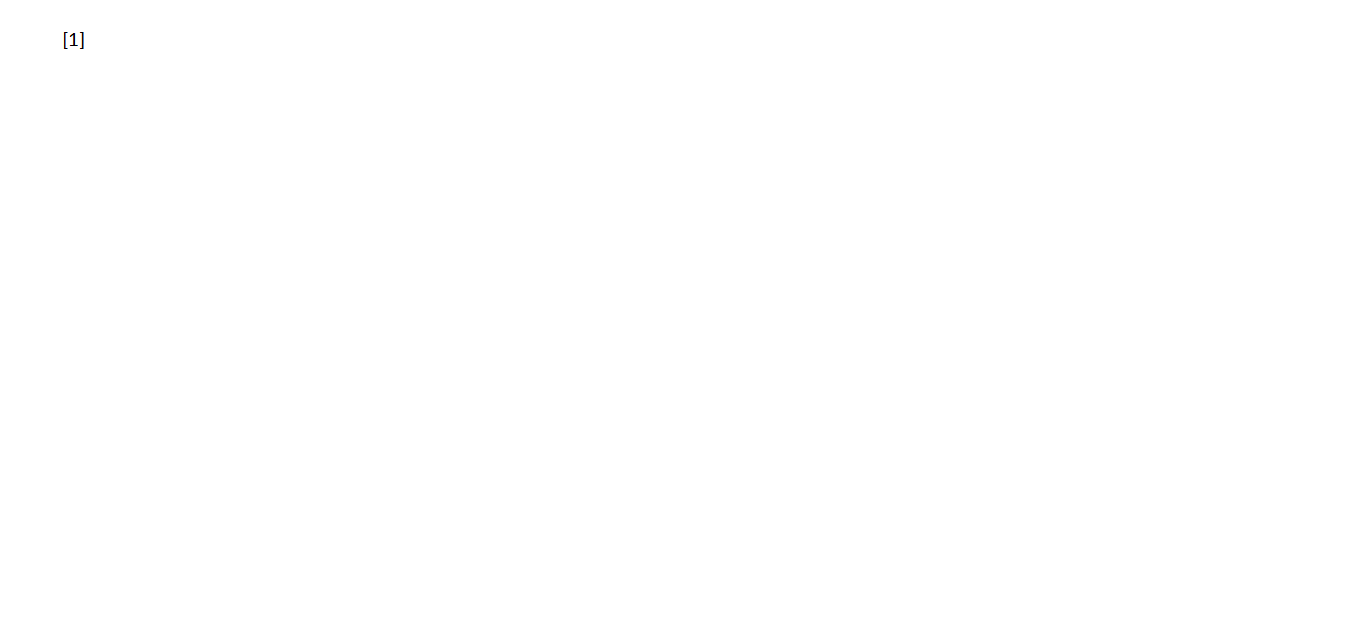 Комплексное обследование пациентов с подозрением на ЗНО(C_OPLMP=263)Комплексная услуга в ЦАХ по специализированной офтальмологической помощи (C_OPLMP={271-276})Комплексная услуга при оказании хирург.помощи при забол. ЛОР-органов (C_OPLMP={277-282})Комплексное обращение при проведении мероприятий, направленных на раннее выявление онкологических заболеваний женской репродуктивной системы(C_OPLMP={1061,1062})Паллиативная медицинская помощь в амбулаторныхусловиях, заисключением помощи, оказанной в ФАП (C_OPLMP={201, 202})Комплексное обследование при подготовке к отбору на ВМП в амбулаторных условиях медицинских организаций 3 уровня(C_OPLMP={285, 286,287})Комплексное обследование "Кабинет онкоскрининга" Специальное скрининговое обследование с целью выявления ЗНО (C_OPLMP=288)Комплексное обследование "Кабинет онкоскрининга" на выявление рака легкого(C_OPLMP=289)Комплексное обследование "Кабинет онкоскрининга" на выявление рака молочной железы (C_OPLMP=290)Комплексное обследование "Кабинет онкоскрининга" на выявление рака печени (C_OPLMP=291)Комплексное обследование "Кабинет онкоскрининга" на выявление рака толстой и прямой кишки (C_OPLMP=292)Комплексное обследование "Кабинет онкоскрининга" на выявление рака шейки матки (C_OPLMP=293)оказание медицинской помощи по профилю «Медицинская реабилитация»( C_OPLMP = 1081 301, 302, 303) оказание медицинской помощи по профилю «Комплексное обращение с заболеванием и(или) подозрением на заболевание новой коронавирусной инфекцией(COVID-19)» в ГАУ РС(Я) "Поликлиника №1" ( C_OPLMP=300)Комплексное обследование "Кабинет онкоскрининга" (C_OPLMP={288 – 295})Медицинская помощь по новой модели организации первичной специализированной медицинской помощи в населенных пунктах Арктической зоны Республики Саха (Якутия) (C_OPLMP ={400 -486}) для подразделения ГБУ РС(Я) "РЦОЗиМП": РЦМБ (FC_MO=140052, MCOD=40120088):Диспансерное наблюдение взрослых (C_OPLMP ={501 -511}) (P_CEL = 1.3  И  DET = 0 И основной диагноз из перечня по приказу № 168н МЗ РФ от 15.03.2022 и специальность (C_OPLMP) из Приложения №38 ТС )Комплексное посещение школы сахарного диабета(C_OPLMP ={600 -610} с соответствующим тарифу количеством занятий)SUM_M = TARIF_K  *ED_COL   (кроме медицинской реабилитации. Расчет медицинской реабилитации - п.1.6.7)Для МО-фондодержателей, по неприкрепленному населению (Для взаиморасчетов)(кроме указанных в списке [1] видов медпомощи):По терапии C_OPLMP = 10 , педиатрии C_OPLMP = 9 , врачам общей практики C_OPLMP = 44, средний медперсонал C_OPLMP = 1041 (по терапии, педиатрии, ВОП и СМП направление не требуется):посещения по заболеванию (IDSP = 29  и P_CEL=1.0, C_GOAL = 1) и обращения по заболеванию (IDSP = 30  и P_CEL=3.0, C_GOAL = 1) и возраст на дату закрытия амбулаторного талона до 7 лет;посещения с целью вакцинации  IDSP = 29    и P_CEL=2.6, C_GOAL = 9;патронаж детей до года  IDSP = 29    и P_CEL=2.5, C_GOAL = 8;посещения по заболеванию (IDSP = 29  и P_CEL=1.0, C_GOAL = 1) и обращения по заболеванию (IDSP = 30  и P_CEL=3.0,C_GOAL = 1)  и возраст на дату закрытия амбулаторного талона больше либо равно 7 лет   и код C_CITY  МО прикрепления не совпадает с C_CITY МО,оказавшей медицинскую услугу;До завершения действия особого режима для МО, расположенных на территории г. Якутска по терапии, педиатрии, врачам общей практики, среднему медперсоналу, начиная с 21.04.2020 :По другим специальностям (C_OPLMPNOT IN (9,10,44,1041)):при наличии направления  от МО прикрепления (т.е. NPR_MO = МО прикрепления); при наличии направления  от МО фондодержателя,  у которого код C_CITY не совпадает с C_CITY   МО прикрепления (т.е. NPR_MO = МО фондодержательс другим C_CITY);По другим специальностям (C_OPLMP NOT IN (9,10,44,1041)) без учета направления:По всем МО:    20 - Акушерство - гинекология,  22 - Офтальмология, 24 – Дерматология, 19 - Онкология Центры здоровьяВыездной профилактический скринингПосещение без госпитализации в приёмном отделении (в т.ч. при подозрении на ОНМК, в приемном отделении РСЦ) Централизованные службы При наличии направления от военкомата;C_OPLMP=42 - Стоматология (Для МО – фондодержателей по профилю «Стоматология»(Приложение2.2 ТС)):код C_CITY  МО прикрепления по стоматологии не совпадает с C_CITY МО,оказавшейстоматологическую помощьSUM_M = TARIF_K  *ED_COL По случаям, не соответствующим условиям (1)-(5) и в т.ч.:случаям с целью посещения C_GOAL = 15 (Диагностика одного дня), телемедицинским консультациям «врач-пациент»,помощи, оказанной в ФАП (Приложение 2.6 ТС),диспансерному наблюдениюдиспансерному наблюдению детей (P_CEL = 1.3  И  DET = 1)диспансерному наблюдению взрослых по основному диагнозу не из перечня по приказу № 168н МЗ РФ от 15.03.2022 или специальности не из Приложения №38 ТСстоматологической помощи, оказанной в следующих МО (кроме неотложной помощи): ГБУ РС(Я) "Поликлиника №1"                        ГБУ РС(Я) "ЯГБ №2"                                ГАУ РС(Я) "ЯГБ №3"                    ГАУ РС(Я) "Медицинский центр г. Якутска" (за исключением  Жатайская больница ГАУ РС(Я) "Медицинский центр г. Якутска"): SUM_M = 0При оказании неотложной помощи неприкрепленному населению МО-фондодержателями по всем видам и условиям предоставляемой помощи (Таблица 1 Приложения 2.5 ТС) кроме помощи, оказанной ФАП:SUM_M = TARIF_K  *ED_COL      SUM_M =0По медицинской помощи (кроме указанных в списке [1] видов медпомощи), оказанной  в МО - фондодержателях (Приложение 2.1,Таблицы 1 Приложения 2.5 ТС) прикрепленному населению и стоматологической помощи, оказанной в МО - фондодержателях по профилю "Стоматология"(Приложение2.2 ТС) прикрепленному населению:SUM_M = 0Для МО – нефондодержателей (Приложение 2.3 ТС) и стоматологической помощи, оказанной МО – нефондодержателями по профилю "Стоматология" (Приложения 2.4 ТС):SUM_M = TARIF_K  *ED_COLДистанционное наблюдение за состоянием здоровья пациента (C_OPLMPin (1024,1025,1026,1027))::Для FC_MO=140148 - ООО "ДИСТАНЦИОННАЯ МЕДИЦИНА"–ЕслиKD = 30, то: SUM_M = TARIF_K * ED_COLЕсли KD больше либо равно 10 и меньше 30, то: SUM_M = TARIF_K * ED_COL * 0,5Если KD меньше 10, то: SUM_M = 0 Пациент застрахован в другом регионе (IN_ERZ = 3):       	SUM_M = TARIF_K  * ED_COLМедицинская реабилитация (C_OPLMP = 301,302,303)Если KD >= 10, то: SUM_M = TARIF_K * ED_COLЕсли  8 <= KD <= 9, то: SUM_M = TARIF_K * ED_COL * 0,5Если KD < 8, то: SUM_M = 0 УслугиДля всех МО по услугам:Диализ   (C_SERV -  АПП 2373-2387, СЗП 2376-2393)УЗИ  (C_SERV - 2494-2496, 2507-2509)МРТ (C_SERV - 2466-2485)КТ (C_SERV -2442-2465)эндоскопические диагностические исследования (C_SERV -2486-2493,2510-2513 )гистологическиеисследованияс целью выявления онкологических заболеваний и подбора таргетной терапии (C_SERV -2551-2553) молекулярно-генетические исследования с целью выявления онкологических заболеваний и подбора таргетной терапии (C_SERV - 2497-2505, 2571-2573)Денситометрия (C_SERV –2305)Лабораторные исследования, проведенные ГБУ РС(Я) «Якутский республиканский центр по профилактике и борьбе со СПИД»  (C_SERV - 2201-2300)Обязательные диагностические исследования перед медицинским освидетельствованием при первоначальной постановке на воинский учет и призыве на военную службу(C_OPLMP =1096)Тестирование на выявление новой коронавирусной инфекции (C_SERV -1099, 1100, 1106,1107,1108,1109)Тарифы тестирования на выявление вирусов респираторных инфекций, включая вирус гриппа методом полимеразной цепной реакции (ПЦР)IDSP = 28 -За медицинскую услугу Для МО нефондодержателей (Приложение 2.3) по услугам:Медицинская помощь с применением телемедицинских технологий -  "врач-врач" (VIDPOM=14-первичная медико-санитарная помощь с применением телемедицинских технологий)(C_SERV - 904-909)УЗИ 3 уровня беременных с высоким риском врожденных пороковIDSP = 28 -За медицинскую услугу Для МО фондодержателей (Приложение 2.1) по услугам:УЗИ перинатальной диагностики (экспертного класса)(C_SERV – 2301-2304)Медицинская помощь с применением телемедицинских технологий -  "врач-врач" (VIDPOM=14-первичная медико-санитарная помощь с применением телемедицинских технологий)(C_SERV - 904-909)IDSP = 31 - По подушевому нормативу финансирования на прикрепившихся лиц с учетом показателей результативности деятельности медицинской организацииДля МО фондодержателей (Таблицы 1  Приложения 2.5 ТС) по услугам:УЗИ перинатальной диагностики (экспертного класса)(C_SERV – 2301-2304)Медицинская помощь с применением телемедицинских технологий -  "врач-врач" (VIDPOM=14-первичная медико-санитарная помощь с применением телемедицинских технологий)(C_SERV - 904-909)IDSP = 44 - По подушевому нормативу финансирования на прикрепившихся к МО лиц, включая оплату медицинской помощи по всем видам и условиям предоставляемой МО медицинской помощи, с учетом показателей результативности деятельности медицинской организацииPROFIL = соответствующийпрофилю оказания услуги//ZSL/NPR_MO = Код направившей МО (на денситометрию - направление от ГБУ РС(Я) "РБ №2-ЦЭМП", на МРТ, КТ, УЗИ, эндоскопические, молекулярно генетические, гистологические исследования  и лабораторные исследования, проведенные ГБУ РС(Я) «Якутский республиканский центр по профилактике и борьбе со СПИД» - направление от любого МО)или код консультируемой МО для телемедицинскихконсультаций «врач-врач».//ZSL/NPR_MOT = тип направившего МО ED_COL= SUM (//USL/KOL_USL):LPU = //USL/LPUDET = //USL/DETDATE_1 =MIN (//USL/DATE_IN)DATE_2 = MAX (//USL/DATE_OUT)DS1 = //USL/DSPRVS = //USL/PRVSIDDOKT = //USL/CODE_MD (закрывшего талон)KD = SUM (//USL/KOL_USL)SUM_M = SUM (//USL/SUMV_USL)             		//USL/CODE_USL = Кодуслуги  (dt_SERVs)             		 //USL/KOL_USL = 1              		 //USL/DATE_IN = //USL/DATE_OUT  -дата оказания услуги              		//USL/TARIF = Тарифуслуги  (wt_GTS_Services)		//USL/KOEF_USL =коэффициент к тарифу услуги				= wt_GTS_DLZ_Factors.K_OZ -  для диализа              		//USL/SUMV_USL = //USL/TARIF * //USL/KOL_USL * //USL/KOEF_USL //USL/SUMV_USL = //USL/TARIF * //USL/KOL_USL МРТ, КТ, УЗИ,лабораторные исследования кроме тестирования на выявление новой коронавирусной инфекции(C_SERV = {1099, 1100,1106,1107,1108,1109}),эндоскопические, молекулярно-генетические, гистологические исследования, телемедицинские консультации -  "врач-врач":Если NPR_MO не указано или для телемедицинской консультации «врач-врач» NPR_MO = LPU, то:       ED_COL = 0       SUM_M = 0            	//USL/SUMV_USL = 0тестирование на выявление антител к  SARS-CoV-2 методом иммуноферментного анализа (ИФА) (C_SERVIN (1106,1107,1108))(c 21.04.2021 по ДС №3 к ТС)для МО - фондодержателей(Приложение 2.1, Таблицы 1 и 2 Приложения 2.5 ТС):SUM_M = 0               //USL/SUMV_USL = 0УЗИ перинатальной диагностики, оказаное МО-фондодержателямиЕсли PRIKR = 1: ED_COL = 0 SUM_M = 0            		//USL/SUMV_USL = 0Услуги для взаиморасчетов:Лабораторные исследования, проведенные ГБУ РС(Я) «Якутский республиканский центр по профилактике и борьбе со СПИД» с указанием направившего МО и типа направившего МО кроме тестирования на выявление новой коронавирусной инфекции.Денситометрия, проведенная ФГАОУ ВО "СЕВЕРО - ВОСТОЧНЫЙ ФЕДЕРАЛЬНЫЙ УНИВЕРСИТЕТ ИМ. М.К. АММОСОВА" с указанием направления от МО Фондодержателя.телемедицинские консультации "врач-врач"  с указанием консультируемой  МО.УЗИ перинатальной диагностики, оказаные МО-фондодержателями неприкрепленному населению  с указанием направившего МО;Медицинская помощь с применением телемедицинских технологий -  "врач-врач"Тарифы тестирования на выявление вирусов респираторных инфекций, включая вирус гриппа методом полимеразной цепной реакции (ПЦР)Взаиморасчеты по лабораторным исследованиям, оказаннымГБУ РС(Я) «Якутский республиканский центр по профилактике и борьбе со СПИД»:Если тип направившего МО – поликлиника и фондодержатель (МО из списка указанного в Приложении №2.1 ТС), то по МО прикрепления пациента,  если PAT_MO = NULL ИЛИ 0, то  по направившему МОЕсли тип направившего МО - стационар, то по направившему МОЕсли направивший МО – нефондодержатель (МО не входит в список указанный в Приложении №2.1 ТС), то по направившему МО.Взаиморасчеты по медицинской помощи с применением телемедицинских технологий «врач-врач» осуществляются по МО прикрепления.Взаиморасчеты по тестированию  на выявление вирусов респираторных инфекций, включая вирус гриппа методом полимеразной цепной реакции (ПЦР) осуществляются по МО прикрепления.Обязательные диагностические исследования(ЭКГ, ФЛГ, общий анализ крови, общий  анализ мочи) перед медицинским освидетельствованием при первоначальной постановке на воинский учет и призыве на военную службу :       C_OPLMP = 1096       ED_COL =  1      TARIF = Тариф на проведение обязательных диагностических исследований (ЭКГ, ФЛГ, общий анализ крови, общий  анализ мочи)            TARIF_K = TARIF            SUM_M= TARIF              Взаиморасчеты по указанной услуге не проводятся. Диспансеризация определенных групп взрослого населенияIDSP =Для МО фондодержателей, указанных в Таблице 1   Приложения №2.5 ТС 44 - По подушевому нормативу финансирования на прикрепившихся к МО лиц, включая оплату медицинской помощи по всем видам и условиям предоставляемой МО медицинской помощи, с учетом показателей результативности деятельности медицинской организацииДля МО фондодержателей (Приложение 2.1  ТС)31 - По подушевому нормативу финансирования на прикрепившихся лиц с учетом показателей результативности деятельности медицинской организацииДля МО нефондодержателейДля всех МО 29 - За посещениеДОГВН: 1 й этап:До 20.05.2019 года:При выполнении более 85% объема диспансеризации, при этом осмотры врачами-специалистами и исследования, выполненные ранее вне рамок диспансеризации и отказы гражданина от прохождения отдельных осмотров должны составлять не более 15%  оплата производится по тарифу законченного случаяС 21.05.2019 года - При выполнении в течение календарного годане менее 85% (округление в меньшую сторону) объема диспансеризации, включающего выполнение всех обязательных мероприятий,  оплата производится по тарифу законченного случая(Флюорография  и маммография засчитываются в объем ДОГВН, если со дня проведения исследования до дня закрытия талона по диспансеризации прошло не более года. Остальные исследования действительны в течение календарного года).Сведения о случае. SL            C_DD = Код  ДОГВН в соответствии с половозрастной группой (C_SERV от 1610 до 1663, 1681 - 1762)            TARIF = Тариф за законченный случай  в соответствии с половозрастной группойED_COL = 1 KD = Количество фактических посещений (специалистов)SUM_M = TARIFЕсли Признак мобильной медицинской бригады VBR = 1, то  SUM_M = TARIF * 1,1Если диспансеризация завершена  в выходной день, то: SUM_M = SUM_M * 1,01Сведения об услуге.USL – заполняются осмотры и исследования согласно приказа МЗ РФ №36анC_SERV = (1230 - 1249 - 1257) DATE_IN – Дата начала оказания услуги TARIF = тариф согласно ТС, (До 20.05.2019 года: 0 - если дата услуги DATE_IN ранее DATE_1)PRVS = Код специальности медработника в соответствии со справочником V021До 20.05.2019 года:Перечень осмотров и исследований должен составлять не менее 85% от объема диспансеризации. Осмотры и исследования,  выполненные ранее вне рамок диспансеризации (с датой DATE_IN ранее DATE_1) и отказы граждан от прохождения отдельных осмотров (не выполненные исследования) должны составлять не более 15%.До 20.05.2019 г.:Если число осмотров, исследований и иных медицинских мероприятий, выполненных ранее и учитываемых при диспансеризации, превышает 15% от объема диспансеризации,  установленного для соответствующего  возраста и пола гражданина, а общий объем выполненных в рамках диспансеризации и учтенных осмотров, исследований и иных медицинских мероприятий составляет 85% и более от объема диспансеризации оплате подлежат только выполненные осмотры (исследования) Сведения о случае. SLUCH          C_DD = Код  ДОГВН в соответствии с половозрастной группой (C_SERV от 1610 до 1663)        TARIF = Тариф за законченный случай  в соответствии с половозрастной группойED_COL = 1KD = Количество фактических посещений (специалистов)SUM_M = сумма тарифов исследований и осмотров у которых дата услуги DATE_IN входит в период диспансеризации DATE_1 и DATE_2Сведения об услуге.USL – заполняются осмотры и исследования согласно приказа МЗ РФ №36анC_SERV =(1230-1249) DATE_IN – Дата начала оказания услугиTARIF = тариф согласно ТС, (0 - если дата услуги DATE_IN ранее DATE_1)PRVS = Код специальности медработника в соответствии со справочником V021До 20.05.2019 г.: Перечень осмотров и исследований должен составлять не менее 85% от объема диспансеризации. Перечень осмотров и исследований, выполненные ранее вне рамок диспансеризации (с датой DATE_IN ранее DATE_1) составляет более 15%До 20.05.2019 г.: В случаях выполнения в рамках первого этапа диспансеризации менее 85% от объема диспансеризации, установленного для данного возраста и пола гражданина, но при этом выполненные осмотры, исследования и иные медицинские мероприятия составляют 85%  и более от объема обследования, установленного для профилактического медицинского осмотра, такие случаи учитываются как проведенный гражданину профилактический медицинский осмотр и соответственно оплата осуществляется по тарифу, установленному для профилактического осмотра взрослого населения 2 й этап:            C_DD = 1209 -   II этап ДОГВНTARIF = SUM_M = Сумма тарифов услуг 2 этапа ДОГВНЕсли Признак мобильной медицинской бригады VBR = 1, то  SUM_M = TARIF * 1,1Если диспансеризация завершена  в выходной день, то: SUM_M = SUM_M * 1,01ED_COL = 1 KD = Количество фактических посещений (специалистов)Сведения об услуге.USLC_SERV = Код услуги 2 этапа ДОГВНTARIF = Тариф услуги 2 этапа ДОГВНPRVS = Код специальности медработника в соответствии со справочником V021Медосмотр  несовершеннолетних, профосмотр взрослого населения, дополнительная диспансеризация детей-сирот (в том числе усыновленных (удочеренных), принятых под опеку (попечительство), в приемную или патронатную семью)IDSP =Для МО фондодержателей, указанных в Таблице 1   Приложения №2.5 ТС 44 - По подушевому нормативу финансирования на прикрепившихся к МО лиц, включая оплату медицинской помощи по всем видам и условиям предоставляемой МО медицинской помощи, с учетом показателей результативности деятельности медицинской организацииДля МО фондодержателей (Приложение 2.1  ТС)31 - По подушевому нормативу финансирования на прикрепившихся лиц с учетом показателей результативности деятельности медицинской организацииДля МО нефондодержателейДля всех МО 29 - За посещениеДДС  1 й  этап :Сведения о случае. SLUCHC_DD = Код  ДДС  или ДДС усыновл.,удоч.,прин.под опеку в соответствии с половозрастной группой             TARIF = Тариф за законченный случай  в соответствии с половозрастной группой ED_COL = 1 KD = Количество фактических посещений (специалистов)SUM_M = TARIF Если Признак мобильной медицинской бригады VBR = 1, то  SUM_M = TARIF * 1,1Если диспансеризация завершена  в выходной день, то: SUM_M = SUM_M * 1,01Сведения об услуге.USLC_SERV = Код специальности (3028-3039)TARIF = NULLPRVS = Код специальности медработника в соответствии со справочником V021SUMV_USL=02 й  этап:             C_DD = 1299  - II этап ДДС            или    1399  - II этап ДДС усыновл,удочер,прин.под опеку            TARIF = SUM_M = Сумма тарифов услуг 2 этапа ДДС или ДДС усыновл.,удоч.,прин.под опекуЕсли Признак мобильной медицинской бригады VBR = 1, то  SUM_M = TARIF * 1,1Если диспансеризация завершена  в выходной день, то: SUM_M = SUM_M * 1,01ED_COL = 1 KD = Количество фактических посещений (специалистов)Сведения об услуге.USLC_SERV = Код услуги 2 этапа ДДС (или ДДС усыновл.,удоч.,прин.под опеку)TARIF = Тариф услуги 2 этапа ДДС (или ДДС усыновл.,удоч.,прин.под опеку)PRVS = Код специальности медработника в соответствии со справочником V021Профосмотр взрослого населенияСведения о случае. SLUCHC_DD = Код профосмотра  в соответствии с половозрастной группойTARIF = Тариф за законченный случай  в соответствии с половозрастной группойED_COL = 1 KD = Количество фактических посещений (специалистов)SUM_M = TARIFЕсли Признак мобильной медицинской бригады VBR = 1, то  SUM_M = TARIF * 1,1Если профосмотр завершен  в выходной день, то: SUM_M = SUM_M * 1,01Сведения об услуге.USLC_SERV = (1230-1257) TARIF = тариф согласно ТСDATE_IN – Дата начала оказания услуги PRVS = Код специальности медработника в соответствии со справочником V021С 21.05.2019 года - При выполнении в течение календарного года не менее 85% объема профилактического медицинского осмотра, включающего выполнение всех обязательных мероприятий,  оплата производится по тарифу законченного случаяМедосмотр несовершеннолетних- Профилактические:             1 й  этап:  Сведения о случае. SLUCHC_DD = Код  медосмотра  в соответствии с половозрастной группой TARIF = Тариф за законченный случай  в соответствии с половозрастной группой ED_COL = 1 KD = Количество фактическихпосещений (специалистов)SUM_M = TARIFЕсли Признак мобильной медицинской бригады VBR = 1, то  SUM_M = TARIF * 1,1Если медосмотр завершен  в выходной день, то: SUM_M = SUM_M * 1,01Сведения об услуге.USLC_SERV = Код специальности (3028-3039)TARIF = NULLPRVS = Код специальности медработника в соответствии со справочником V0212 й этап:           C_DD =  1700019 - II этап медосмотра несовершеннолетних - ПРОФИЛАКТИЧЕСКИЕTARIF = SUM_M = Сумма базовых тарифов оказанных услуг по соответствующим специальностямЕсли Признак мобильной медицинской бригады VBR = 1, то  SUM_M = TARIF * 1,1Если медосмотр завершен  в выходной день, то: SUM_M = SUM_M * 1,01ED_COL = 1 KD = Количество фактических посещений (специалистов)Сведения об услуге.USLC_SERV = Код специальностиTARIF = Базовый тариф по специальностиPRVS = Код специальности медработника в соответствии со справочником V021Углубленная диспансеризация (УД)1 этап:IDSP = 29 - За посещение            C_DD = Код  УД  (C_SERV = 1770) (Обязательно должны быть выполнены: 1)измерение насыщения крови кислородом (сатурация) в покое 2)проведение спирометрии или спирографии 5)общий (клинический) анализ крови развернутый  4)биохимический анализ крови (включая исследования уровня холестерина, уровня липопротеинов низкой плотности, C-реактивного белка, определение активности аланинаминотрансферазы в крови, определение активности аспартатаминотрансферазы в крови, определение активности лактатдегидрогеназы в крови, исследование уровня креатинина в крови)          TARIF = Тариф УДED_COL = 1 KD = Количество фактических посещений (специалистов)При выполнении только обязательных исследований:SUM_M = TARIF При выполнении дополнительных исследований помимо обязательных:SUM_M = SUM (//USL/SUMV_USL)В случае невыполнения одного (или более) обязательного исследования:SUM_M = 0Сведения об услуге.USL – заполняются осмотры и исследования согласно приказа МЗ РФ C_SERV = (1771 - 1776) (1771-1774 обязательные)DATE_IN – Дата начала оказания услуги TARIF = тариф согласно ТС, PRVS = Код специальности медработника в соответствии со справочником V0212 этап:IDSP = 29 - За посещение            C_DD = Код  УД  (C_SERV = 1789)   TARIF = SUM (//USL/SUMV_USL)ED_COL = 1 KD = Количество фактических посещений (специалистов)SUM_M = SUM (//USL/SUMV_USL)Сведения об услуге.USL C_SERV = (1790 - 1792) DATE_IN – Дата начала оказания услуги TARIF = тариф согласно ТС, PRVS = Код специальности медработника в соответствии со справочником V021Стационарзамещающая помощь (СЗП)USL_OK = 2СЗП при поликлиникеC_MEP=4  дневной стационар при поликлинике или  C_MEP=5  стационар на домуVIDPOM = 13 - первичная специализированная медико-санитарная помощьСЗП при стационареC_MEP=8     VIDPOM = 31 - специализированная медицинская помощь Законченный случай  КПГ (для МО, указанных в Таблице 1Приложения 2.5 ТС за исключением случаев лечения заболевания, включенного в КСГ – в  стационарных условиях: st08.001- st08.003, st12.015- st12.019, st19.001- st19.122, и если госпитализация осуществлялась на специализированную койку по профилю «Онкология» -  st27.014, st36.012;  в условиях дневного стационара:  ds08.001- ds08.003, ds19.016- ds19.079, ds36.006.N_KPG -Номер КПГIDSP =Для МО, указанных в Таблице 1Приложения № 2.5 ТС 	44 - По подушевому нормативу финансирования на прикрепившихся к МО лиц, включая оплату медицинской помощи по всем видам и условиям предоставляемой МО медицинской помощи, с учетом показателей результативности деятельности медицинской организацииC_OPLMP = Код  профиляTARIF = Базовый тариф клинико-статистических и клинико-профильных групп  по  стационарозамещающей помощиED_COL  = 1KD = Количество фактическихпациенто-днейЗаконченный случай  КСГ (для МО Приложения №4 ТС )           N_КСГ = Код КСГIDSP =Для МО, указанных в Таблице 1.2 Приложении № 2.5 ТС (за исключением случаев лечения заболевания, включенного в КСГ – в условиях дневного стационара: ds08.001- ds08.003, ds19.016- ds19.115, ds36.006, ds37.001-ds37.016):44 - По подушевому нормативу финансирования на прикрепившихся к МО лиц, включая оплату медицинской помощи по всем видам и условиям предоставляемой МО медицинской помощи, с учетом показателей результативности деятельности медицинской организацииДля МО, указанных в Таблице 1 Приложения 4) и для всех МО по случаям лечения заболевания, включенного в КСГ –в условиях дневного стационара: ds08.001- ds08.003, ds19.016- ds19.115, ds36.006, ds37.001-ds37.016:33 – За законченный случай лечения заболевания, включенного в соответствующую группу заболеваний (в том числе клинико-статистические группы заболеваний)C_OPLMP = Код  профиляTARIF = Базовый тариф клинико-статистических и клинико-профильных групп  по  стационарозамещающей помощиED_COL  = 1KD = Количество фактическихпациенто-днейРасчет стоимости        Значения полей RSLT и ISHOD  должны быть из диапазона значений, где  DL_USLOV= 2        SUM_M = TARIF_K  * ED_COL      гдеTARIF_K = КПГTARIF_K = TARIF * КД * КЗкпг * (КПУСмо_сзп* КУкпг_сп) * ПОзавершКЗкпг - коэффициент относительнойзатратоемкости КПГ дневного стационара (Приложение №25 ТС)КПУСмо_сзп – коэффициент уровня (подуровня) оказания стационарозамещающей МП по КПГ  (Приложение №22 ТС Таблица 7)КУкпг_сп – управленческий коэф. (коэфф.Специфики) (Правила применения в приложении №6 ТС п. 6.4.2)КД - коэффициент дифференциации  (Приложение №23ТС)ПОзаверш – процент оплаты в зависимости от  завершенности  случая (см.п.(3) п.3.5)КСГ за исключением КСГ, в составе которых Программой установлена доля заработной платы и прочих расходов(за исключением лекарственной терапии взрослых со злокачественными новообразованиями и случаев по замене речевого процессора)TARIF_K = TARIF * КЗксг * КУксг_сзп * КПУСмо_сзп * КСЛП * КД * ПОзавершTARIF_K = (TARIF * КД * КЗксг * КПУСмо_сзп * КУксг_сзп + TARIF * КД* *КСЛП) * ПОзавершКЗксг - коэффициент относительнойзатратоемкости КСГ дневного стационара (Приложение №26ТС)КПУСмо_сзп – коэффициент уровня (подуровня) оказания стационарозамещающей МП по КСГ  (Приложение №22ТС Таблица 2)(Правила применения в приложении №6 ТС п. 6.4.3)КУксг_сзп– управленческий коэф. (коэфф.Специфики) (Правила применения в приложении №6 ТС п. 6.4.2, таблицы 4.1 и 4.2)(Приложение №22 ТС Таблица 5)КД - коэффициент дифференциации  (Приложение №23 ТС)КСЛП - коэффициент сложности лечения пациентаПОзаверш – процент оплаты в зависимости от  завершенности  случая (см.п.(3) п.3.5)КСГ, в составе которых Программой установлена доля заработной платы и прочих расходов Лекарственная терапия взрослых  со злокачественными новообразованиями,а также случаи по замене речевого процессора (ds19.037-ds19.049,ds19.067-ds19.078,ds 20.006(Таблица 7 п.6.9 Приложения 6 ТС)TARIF_K = (TARIF * КЗксг *((1-Дзп) + Дзп * КУксг_сзп * КПУСмо_сзп * КД) ++ TARIF *КД* *КСЛП )* ПОзавершДзп - доля заработной платы и прочих расходов в структуре стоимости КСГ (Таблица 7 п.6.9 Приложения 6 ТС)* - КД не применяется для КСЛП «проведение сопроводительной лекарственной терапии при злокачественных новообразованиях у взрослых в соответствии с клиническими рекомендациями» (равно единице)Если проводился и диализ в сочетании с КСГ то:              //USL/CODE_USL = Код услуги        //USL/KOL_USL = 1        //USL/DATE_IN = //USL/DATE_OUT  -дата оказания услуги//USL/TARIF = Тариф услуги//USL/KOEF_USL  =wt_GTS_DLZ_Factors.K_OZ//USL/SUMV_USL = //USL/TARIF * KOL_USL * //USL/KOEF_USL	//USL/SUMV_USL = //USL/TARIF * KOL_USL		 SUM_M = TARIF_K  * ED_COL + //USL/SUMVЕсли проводился только диализ, то:IDSP=28ED_COL = KD = SUM(//USL/KOL_USL)TARIF = ТарифуслугидиализаSUM_M =SUM( //USL/TARIF * //USL/KOL_USL * //USL/KOEF_USL)SUM_M =SUM( //USL/TARIF * //USL/KOL_USL)Стационарная помощьUSL_OK = 1Койко-деньПо койко-дням оплачиваются: 1.Койки сестринского уходаC_OPLMP = 200IDSP = 32 - За законченный случай лечения заболевания     TARIF = Тариф за койко-деньED_COL  = Количество койко-днейKD = ED_COL C_MEP=7                                                                                                               Законченный случай  КПГ (для МО, указанных в Таблице 1.2 Приложения 3 ТС за исключением случаев лечения заболевания, включенного в КСГ – в  стационарных условиях: st08.001- st08.003, st12.015- st12.019, st19.001- st19.122, и если госпитализация осуществлялась на специализированную койку по профилю «Онкология» -  st27.014, st36.012;  в условиях дневного стационара:  ds08.001- ds08.003, ds19.016- ds19.079, ds36.006) N_KPG - Номер КПГIDSP =44 - По подушевому нормативу финансирования на прикрепившихся к МО лиц, включая оплату медицинской помощи по всем видам и условиям предоставляемой МО медицинской помощи, с учетом показателей результативности деятельности медицинской организацииC_OPLMP = Код  профиляTARIF =  Базовый тариф клинико-статистических и клинико-профильных групп  по  стационарной помощиED_COL  = 1KD = Количество фактических койко-днейC_MEP=7   Законченный случай  КСГ (для МО по  таблице 1.1 Приложения №3к ТС)N_KSG = Код КСГIDSP =Для МО по Таблице 1.2 Приложению № 2.5 ТС (за исключением случаев лечения заболевания, включенного в КСГ – в  стационарных условиях: st08.001- st08.003, st12.015- st12.019, st37.001-st37.026, st19.001- st19.143, и если госпитализация осуществлялась на специализированную койку по профилю «Онкология» - st27.014, st36.012):44 - По подушевому нормативу финансирования на прикрепившихся к МО лиц, включая оплату медицинской помощи по всем видам и условиям предоставляемой МО медицинской помощи, с учетом показателей результативности деятельности медицинской организацииДля МО, указанных в Таблице 1 Приложения 3 (за исключением МО, указанных в Таблице 1  Приложении 2.5) и для всех МО по случаям лечения заболевания, включенного в КСГ – в  стационарных условиях: st08.001- st08.003, st12.015- st12.019, st37.001-st37.026, st19.001- st19.143, и если госпитализация осуществлялась на специализированную койку по профилю «Онкология» - st27.014, st36.012:33 – За законченный случай лечения заболевания, включенного в соответствующую группу заболеваний (в том числе клинико-статистические группы заболеваний)C_OPLMP = Код  профиля     TARIF =   Базовый тариф клинико-статистических и клинико-профильных групп  по  стационарной помощи            Группировка КСГ производится на основании Инструкции по группировке случаев.Перечень КСГ, в которых не предусмотрена возможность выбора между критерием диагноза и услуги представлены в в таблице 3 (ТС Приложение №6п. 6.1.7).В случае проведения пациенту нескольких оперативных вмешательств, оплата осуществляется по КСГ, имеющей наиболее высокий коэффициент относительной затратоемкости. ED_COL  = 1KD = Количество фактических койко-днейC_MEP=7     Высокотехнологичная медпомощь (ВМП) (для МО по  таблице 2 Приложения №3к ТС)IDSP = 32 - За законченный случай лечения заболеванияVIDPOM = 32 - высокотехнологичная специализированная медицинская помощьMETOD_HMP = Метод ВМПVID_HMP = Вид ВМПC_OPLMP = Наименование профиля ВМП (dt_PROFs )TARIF - Тариф на оплату законченного случая лечения в стационарных условиях по группе ВМП Норматив финансовых затрат по ВМП  (таблица  wt_GTS_Profiles )ED_COL  = 1KD = Количество фактических койко-днейC_MEP=7     Расчет стоимости Значения полей RSLT и ISHOD  должны быть из диапазона значений, где  DL_USLOV= 1.  Койко-день (для МО по   таблице 3 Приложения №3к ТС   ):TARIF_K = TARIF * Коэффициенты  к тарифу койко-дня сестринского ухода *КДКД – коэффициент дифференциацииSUM_M = TARIF_K  *ED_COL КПГ (для МО, указанных в Таблице 1.2 Приложения 3 ТС, за исключением случаев лечения  заболеваний, включенных в КСГ – в  стационарных условиях: st08.001- st08.003, st12.015- st12.019, st19.001- st19.122, и если госпитализация осуществлялась на специализированную койку по профилю «Онкология» -  st27.014, st36.012; в условиях дневного стационара: ds08.001- ds08.003, ds19.016- ds19.079, ds36.006):TARIF_K = TARIF * КД * (КЗксг_сп * (КУксг_сп * КПУСмо) + КСЛПсумм) * ПОзавершКЗкпг - коэффициент относительнойзатратоемкости КПГ  стационара (Приложение №25  ТС)КПУСмо_сп – коэффициент уровня (подуровня) оказания стационарной МП по КСГ(КПГ)  (Приложение №22 ТС Таблица 1)КУкпг_сп– управленческий коэфф. (коэфф.Специфики) (Правила применения в приложении №6 ТС п. 6.4.2) (Приложение №22 ТС Таблица 6)КД - коэффициент дифференциации  (Приложение №23ТС)ПОзаверш – процент оплаты в зависимости от  завершенности  случая (см.п.(3) п.3.5) КСЛП - коэффициент сложности лечения SUM_M = TARIF_K  * ED_COL Правила применения коэффициента сложности лечения пациента КСЛП описаны в п.6.4.4 приложения №6ТС. Расчет суммарного коэффициента сложности лечения производится как для КСГ.ВМП(для МОпо  таблице 2  Приложения №3к ТС):            TARIF_K = TARIF  где НЗпгг - Норматив финансовых затрат, ДН - Доля норматива, индексируемая на коэффициент дифференциации  (см.таблица "Нормативы           финансовых затрат на единицу объема предоставления медицинской помощи по перечню видов высокотехнологичной          медицинской помощи, финансовое обеспечение которых осуществляется в рамках территориальной программы                                       обязательного  медицинского страхования за счет субвенции из бюджета Федерального фонда     обязательного медицинского                страхования бюджетам территориальных фондов обязательного медицинского страхования" в п 8 Приложения №6 ТС,         Значению в таблице доли норматива 100% соответствует  ДН=1)            Кдиф = 2,949 SUM_M = TARIF_KКСГ(для МО по  таблицам 1.1, 1.2 Приложения №3ТС):       Правила применения коэффициента сложности лечения пациента КСЛП описаны в п.6.4.4.приложения №6 ТС.Правила отнесения случаев к сверхдлительным не распространяются на КСГ, объединяющие случаи проведения лучевой терапии, в том числе в сочетании с лекарственной терапией (st19.075-st19.089, ds19.050-ds19.062). При этом критерием отнесения случая к сверхдлительному является госпитализация на срок свыше 70 дней, обусловленная медицинскими показаниями. КСГ, за исключением КСГ, в составе которых Программой установлена доля заработной платы и прочих расходовTARIF_K = TARIF * КЗксг_сп * КУксг_сп * КПУСмо * КСЛПсумм * КД * ПОзавершTARIF_K = TARIF * КД * (КЗксг_сп * (КУксг_сп * КПУСмо) + КСЛПсумм) * ПОзавершTARIF_K = (TARIF * КД * КЗксг * КПУСмо_сп * КУксг_сп + TARIF * КД* *КСЛПсумм) * ПОзавершгде КЗксг_сп – коэффициент относительной затратоемкости по клинико-статистической группе стационара КУксг_сп–управленческий коэффициент (коэф.Специфики) (Правила применения в приложении №6 ТС п. 6.4.2)КПУСмо_сп - коэф. уровня (подуровня) оказания мед.помощи (Правила применения описаны в приложении №6 ТС п. 6.4.3)**КД – коэф. дифференциацииКСЛПсумм– итоговый коэффициент сложности лечения пациента  ПОзаверш – процент оплаты в зависимости от  завершенности  случая * - КД не применяется для КСЛП «проведение сопроводительной лекарственной терапии при злокачественных новообразованиях у взрослых в соответствии с клиническими рекомендациями» (равно единице)** - КПУСмо_сп медицинских организаций с дополнительным уровнем по профилю Акушерство и гинекология, с 01.02.2023 г. применяется к st02.002, st02.003, st02.004, st02.005, st02.006 в соответствии с правилами применения и с указанием в реестре кода подразделения из dt_MO_Subs. SUM_M = TARIF_K * ED_KOL Случаи лечения по КСГ, в составе которых Программой установлена доля заработной платы и прочих расходов (Таблица 7 п.6.9 Приложения 6 ТС)TARIF_K = TARIF * КЗксг_сп *((1-Дзп) + Дзп * КУксг_сп * КПУСмо * КСЛПсумм * КД) * ПОзавершTARIF_K =( TARIF * КЗксг_сп *((1-Дзп) + Дзп * (КУксг_сп * КПУСмо) * КД) + TARIF * КД * КСЛП ) * ПОзавершTARIF_K =( TARIF * КЗксг_сп *((1-Дзп) + Дзп * КУксг_сп * КПУСмо * КД) + TARIF * КД* * КСЛПсумм ) * ПОзавершгде КЗксг_сп – коэффициент относительной затратоемкости по клинико-статистической группе стационара КУксг_сп – Управленческий коэффициент (коэф.Специфики) (Правила применения в приложении №6 ТС п. 6.4.2)КПУСмо_сп - коэф. уровня (подуровня) оказания мед.помощи (Правила применения описаны в приложении №6 ТС п. 6.4.3)КД – коэф. Дифференциации (Приложение №23 ТС)КСЛПсумм– итоговый коэффициент сложности лечения пациента  ПОзаверш – процент оплаты в зависимости от  завершенности  случая Дзп - доля заработной платы и прочих расходов в структуре стоимости КСГ (Таблица 7 п.6.9 Приложения 6 ТС) SUM_M = TARIF_K * ED_KOL Случай с диализом //USL/CODE_USL = Кодуслуги //USL/KOL_USL = 1 //USL/DATE_IN = //USL/DATE_OUT  -  датаоказанияуслуги //USL/TARIF = Тарифуслуги//USL/KOEF_USL = wt_GTS_DLZ_Factors.K_OZ //USL/SUMV_USL = //USL/TARIF * //USL/KOL_USL * //USL/KOEF_USL   //USL/SUMV_USL = //USL/TARIF * //USL/KOL_USLSUM_M = TARIF_K  * ED_COL + //USL/SUMVПринципы расчета оплаты при переводах, а также коротких и прерванных случаев:Таблица 1.Таблица1.1. 1.При переводе из одного отделения дневного стационара в другое отделение дневного стационара оплата осуществляется по КСГ (КПГ) имеющей наибольший размер оплаты.2.  При переводе пациента из одного круглосуточного отделения в другое круглосуточное отделение внутри МО:                 RSLT = 104 - Переведён на другой профиль коек    VB_P=1		(У 2го случая (SL) и последующих случаев (при наличии нескольких переводов)		P_PER  = 4 -Перевод внутри МО с другого профиля)DS первого случая относится к классу по МКБ10 DS второго случая (но КСГ второго случая не медицинская реабилитация), то оплачивается  КСГ (КПГ),имеющая наибольший размер оплаты с учетом сроков лечения(Основные диагнозы  из J12 – J18 и  U07.1/ U07.2 -  относить к одному классу). При этом, случай лечения до перевода прерванным в соответствии с п.2 Таблицы 1.1.  не считается.DS первого случая совпадаетс DS второго случая, но КСГ второго случая - медицинская реабилитация,то оплата по 2м КСГ (КПГ) с учетом сроков лечения. При этом, случай лечения до перевода прерванным в соответствии с п.2 Таблицы 1.1.  не считается.DS первого случая не относится к классу по МКБ10 DS второго случая, то оплата по 2м КСГ (КПГ) с учетом сроков лечения, при этом случай лечения до осуществления перевода оплачивается в соответствии  с правилами, установленными для прерванных случаев (см. п. (1))в случае наличия 2-х и более  переводов по одной госпитализации, и если основные диагнозы по ним относятся к одному классу по МКБ10, то оплате подлежит  1 КСГ (КПГ),имеющая наибольший размер оплатыс учетом сроков леченияОплата случаевc переводом, обусловленных возникновением (наличием) нового заболевания или состояния, входящего в другой класс МКБ10 и не являющегося следствием закономерного прогрессирования основного заболевания, внутрибольничной инфекции или осложнением основного заболевания, а также коротких и прерванных случаев:NON_FULL  заполняется в соответствии со значением ПОзаверш.Длительность лечения в стационаре (дневном стационаре) составила 3 койко-дня (пациенто-дня) и менее и КСГ  из перечня КСГ (Таблицы №5 п.6.5 Приложения 6 ТС), по которым оплата осуществляется в полном объеме независимо от длительностилечения** и результат лечения не из таблицы 1 и пациент не переведен:	ПОзаверш = 100%    Длительность лечения в стационаре (дневном стационаре) составила 3 койко-дня (пациенто-дня) и менее,  включая случаи с КСГ из перечня КСГ (Таблицы №5 п.6.5 Приложения 6 ТС)*, по которым оплата осуществляется в полном объеме независимо от длительности лечения,с результатом из таблицы 1,и также при переводе в связи с возникновением (наличием) нового заболевания или состояния, входящего в другой класс МКБ10 и не являющегося следствием закономерного прогрессирования основного заболевания, внутрибольничной инфекции или осложнением основного заболевания:пациенту была выполнена хирургическая операция, являющаяся основным классификационным критерием отнесения данного случая лечения к конкретной КСГи (или) проведена тромболитическая терапия (перечень КСГ в таблице 6 п.6.5 Приложения 6 ТС)	ПОзаверш = 80%    Операцияи (или) тромболитическая терапия не проводились или КСГ st37.002, st37.003, st37.006, st37.007, st37.024, st37.025, st37.026 с длительностью лечения менее количества дней, определенных Программой и приложением 6 к Методическим рекомендациям по способам оплаты медицинской помощи за счет средств ОМС	 ПОзаверш = 20%    Случай по КСГ st12.017 или  st12.018  с летальным исходомПОзаверш = 49%    Длительность лечения в стационаре (дневном стационаре) составила более 3 койко-дней (пациенто-дней)  и результат лечения из таблицы 1, и также при переводе в связи с возникновением (наличием) нового заболевания или состояния, входящего в другой класс МКБ10 и не являющегося следствием закономерного прогрессирования основного заболевания, внутрибольничной инфекции или осложнением основного заболевания:пациенту была выполнена хирургическая операция, являющаяся основным классификационным критерием отнесения данного случая лечения к конкретной КСГи (или) проведена тромболитическая терапия (перечень КСГ в Таблице 6 в  п.6.5 Приложения 6 ТС),ПОзаверш = 90%ПОзаверш = 80%      операция и (или) тромболитическаятерапияне проводилась и  КСГ не из перечня КСГ (Таблицы №5 п.6.5 Приложения 6 ТС)*,по которым оплата осуществляется в полном объеме независимо от длительности лечения или КСГ st37.002, st37.003, st37.006, st37.007, st37.024, st37.025, st37.026 с длительностью лечения менее количества дней, определенных Программой и приложением 6 к Методическим рекомендациям по способам оплаты медицинской помощи за счет средств ОМСПОзаверш = 50%  *ПОзавершслучаев патологии беременных (st02.001)с последующим родоразрешением зависит от длительности пребывания(см. стр 29);Случай по КСГ st12.017 или  st12.018  с летальным исходомПОзаверш = 79%    Оплата прерванных случаевпроведения лекарственной терапии при злокачественных новообразованиях  (s19.105-st19.121, st19.094-st19.102, ds19.080-ds19.096,ds19.067-ds19.078(Таблица 1 п.6.6 Приложения 6 ТС):в случае, если фактическое количество дней введения в стационаре (дневном стационаре) соответствует количеству дней введения в тарифе (dt_KSG23_Schemes.DAYS_TRF/dt_KSG23_DH_Schemes.DAYS_TRF),предусмо-тренному в описании схемы лекарственной терапии и результат лечения из таблицы 1:	ПОзаверш = 100%    в случае, если фактическое количество дней введения в стационаре (дневном стационаре) меньше предусмотренного в описании схемы лекарственной терапии (dt_KSG23_Schemes .DAYS_TRF/dt_KSG23_DH_Schemes.DAYS_TRF) и результат из таблицы 1и длительность лечения в стационаре (дневном стационаре) составила более 3 койко-дней:ПОзаверш = 50%в случае, если фактическое количество дней введения в стационаре (дневном стационаре) меньше предусмотренного в описании схемы лекарственной терапии (dt_KSG23_Schemes .DAYS_TRF/dt_KSG23_DH_Schemes.DAYS_TRF) и результат лечения из таблицы 1 и длительность лечения в стационаре (дневном стационаре) составила 3 койко-дня и менее:ПОзаверш = 20%В случаях лечения, предполагающих сочетание оказания высокотехнологичной и специализированной медицинской помощи пациенту в соответствии с п.9 Приложения 6 ТС, оплачиваются случай специализированной медицинской помощи по соответствующей КСГ и случай оказания высокотехнологичной медицинской помощи.Оплата по двум КСГ производится в случаях:случаи оказания медицинской помощи, связанные с установкой,заменой порт системы (катетера) (st19.038) для лекарственной терапии злокачественных новообразований с последующим проведением лекарственной терапии или после хирургического лечения в рамках одной госпитализации;этапное хирургическое лечение при злокачественных новообразованиях, не предусматривающее выписку пациента из стационара (например: удаление первичной опухоли кишечника с формированием колостомы (операция 1) и закрытие ранее сформированной колостомы(операция 2));проведение реинфузии аутокрови, или баллонной внутриаортальной контрпульсации, или экстракорпоральной мембранной оксигенации на фоне лечения основного заболевания.Наличие у пациента тяжелой сопутствующей патологии, требующей 
в ходе оказания медицинской помощи в период госпитализации имплантации в организм пациента медицинского изделия;проведение первой иммунизации против респираторно-синцитиальной вирусной инфекции в период госпитализации по поводу лечения нарушений, возникающих в перинатальном периоде, являющихся показанием к иммунизации(ксг);проведение антимикробной терапии инфекций,вызванных полирезистентными микроорганизмами. (Выставление случая только по КСГst36.013-st36.015 «Проведение антимикробной терапии инфекций,вызванных полирезистентными микроорганизмами (уровень 1-3)»без основной КСГ недопускается.)При оплате по вышеуказанным основаниям cлучай лечения до перевода прерванным в соответствии с пп. 2-4 Таблицы 1.1.  не считается.Если один из двух случаев лечения является прерванным, его оплата осуществляется в соответствии с установленными правилами.Патологии беременных  и  родоразрешениеСлучаи лечения, отнесенные к профилю «Патологии беременных» (st02.001)  с последующим родоразрешением (st02.003,st02.004)	(У случая (SL) с родоразрешениемP_PER  = 4 Перевод внутри МО с другого профиля)  Таблица 2:Длительность пребывания в отделении патологии беременных не менее 6 койко-днейДлительность пребывания в отделении патологии беременных не менее 2 койко-дней и диагноз из таблицы 2:      и у последующего случая  КСГ по родоразрешению, кесарево сечениюили  КСГ по операции, сочетанной с операцией кесарево сечения то:ПОзаверш  (случая с КСГ-патология беременных) =  100 % ПОзаверш  (случая с КСГ-Родоразрешение) =  100 % Скорая помощьВ случае оказания скорой медицинской помощи специализированной бригадой скорой помощи:  VIDPOM=21 (скорая специализированная медицинская помощь).USL_OK = 4NHISTORY = Номер карты вызова скорой медицинской помощи (обязательно для заполнения)TARIF  = Тариф за вызов скорой медицинской помощи                       ED_COL = 1                                                      KD = 1C_MEP = 9                     Значения полей RSLT и ISHOD  должны быть из диапазона значений, где  DL_USLOV=4Вызов скорой медицинской помощи(C_OPLMP = 1101):IDSP = Для МО – фондодержателей, указанных в Таблице 1   Приложения №2.5 ТС(кроме услуг, оплачиваемых за единицу учета)44 - По подушевому нормативу финансирования на прикрепившихся к МО лиц, включая оплату медицинской помощи по всем видам и условиям предоставляемой МО медицинской помощи, с учетом показателей результативности деятельности медицинской организацииДля МО фондодержателей (Приложение 2.1  ТС)(кроме услуг, оплачиваемых за единицу учета)31 - По подушевому нормативу финансирования на прикрепившихся лиц с учетом показателей результативности деятельности медицинской организацииДля МО – фондодержателей, не указанных в Таблице 1   Приложения №2.5 ТС(кроме услуг, оплачиваемых за единицу учета)IDSP = 36 – По подушевому нормативу финансирования в сочетании с оплатой за вызов скорой медицинской помощи  Вызов скорой медицинской помощи с проведением тромболизиса на догоспитальном этапе (C_OPLMP = 1105):IDSP = 24 – За вызов скорой медицинской помощиРасчет стоимости:TARIF_K = TARIF * Коэффициент к тарифу скорой медицинской помощиВызов скорой медицинской помощи (C_OPLMP = 1101):SUM_M = 0 Вызов скорой медицинской помощи с проведением тромболизиса на догоспитальном этапе (C_OPLMP = 1105):SUM_M = TARIF_K  * ED_COL Пациент застрахован в другом регионе (IN_ERZ = 3):SUM_M = TARIF_K  * ED_COL История измененийТС 2020стр1:Было:Случай с  2 и более посещениями с целью посещений C_GOAL =   1  - заболевание, (Или законченный случай Z_SLc двумя и более посещениями, оформленными отдельными случаями* (SL), у которых C_OPLMP, C_GOAL=1, DS1, PRVS, P_CEL, DN  совпадают);Посещение без госпитализации в приёмном отделении; Посещение без госпитализации в приёмном отделении при подозрении на ОНМК;Посещение без госпитализации в приёмном отделении РСЦ;Комплексное обращение в АНО Медицинский диагностический центр  "Белая Роза-Саха";Проведение диализа в амбулаторных условиях в течение одного месяца (13 процедуры экстракорпорального диализа, или ежедневные обмены с эффективным объемом диализата при перитониальном диализе  в течение 30 дней) ;Дистанционное диспансерное наблюдение посредством мониторирования АД в течение 1 месяца для ООО "Дистанционная медицина" FC_MO = 140148 (C_GOAL = 3)(10 и более);Эндокринология с проведением Школы здоровья сахарного диабета              с целью посещения C_GOAL = 1 - заболевание  (только для FC_MO=140073  Медицинская клиника МИ СВФУ) с не менее 4 посещениями ;Проведение обследования в рамках отделения "Диагностика одного дня" с целью посещения C_GOAL = 15 - "Диагностика одного дня" (1 обращение);Комплексное обследование пациентов с бесплодием для направления в ОВРТ ГАУ РС(Я) "РБ №1 НЦМ" при централизованном обследовании пациентов на амбулаторно-поликлиническом этапе (Обследование пациентов с бесплодием - 1 этап и 3 этап);Оказание оперативного лечения в ЦАХСлучай с 2 и более посещениями в травматологическом  пункте (взрослого и детского) (ГБУ РС(Я) «Поликлиника №1» и ГАУ РС(Я) «Медицинский центр г. Якутска»),  централизованном онкологическом кабинете (ГБУ РС(Я) «Поликлиника №1»),  респираторно-восстановительном центре (ГБУ РС(Я) «Поликлиника №1»); Комплексное обследование при проведении мероприятий направленных на раннее выявление онкологических заболеваний мочеполовой системы у мужчин Комплексное обращение для раннего выявления оториноларингологических заболеванийКомплексное обследование "Оказание плановой медицинской помощи больным с сахарным диабетом II типа в амбулаторных условиях"Комплексное обследование "Раннее выявление онкологических заболеваний желудочно-кишечного тракта (взрослые)Комплексное обследование "Оказание плановой медицинской помощи больным с сердечно-сосудистыми заболеваниями в амбулаторных условиях"Комплексное обследование беременныхКомплексное обследование пациентов с подозрением на ЗНОКомплексная услуга в ЦАХ по специализированной офтальмологической помощи Комплексная услуга при оказании хирург.помощи при забол. ЛОР-органов Комплексное обращение при проведении мероприятий, направленных на раннее выявление онкологических заболеваний женской репродуктивной системы*У законченного случая cIDSP = 30  (Z_SL), содержащего два и более случая (SL), TARIF и ED_COL указываются в последнем случае.Стало:Случай с  2 и более посещениями с целью посещений P_CEL= 3.0 , C_GOAL = 1  - заболевание (посещения описываются в //USL);(Или законченный случай Z_SLc двумя и более посещениями, оформленными отдельными случаями* (SL), у которых C_OPLMP, C_GOAL=1, DS1, PRVS, P_CEL, DN  совпадаютПосещение без госпитализации в приёмном отделении(включая при подозрении на ОНМК); Комплексное обращение в АНО Медицинский диагностический центр  "Белая Роза-Саха";Проведение диализа в амбулаторных условиях в течение одного месяца (в среднем 13 услуг экстракорпорального диализа, 12-14 в зависимости от календарного месяца, или ежедневные обмены с эффективным объемом диализата при перитонеальном диализе в течение месяца)(IDSP=28);Дистанционное диспансерное наблюдение посредством мониторирования АД в течение 1 месяца для ООО "Дистанционная медицина" FC_MO = 140148 (C_GOAL = 3)(10 и более);Эндокринология с проведением Школы здоровья сахарного диабета с целью посещения P_CEL= 3.0 (C_GOAL = 1- заболевание)  (только для FC_MO=140073  Медицинская клиника МИ СВФУ) с не менее 4 посещениями;Проведение обследования в рамках отделения "Диагностика одного дня" с целью посещения C_GOAL = 15 - "Диагностика одного дня" (максимум за 2 календарных дня)Комплексное обследование пациентов с бесплодием для направления в ОВРТ ГАУ РС(Я) "РБ №1 НЦМ" при централизованном обследовании пациентов на амбулаторно-поликлиническом этапе (Обследование пациентов с бесплодием - 1 этап и 3 этап);Оказание оперативного лечения в ЦАХСлучай с 2 и более посещениями в травматологическом  пункте (взрослого и детского),  централизованном онкологическом кабинете,  респираторно-восстановительном центре; Комплексное обследование при проведении мероприятий направленных на раннее выявление онкологических заболеваний мочеполовой системы у мужчин Комплексное обращение для раннего выявления оториноларингологических заболеванийКомплексное обследование "Оказание плановой медицинской помощи больным с сахарным диабетом II типа в амбулаторных условиях"Комплексное обследование "Раннее выявление онкологических заболеваний желудочно-кишечного тракта (взрослые)Комплексное обследование "Оказание плановой медицинской помощи больным с сердечно-сосудистыми заболеваниями в амбулаторных условиях"Комплексное обследование беременныхКомплексное обследование пациентов с подозрением на ЗНОКомплексная услуга в ЦАХ по специализированной офтальмологической помощи Комплексная услуга при оказании хирург.помощи при забол. ЛОР-органов Комплексное обращение при проведении мероприятий, направленных на раннее выявление онкологических заболеваний женской репродуктивной системы*У законченного случая cIDSP = 30  (Z_SL), содержащего два и более случая (SL), TARIF и ED_COL указываются в последнем случае.стр3:Было:   7. По медпомощи, оказанной в централизованных службах  ГБУ РС(Я) "Поликлиника №1", ГАУ РС(Я) "Медицинский центр г. Якутска", ГБУ РС(Я) «Нерюнгринская ЦРБ» (C_OPLMP из списка: 1033 - Респираторно-восстановительный центр, 1034 - Онкологический кабинет, 1036 - Травматологический пункт, 1035- ЦАХ):Стало:   7. По медпомощи, оказанной в централизованных службах  (C_OPLMP из списка: 1033 - Респираторно-восстановительный центр, 1034 - Онкологический кабинет, 1036 - Травматологический пункт, 1035- ЦАХ):Было: Заполнение тега USL для  C_GOAL=15 - Диагностика одного дня (C_OPLMP = 1021):                             //USL/DATE_IN - Дата начала оказания услуги                              //USL/DATE_OUT - Дата окончания оказания услугиМаксимальный интервал для «диагностики одного дня» - 2 календарных дня.                             //USL/DET - Признак детского профиля                             //USL/CODE_USL - Код  специальности(dt_SERVs)                               //USL/PRVS  - Cпециальность медработника                              //USL/KOL_USL -  Количество посещений.		           //USL/CODE_MD – Код медработникаСтало: Заполнение тега USL для обращений:                             //USL/DATE_IN = //USL/DATE_OUT - Датапосещения                             //USL/DET - Признак детского профиля                             //USL/CODE_USL - Код  специальности(dt_SERVs)                               //USL/PRVS  - Cпециальность медработника                              //USL/KOL_USL -  Количество посещений.		           //USL/CODE_MD – Код медработникастр5:Было:C_OPLMP = Код  специальности C_GOAL = 14 - Неотложная медпомощьIDSP = 41  –За посещение в связи с оказанием неотложной помощиFOR_POM = 2 - Неотложная                                                                                                                                                                                                                                                P_CEL = 1.1 - Посещениe в неотложной форме   Стало:C_OPLMP = Код  специальности P_CEL = 1.1   - Посещениe в неотложной форме  =>   (C_GOAL = 14)                                                                                                                                                                                                                             IDSP = 29  – За посещение в поликлиникеFOR_POM = 2 - Неотложная                        Было:C_GOAL = 12 - Центр здоровьяC_OPLMP = Код  специальности  (1049, 1050, 1055, 1077)            IDSP = 12 - Комплексная услуга центра здоровья     Стало:P_CEL = 2.3   - Комплексное обследование                                                                                                                                                                                                                          C_GOAL = 12 - Центр здоровьяC_OPLMP = Код  специальности  (1049, 1050, 1055, 1077)IDSP = 29  –За посещение в поликлиникестр5-6:Было:C_OPLMP  = 42 - СтоматологияPROFIL = должен соответствовать специальности врачаIDSP = CASE_DAYS=1 и C_GOAL =   1  - заболевание	(FOR_POM = 3)C_GOAL<>  1- Заболевание и C_GOAL<>14 - Неотложная помощь и C_GOAL<>15 – Диагностика одного дня       	 (FOR_POM = 3)29  –За посещение в поликлинике;C_GOAL =   1  - заболеваниеи CASE_DAYS >= 2 (FOR_POM = 3)30 - За обращение (законченный случай) в поликлинике;14 - НеотложнаямедпомощьCASE_DAYS=1 (FOR_POM = 2)41  –За посещение в связи с оказанием неотложной помощи;CASE_DAYS - Количество фактических посещений и равно количеству дней указанных в //USL/DATE_IN //SL/UET_KOL = SUM (//USL/SUMV_USL) TARIF = { 1.  Если МО - фондодержатель по профилю "Стоматология" (Приложение 2.2 ТС):пациент прикреплен к данной МО по профилю "Стоматология" PAT_STOM = MCOD.dt_MO_Majors (//SCHET/CODE_MO = FC_MO.dt_MO_Majors)тариф по стоматологии в соответствии способу оплаты за посещение/обращение/неотложную помощь;пациент не прикреплен к данной МО  по профилю "Стоматология" PAT_STOM <>MCOD.dt_MO_Majors   (//SCHET/CODE_MO = FC_MO.dt_MO_Majors), тариф по стоматологии в соответствии способу оплаты за посещение/обращение для взаиморасчетов или тариф за неотложную помощь;2.  Если МО -нефондодержатель по профилю "Стоматология"(Приложение 2.4 ТС): Тариф по стоматологии в соответствии способу оплаты за посещение/обращение/неотложную помощь.3. Стоматологическая помощь оказана в следующих МО: ГБУ РС(Я) "Поликлиника №1"                        ГБУ РС(Я) "ЯГБ №2"                                ГАУ РС(Я) "ЯГБ №3"                    ГАУ РС(Я) "Медицинский центр г. Якутска" (за исключением Жатайская больница ГАУ РС(Я) "Медицинский центр г. Якутска") Тариф по стоматологии в соответствии способу оплаты за посещение/обращение/неотложную помощь.4.  Для всех МО, если пациент застрахован в другом регионе (IN_ERZ = 3), тариф по стоматологии в соответствии способу оплаты за посещение/обращение/неотложную помощь } Стало:C_OPLMP  = 42 - СтоматологияPROFIL = должен соответствовать специальности врачаIDSP = KD=1 и P_CEL= 3.0   и C_GOAL =   1  - заболевание	(FOR_POM = 3)P_CEL<> 3.0 и  C_GOAL<>  1- Заболевание и P_CEL<> 1.1 и C_GOAL<>14 - Неотложная помощь и C_GOAL<>15 – Диагностика одного дня       	 (FOR_POM = 3)29  –За посещение в поликлинике;P_CEL= 3.0 и C_GOAL =   1  - заболевание и KD>= 2 (FOR_POM = 3)30 - За обращение (законченный случай) в поликлинике;P_CEL= 1.1 и C_GOAL = 14 - Неотложная медпомощь KD=1 (FOR_POM = 2)29  –За посещение в поликлинике;KD - Количество фактических посещений, равно количеству дней указанных в //USL/DATE_IN //SL/UET_KOL = SUM (//USL/SUMV_USL) TARIF = { 1.  Если МО - фондодержатель по профилю "Стоматология" (Приложение 2.2 ТС):пациент прикреплен к данной МО по профилю "Стоматология" PAT_STOM = MCOD.dt_MO_Majors (//SCHET/CODE_MO = FC_MO.dt_MO_Majors)тариф по стоматологии в соответствии способу оплаты и форме помощи за посещение/обращение/неотложную помощь;пациент не прикреплен к данной МО  по профилю "Стоматология" PAT_STOM <>MCOD.dt_MO_Majors   (//SCHET/CODE_MO = FC_MO.dt_MO_Majors), тариф по стоматологии в соответствии способу оплаты и форме помощи за посещение/обращение для взаиморасчетов или тариф за неотложную помощь;2.  Если МО -нефондодержатель по профилю "Стоматология"(Приложение 2.4 ТС): Тариф по стоматологии в соответствии способу оплаты и форме помощи за посещение/обращение/неотложную помощь.3. Стоматологическая помощь оказана в следующих МО: ГБУ РС(Я) "Поликлиника №1"                        ГБУ РС(Я) "ЯГБ №2"                                ГАУ РС(Я) "ЯГБ №3"                    ГАУ РС(Я) "Медицинский центр г. Якутска" (за исключением Жатайская больница ГАУ РС(Я) "Медицинский центр г. Якутска") Тариф по стоматологии в соответствии способу оплаты и форме помощи за посещение/обращение/неотложную помощь.4.  Для всех МО, если пациент застрахован в другом регионе (IN_ERZ = 3), тариф по стоматологии в соответствии способу оплаты и форме помощи за посещение/обращение/неотложную помощь } стр7:Было:Для всех МО:по неотложной помощи  IDSP = 41  По медпомощи, оказанной в централизованных службах  ГБУ РС(Я) "Поликлиника №1" , ГАУ РС(Я) "Медицинский центр г. Якутска"(C_OPLMP из списка: 1033 - Респираторно-восстановительный центр, 1034 - Онкологический кабинет, 1036 - Травматологический пункт, ЦАХ) По медпомощи, оказанной в центрах здоровья (C_OPLMP = 1049, 1050, 1055, 1077, перечень МО приведен в приказе МЗ РС(Я))По  обследованию пациентов с бесплодием для направления в ОВРТ ГАУ РС(Я) "РБ №1-НЦМ" (1088 и 1089 - обследование пациентов с бесплодием - 1 этап и 3 этап);Комплексное обращение в АНО Медицинский диагностический центр  "Белая Роза-Саха"По  комплексному обследованию при проведении мероприятий направленных на раннее выявление онкологических заболеваний мочеполовой системы у мужчин По телемедицинским консультациямКомплексное обращение для раннего выявления оториноларингологических заболеванийКомплексное обследование "Оказание плановой медицинской помощи больным с сахарным диабетом II типа в амбулаторных условиях"Комплексное обследование "Раннее выявление онкологических заболеваний желудочно-кишечного тракта (взрослые)Комплексное обследование "Оказание плановой медицинской помощи больным с сердечно-сосудистыми заболеваниями в амбулаторных условиях"Комплексное обследование беременныхКомплексное обследование пациентов с подозрением на ЗНОКомплексная услуга в ЦАХ по специализированной офтальмологической помощи Комплексная услуга при оказании хирург.помощи при забол. ЛОР-органов Комплексное обращение при проведении мероприятий, направленных на раннее выявление онкологических заболеваний женской репродуктивной системыПаллиативная медицинская помощь в амбулаторных условияхSUM_M = TARIF_K  *ED_COLСтало:Для всех МО:по неотложной помощи  IDSP = 29 , P_CEL=1.1 , FOR_POM=2 за исключением помощи, оказанной в  МО-фондодержателях по всем видам и условиям предоставляемой помощи (п.2.5 ТС) и помощи, оказанной в ФАПах.По медпомощи, оказанной в централизованных службах  (C_OPLMP из списка: 1033 - Респираторно-восстановительный центр, 1034 - Онкологический кабинет, 1036 - Травматологический пункт,1035- ЦАХ) По медпомощи, оказанной в центрах здоровья (C_OPLMP = 1049, 1050, 1055, 1077, перечень МО приведен в приказе МЗ РС(Я))По  обследованию пациентов с бесплодием для направления в ОВРТ ГАУ РС(Я) "РБ №1-НЦМ" (1088 и 1089 - обследование пациентов с бесплодием - 1 этап и 3 этап);Комплексное обращение в АНО Медицинский диагностический центр  "Белая Роза-Саха"По  комплексному обследованию при проведении мероприятий направленных на раннее выявление онкологических заболеваний мочеполовой системы у мужчин Комплексное обращение для раннего выявления оториноларингологических заболеванийКомплексное обследование "Оказание плановой медицинской помощи больным с сахарным диабетом II типа в амбулаторных условиях"Комплексное обследование "Раннее выявление онкологических заболеваний желудочно-кишечного тракта (взрослые)Комплексное обследование "Оказание плановой медицинской помощи больным с сердечно-сосудистыми заболеваниями в амбулаторных условиях"Комплексное обследование беременныхКомплексное обследование пациентов с подозрением на ЗНОКомплексная услуга в ЦАХ по специализированной офтальмологической помощи Комплексная услуга при оказании хирург.помощи при забол. ЛОР-органов Комплексное обращение при проведении мероприятий, направленных на раннее выявление онкологических заболеваний женской репродуктивной системыПаллиативная медицинская помощь в амбулаторных условиях за исключениемпомощи, оказанной в ФАПах.SUM_M = TARIF_K  *ED_COLстр8:Было:3.По другим специальностям (C_OPLMP notin (9,10,44,1041)) без учета направления:По всем МО:    20 - Акушерство - гинекология,  22 - Офтальмология, 24 – Дерматология, 19 - Онкология Центры здоровьяВыездной профилактический скринингПосещение без госпитализации в приёмном отделении (в т.ч. при подозрении на ОНМК, в приемном отделении РСЦ) Централизованные службы ГБУ РС(Я) "Поликлиника №1" и ГАУ РС(Я) "Медицинский центр г. Якутска" (кроме ЦАХ)4. При наличии направления от военкомата. 5. C_OPLMP = 42 - Стоматология (Для МО- фондодержателей по профилю "Стоматология):код C_CITY  МО прикрепления по стоматологии не совпадает с C_CITY МО,оказавшей стоматологическую помощьпри наличии направления от МО прикрепления по стоматологии (т.е. NPR_MO = МО прикрепления по стоматологии) в случае оказания стоматологической помощи в том же населенном пункте в МО более высокого уровня (C_CITY совпадают) чем в МО прикрепления по стоматологии (п.22 Приложение 6 ТС) и невозможности оказать амбулаторную стоматологическую медицинскую помощь самостоятельно;SUM_M = TARIF_K  *ED_COL  По случаям, несоответствующим вышеуказанным условиям и с целью посещения C_GOAL = 15 (Диагностика одного дня)и стоматологической помощи, оказанной в следующих МО (кроме неотложной помощи): ГБУ РС(Я) "Поликлиника №1"                        ГБУ РС(Я) "ЯГБ №2"                                ГАУ РС(Я) "ЯГБ №3"                    ГАУ РС(Я) "Медицинский центр г. Якутска" (за исключением  Жатайская больница ГАУ РС(Я) "Медицинский центр г. Якутска"): SUM_M = 0Стало:3.По другим специальностям (C_OPLMP notin (9,10,44,1041)) без учета направления:По всем МО:    20 - Акушерство - гинекология,  22 - Офтальмология, 24 – Дерматология, 19 - Онкология Центры здоровьяВыездной профилактический скринингПосещение без госпитализации в приёмном отделении (в т.ч. при подозрении на ОНМК, в приемном отделении РСЦ) Централизованные службы  4. При наличии направления от военкомата. 5. C_OPLMP = 42 - Стоматология (Для МО- фондодержателей по профилю "Стоматология):код C_CITY  МО прикрепления по стоматологии не совпадает с C_CITY МО,оказавшей стоматологическую помощьпри наличии направления от МО прикрепления по стоматологии (т.е. NPR_MO = МО прикрепления по стоматологии) в случае оказания стоматологической помощи в том же населенном пункте в МО более высокого уровня (C_CITY совпадают) чем в МО прикрепления по стоматологии и невозможности оказать амбулаторную стоматологическую медицинскую помощь самостоятельно;SUM_M = TARIF_K  *ED_COL По случаям, несоответствующим вышеуказанным условиям (в т.ч. случаям с целью посещения C_GOAL = 15 (Диагностика одного дня), телемедицинским консультациям «врач-пациент», неотложной помощи,оказанной в  МО- фондодержателях по всем видам и условиям предоставляемой помощи (п.2.5 ТС), помощи, оказанной в ФАП),стоматологической помощи, оказанной в следующих МО (кроме неотложной помощи): ГБУ РС(Я) "Поликлиника №1"                        ГБУ РС(Я) "ЯГБ №2"                                ГАУ РС(Я) "ЯГБ №3"                    ГАУ РС(Я) "Медицинский центр г. Якутска" (за исключением  Жатайская больница ГАУ РС(Я) "Медицинский центр г. Якутска"): SUM_M = 0стр 9-11:Было:IDSP = 28 -За медицинскую услугу в поликлиникеДиализ   (C_OPLMP -  АПП 2373-2387, СЗП 2376-2399)УЗИМРТКТДенситометрияЛабораторные исследования, проведенные ГБУ РС(Я) «Якутский республиканский центр по профилактике и борьбе со СПИД» Обязательные диагностические исследования перед медицинским освидетельствованием при первоначальной постановке на воинский учет и призыве на военную службу (C_OPLMP =1096)Медицинская помощь с применением телемедицинских технологий -  "врач-врач" PROFIL = соответствующая профилю оказания услуги//ZSL/NPR_MO = Код направившей МО (На МРТ, КТ, УЗИ - направление от фондодержателя, на денситометрию - направление от ГБУ РС(Я) "РБ №2-ЦЭМП", на КТ в ООО «Центр томографии Магнесия-Якутск» и лабораторные исследования, проведенные ГБУ РС(Я) «Якутский республиканский центр по профилактике и борьбе со СПИД» - направление от любого МО)//ZSL/NPR_MOT = тип направившего МО ED_COL = Количество единиц оплаты медицинской помощи:ДиализМедицинская помощь с применением телемедицинских технологий -  "врач-врач" 	=  CASE_DAYSЛабораторные исследования централизованной верификационной лабораторииОбязательные диагностические исследования перед медицинским освидетельствованием при первоначальной постановке на воинский учет и призыве на военную службу	=  1. LPU = //USL/LPUDET = //USL/DETDATE_1 = MIN(//USL/DATE_IN)DATE_2 = MAX(//USL/DATE_OUT)DS1 = //USL/DSPRVS = //USL/PRVSIDDOKT = //USL/CODE_MD CASE_DAYS = SUM (//USL/KOL_USL)SUM_M = SUM (//USL/SUMV_USL)             		//USL/CODE_USL = Кодуслуги  (dt_SERVs)             		 //USL/KOL_USL = Количествоуслуг              		 //USL/DATE_IN,       //USL/DATE_OUT  -периодоказанияуслуг              		//USL/TARIF = Тарифуслуги  (wt_GTS_Services)		//USL/KOEF_USL = коэффициент к тарифу услуги				= wt_GTS_DLZ_Factors.K_OZ -  для диализа              		//USL/SUMV_USL = //USL/TARIF * //USL/KOL_USL * //USL/KOEF_USL Для На МРТ, КТ, УЗИ,лабораторные исследования:	Если NPR_MO не указано, то:       ED_COL = 0       SUM_M = 0            		//USL/SUMV_USL = 0 Для На МРТ, КТ, УЗИ, оказанные МО-фондодержателямиЕсли PRIKR = 1, то: ED_COL = 0 SUM_M = 0            		//USL/SUMV_USL = 0Услуги для взаиморасчетов:КТ(компьютерная томография) , МРТ (магнитно-резонансная томография), УЗИ перинатальной диагностики,оказанные МО-фондодержателями неприкрепленному населению  с указанием направившего МО; КТ, оказаннаяООО «Центр томографии Магнесия-Якутск» с указанием направившего МО и типа направившего МО;Лабораторные исследования, проведенные ГБУ РС(Я) «Якутский республиканский центр по профилактике и борьбе со СПИД» с указанием направившего МО и типа направившего МО.Денситометрия, проведенная ФГАОУ ВО "СЕВЕРО -ВОСТОЧНЫЙ ФЕДЕРАЛЬНЫЙ УНИВЕРСИТЕТ ИМ. М.К. АММОСОВА" с указанием направления от ГБУ РС(Я) "РБ №2-ЦЭМП"                Взаиморасчеты по лабораторным исследованиям, оказаннымГБУ РС(Я) «Якутский республиканский центр по профилактике и борьбе со СПИД» и по компьютерной томографии, оказанной ООО «Центр томографии Магнесия-Якутск»проводятся:Если тип направившего МО – поликлиника и фондодержатель (МО из списка указанного в Приложении №2.1 ТС), то по МО прикрепления пациента,  если PAT_MO = NULL ИЛИ 0, то  по направившему МОЕсли тип направившего МО - стационар , то по направившему МОЕсли направивший МО – нефондодержатель (МО не входит в список указанный в Приложении №2.1 ТС), то по направившему МО.Обязательные диагностические исследования (ЭКГ, ФЛГ, общий анализ крови, общий  анализ мочи) перед медицинским освидетельствованием при первоначальной постановке на воинский учет и призыве на военную службу проводит  ГБУ РС(Я) "Поликлиника №5".Стало:    IDSP = 28 -За медицинскую услугу Диализ   (C_OPLMP -  АПП 2373-2387, СЗП 2376-2399)УЗИМРТКТэндоскопические диагностические исследованиягистологические исследования с целью выявления онкологических заболеваний и подбора таргетной терапии молекулярно-генетические исследования с целью выявления онкологических заболеваний и подбора таргетной терапииДенситометрияЛабораторные исследования, проведенные ГБУ РС(Я) «Якутский республиканский центр по профилактике и борьбе со СПИД» Обязательные диагностические исследования перед медицинским освидетельствованием при первоначальной постановке на воинский учет и призыве на военную службу (C_OPLMP =1096)Медицинская помощь с применением телемедицинских технологий -  "врач-врач" (VIDPOM=14-первичная медико-санитарная помощь с применением телемедицинских технологий)PROFIL = соответствующая профилю оказания услуги//ZSL/NPR_MO = Код направившей МО (на денситометрию - направление от ГБУ РС(Я) "РБ №2-ЦЭМП", на МРТ, КТ, УЗИ, эндоскопические, молекулярно генетические, гистологические исследования  и лабораторные исследования, проведенные ГБУ РС(Я) «Якутский республиканский центр по профилактике и борьбе со СПИД» - направление от любого МО)//ZSL/NPR_MOT = тип направившего МО ED_COL=  количество элементов USL:LPU = //USL/LPUDET = //USL/DETDATE_1 = MIN(//USL/DATE_IN)DATE_2 = MAX(//USL/DATE_OUT)DS1 = //USL/DSPRVS = //USL/PRVSIDDOKT = //USL/CODE_MD KD = SUM (//USL/KOL_USL)SUM_M = SUM (//USL/SUMV_USL)             		//USL/CODE_USL = Кодуслуги  (dt_SERVs)             		 //USL/KOL_USL = 1               		 //USL/DATE_IN = //USL/DATE_OUT  -датаоказанияуслуг              		//USL/TARIF = Тарифуслуги  (wt_GTS_Services)		//USL/KOEF_USL = коэффициент к тарифу услуги				= wt_GTS_DLZ_Factors.K_OZ -  для диализа              		//USL/SUMV_USL = //USL/TARIF * //USL/KOL_USL * //USL/KOEF_USL Для На МРТ, КТ, УЗИ,лабораторные исследования, эндоскопические, молекулярно генетические, гистологические исследования:	Если NPR_MO не указано, то:       ED_COL = 0       SUM_M = 0            		//USL/SUMV_USL = 0Услуги для взаиморасчетов:Лабораторные исследования, проведенные ГБУ РС(Я) «Якутский республиканский центр по профилактике и борьбе со СПИД» с указанием направившего МО и типа направившего МО.Денситометрия, проведенная ФГАОУ ВО "СЕВЕРО -ВОСТОЧНЫЙ ФЕДЕРАЛЬНЫЙ УНИВЕРСИТЕТ ИМ. М.К. АММОСОВА" с указанием направления от ГБУ РС(Я) "РБ №2-ЦЭМП"       телемедицинские консультации "врач-врач"         Взаиморасчеты по лабораторным исследованиям, оказанным ГБУ РС(Я) «Якутский республиканский центр по профилактике и борьбе со СПИД»:Если тип направившего МО – поликлиника и фондодержатель (МО из списка указанного в Приложении №2.1 ТС), то по МО прикрепления пациента,  если PAT_MO = NULL ИЛИ 0, то  по направившему МОЕсли тип направившего МО - стационар , то по направившему МОЕсли направивший МО – нефондодержатель (МО не входит в список указанный в Приложении №2.1 ТС), то по направившему МО.Обязательные диагностические исследования (ЭКГ, ФЛГ, общий анализ крови, общий  анализ мочи) перед медицинским освидетельствованием при первоначальной постановке на воинский учет и призыве на военную службу .стр11-17:В пп 1.8 Диспансеризация определенных групп взрослого населения и 1.9 Медосмотр  несовершеннолетних, профосмотр взрослого населения, дополнительная диспансеризация детей-сирот (в том числе усыновленных (удочеренных), принятых под опеку (попечительство), в приемную или патронатную семью) IDSP=11 изменен на IDSP=29стр 18:Было:2.1 Законченный случай  КПГ (для МО по  таблице 2 Приложения №4 к ТС за исключением случаев лечения онкологических заболеваний, с применением лекарственной терапии, оплата которых осуществляется за законченный случай лечения заболевания, включенного в соответствующую КСГ) C_OPLMP = Код  профиляIDSP =34 – За законченный случай лечения заболевания при оплате медицинской помощи, оказанной в дневном стационаре                        TARIF = Базовый тариф клинико-статистических и клинико-профильных групп  по  стационарозамещающей помощиED_COL  = 1CASE_DAYS = Количество фактическихпациенто-дней2.2 Законченный случай  КСГ (для МО по  таблице 1 Приложения №4 к ТС)C_OPLMP = Код  профиля           N_КСГ = Код КСГIDSP = 43 - За законченный случай лечения заболевания, включенного в соответствующую группу заболеваний (в том числе клинико-статистические группы заболеваний) в дневном стационареTARIF = Базовый тариф клинико-статистических и клинико-профильных групп  по  стационарозамещающей помощиED_COL  = 1CASE_DAYS = Количество фактическихпациенто-днейСтало:2.1  Законченный случай  КПГ (для МО, указанных в  п.2.5 ТС за исключением случаев лечения заболевания, включенного в КСГ – в  стационарных условиях: st08.001- st08.003, st19.001- st19.061 и если госпитализация осуществлялась на специализированную койку по профилю «Онкология» - st27.014, st36.012; в условиях дневного стационара: ds08.001- ds08.003, с ds19.001 по ds19.036, ds36.006)N_KPG - Номер КПГIDSP =33 – За законченный случай лечения заболевания, включенного в соответствующую группу заболеваний (в том числе клинико-статистические группы заболеваний)C_OPLMP = Код  профиляTARIF = Базовый тариф клинико-статистических и клинико-профильных групп  по  стационарозамещающей помощиED_COL  = 1KD = Количество фактическихпациенто-дней2.2Законченный случай  КСГ (для МО по  таблице 1 Приложения №3 к ТС)           N_КСГ = Код КСГIDSP =33 – За законченный случай лечения заболевания, включенного в соответствующую группу заболеваний (в том числе клинико-статистические группы заболеваний)C_OPLMP = Код  профиляTARIF = Базовый тариф клинико-статистических и клинико-профильных групп  по  стационарозамещающей помощиED_COL  = 1KD = Количество фактическихпациенто-днейстр19-20:Было:Если проводился и диализ в сочетании с КСГ то:              //USL/CODE_USL = Код услуги        //USL/KOL_USL = Количество услуг        //USL/DATE_IN,       //USL/DATE_OUT  -периодоказанияуслуг//USL/KOL_USL = Количествоуслуг //USL/TARIF = Тарифуслуги//USL/KOEF_USL  =wt_GTS_DLZ_Factors.K_OZ       //USL/SUMV_USL = //USL/TARIF * KOL_USL * //USL/KOEF_USL		 SUM_M = TARIF_K  * ED_COL + //USL/SUMVЕсли проводился только диализ, то:ED_COL = CASE_DAYS = SUM (//USL/KOL_USL)TARIF = ТарифуслугидиализаSUM_M =SUM( //USL/TARIF * //USL/KOL_USL * //USL/KOEF_USL)Стало:Если проводился и диализ в сочетании с КСГ то:              //USL/CODE_USL = Код услуги        //USL/KOL_USL = 1        //USL/DATE_IN = //USL/DATE_OUT  -датаоказанияуслуги//USL/TARIF = Тарифуслуги//USL/KOEF_USL  =wt_GTS_DLZ_Factors.K_OZ       //USL/SUMV_USL = //USL/TARIF * KOL_USL * //USL/KOEF_USL		 SUM_M = TARIF_K  * ED_COL + //USL/SUMVЕсли проводился только диализ, то:IDSP=28ED_COL = KD = SUM (//USL/KOL_USL)TARIF = ТарифуслугидиализаSUM_M =SUM( //USL/TARIF * //USL/KOL_USL * //USL/KOEF_USL)стр20:Было:1.Койки сестринского уходаC_OPLMP = 200IDSP = 5   Койко-день в круглосуточном стационаре      TARIF = Тариф за койко-деньED_COL  = Количество койко-днейCASE_DAYS = ED_COL C_MEP=7                                                                                                                FIN_SRC = 2  - Финансовое обеспечение дополнительных видов и условий оказания медицинской помощи, не установленных базовой программой ОМС;3.2 Законченный случай  КПГ (для МО по  таблице 2 Приложения №3 к ТС за исключением случаев лечения онкологических заболеваний, включенных в КСГ – в  стационарных условиях: st08.001, с st19.001 по st19.055 и если госпитализация осуществлялась на специализированную койку по профилю «Онкология» - st27.014 и st36.012, в условиях дневного стационара: ds08.001, с ds19.001 по ds19.029;) C_OPLMP = Код  профиляIDSP = 32 - За законченный случай лечения заболевания при оплате медицинской помощи, оказанной в стационарных условияхСтало:1.Койки сестринского уходаC_OPLMP = 200IDSP = 32 - За законченный случай лечения заболевания      TARIF = Тариф за койко-деньED_COL  = Количество койко-днейKD = ED_COL C_MEP=7                                                                                                               3.1 Законченный случай  КПГ (для МО , указанных в  п.2.5 ТС за исключением случаев лечения заболевания, включенного в КСГ – в  стационарных условиях: st08.001- st08.003, st19.001- st19.061 и если госпитализация осуществлялась на специализированную койку по профилю «Онкология» - st27.014, st36.012; в условиях дневного стационара: ds08.001- ds08.003, с ds19.001 по ds19.036, ds36.006) N_KPG - Номер КПГIDSP =33 – За законченный случай лечения заболевания, включенного в соответствующую группу заболеваний (в том числе клинико-статистические группы заболеваний)стр21:Было:Группировка КСГ производится на основании Инструкции по группировке случаев.При наличии операции, соответствующей приведенной в таблице 1 (ТС Приложение №6 п.8.9) КСГ, отнесение случая должно осуществляться только на основании кода услуги по Номенклатуре. Отнесение данного случая на основании кода диагноза по МКБ-10 к терапевтической группе исключается.В случае проведения пациенту нескольких оперативных вмешательств, оплата осуществляется по КСГ, имеющей наиболее высокий коэффициент относительной затратоемкости. Стало:            Группировка КСГ производится на основании Инструкции по группировке случаев.Перечень КСГ, в которых не предусмотрена возможность выбора между критерием диагноза и услуги представлены в в таблице 3 (ТС Приложение №6 п. 6.1.8). В случае проведения пациенту нескольких оперативных вмешательств, оплата осуществляется по КСГ, имеющей наиболее высокий коэффициент относительной затратоемкости. Было:C_OPLMP = Код ВМП  (dt_PROFs )IDSP = 13  - Стандарт медицинской помощи в стационаре (включая ВМП)VIDPOM = 32 - высокотехнологичная специализированная медицинская помощьMETOD_HMP = Метод ВМПVID_HMP = Вид ВМПСтало:IDSP = 32 - За законченный случай лечения заболеванияVIDPOM = 32 - высокотехнологичная специализированная медицинская помощьMETOD_HMP = Метод ВМПVID_HMP = Вид ВМПC_OPLMP = Наименование профиля ВМП (dt_PROFs )стр21-22:Было: По законченному случаю КПГ (для МО по  таблице 2  Приложение №3 к ТС  за исключением случаев лечения онкологических заболеваний, включенных в КСГ – в  стационарных условиях: st08.001, с st19.001 по st19.055 и если госпитализация осуществлялась на специализированную койку по профилю «Онкология» - st27.014 и st36.012, в условиях дневного стационара: ds08.001, с ds19.001 по ds19.029;):TARIF_K = TARIF * КЗкпг * КПУСмо_сп * КСЛП * КД * ПОзаверш КЗкпг - коэффициент относительнойзатратоемкости КПГ  стационара (Приложение №20  ТС)КПУСмо_сп – коэффициент уровня (подуровня) оказания стационарной МП по КСГ(КПГ)  (Приложение №22 ТС)КД - коэффициент дифференциации  (Приложение №23 ТС)ПОзаверш – процент оплаты в зависимости от  завершенности  случая КСЛП - коэффициент сложности лечения пациента ( Для всех КПГ сверхдлительными являются сроки лечения, превышающие 45 дней) Стало: По законченному случаю КПГ (для МО, указанных в  п.2.5 ТС за исключением случаев лечения  заболеваний, включенных в КСГ – в  стационарных условиях: st08.001- st08.003, st19.001- st19.061 и если госпитализация осуществлялась на специализированную койку по профилю «Онкология» - st27.014, st36.012; в условиях дневного стационара: ds08.001- ds08.003, с ds19.001 по ds19.036, ds36.006):TARIF_K = TARIF * КЗкпг * КПУСмо_сп * КСЛП * КД * ПОзаверш КЗкпг - коэффициент относительнойзатратоемкости КПГ  стационара (Приложение №25  ТС)КПУСмо_сп – коэффициент уровня (подуровня) оказания стационарной МП по КСГ(КПГ)  (Приложение №22 ТС)КД - коэффициент дифференциации  (Приложение №23 ТС)ПОзаверш – процент оплаты в зависимости от  завершенности  случая КСЛП - коэффициент сложности лечения пациента (При оплате по КПГ сверхдлительные сроки госпитализации не учитываются) Было:         Значению в таблице доли норматива 100% соответствует  ДН=1)            Кдиф = 2,95 Стало:         Значению в таблице доли норматива 100% соответствует  ДН=1)            Кдиф = 2,949 стр25:Было:Оплата прерванных случаев проведения лекарственной терапии при злокачественных новообразованиях и проведения лучевой терапии в сочетании с лекарственной терапией (st19.027 - st19.036, st19.049 - st19.055, ds19.018 - ds19.027, ds19.011 - ds19.015) :Стало:Оплата прерванных случаев проведения лекарственной терапии при злокачественных новообразованиях  (st19.027 - st19.036, st19.056 - st19.058, ds19.018 - ds19.027,  ds19.030 - ds19.032, ds19.011 - ds19.015) :стр26:Было:при сочетании st10.001 «Детская хирургия (уровень 1)»  в период пребывания в стационаре в связи с низкой и крайне низкой массой тела st17.001, st17.002 (ТС  г. Приложения №6 п.10.6);случаи оказания медицинской помощи, связанные с установкой,заменой порт системы (катетера) (st19.038) для лекарственной терапии злокачественных новообразований с последующим проведением лекарственной терапии или после хирургического лечения в рамках одной госпитализации;этапное хирургическое лечение при злокачественных новообразованиях, не предусматривающее выписку пациента из стационара (например: удаление первичной опухоли кишечника с формированием колостомы (операция 1) и закрытие ранее сформированной колостомы(операция 2));Оплата по двум КСГ проводится при сочетании КСГ st17.003 с одной из КСГ st17.001- st17.002; st17.004- st17.007 при лечении новорожденных  по КСГ, относящихся к профилю "Неонатология", при наличии тяжелой патологии, требующих поддержки/замещения витальных функцийСтало:при сочетании st10.001 «Детская хирургия (уровень 1)»  в период пребывания в стационаре в связи с низкой и крайне низкой массой тела st17.001, st17.002 (п.6.6 Приложения №6 ТС );случаи оказания медицинской помощи, связанные с установкой,заменой порт системы (катетера) (st19.038) для лекарственной терапии злокачественных новообразований с последующим проведением лекарственной терапии или после хирургического лечения в рамках одной госпитализации;этапное хирургическое лечение при злокачественных новообразованиях, не предусматривающее выписку пациента из стационара (например: удаление первичной опухоли кишечника с формированием колостомы (операция 1) и закрытие ранее сформированной колостомы(операция 2));проведение реинфузииаутокрови, или баллонной внутриаортальной контрпульсации, или экстракорпоральной мембранной оксигенации на фоне лечения основного заболевания.При этом если один из двух случаев лечения является прерванным, его оплата осуществляется в соответствии с установленными правилами. стр28:Было:      и у последующего случая  КСГ по родоразрешениюили  КСГ по операции, сочетанной с операцией кесарево сечения то:ПОзаверш  (случая с КСГ-патология беременных) =  100 % ПОзаверш  (случая с КСГ-Родоразрешение) =  100 % Стало:      и у последующего случая  КСГ по родоразрешению, кесарево сечениюили  КСГ по операции, сочетанной с операцией кесарево сечения то:ПОзаверш  (случая с КСГ-патология беременных) =  100 % ПОзаверш  (случая с КСГ-Родоразрешение) =  100 % 24.01. 2020 по ДС №1стр1:Было:1.1 ОбращениеСлучай с  2 и более посещениями с целью посещений P_CEL= 3.0 , C_GOAL = 1  - заболевание (посещения описываются в //USL);(Или законченный случай Z_SLc двумя и более посещениями, оформленными отдельными случаями* (SL), у которых C_OPLMP, C_GOAL=1, DS1, PRVS, P_CEL, DN  совпадаютПосещение без госпитализации в приёмном отделении(включая при подозрении на ОНМК); Комплексное обращение в АНО Медицинский диагностический центр  "Белая Роза-Саха";Проведение диализа в амбулаторных условиях в течение одного месяца (в среднем 13 услуг экстракорпорального диализа, 12-14 в зависимости от календарного месяца, или ежедневные обмены с эффективным объемом диализата при перитонеальном диализе в течение месяца)(IDSP=28);Дистанционное диспансерное наблюдение посредством мониторирования АД в течение 1 месяца для ООО "Дистанционная медицина" FC_MO = 140148 (C_GOAL = 3)(10 и более);Эндокринология с проведением Школы здоровья сахарного диабета с целью посещения P_CEL= 3.0 (C_GOAL = 1- заболевание)  (только для FC_MO=140073  Медицинская клиника МИ СВФУ) с не менее 4 посещениями;Проведение обследования в рамках отделения "Диагностика одного дня" с целью посещения C_GOAL = 15 - "Диагностика одного дня" (максимум за 2 календарных дня)Комплексное обследование пациентов с бесплодием для направления в ОВРТ ГАУ РС(Я) "РБ №1 НЦМ" при централизованном обследовании пациентов на амбулаторно-поликлиническом этапе (Обследование пациентов с бесплодием - 1 этап и 3 этап);Оказание оперативного лечения в ЦАХСлучай с 2 и более посещениями в травматологическом  пункте (взрослого и детского),  централизованном онкологическом кабинете,  респираторно-восстановительном центре; Комплексное обследование при проведении мероприятий направленных на раннее выявление онкологических заболеваний мочеполовой системы у мужчин Комплексное обращение для раннего выявления оториноларингологических заболеванийКомплексное обследование "Оказание плановой медицинской помощи больным с сахарным диабетом II типа в амбулаторных условиях"Комплексное обследование "Раннее выявление онкологических заболеваний желудочно-кишечного тракта (взрослые)Комплексное обследование "Оказание плановой медицинской помощи больным с сердечно-сосудистыми заболеваниями в амбулаторных условиях"Комплексное обследование беременныхКомплексное обследование пациентов с подозрением на ЗНОКомплексная услуга в ЦАХ по специализированной офтальмологической помощи Комплексная услуга при оказании хирург.помощи при забол. ЛОР-органов Комплексное обращение при проведении мероприятий, направленных на раннее выявление онкологических заболеваний женской репродуктивной системыСтало:1.1 ОбращениеСлучай с  2 и более посещениями с целью посещений P_CEL= 3.0 , C_GOAL = 1  - заболевание (посещения описываются в //USL);(Или законченный случай Z_SLc двумя и более посещениями, оформленными отдельными случаями* (SL), у которых C_OPLMP, C_GOAL=1, DS1, PRVS, P_CEL, DN  совпадаютПосещение без госпитализации в приёмном отделении(включая при подозрении на ОНМК); Комплексное обращение в АНО Медицинский диагностический центр  "Белая Роза-Саха";Проведение диализа в амбулаторных условиях в течение одного месяца (в среднем 13 услуг экстракорпорального диализа, 12-14 в зависимости от календарного месяца, или ежедневные обмены с эффективным объемом диализата при перитонеальном диализе в течение месяца)(IDSP=28);Дистанционное диспансерное наблюдение посредством мониторирования АД в течение 1 месяца для ООО "Дистанционная медицина" FC_MO = 140148 (C_GOAL = 3)(10 и более);Эндокринология с проведением Школы здоровья сахарного диабета с целью посещения P_CEL= 3.0 (C_GOAL = 1- заболевание)  (только для FC_MO=140073  Медицинская клиника МИ СВФУ) с не менее 4 посещениями;Проведение обследования в рамках отделения "Диагностика одного дня" с целью посещения C_GOAL = 15 - "Диагностика одного дня" (максимум за 2 календарных дня)Комплексное обследование пациентов с бесплодием для направления в ОВРТ ГАУ РС(Я) "РБ №1 НЦМ" при централизованном обследовании пациентов на амбулаторно-поликлиническом этапе (Обследование пациентов с бесплодием - 1 этап и 3 этап);Оказание оперативного лечения в ЦАХСлучай с 2 и более посещениями в травматологическом  пункте (взрослого и детского),  централизованном онкологическом кабинете,  респираторно-восстановительном центре; Комплексное обследование при проведении мероприятий направленных на раннее выявление онкологических заболеваний мочеполовой системы у мужчин Комплексное обращение для раннего выявления оториноларингологических заболеванийКомплексное обследование "Оказание плановой медицинской помощи больным с сахарным диабетом II типа в амбулаторных условиях"Комплексное обследование "Раннее выявление онкологических заболеваний желудочно-кишечного тракта (взрослые)Комплексное обследование "Оказание плановой медицинской помощи больным с сердечно-сосудистыми заболеваниями в амбулаторных условиях"Комплексное обследование беременныхКомплексное обследование пациентов с подозрением на ЗНОКомплексная услуга в ЦАХ по специализированной офтальмологической помощи Комплексная услуга при оказании хирург.помощи при забол. ЛОР-органов Комплексное обращение при проведении мероприятий, направленных на раннее выявление онкологических заболеваний женской репродуктивной системыстр2:Было:4.   Для FC_MO=140073 - Медицинская клиника МИ СВФУ - Эндокринология с проведением Школы здоровья сахарного диабета:тариф по специальности за обращение по поводу заболевания  для взаиморасчетов (если P_CEL= 3.0 , C_GOAL=1, в табл. wt_GTS_Services  поле TARIF_VZR)Стало: 4.   Для FC_MO=140073 - Медицинская клиника МИ СВФУ - Эндокринология с проведением Школы здоровья сахарного диабета:тариф по специальности за обращение по поводу заболевания  для взаиморасчетов (если P_CEL= 3.0 , C_GOAL=1, в табл. wt_GTS_Services  поле TARIF_VZR)стр3:Было:Если C_OPLMP = 1084   - Эндокринология с проведением Школы сахарного диабета, то требуется наличие направления от МО прикрепления (т.е. NPR_MO = Код МО прикрепления).Стало:Если C_OPLMP = 1084   - Эндокринология с проведением Школы сахарного диабета, то требуется наличие направления от МО прикрепления (т.е. NPR_MO = Код МО прикрепления).стр7:Было:Для всех МО:по неотложной помощи  IDSP = 29 , P_CEL=1.1 , FOR_POM=2 за исключением помощи, оказанной в  МО-фондодержателях по всем видам и условиям предоставляемой помощи (п.2.5 ТС) и помощи, оказанной в ФАПах.По медпомощи, оказанной в централизованных службах  (C_OPLMP из списка: 1033 - Респираторно-восстановительный центр, 1034 - Онкологический кабинет, 1036 - Травматологический пункт,1035- ЦАХ) По медпомощи, оказанной в центрах здоровья (C_OPLMP = 1049, 1050, 1055, 1077, перечень МО приведен в приказе МЗ РС(Я))По  обследованию пациентов с бесплодием для направления в ОВРТ ГАУ РС(Я) "РБ №1-НЦМ" (1088 и 1089 - обследование пациентов с бесплодием - 1 этап и 3 этап);Комплексное обращение в АНО Медицинский диагностический центр  "Белая Роза-Саха"По  комплексному обследованию при проведении мероприятий направленных на раннее выявление онкологических заболеваний мочеполовой системы у мужчин Комплексное обращение для раннего выявления оториноларингологических заболеванийКомплексное обследование "Оказание плановой медицинской помощи больным с сахарным диабетом II типа в амбулаторных условиях"Комплексное обследование "Раннее выявление онкологических заболеваний желудочно-кишечного тракта (взрослые)Комплексное обследование "Оказание плановой медицинской помощи больным с сердечно-сосудистыми заболеваниями в амбулаторных условиях"Комплексное обследование беременныхКомплексное обследование пациентов с подозрением на ЗНОКомплексная услуга в ЦАХ по специализированной офтальмологической помощи Комплексная услуга при оказании хирург.помощи при забол. ЛОР-органов Комплексное обращение при проведении мероприятий, направленных на раннее выявление онкологических заболеваний женской репродуктивной системыПаллиативная медицинская помощь в амбулаторных условиях за исключениемпомощи, оказанной в ФАПах.SUM_M = TARIF_K  *ED_COLСтало:Для всех МО:по неотложной помощи  IDSP = 29 , P_CEL=1.1 , FOR_POM=2 за исключением помощи, оказанной в  МО-фондодержателях по всем видам и условиям предоставляемой помощи (п.2.5 ТС) и помощи, оказанной в ФАПах.По медпомощи, оказанной в централизованных службах  (C_OPLMP из списка: 1033 - Респираторно-восстановительный центр, 1034 - Онкологический кабинет, 1036 - Травматологический пункт,1035- ЦАХ) По медпомощи, оказанной в центрах здоровья (C_OPLMP = 1049, 1050, 1055, 1077, перечень МО приведен в приказе МЗ РС(Я))По  обследованию пациентов с бесплодием для направления в ОВРТ ГАУ РС(Я) "РБ №1-НЦМ" (1088 и 1089 - обследование пациентов с бесплодием - 1 этап и 3 этап);Комплексное обращение в АНО Медицинский диагностический центр  "Белая Роза-Саха"По  комплексному обследованию при проведении мероприятий направленных на раннее выявление онкологических заболеваний мочеполовой системы у мужчин Комплексное обращение для раннего выявления оториноларингологических заболеванийКомплексное обследование "Оказание плановой медицинской помощи больным с сахарным диабетом II типа в амбулаторных условиях"Комплексное обследование "Раннее выявление онкологических заболеваний желудочно-кишечного тракта (взрослые)Комплексное обследование "Оказание плановой медицинской помощи больным с сердечно-сосудистыми заболеваниями в амбулаторных условиях"Комплексное обследование беременныхКомплексное обследование пациентов с подозрением на ЗНОКомплексная услуга в ЦАХ по специализированной офтальмологической помощи Комплексная услуга при оказании хирург.помощи при забол. ЛОР-органов Комплексное обращение при проведении мероприятий, направленных на раннее выявление онкологических заболеваний женской репродуктивной системыПаллиативная медицинская помощь в амбулаторных условиях за исключениемпомощи, оказанной в ФАПах.SUM_M = TARIF_K  *ED_COLстр9:Было: Для МО –нефондодержателей (Приложения 2.3 ТС) и стоматологической помощи, оказанной  МО - нефондодержателями по профилю "Стоматология"(Приложения 2.4 ТС)SUM_M = TARIF_K  *ED_COLЕсли C_OPLMP = 1084   - Эндокринология с проведением Школы сахарного диабета и направление не указано NPR_MO = NULL то: SUM_M = 0Стало: Для МО –нефондодержателей (Приложения 2.3 ТС) и стоматологической помощи, оказанной  МО - нефондодержателями по профилю "Стоматология"(Приложения 2.4 ТС)SUM_M = TARIF_K  *ED_COLЕсли C_OPLMP = 1084   - Эндокринология с проведением Школы сахарного диабета и направление не указано NPR_MO = NULL то: SUM_M = 0стр9:Было:    IDSP = 28 -За медицинскую услугу Диализ   (C_OPLMP -  АПП 2373-2387, СЗП 2376-2399)УЗИМРТКТэндоскопические диагностические исследованиягистологические исследования с целью выявления онкологических заболеваний и подбора таргетной терапии молекулярно-генетические исследования с целью выявления онкологических заболеваний и подбора таргетной терапииДенситометрияЛабораторные исследования, проведенные ГБУ РС(Я) «Якутский республиканский центр по профилактике и борьбе со СПИД» Обязательные диагностические исследования перед медицинским освидетельствованием при первоначальной постановке на воинский учет и призыве на военную службу (C_OPLMP =1096)Медицинская помощь с применением телемедицинских технологий -  "врач-врач" (VIDPOM=14-первичная медико-санитарная помощь с применением телемедицинских технологий)Стало:    IDSP = 28 -За медицинскую услугу Диализ   (C_OPLMP -  АПП 2373-2387, СЗП 2376-2399)УЗИМРТКТэндоскопические диагностические исследованиягистологические исследования с целью выявления онкологических заболеваний и подбора таргетной терапии молекулярно-генетические исследования с целью выявления онкологических заболеваний и подбора таргетной терапииДенситометрияЛабораторные исследования, проведенные ГБУ РС(Я) «Якутский республиканский центр по профилактике и борьбе со СПИД» Обязательные диагностические исследования перед медицинским освидетельствованием при первоначальной постановке на воинский учет и призыве на военную службу (C_OPLMP =1096)Медицинская помощь с применением телемедицинских технологий -  "врач-врач" (VIDPOM=14-первичная медико-санитарная помощь с применением телемедицинских технологий)УЗИ перинатальной диагностики (экспертного класса)стр10:Было:МРТ, КТ, УЗИ,лабораторные исследования, эндоскопические, молекулярно генетические, гистологические исследования:	Если NPR_MO не указано, то:       ED_COL = 0       SUM_M = 0            		//USL/SUMV_USL = 0Стало:МРТ, КТ, УЗИ,лабораторные исследования, эндоскопические, молекулярно генетические, гистологические исследования:	Если NPR_MO не указано, то:       ED_COL = 0       SUM_M = 0            		//USL/SUMV_USL = 0УЗИ перинатальной диагностики, оказанные МО-фондодержателямиЕсли PRIKR = 1, то: ED_COL = 0 SUM_M = 0            		//USL/SUMV_USL = 0стр11:Было:Услуги для взаиморасчетов:Лабораторные исследования, проведенные ГБУ РС(Я) «Якутский республиканский центр по профилактике и борьбе со СПИД» с указанием направившего МО и типа направившего МО.Денситометрия, проведенная ФГАОУ ВО "СЕВЕРО -ВОСТОЧНЫЙ ФЕДЕРАЛЬНЫЙ УНИВЕРСИТЕТ ИМ. М.К. АММОСОВА" с указанием направления от ГБУ РС(Я) "РБ №2-ЦЭМП"       телемедицинские консультации "врач-врач"     Стало:Услуги для взаиморасчетов:Лабораторные исследования, проведенные ГБУ РС(Я) «Якутский республиканский центр по профилактике и борьбе со СПИД» с указанием направившего МО и типа направившего МО.Денситометрия, проведенная ФГАОУ ВО "СЕВЕРО -ВОСТОЧНЫЙ ФЕДЕРАЛЬНЫЙ УНИВЕРСИТЕТ ИМ. М.К. АММОСОВА" с указанием направления от ГБУ РС(Я) "РБ №2-ЦЭМП"       телемедицинские консультации "врач-врач"     УЗИ перинатальной диагностики,оказанные МО-фондодержателями неприкрепленному населению  с указанием направившего МО;стр12:Было:Сведения о случае. SL            C_DD = Код  ДОГВН в соответствии с половозрастной группой (C_SERV от 1610 до 1663, 1681 - 1762)            TARIF = Тариф за законченный случай  в соответствии с половозрастной группойED_COL = 1 KD = Количество фактических посещений (специалистов)SUM_M = TARIFЕсли Признак мобильной медицинской бригады VBR = 1, то  SUM_M = TARIF * 1,1Стало:Сведения о случае. SL            C_DD = Код  ДОГВН в соответствии с половозрастной группой (C_SERV от 1610 до 1663, 1681 - 1762)            TARIF = Тариф за законченный случай  в соответствии с половозрастной группойED_COL = 1 KD = Количество фактических посещений (специалистов)SUM_M = TARIFЕсли Признак мобильной медицинской бригады VBR = 1, то  SUM_M = TARIF * 1,1Если диспансеризация завершена  в выходной день, то: SUM_M = SUM_M * 1,01стр13:Было: 2 й этап:            C_DD = 1209 -   II этап ДОГВНTARIF = SUM_M = Сумма тарифов услуг 2 этапа ДОГВНЕсли Признак мобильной медицинской бригады VBR = 1, то  SUM_M = TARIF * 1,1ED_COL = 1 KD = Количество фактических посещений (специалистов)Стало: 2 й этап:            C_DD = 1209 -   II этап ДОГВНTARIF = SUM_M = Сумма тарифов услуг 2 этапа ДОГВНЕсли Признак мобильной медицинской бригады VBR = 1, то  SUM_M = TARIF * 1,1Если диспансеризация завершена  в выходной день, то: SUM_M = SUM_M * 1,01ED_COL = 1 KD = Количество фактических посещений (специалистов)стр15:Было:ДДС  1 й  этап :Сведения о случае. SLUCHC_DD = Код  ДДС  или ДДС усыновл.,удоч.,прин.под опеку в соответствии с половозрастной группой             TARIF = Тариф за законченный случай  в соответствии с половозрастной группой ED_COL = 1 KD = Количество фактических посещений (специалистов)SUM_M = TARIF Если Признак мобильной медицинской бригады VBR = 1, то  SUM_M = TARIF * 1,1Стало:ДДС  1 й  этап :Сведения о случае. SLUCHC_DD = Код  ДДС  или ДДС усыновл.,удоч.,прин.под опеку в соответствии с половозрастной группой             TARIF = Тариф за законченный случай  в соответствии с половозрастной группой ED_COL = 1 KD = Количество фактических посещений (специалистов)SUM_M = TARIF Если Признак мобильной медицинской бригады VBR = 1, то  SUM_M = TARIF * 1,1Если диспансеризация завершена  в выходной день, то: SUM_M = SUM_M * 1,01стр16:Было:2 й  этап:             C_DD = 1299  - II этап ДДС            или    1399  - II этап ДДС усыновл,удочер,прин.под опеку            TARIF = SUM_M = Сумма тарифов услуг 2 этапа ДДС или ДДС усыновл.,удоч.,прин.под опекуЕсли Признак мобильной медицинской бригады VBR = 1, то  SUM_M = TARIF * 1,1ED_COL = 1 KD = Количество фактических посещений (специалистов)Стало:2 й  этап:             C_DD = 1299  - II этап ДДС            или    1399  - II этап ДДС усыновл,удочер,прин.под опеку            TARIF = SUM_M = Сумма тарифов услуг 2 этапа ДДС или ДДС усыновл.,удоч.,прин.под опекуЕсли Признак мобильной медицинской бригады VBR = 1, то  SUM_M = TARIF * 1,1Если диспансеризация завершена  в выходной день, то: SUM_M = SUM_M * 1,01ED_COL = 1 KD = Количество фактических посещений (специалистов)стр16-17:Было:Профосмотр взрослого населенияСведения о случае. SLUCHC_DD = Код профосмотра  в соответствии с половозрастной группойTARIF = Тариф за законченный случай  в соответствии с половозрастной группойED_COL = 1 KD = Количество фактических посещений (специалистов)SUM_M = TARIFЕсли Признак мобильной медицинской бригады VBR = 1, то  SUM_M = TARIF * 1,1Стало:Профосмотр взрослого населенияСведения о случае. SLUCHC_DD = Код профосмотра  в соответствии с половозрастной группойTARIF = Тариф за законченный случай  в соответствии с половозрастной группойED_COL = 1 KD = Количество фактических посещений (специалистов)SUM_M = TARIFЕсли Признак мобильной медицинской бригады VBR = 1, то  SUM_M = TARIF * 1,1Если профосмотр завершен  в выходной день, то: SUM_M = SUM_M * 1,01стр17:Было:            1 й  этап:  Сведения о случае. SLUCHC_DD = Код  медосмотра  в соответствии с половозрастной группой TARIF = Тариф за законченный случай  в соответствии с половозрастной группой ED_COL = 1 KD = Количество фактических посещений (специалистов)SUM_M = TARIFЕсли Признак мобильной медицинской бригады VBR = 1, то  SUM_M = TARIF * 1,1Стало:            1 й  этап:  Сведения о случае. SLUCHC_DD = Код  медосмотра  в соответствии с половозрастной группой TARIF = Тариф за законченный случай  в соответствии с половозрастной группой ED_COL = 1 KD = Количество фактических посещений (специалистов)SUM_M = TARIFЕсли Признак мобильной медицинской бригады VBR = 1, то  SUM_M = TARIF * 1,1Если медосмотр завершен  в выходной день, то: SUM_M = SUM_M * 1,01стр18:Было:2 й этап:           C_DD =  1700019 - II этап медосмотра несовершеннолетних - ПРОФИЛАКТИЧЕСКИЕTARIF = SUM_M = Сумма базовых тарифов оказанных услуг по соответствующим специальностямЕсли Признак мобильной медицинской бригады VBR = 1, то  SUM_M = TARIF * 1,1ED_COL = 1 KD = Количество фактических посещений (специалистов)Стало:2 й этап:           C_DD =  1700019 - II этап медосмотра несовершеннолетних - ПРОФИЛАКТИЧЕСКИЕTARIF = SUM_M = Сумма базовых тарифов оказанных услуг по соответствующим специальностямЕсли Признак мобильной медицинской бригады VBR = 1, то  SUM_M = TARIF * 1,1Если медосмотр завершен  в выходной день, то: SUM_M = SUM_M * 1,01ED_COL = 1 KD = Количество фактических посещений (специалистов)	11.02. 2020стр15,16,17,18:Если диспансеризация завершена  в выходной день, то: SUM_M = SUM_M * 1,01Исключено применение повышающего коэффициента при завершении диспансеризации в выходной день  для диспансеризации детей-сирот и профилактического медосмотра несовершеннолетних. Изменение вступает в действие с 21.01.2020 г.стр8:Было:            -посещения по заболеванию (IDSP = 29  и P_CEL=3.0, C_GOAL = 1) и обращения по заболеванию (IDSP = 30  и P_CEL=3.0, C_GOAL = 1) и возраст на дату закрытия амбулаторного талона до 7 лет;            -посещения с целью вакцинации  IDSP = 29    и P_CEL= 2.6 , C_GOAL = 9;            -патронаж детей до года  IDSP = 29    и  P_CEL=2.5, C_GOAL = 8;            -посещения по заболеванию (IDSP = 29  и P_CEL=3.0, C_GOAL = 1) и обращения по заболеванию (IDSP = 30  и P_CEL=3.0, C_GOAL = 1)  и возраст на дату закрытия амбулаторного талона больше либо равно 7 лет   и код C_CITY  МО прикрепления не совпадает с C_CITY МО,оказавшей медицинскую услугу;Стало:            -посещения по заболеванию (IDSP = 29  и P_CEL=1.0, C_GOAL = 1) и обращения по заболеванию (IDSP = 30  и P_CEL=3.0, C_GOAL = 1) и возраст на дату закрытия амбулаторного талона до 7 лет;            -посещения с целью вакцинации  IDSP = 29    и P_CEL= 2.6 , C_GOAL = 9;            -патронаж детей до года  IDSP = 29    и  P_CEL=2.5, C_GOAL = 8;            -посещения по заболеванию (IDSP = 29  и P_CEL=1.0, C_GOAL = 1) и обращения по заболеванию (IDSP = 30  и P_CEL=3.0, C_GOAL = 1)  и возраст на дату закрытия амбулаторного талона больше либо равно 7 лет   и код C_CITY  МО прикрепления не совпадает с C_CITY МО,оказавшей медицинскую услугу;  	20.04. 2020по ДС  № 3-5 стр7:Было:1.6  Расчет стоимости Для C_SERV=1041 - Средний медперсонал и в случае оказания стоматологической помощи средним медперсоналом (зубной врач):  VIDPOM=11 (первичная доврачебная медико-санитарная помощь).Значения полей RSLT и ISHOD  должны быть из диапазона значений, где  DL_USLOV=3.Для  детских профилей   DET = 1            TARIF_K = TARIF * Kапп            где Капп  - коэффициент к тарифу АПП      Стало:1.6  Расчет стоимости Для C_SERV=1041 - Средний медперсонал и в случае оказания стоматологической помощи средним медперсоналом (зубной врач):  VIDPOM=11 (первичная доврачебная медико-санитарная помощь).Значения полей RSLT и ISHOD  должны быть из диапазона значений, где  DL_USLOV=3.Для  детских профилей   DET = 1            TARIF_K = TARIF * Kапп            где Капп  - коэффициент к тарифу АПП      По обращениям и посещениям в случае оказания медпомощи мобильной бригадой:Капп = 1,1 (в ред. ДС №5 от 20.04.2020г.)CASE_ITOG=84 - Медицинская помощь оказана мобильной бригадойстр9-11:Было:1.7 Услуги    IDSP = 28 -За медицинскую услугу Диализ   (C_OPLMP -  АПП 2373-2387, СЗП 2376-2399)УЗИМРТКТэндоскопические диагностические исследованиягистологические исследования с целью выявления онкологических заболеваний и подбора таргетной терапии молекулярно-генетические исследования с целью выявления онкологических заболеваний и подбора таргетной терапииДенситометрияЛабораторные исследования, проведенные ГБУ РС(Я) «Якутский республиканский центр по профилактике и борьбе со СПИД» Обязательные диагностические исследования перед медицинским освидетельствованием при первоначальной постановке на воинский учет и призыве на военную службу (C_OPLMP =1096)Медицинская помощь с применением телемедицинских технологий -  "врач-врач" (VIDPOM=14-первичная медико-санитарная помощь с применением телемедицинских технологий)УЗИ перинатальной диагностики (экспертного класса)PROFIL = соответствующая профилю оказания услуги//ZSL/NPR_MO = Код направившей МО (на денситометрию - направление от ГБУ РС(Я) "РБ №2-ЦЭМП", на МРТ, КТ, УЗИ, эндоскопические, молекулярно генетические, гистологические исследования  и лабораторные исследования, проведенные ГБУ РС(Я) «Якутский республиканский центр по профилактике и борьбе со СПИД» - направление от любого МО)//ZSL/NPR_MOT = тип направившего МО ED_COL=  количество элементов USL:LPU = //USL/LPUDET = //USL/DETDATE_1 = MIN(//USL/DATE_IN)DATE_2 = MAX(//USL/DATE_OUT)DS1 = //USL/DSPRVS = //USL/PRVSIDDOKT = //USL/CODE_MDKD = SUM (//USL/KOL_USL)SUM_M = SUM (//USL/SUMV_USL)             		//USL/CODE_USL = Кодуслуги  (dt_SERVs)             		 //USL/KOL_USL = 1               		 //USL/DATE_IN = //USL/DATE_OUT  -датаоказанияуслуг              		//USL/TARIF = Тарифуслуги  (wt_GTS_Services)		//USL/KOEF_USL = коэффициент к тарифу услуги				= wt_GTS_DLZ_Factors.K_OZ -  для диализа              		//USL/SUMV_USL = //USL/TARIF * //USL/KOL_USL * //USL/KOEF_USL МРТ, КТ, УЗИ,лабораторныеисследования,эндоскопические, молекулярно генетические, гистологические исследования:	Если NPR_MO не указано, то:       ED_COL = 0       SUM_M = 0            		//USL/SUMV_USL = 0УЗИ перинатальной диагностики, оказанные МО-фондодержателямиЕсли PRIKR = 1, то: ED_COL = 0 SUM_M = 0            		//USL/SUMV_USL = 0Услуги для взаиморасчетов:Лабораторные исследования, проведенные ГБУ РС(Я) «Якутский республиканский центр по профилактике и борьбе со СПИД» с указанием направившего МО и типа направившего МО.Денситометрия, проведенная ФГАОУ ВО "СЕВЕРО -ВОСТОЧНЫЙ ФЕДЕРАЛЬНЫЙ УНИВЕРСИТЕТ ИМ. М.К. АММОСОВА" с указанием направления от МО Фондодержателя.телемедицинские консультации "врач-врач"     УЗИ перинатальной диагностики,оказанные МО-фондодержателями неприкрепленному населению  с указанием направившего МО;Стало:1.7 Услуги    IDSP = 28 -За медицинскую услугу Диализ   (C_OPLMP -  АПП 2373-2387, СЗП 2376-2399)УЗИМРТКТэндоскопические диагностические исследованиягистологические исследования с целью выявления онкологических заболеваний и подбора таргетной терапии молекулярно-генетические исследования с целью выявления онкологических заболеваний и подбора таргетной терапииДенситометрияЛабораторные исследования, проведенные ГБУ РС(Я) «Якутский республиканский центр по профилактике и борьбе со СПИД» Обязательные диагностические исследования перед медицинским освидетельствованием при первоначальной постановке на воинский учет и призыве на военную службу (C_OPLMP =1096)Медицинская помощь с применением телемедицинских технологий -  "врач-врач" (VIDPOM=14-первичная медико-санитарная помощь с применением телемедицинских технологий)УЗИ перинатальной диагностики (экспертного класса)Тестирование на выявление новой коронавирусной инфекцииPROFIL = соответствующая профилю оказания услуги//ZSL/NPR_MO = Код направившей МО (на денситометрию - направление от ГБУ РС(Я) "РБ №2-ЦЭМП", на МРТ, КТ, УЗИ, эндоскопические, молекулярно генетические, гистологические исследования  и лабораторные исследования, проведенные ГБУ РС(Я) «Якутский республиканский центр по профилактике и борьбе со СПИД» - направление от любого МО)//ZSL/NPR_MOT = тип направившего МО ED_COL=  количество элементов USL:LPU = //USL/LPUDET = //USL/DETDATE_1 = MIN(//USL/DATE_IN)DATE_2 = MAX(//USL/DATE_OUT)DS1 = //USL/DSPRVS = //USL/PRVSIDDOKT = //USL/CODE_MD (закрывшего талон)KD = SUM (//USL/KOL_USL)SUM_M = SUM (//USL/SUMV_USL)             		//USL/CODE_USL = Кодуслуги  (dt_SERVs)             		 //USL/KOL_USL = 1               		 //USL/DATE_IN = //USL/DATE_OUT  -датаоказанияуслуг              		//USL/TARIF = Тарифуслуги  (wt_GTS_Services)		//USL/KOEF_USL = коэффициент к тарифу услуги				= wt_GTS_DLZ_Factors.K_OZ -  для диализа              		//USL/SUMV_USL = //USL/TARIF * //USL/KOL_USL * //USL/KOEF_USL МРТ, КТ, УЗИ,лабораторные исследования кроме тестирования на выявление новой коронавирусной инфекции (C_SERV=1099), эндоскопические, молекулярно генетические, гистологические исследования, телемедицинские консультации -  "врач-врач"::	Если NPR_MO не указано, то:       ED_COL = 0       SUM_M = 0            		//USL/SUMV_USL = 0УЗИ перинатальной диагностики, оказанные МО-фондодержателямиЕсли PRIKR = 1, то: ED_COL = 0 SUM_M = 0            		//USL/SUMV_USL = 0Услуги для взаиморасчетов:Лабораторные исследования, проведенные ГБУ РС(Я) «Якутский республиканский центр по профилактике и борьбе со СПИД» с указанием направившего МО и типа направившего МО кроме тестирования на выявление новой коронавирусной инфекции.Денситометрия, проведенная ФГАОУ ВО "СЕВЕРО -ВОСТОЧНЫЙ ФЕДЕРАЛЬНЫЙ УНИВЕРСИТЕТ ИМ. М.К. АММОСОВА" с указанием направления от МО Фондодержателя.телемедицинские консультации "врач-врач"     УЗИ перинатальной диагностики,оказанные МО-фондодержателями неприкрепленному населению  с указанием направившего МО;29.04. 2020 По протоколу КпРТП  №7стр 8:Было:  Для МО - фондодержателей, по неприкрепленному населению(Для взаиморасчетов)(кроме указанных в списке [1] видовмедпомощи):            1. По терапии C_OPLMP = 10 , педиатрии C_OPLMP = 9 , врачам общей практики C_OPLMP = 44, средний медперсонал C_OPLMP = 1041 (по терапии, педиатрии, ВОП и СМП направление не требуется):             -посещения по заболеванию (IDSP = 29  и P_CEL=1.0, C_GOAL = 1) и обращения по заболеванию (IDSP = 30  и P_CEL=3.0, C_GOAL = 1) и возраст на дату закрытия амбулаторного талона до 7 лет;            -посещения с целью вакцинации  IDSP = 29    и P_CEL=2.6, C_GOAL = 9;            -патронаж детей до года  IDSP = 29    и P_CEL=2.5, C_GOAL = 8;            -посещения по заболеванию (IDSP = 29  и P_CEL=1.0, C_GOAL = 1) и обращения по заболеванию (IDSP = 30  и P_CEL=3.0, C_GOAL = 1)  и возраст на дату закрытия амбулаторного талона больше либо равно 7 лет   и код C_CITY  МО прикрепления не совпадает с C_CITY МО,оказавшей медицинскую услугу;  Стало:  Для МО - фондодержателей, по неприкрепленному населению(Для взаиморасчетов)(кроме указанных в списке [1] видовмедпомощи):            1. По терапии C_OPLMP = 10 , педиатрии C_OPLMP = 9 , врачам общей практики C_OPLMP = 44, средний медперсонал C_OPLMP = 1041 (по терапии, педиатрии, ВОП и СМП направление не требуется):             -посещения по заболеванию (IDSP = 29  и P_CEL=1.0, C_GOAL = 1) и обращения по заболеванию (IDSP = 30  и P_CEL=3.0, C_GOAL = 1) и возраст на дату закрытия амбулаторного талона до 7 лет;            -посещения с целью вакцинации  IDSP = 29    и P_CEL=2.6, C_GOAL = 9;            -патронаж детей до года  IDSP = 29    и P_CEL=2.5, C_GOAL = 8;            -посещения по заболеванию (IDSP = 29  и P_CEL=1.0, C_GOAL = 1) и обращения по заболеванию (IDSP = 30  и P_CEL=3.0, C_GOAL = 1)  и возраст на дату закрытия амбулаторного талона больше либо равно 7 лет   и код C_CITY  МО прикрепления не совпадает с C_CITY МО,оказавшей медицинскую услугу;              До завершения действия особого режима для МО, расположенных на территории  г.Якутска по терапии C_OPLMP = 10 , педиатрии C_OPLMP = 9 , врачам общей практики C_OPLMP = 44, среднему медперсоналу C_OPLMP = 1041  начиная с 21.04.2020; 25.06.2020 По ДС №6стр 8:Было:МРТ, КТ, УЗИ,лабораторные исследования кроме тестирования на выявление новой коронавирусной инфекции(C_SERV=1099), эндоскопические, молекулярно генетические, гистологические исследования, телемедицинские консультации -  "врач-врач":	Если NPR_MO не указано или для телемедицинской консультации «врач-врач» NPR_MO = LPU, то:       ED_COL = 0       SUM_M = 0            		//USL/SUMV_USL = 0Стало:МРТ, КТ, УЗИ,лабораторные исследования кроме тестирования на выявление новой коронавирусной инфекции(C_SERV=1099; 1100), эндоскопические, молекулярно генетические, гистологические исследования, телемедицинские консультации -  "врач-врач":	Если NPR_MO не указано или для телемедицинской консультации «врач-врач» NPR_MO = LPU, то:       ED_COL = 0       SUM_M = 0            		//USL/SUMV_USL = 003.07.2020 стр 25-26:Было:Проценты оплаты  по  КСГ и КПГ в зависимости от  завершенности  случая: NON_FULL  заполняется в соответствии со значением ПОзаверш.КСГ  из перечня КСГ (Таблицы №5,6 п.6.5.1 Приложения 6 ТС), по которым оплата осуществляется в полном объеме независимо от длительностилечения:	ПОзаверш = 100%    в случае, если длительность лечения в стационаре (дневном стационаре) составила 3 койко-дня (пациенто-дня) и менее и пациенту была выполнена хирургическая операция, являющаяся основным классификационным критерием отнесения данного случая лечения к конкретной КСГи (или) проведена тромболитическая терапия (перечень КСГ в  п.6.5.3 Приложения 6 ТС), и  КСГ не из перечня КСГ (Таблицы №5,6 п.6.5.1 Приложения 6 ТС)*, по которым оплата осуществляется в полном объеме независимо от длительности лечения:	ПОзаверш = 80%    операцияи (или) тромболитическая терапия не проводилась, и  ксг не из перечня КСГ (Таблицы №5,6 п.6.5.1 Приложения 6 ТС)*, по которым оплата осуществляется в полном объеме независимо от длительности лечения:	ПОзаверш = 20%    в случае, если если длительность лечения в стационаре (дневном стационаре) составила более 3 койко-дней (пациенто-дней)  и результат лечения из нижеперечисленного:пациенту была выполнена хирургическая операция, являющаяся основным классификационным критерием отнесения данного случая лечения к конкретной КСГи (или) проведена тромболитическая терапия (перечень КСГ в  п.6.5.3 Приложения 6 ТС), и  КСГ не из перечня КСГ (Таблицы №5,6 п.6.5.1 Приложения 6 ТС)*, по которым оплата осуществляется в полном объеме независимо от длительности лечения:ПОзаверш = 80%  операция и (или) тромболитическаятерапияне проводилась и  КСГ не из перечня КСГ (Таблицы №5,6 п.6.5.1Приложения 6 ТС)*, по которым оплата осуществляется в полном объеме независимо от длительности леченияПОзаверш = 50%  * -исключение для случаев по патологии беременных (2 КСГ) с последующим родоразрешением, состоящее в том, чтоПОзаверш зависит от длительности пребывания.Стало:Проценты оплаты  по  КСГ и КПГ в зависимости от  завершенности  случая: NON_FULL  заполняется в соответствии со значением ПОзаверш.КСГ  из перечня КСГ (Таблицы №5,6 п.6.5.1 Приложения 6 ТС), по которым оплата осуществляется в полном объеме независимо от длительностилечения**:	ПОзаверш = 100%    в случае, если длительность лечения в стационаре (дневном стационаре) составила 3 койко-дня (пациенто-дня) и менее и пациенту была выполнена хирургическая операция, являющаяся основным классификационным критерием отнесения данного случая лечения к конкретной КСГи (или) проведена тромболитическая терапия (перечень КСГ в  п.6.5.3 Приложения 6 ТС), и  КСГ не из перечня КСГ (Таблицы №5,6 п.6.5.1 Приложения 6 ТС)*, по которым оплата осуществляется в полном объеме независимо от длительности лечения:	ПОзаверш = 80%    операцияи (или) тромболитическая терапия не проводилась, и  ксг не из перечня КСГ (Таблицы №5,6 п.6.5.1 Приложения 6 ТС)*, по которым оплата осуществляется в полном объеме независимо от длительности лечения:	ПОзаверш = 20%    в случае, если если длительность лечения в стационаре (дневном стационаре) составила более 3 койко-дней (пациенто-дней)  и результат лечения из нижеперечисленного:пациенту была выполнена хирургическая операция, являющаяся основным классификационным критерием отнесения данного случая лечения к конкретной КСГи (или) проведена тромболитическая терапия (перечень КСГ в  п.6.5.3 Приложения 6 ТС), и  КСГ не из перечня КСГ (Таблицы №5,6 п.6.5.1 Приложения 6 ТС)*, по которым оплата осуществляется в полном объеме независимо от длительности лечения:ПОзаверш = 80%  операция и (или) тромболитическаятерапияне проводилась и  КСГ не из перечня КСГ (Таблицы №5,6 п.6.5.1Приложения 6 ТС)*, по которым оплата осуществляется в полном объеме независимо от длительности леченияПОзаверш = 50%  *ПОзаверш случаев патологии беременных (st02.001) с последующим родоразрешением зависит от длительности пребывания(см. стр 29);** с 21.05.2020 прерванные случаи с длительностью 3 и более койко-дней последующим КСГ оплачиваются в полном объеме: 1) st23.004.1 «Пневмония, плеврит, другие болезни плевры (COVID-19 ассоциированные пневмонии, легкое течение)»  2) st36.004  «Факторы, влияющие на состояние здоровья населения и обращения в учреждения здравоохранения» - в части основного диагноза Z03.8.28.10.2020 по ДС №12стр 1:Было:1.1 ОбращениеСлучай с  2 и более посещениями с целью посещений P_CEL= 3.0 , C_GOAL = 1  - заболевание (посещения описываются в //USL);(Или законченный случай Z_SLc двумя и более посещениями, оформленными отдельными случаями* (SL), у которых C_OPLMP, C_GOAL=1, DS1, PRVS, P_CEL, DN  совпадаютПосещение без госпитализации в приёмном отделении(включая при подозрении на ОНМК); Комплексное обращение в АНО Медицинский диагностический центр  "Белая Роза-Саха";Проведение диализа в амбулаторных условиях в течение одного месяца (в среднем 13 услуг экстракорпорального диализа, 12-14 в зависимости от календарного месяца, или ежедневные обмены с эффективным объемом диализата при перитонеальном диализе в течение месяца)(IDSP=28);Дистанционное диспансерное наблюдение посредством мониторирования АД в течение 1 месяца для ООО "Дистанционная медицина" FC_MO = 140148 (C_GOAL = 3)(10 и более);Эндокринология с проведением Школы здоровья сахарного диабета с целью посещения P_CEL= 3.0 (C_GOAL = 1- заболевание)  (только для FC_MO=140073  Медицинская клиника МИ СВФУ) с не менее 4 посещениями;Проведение обследования в рамках отделения "Диагностика одного дня" с целью посещения C_GOAL = 15 - "Диагностика одного дня" (максимум за 2 календарных дня)Комплексное обследование пациентов с бесплодием для направления в ОВРТ ГАУ РС(Я) "РБ №1 НЦМ" при централизованном обследовании пациентов на амбулаторно-поликлиническом этапе (Обследование пациентов с бесплодием - 1 этап и 3 этап);Оказание оперативного лечения в ЦАХСлучай с 2 и более посещениями в травматологическом  пункте (взрослого и детского),  централизованном онкологическом кабинете,  респираторно-восстановительном центре; Комплексное обследование при проведении мероприятий направленных на раннее выявление онкологических заболеваний мочеполовой системы у мужчин Комплексное обращение для раннего выявления оториноларингологических заболеванийКомплексное обследование "Оказание плановой медицинской помощи больным с сахарным диабетом II типа в амбулаторных условиях"Комплексное обследование "Раннее выявление онкологических заболеваний желудочно-кишечного тракта (взрослые)Комплексное обследование "Оказание плановой медицинской помощи больным с сердечно-сосудистыми заболеваниями в амбулаторных условиях"Комплексное обследование беременныхКомплексное обследование пациентов с подозрением на ЗНОКомплексная услуга в ЦАХ по специализированной офтальмологической помощи Комплексная услуга при оказании хирург.помощи при забол. ЛОР-органов Комплексное обращение при проведении мероприятий, направленных на раннее выявление онкологических заболеваний женской репродуктивной системыСтало:1.1 ОбращениеСлучай с  2 и более посещениями с целью посещений P_CEL= 3.0 , C_GOAL = 1  - заболевание (посещения описываются в //USL);(Или законченный случай Z_SLc двумя и более посещениями, оформленными отдельными случаями* (SL), у которых C_OPLMP, C_GOAL=1, DS1, PRVS, P_CEL, DN  совпадаютПосещение без госпитализации в приёмном отделении(включая при подозрении на ОНМК); Комплексное обращение в АНО Медицинский диагностический центр  "Белая Роза-Саха";Проведение диализа в амбулаторных условиях в течение одного месяца (в среднем 13 услуг экстракорпорального диализа, 12-14 в зависимости от календарного месяца, или ежедневные обмены с эффективным объемом диализата при перитонеальном диализе в течение месяца)(IDSP=28);Дистанционное диспансерное наблюдение посредством мониторирования АД в течение 1 месяца для ООО "Дистанционная медицина" FC_MO = 140148 (C_GOAL = 3)(10 и более);Эндокринология с проведением Школы здоровья сахарного диабета с целью посещения P_CEL= 3.0 (C_GOAL = 1- заболевание)  (только для FC_MO=140073  Медицинская клиника МИ СВФУ) с не менее 4 посещениями;Проведение обследования в рамках отделения "Диагностика одного дня" с целью посещения C_GOAL = 15 - "Диагностика одного дня" (максимум за 2 календарных дня)Комплексное обследование пациентов с бесплодием для направления в ОВРТ ГАУ РС(Я) "РБ №1 НЦМ" при централизованном обследовании пациентов на амбулаторно-поликлиническом этапе (Обследование пациентов с бесплодием - 1 этап и 3 этап);Оказание оперативного лечения в ЦАХСлучай с 2 и более посещениями в травматологическом  пункте (взрослого и детского),  централизованном онкологическом кабинете,  респираторно-восстановительном центре; Комплексное обследование при проведении мероприятий направленных на раннее выявление онкологических заболеваний мочеполовой системы у мужчин Комплексное обращение для раннего выявления оториноларингологических заболеванийКомплексное обследование "Оказание плановой медицинской помощи больным с сахарным диабетом II типа в амбулаторных условиях"Комплексное обследование "Раннее выявление онкологических заболеваний желудочно-кишечного тракта (взрослые)Комплексное обследование "Оказание плановой медицинской помощи больным с сердечно-сосудистыми заболеваниями в амбулаторных условиях"Комплексное обследование беременныхКомплексное обследование пациентов с подозрением на ЗНОКомплексная услуга в ЦАХ по специализированной офтальмологической помощи Комплексная услуга при оказании хирург.помощи при забол. ЛОР-органов Комплексное обращение при проведении мероприятий, направленных на раннее выявление онкологических заболеваний женской репродуктивной системыКомплексное обследование при подготовке к отбору на ВМП в амбулаторных условиях медицинских организаций 3 уровнястр 7-8 п.1.6:Добавленов список [1]:Комплексное обследование при подготовке к отбору на ВМП в амбулаторных условиях медицинских организаций 3 уровнястр 16 п.1.9Было:Сведения об услуге.USLC_SERV = NULLTARIF = NULLPRVS = Код специальности медработника в соответствии со справочником V021Стало:Сведения об услуге.USLC_SERV = Код специальности (3028-3039)TARIF = NULLPRVS = Код специальности медработника в соответствии со справочником V021SUMV_USL=0 ДС №13стр 27 п.3.5Было:Переводы.1.При переводе из одного отделения дневного стационара в другое отделение дневного стационара оплата осуществляется по КСГ (КПГ) имеющей наибольший размер оплаты.2.  При переводе пациента из одного круглосуточного отделения в другое круглосуточное отделение внутри МО:                 RSLT = 104 - Переведён на другой профиль коек   		(У 2го случая (SL) и последующих случаев (при наличии нескольких переводов)		P_PER  = 4 -Перевод внутри МО с другого профиля)DS первого случая относится к классу по МКБ10 DS второго случая (но КСГ второго случая не медицинская реабилитация), то оплачивается  КСГ (КПГ),имеющая наибольший размер оплаты с учетом сроков лечения. DS первого случая совпадает с DS второго случая, но КСГ второго случая - медицинская реабилитация,тооплатапо 2м КСГ (КПГ) с учетом сроков леченияDS первого случая не относится к классу по МКБ10 DS второго случая, то оплата   по 2м КСГ (КПГ) с учетом сроков лечения.в случае наличия 2-х и более  переводов по одной госпитализации, и если основные диагнозы по ним относятся к одному классу по МКБ10, то оплате подлежит  1 КСГ (КПГ),имеющая наибольший размер оплатыс учетом сроков леченияв случае наличия 2-х и более  переводов по одной госпитализации, и если  основные диагнозы по всем профилям лечения относятся  к разным классам по МКБ10, то оплате подлежат не более 2 КСГ (КПГ), имеющих наибольший размер оплаты с учетом сроков леченияСтало:Переводы.1.При переводе из одного отделения дневного стационара в другое отделение дневного стационара оплата осуществляется по КСГ (КПГ) имеющей наибольший размер оплаты.2.  При переводе пациента из одного круглосуточного отделения в другое круглосуточное отделение внутри МО:                 RSLT = 104 - Переведён на другой профиль коек   		(У 2го случая (SL) и последующих случаев (при наличии нескольких переводов)		P_PER  = 4 -Перевод внутри МО с другого профиля)DS первого случая относится к классу по МКБ10 DS второго случая (но КСГ второго случая не медицинская реабилитация), то оплачивается  КСГ (КПГ),имеющая наибольший размер оплаты с учетом сроков лечения(Основные диагнозы  из J12 – J18 и  U07.1/ U07.2 -  относить к одному классу).DS первого случая совпадаетс DS второго случая, но КСГ второго случая - медицинская реабилитация,тооплатапо 2м КСГ (КПГ) с учетом сроков леченияDS первого случая не относится к классу по МКБ10 DS второго случая, то оплатапо 2м КСГ (КПГ) с учетом сроков лечения.в случае наличия 2-х и более  переводов по одной госпитализации, и если основные диагнозы по ним относятся к одному классу по МКБ10, то оплате подлежит  1 КСГ (КПГ),имеющая наибольший размер оплатыс учетом сроков леченияв случае наличия 2-х и более  переводов по одной госпитализации, и если  основные диагнозы по всем профилям лечения относятся  к разным классам по МКБ10, то оплате подлежат не более 2 КСГ (КПГ), имеющих наибольший размер оплаты с учетом сроков лечениястр30 п.3.5Добавлено:Исключения при определении КСГ:  при оказании услуги «B05.037.001» пациентам с основным диагнозом U07.1/U07.2 в поле «Приоритет» установить значение «1» для КСГ st23.004.2. (п.1.2.6 Инструкции по группировке случаев, в том числе правила учета классификационных критериев, и подходам к оплате медицинской помощи в амбулаторных условиях по подушевому нормативу финансирования)ТС 2021стр1-2 п.1.1Было:1.1 ОбращениеСлучай с  2 и более посещениями с целью посещений P_CEL= 3.0 , C_GOAL = 1  - заболевание (посещения описываются в //USL);(Или законченный случай Z_SLc двумя и более посещениями, оформленными отдельными случаями* (SL), у которых C_OPLMP, C_GOAL=1, DS1, PRVS, P_CEL, DN  совпадаютПосещение без госпитализации в приёмном отделении(включая при подозрении на ОНМК); Комплексное обращение в АНО Медицинский диагностический центр  "Белая Роза-Саха";Проведение диализа в амбулаторных условиях в течение одного месяца (в среднем 13 услуг экстракорпорального диализа, 12-14 в зависимости от календарного месяца, или ежедневные обмены с эффективным объемом диализата при перитонеальном диализе в течение месяца)(IDSP=28);Дистанционное диспансерное наблюдение посредством мониторирования АД в течение 1 месяца для ООО "Дистанционная медицина" FC_MO = 140148 (C_GOAL = 3)(10 и более);Эндокринология с проведением Школы здоровья сахарного диабета с целью посещения P_CEL= 3.0 (C_GOAL = 1- заболевание)  (только для FC_MO=140073  Медицинская клиника МИ СВФУ) с не менее 4 посещениями;Проведение обследования в рамках отделения "Диагностика одного дня" с целью посещения C_GOAL = 15 - "Диагностика одного дня" (максимум за 2 календарных дня)Комплексное обследование пациентов с бесплодием для направления в ОВРТ ГАУ РС(Я) "РБ №1 НЦМ" при централизованном обследовании пациентов на амбулаторно-поликлиническом этапе (Обследование пациентов с бесплодием - 1 этап и 3 этап);Оказание оперативного лечения в ЦАХСлучай с 2 и более посещениями в травматологическом  пункте (взрослого и детского),  централизованном онкологическом кабинете,  респираторно-восстановительном центре; Комплексное обследование при проведении мероприятий направленных на раннее выявление онкологических заболеваний мочеполовой системы у мужчин Комплексное обращение для раннего выявления оториноларингологических заболеванийКомплексное обследование "Оказание плановой медицинской помощи больным с сахарным диабетом II типа в амбулаторных условиях"Комплексное обследование "Раннее выявление онкологических заболеваний желудочно-кишечного тракта (взрослые)Комплексное обследование "Оказание плановой медицинской помощи больным с сердечно-сосудистыми заболеваниями в амбулаторных условиях"Комплексное обследование беременныхКомплексное обследование пациентов с подозрением на ЗНОКомплексная услуга в ЦАХ по специализированной офтальмологической помощи Комплексная услуга при оказании хирург.помощи при забол. ЛОР-органов Комплексное обращение при проведении мероприятий, направленных на раннее выявление онкологических заболеваний женской репродуктивной системыКомплексное обследование при подготовке к отбору на ВМП в амбулаторных условиях медицинских организаций 3 уровня*У законченного случаяcIDSP = 30  (Z_SL), содержащего два и более случая (SL),TARIF и ED_COLуказываются в последнем случае.IDSP = 30 - За обращение (законченный случай)C_OPLMP = Код  специальностиP_CEL = 3.0 - Обращение по заболеванию  FOR_POM = 3 - Плановая                                                                                                                                                                                                                                                  Стало:1.1 ОбращениеСлучай с  2 и более посещениями с целью посещений P_CEL= 3.0 , C_GOAL = 1  - заболевание (посещения описываются в //USL);Посещение без госпитализации в приёмном отделении(включая при подозрении на ОНМК); Комплексное обращение в АНО Медицинский диагностический центр  "Белая Роза-Саха";Проведение диализа в амбулаторных условиях в течение одного месяца (в среднем 13 услугэкстракорпорального диализа, 12-14 в зависимости от календарного месяца, или ежедневные обмены с эффективным объемом диализата при перитонеальном диализе в течение месяца)(IDSP=28);Дистанционное диспансерное наблюдение посредством мониторирования АД в течение 1 месяца для ООО "Дистанционная медицина" FC_MO = 140148 (C_GOAL = 3)(10 и более);Проведение обследования в рамках отделения "Диагностика одного дня" с целью посещения C_GOAL = 15 - "Диагностика одного дня" (максимум за 2 календарных дня)Комплексное обследование пациентов с бесплодием для направления в ОВРТ ГАУ РС(Я) "РБ №1 НЦМ" при централизованном обследовании пациентов на амбулаторно-поликлиническом этапе (Обследование пациентов с бесплодием - 1 этап и 3 этап);Оказание оперативного лечения в ЦАХСлучай с 2 и более посещениями в травматологическом  пункте (взрослого и детского),  централизованном онкологическом кабинете,  респираторно-восстановительном центре; Комплексное обследование при проведении мероприятий направленных на раннее выявление онкологических заболеваний мочеполовой системы у мужчин Комплексное обращение для раннего выявления оториноларингологических заболеванийКомплексное обследование "Оказание плановой медицинской помощи больным с сахарным диабетом II типа в амбулаторных условиях"Комплексное обследование "Раннее выявление онкологических заболеваний желудочно-кишечного тракта (взрослые)Комплексное обследование "Оказание плановой медицинской помощи больным с сердечно-сосудистыми заболеваниями в амбулаторных условиях"Комплексное обследование беременныхКомплексное обследование пациентов с подозрением на ЗНОКомплексная услуга в ЦАХ по специализированной офтальмологической помощи Комплексная услуга при оказании хирург.помощи при забол. ЛОР-органов Комплексное обращение при проведении мероприятий, направленных на раннее выявление онкологических заболеваний женской репродуктивной системыКомплексное обследование при подготовке к отбору на ВМП в амбулаторных условиях медицинских организаций 3 уровняIDSP = Для МО–фондодержателей, указанных в Таблице 1 и 2Приложения №2.5 ТС(кроме услуг, оплачиваемых за единицу учета)	44 - По подушевому нормативу финансирования на прикрепившихся к МО лиц, включая оплату медицинской помощи по всем видам и условиям предоставляемой МО медицинской помощи, с учетом показателей результативности деятельности медицинской организацииДля МО фондодержателей (Приложение 2.1  ТС)(кроме услуг, оплачиваемых за единицу учета)31 - По подушевому нормативу финансирования на прикрепившихся лиц с учетом показателей результативности деятельности медицинской организацииДля МО нефондодержателей и по услугам, оплачиваемым за единицу учета30 – За обращение (законченный случай)C_OPLMP = Код  специальностиP_CEL = 3.0 - Обращение по заболеванию  FOR_POM = 3 - Плановая         ED_COL = 1  (кроме диализа)Дистанционное наблюдение за состоянием здоровья пациента (C_OPLMPin (1024,1025,1026,1027)):ED_COL = 1 - Если  количество дней наблюдения KD больше либо равно 10.ED_COL = 0 - Если  количество дней наблюдения KD меньше 10.стр3 п.1.1.4Было:6. Для FC_MO = 140148 - ООО "Дистанционная медицина":тариф за диспансерное наблюдение (еслиP_CEL=1.3, C_GOAL=3, в табл. wt_GTS_Services  поле DISP).Стало:1.1.4.Дистанционное диспансерное наблюдение:  5. Для FC_MO = 140148 - ООО "Дистанционная медицина":тариф за дистанционное наблюдение за состоянием здоровья пациента (если C_GOAL=3, в табл. wt_GTS_Services  поле DISP).стр3 п.1.2Было:1.2 Посещение -Случаи  с P_CEL= 1.0 , C_GOAL = 1 - Заболевание  и KD = 1            ИЛИ- Случаи с целью посещения кроме:Заболевание ,  Неотложная помощь, Диагностика одного дня.  ИЛИ- медицинская помощь с применением телемедицинских технологий ("врач-пациент");IDSP = 29  –За посещение в поликлиникеСтало:1.2 Посещениеслучаи  с P_CEL= 1.0 , C_GOAL = 1 - Заболевание  и KD = 1случаи с целью посещения кроме: Заболевание (P_CEL= 3.0, P_CEL= 1.0) ,  Неотложная помощь (P_CEL= 1.1), Диагностика одного дня.медицинская помощь с применением телемедицинских технологий ("врач-пациент");IDSP =Для МО фондодержателей, указанных в Таблице 1 и 2  Приложения №2.5 ТС(кроме услуг, оплачиваемых за единицу учета)44 - По подушевому нормативу финансирования на прикрепившихся к МО лиц, включая оплату медицинской помощи по всем видам и условиям предоставляемой МО медицинской помощи, с учетом показателей результативности деятельности медицинской организацииДля МО фондодержателей (Приложение 2.1  ТС)(кроме услуг, оплачиваемых за единицу учета)31 - По подушевому нормативу финансирования на прикрепившихся лиц с учетом показателей результативности деятельности медицинской организацииДля МО нефондодержателей и по услугам, оплачиваемым за единицу учета29  –За посещение в поликлиникестр5 п.1.3Было:1.3 Неотложная помощьC_OPLMP = Код  специальности P_CEL = 1.1   - Посещениe в неотложной форме  =>   (C_GOAL = 14)                                                                                                                                                                                                                             IDSP = 29  – За посещение в поликлиникеСтало:1.3 Неотложная помощьC_OPLMP = Код  специальности P_CEL = 1.1 - Посещениe в неотложной форме  =>   (C_GOAL = 14)                                                                                                                                                                                                                             IDSP =Для МО фондодержателей, указанных в Таблице 1 и 2 приложения №2.5 ТС 44 - По подушевому нормативу финансирования на прикрепившихся к МО лиц, включая оплату медицинской помощи по всем видам и условиям предоставляемой МО медицинской помощи, с учетом показателей результативности деятельности медицинской организацииДля ФАП (Приложение 2.6  ТС )Подразделений  МО фондодержателей, указанных в Таблице 1 и 2 приложения №2.5 ТС44 - По подушевому нормативу финансирования на прикрепившихся к МО лиц, включая оплату медицинской помощи по всем видам и условиям предоставляемой МО медицинской помощи, с учетом показателей результативности деятельности медицинской организацииПодразделений МО фондодержателей (Приложение 2.1  ТС)31 - По подушевому нормативу финансирования на прикрепившихся лиц с учетом показателей результативности деятельности медицинской организацииДля остальных МО 29  – За посещение в поликлиникестр6,7  п.1.5Было:1.5 СтоматологияC_OPLMP  = 42 - СтоматологияPROFIL =должен соответствовать специальности врачаIDSP = KD=1 и P_CEL= 3.0   и C_GOAL =   1  - заболевание	(FOR_POM = 3)P_CEL<> 3.0 и  C_GOAL<>  1- Заболевание и P_CEL<> 1.1 и C_GOAL<>14 - Неотложная помощь и C_GOAL<>15 – Диагностика одного дня	 (FOR_POM = 3)29  –За посещение в поликлинике;P_CEL= 3.0 и C_GOAL =   1  - заболевание и KD>= 2 (FOR_POM = 3)30 - За обращение (законченный случай) в поликлинике;P_CEL= 1.1 и C_GOAL = 14 - Неотложная медпомощьKD=1 (FOR_POM = 2)29  –За посещение в поликлинике;KD - Количество фактических посещений, равно количеству дней указанных в //USL/DATE_IN //SL/UET_KOL = SUM (//USL/SUMV_USL) TARIF = { 1.  Если МО - фондодержатель по профилю "Стоматология" (Приложение 2.2 ТС):пациент прикреплен к данной МО по профилю "Стоматология" PAT_STOM = MCOD.dt_MO_Majors (//SCHET/CODE_MO = FC_MO.dt_MO_Majors)тариф по стоматологии в соответствии способу оплаты и форме помощиза посещение/обращение/неотложную помощь;пациент не прикреплен к данной МО  по профилю "Стоматология" PAT_STOM <>MCOD.dt_MO_Majors   (//SCHET/CODE_MO = FC_MO.dt_MO_Majors), тариф по стоматологии в соответствии способу оплаты и форме помощиза посещение/обращение для взаиморасчетов или тариф за неотложную помощь;2.  Если МО -нефондодержатель по профилю "Стоматология"(Приложение 2.4 ТС): Тариф по стоматологии в соответствии способу оплаты и форме помощи за посещение/обращение/неотложную помощь.3. Стоматологическая помощь оказана в следующих МО: ГБУ РС(Я) "Поликлиника №1"                        ГБУ РС(Я) "ЯГБ №2"                                ГАУ РС(Я) "ЯГБ №3"                    ГАУ РС(Я) "Медицинский центр г. Якутска"(за исключением Жатайская больница ГАУ РС(Я) "Медицинский центр г. Якутска") Тариф по стоматологии в соответствии способу оплаты и форме помощи за посещение/обращение/неотложную помощь.4.  Для всех МО, если пациент застрахован в другом регионе (IN_ERZ = 3), тариф по стоматологии в соответствии способу оплаты и форме помощи за посещение/обращение/неотложную помощь }   C_MEP=1Стало:1.5 СтоматологияC_OPLMP  = 42 – СтоматологияPROFIL =должен соответствовать специальности врачаKD – Количество фактических посещений, равно количеству дней указанных в //USL/DATE_IN //SL/UET_KOL = SUM (//USL/SUMV_USL) 1.5.1 МО – фондодержательпо профилю «Стоматология» (Приложение 2.2 ТС):МО, указанные в Таблицах 1,2 Приложения 2.5IDSP = 44 - По подушевому нормативу финансирования на прикрепившихся к МО лиц, включая оплату медицинской помощи по всем видам и условиям предоставляемой МО медицинской помощи, с учетом показателей результативности деятельности медицинской организацииМО, не указанные в Таблицах 1,2 Приложения 2.5IDSP= 31- По подушевому нормативу финансирования на прикрепившихся лиц с учетом показателей результативности деятельности медицинской организацииTARIF = пациент прикреплен к данной МО по профилю "Стоматология" PAT_STOM = MCOD.dt_MO_Majors (//SCHET/CODE_MO = FC_MO.dt_MO_Majors)тариф по стоматологии в соответствии способу оплаты, форме помощи, цели посещения;пациент не прикреплен к данной МО  по профилю "Стоматология" PAT_STOM <>MCOD.dt_MO_Majors   (//SCHET/CODE_MO = FC_MO.dt_MO_Majors), тариф по стоматологии в соответствии способу, форме помощи, цели посещения для взаиморасчетов;1.5.2 МО - нефондодержатель по профилю «Стоматология» (Приложение 2.4 ТС):IDSP = 30 – Обращения;IDSP = 29 – Посещения/Неотложная помощь;TARIF = Тариф по стоматологии в соответствии с целью посещения и формой помощи за посещение/обращение/неотложную помощь.1.5.3 Стоматологическая помощь оказана в следующих МО:ГБУ РС(Я) "Поликлиника №1"                        ГБУ РС(Я) "ЯГБ №2"                                ГАУ РС(Я) "ЯГБ №3"                    ГАУ РС(Я) "Медицинский центр г. Якутска"(за исключением Жатайская больница ГАУ РС(Я) "Медицинский центр г. Якутска") IDSP = 31 - По обращениям и посещениям IDSP = 29 - По неотложной помощи TARIF = Тариф по стоматологии в  соответствии способу оплаты, форме помощи, цели посещения;1.5.4  Пациент застрахован в другом регионе (IN_ERZ = 3):IDSP = 30 – Обращения;IDSP = 29 – Посещения/Неотложная помощь;TARIF =  Тариф по стоматологии в соответствии с целью посещения и формой помощи за посещение/обращение/неотложную помощь.стр8 п.1.6Было:Для всех МО:по неотложной помощи  IDSP = 29 , P_CEL=1.1, FOR_POM=2 за исключением помощи, оказанной в  МО- фондодержателях по всем видам и условиям предоставляемой помощи (п.2.5 ТС) и помощи, оказанной в ФАПах.По медпомощи, оказанной в централизованных службах  (C_OPLMP из списка: 1033 - Респираторно-восстановительный центр, 1034 - Онкологический кабинет, 1036 - Травматологический пункт,1035- ЦАХ) По медпомощи, оказанной в центрах здоровья (C_OPLMP = 1049, 1050, 1055, 1077, перечень МО приведен в приказе МЗ РС(Я))По  обследованию пациентов с бесплодием для направления в ОВРТ ГАУ РС(Я) "РБ №1-НЦМ" (1088 и 1089 - обследование пациентов с бесплодием - 1 этап и 3 этап);Комплексное обращение в АНО Медицинский диагностический центр  "Белая Роза-Саха"По  комплексному обследованию при проведении мероприятий направленных на раннее выявление онкологических заболеваний мочеполовой системы у мужчин Комплексное обращение для раннего выявления оториноларингологических заболеванийКомплексное обследование "Оказание плановой медицинской помощи больным с сахарным диабетом II типа в амбулаторных условиях"Комплексное обследование "Раннее выявление онкологических заболеваний желудочно-кишечного тракта (взрослые)Комплексное обследование "Оказание плановой медицинской помощи больным с сердечно-сосудистыми заболеваниями в амбулаторных условиях"Комплексное обследование беременныхКомплексное обследование пациентов с подозрением на ЗНОКомплексная услуга в ЦАХ по специализированной офтальмологической помощи Комплексная услуга при оказании хирург.помощи при забол. ЛОР-органов Комплексное обращение при проведении мероприятий, направленных на раннее выявление онкологических заболеваний женской репродуктивной системыПаллиативная медицинская помощь в амбулаторных условияхза исключениемпомощи, оказанной в ФАПах.Комплексное обследование при подготовке к отбору на ВМП в амбулаторных условиях медицинских организаций 3 уровняSUM_M = TARIF_K  *ED_COL  Для МО - фондодержателей, по неприкрепленному населению(Для взаиморасчетов)(кроме указанных в списке [1] видовмедпомощи):            1. По терапии C_OPLMP = 10 , педиатрии C_OPLMP = 9 , врачам общей практики C_OPLMP = 44, средний медперсонал C_OPLMP = 1041 (по терапии, педиатрии, ВОП и СМП направление не требуется):             -посещения по заболеванию (IDSP = 29  и P_CEL=1.0, C_GOAL = 1) и обращения по заболеванию (IDSP = 30  и P_CEL=3.0, C_GOAL = 1) и возраст на дату закрытия амбулаторного талона до 7 лет;            -посещения с целью вакцинации  IDSP = 29    и P_CEL=2.6, C_GOAL = 9;            -патронаж детей до года  IDSP = 29    и P_CEL=2.5, C_GOAL = 8;            -посещения по заболеванию (IDSP = 29  и P_CEL=1.0, C_GOAL = 1) и обращения по заболеванию (IDSP = 30  и P_CEL=3.0, C_GOAL = 1)  и возраст на дату закрытия амбулаторного талона больше либо равно 7 лет   и код C_CITY  МО прикрепления не совпадает с C_CITY МО,оказавшей медицинскую услугу;Стало:1.6.1 Для всех МО:по неотложной помощи  IDSP = 29 ,P_CEL=1.1, FOR_POM=2 за исключением помощи, оказанной в  МО-фондодержателях по всем видам и условиям предоставляемой помощи (Таблица 1 и 2 Приложения 2.5 ТС) и помощи, оказанной в ФАП(Приложение 2.6).По медпомощи, оказанной в централизованных службах  (C_OPLMP из списка: 1033 - Респираторно-восстановительный центр, 1034 - Онкологический кабинет, 1036 - Травматологический пункт,1035- ЦАХ) По медпомощи, оказанной в центрах здоровья (C_OPLMP = 1049, 1050, 1055, 1077, перечень МО приведен в приказе МЗ РС(Я))По  обследованию пациентов с бесплодием для направления в ОВРТ ГАУ РС(Я) "РБ №1-НЦМ" (1088 и 1089 - обследование пациентов с бесплодием - 1 этап и 3 этап);Комплексное обращение в АНО Медицинский диагностический центр  "Белая Роза-Саха"По  комплексному обследованию при проведении мероприятий направленных на раннее выявление онкологических заболеваний мочеполовой системы у мужчин Комплексное обращение для раннего выявления оториноларингологических заболеванийКомплексное обследование "Оказание плановой медицинской помощи больным с сахарным диабетом II типа в амбулаторных условиях"Комплексное обследование "Раннее выявление онкологических заболеваний желудочно-кишечного тракта (взрослые)Комплексное обследование "Оказание плановой медицинской помощи больным с сердечно-сосудистыми заболеваниями в амбулаторных условиях"Комплексное обследование беременныхКомплексное обследование пациентов с подозрением на ЗНОКомплексная услуга в ЦАХ по специализированной офтальмологической помощи Комплексная услуга при оказании хирург.помощи при забол. ЛОР-органов Комплексное обращение при проведении мероприятий, направленных на раннее выявление онкологических заболеваний женской репродуктивной системыПаллиативная медицинская помощь в амбулаторныхусловиях, заисключениемпомощи, оказанной в ФАП.Комплексное обследование при подготовке к отбору на ВМП в амбулаторных условиях медицинских организаций 3 уровняSUM_M = TARIF_K  *ED_COL1.6.2 Для МО-фондодержателей, по неприкрепленному населению (Для взаиморасчетов)(кроме указанных в списке [1] видов медпомощи):(1) По терапии C_OPLMP = 10 , педиатрии C_OPLMP = 9 , врачам общей практики C_OPLMP = 44, средний медперсонал C_OPLMP = 1041 (по терапии, педиатрии, ВОП и СМП направление не требуется):посещения по заболеванию (IDSP = 29  и P_CEL=1.0, C_GOAL = 1) и обращения по заболеванию (IDSP = 30  и P_CEL=3.0, C_GOAL = 1) и возраст на дату закрытия амбулаторного талона до 7 лет;посещения с целью вакцинации  IDSP = 29    и P_CEL=2.6, C_GOAL = 9;патронаж детей до года  IDSP = 29    и P_CEL=2.5, C_GOAL = 8;посещения по заболеванию (IDSP = 29  и P_CEL=1.0, C_GOAL = 1) и обращения по заболеванию (IDSP = 30  и P_CEL=3.0, C_GOAL = 1)  и возраст на дату закрытия амбулаторного талона больше либо равно 7 лет   и код C_CITY  МО прикрепления не совпадает с C_CITY МО,оказавшей медицинскую услугу;стр10,11 п.1.7Было:1.7 Услуги    IDSP = 28 -За медицинскую услугу Диализ   (C_OPLMP -  АПП 2373-2387, СЗП 2376-2399)УЗИМРТКТэндоскопические диагностические исследованиягистологические исследованияс целью выявления онкологических заболеваний и подбора таргетной терапии молекулярно-генетические исследования с целью выявления онкологических заболеваний и подбора таргетной терапииДенситометрияЛабораторные исследования, проведенные ГБУ РС(Я) «Якутский республиканский центр по профилактике и борьбе со СПИД» Обязательные диагностические исследования перед медицинским освидетельствованием при первоначальной постановке на воинский учет и призыве на военную службу(C_OPLMP =1096)Медицинская помощь с применением телемедицинских технологий -  "врач-врач" (VIDPOM=14-первичная медико-санитарная помощь с применением телемедицинских технологий)УЗИ перинатальной диагностики (экспертного класса)Тестирование на выявление новой коронавирусной инфекцииPROFIL = соответствующийпрофилю оказания услуги//ZSL/NPR_MO = Код направившей МО (на денситометрию - направление от ГБУ РС(Я) "РБ №2-ЦЭМП", на МРТ, КТ, УЗИ, эндоскопические, молекулярно генетические, гистологические исследования  и лабораторные исследования, проведенные ГБУ РС(Я) «Якутский республиканский центр по профилактике и борьбе со СПИД» - направление от любого МО)или код консультируемой МО для телемедицинских консультаций «врач-врач».//ZSL/NPR_MOT = тип направившего МО ED_COL=  количество элементов USL:Стало:1.7 УслугиДля всех МО по услугам:Диализ   (C_OPLMP -  АПП 2373-2387, СЗП 2376-2399)УЗИМРТКТэндоскопические диагностические исследованиягистологическиеисследованияс целью выявления онкологических заболеваний и подбора таргетной терапии молекулярно-генетические исследования с целью выявления онкологических заболеваний и подбора таргетной терапииДенситометрияЛабораторные исследования, проведенные ГБУ РС(Я) «Якутский республиканский центр по профилактике и борьбе со СПИД» Обязательные диагностические исследования перед медицинским освидетельствованием при первоначальной постановке на воинский учет и призыве на военную службу(C_OPLMP =1096)Тестирование на выявление новой коронавирусной инфекцииIDSP = 28 -За медицинскую услугу Для МО нефондодержателей (Приложение 2.2) по услугам:Медицинская помощь с применением телемедицинских технологий -  "врач-врач" (VIDPOM=14-первичная медико-санитарная помощь с применением телемедицинских технологий)IDSP = 28 -За медицинскую услугу Для МО фондодержателей (Приложение 2.1) по услугам:УЗИ перинатальной диагностики (экспертного класса)Медицинская помощь с применением телемедицинских технологий -  "врач-врач" (VIDPOM=14-первичная медико-санитарная помощь с применением телемедицинских технологий)IDSP = 31 - По подушевому нормативу финансирования на прикрепившихся лиц с учетом показателей результативности деятельности медицинской организацииДля МО фондодержателей (Таблицы 1 и 2 Приложения 2.5 ТС) по услугам:УЗИ перинатальной диагностики (экспертного класса)Медицинская помощь с применением телемедицинских технологий -  "врач-врач" (VIDPOM=14-первичная медико-санитарная помощь с применением телемедицинских технологий)IDSP = 44 - По подушевому нормативу финансирования на прикрепившихся к МО лиц, включая оплату медицинской помощи по всем видам и условиям предоставляемой МО медицинской помощи, с учетом показателей результативности деятельности медицинской организацииPROFIL = соответствующийпрофилю оказания услуги//ZSL/NPR_MO = Код направившей МО (на денситометрию - направление от ГБУ РС(Я) "РБ №2-ЦЭМП", на МРТ, КТ, УЗИ, эндоскопические, молекулярно генетические, гистологические исследования  и лабораторные исследования, проведенные ГБУ РС(Я) «Якутский республиканский центр по профилактике и борьбе со СПИД» - направление от любого МО)или код консультируемой МО для телемедицинскихконсультаций «врач-врач».//ZSL/NPR_MOT = тип направившего МО ED_COL=  SUM (//USL/KOL_USL):стр12,13 п.1.8Было:1.8 Диспансеризация определенных групп взрослого населенияIDSP = 29 - За посещениеСтало:1.8 Диспансеризация определенных групп взрослого населенияIDSP =Для МО фондодержателей, указанных в Таблице 1 и 2  Приложения №2.5 ТС 44 - По подушевому нормативу финансирования на прикрепившихся к МО лиц, включая оплату медицинской помощи по всем видам и условиям предоставляемой МО медицинской помощи, с учетом показателей результативности деятельности медицинской организацииДля МО фондодержателей (Приложение 2.1  ТС)31 - По подушевому нормативу финансирования на прикрепившихся лиц с учетом показателей результативности деятельности медицинской организацииДля МО нефондодержателей29 - За посещениестр15 п.1.9Было:1.9 Медосмотр  несовершеннолетних, профосмотр взрослого населения, дополнительная диспансеризация детей-сирот (в том числе усыновленных (удочеренных), принятых под опеку (попечительство), в приемную или патронатную семью)IDSP = 29 - За посещениеСтало:1.9 Медосмотр  несовершеннолетних, профосмотр взрослого населения, дополнительная диспансеризация детей-сирот (в том числе усыновленных (удочеренных), принятых под опеку (попечительство), в приемную или патронатную семью)IDSP =Для МО фондодержателей, указанных в Таблице 1 и 2  Приложения №2.5 ТС 44 - По подушевому нормативу финансирования на прикрепившихся к МО лиц, включая оплату медицинской помощи по всем видам и условиям предоставляемой МО медицинской помощи, с учетом показателей результативности деятельности медицинской организацииДля МО фондодержателей (Приложение 2.1  ТС)31 - По подушевому нормативу финансирования на прикрепившихся лиц с учетом показателей результативности деятельности медицинской организацииДля МО нефондодержателей29 - За посещениестр16 п.1.9Было:Если диспансеризация завершена  в выходной день, то: SUM_M = SUM_M * 1,01Сведения об услуге.USLC_SERV = Код специальности (3028-3039)TARIF = NULLPRVS = Код специальности медработника в соответствии со справочником V021SUMV_USL=02 й  этап:             C_DD = 1299  - II этап ДДС            или    1399  - II этап ДДС усыновл,удочер,прин.под опеку            TARIF = SUM_M = Сумма тарифов услуг 2 этапа ДДС или ДДС усыновл.,удоч.,прин.под опекуЕсли Признак мобильной медицинской бригады VBR = 1, то  SUM_M = TARIF * 1,1Если диспансеризация завершена  в выходной день, то: SUM_M = SUM_M * 1,01Стало:Если диспансеризация завершена  в выходной день, то: SUM_M = SUM_M * 1,01Сведения об услуге.USLC_SERV = Код специальности (3028-3039)TARIF = NULLPRVS = Код специальности медработника в соответствии со справочником V021SUMV_USL=02 й  этап:             C_DD = 1299  - II этап ДДС            или    1399  - II этап ДДС усыновл,удочер,прин.под опеку            TARIF = SUM_M = Сумма тарифов услуг 2 этапа ДДС или ДДС усыновл.,удоч.,прин.под опекуЕсли Признак мобильной медицинской бригады VBR = 1, то  SUM_M = TARIF * 1,1Если диспансеризация завершена  в выходной день, то: SUM_M = SUM_M * 1,01стр18 п.1.9Было:Если медосмотр завершен  в выходной день, то: SUM_M = SUM_M * 1,01Сведения об услуге.USLC_SERV = NULLTARIF = NULLPRVS = Код специальности медработника в соответствии со справочником V0212 й этап:           C_DD =  1700019 - II этап медосмотра несовершеннолетних - ПРОФИЛАКТИЧЕСКИЕTARIF = SUM_M = Сумма базовых тарифов оказанных услуг по соответствующим специальностямЕсли Признак мобильной медицинской бригады VBR = 1, то  SUM_M = TARIF * 1,1Если медосмотр завершен  в выходной день, то: SUM_M = SUM_M * 1,01Стало:Если медосмотр завершен  в выходной день, то: SUM_M = SUM_M * 1,01Сведения об услуге.USLC_SERV = Код специальности (3028-3039)TARIF = NULLPRVS = Код специальности медработника в соответствии со справочником V0212 й этап:           C_DD =  1700019 - II этап медосмотра несовершеннолетних - ПРОФИЛАКТИЧЕСКИЕTARIF = SUM_M = Сумма базовых тарифов оказанных услуг по соответствующим специальностямЕсли Признак мобильной медицинской бригады VBR = 1, то  SUM_M = TARIF * 1,1Если медосмотр завершен  в выходной день, то: SUM_M = SUM_M * 1,01стр18,19 п.2Было:USL_OK = 2СЗП при поликлиникеC_MEP=4  дневной стационар при поликлинике или  C_MEP=5  стационар на домуСЗП при стационареC_MEP=8      2.1 Законченный случай  КПГ (для МО, указанных в  п.2.5 ТСза исключением случаев лечения заболевания, включенного в КСГ – в  стационарных условиях: st08.001- st08.003, st19.001- st19.061 и если госпитализация осуществлялась на специализированную койку по профилю «Онкология» - st27.014, st36.012; в условиях дневного стационара: ds08.001- ds08.003, с ds19.001 по ds19.036, ds36.006)N_KPG -Номер КПГIDSP =33 – За законченный случай лечения заболевания, включенного в соответствующую группу заболеваний (в том числе клинико-статистические группы заболеваний)C_OPLMP = Код  профиляTARIF = Базовый тариф клинико-статистических и клинико-профильных групп  по  стационарозамещающей помощиED_COL  = 1KD = Количество фактическихпациенто-дней2.2 Законченный случай  КСГ (для МО по  таблице 1 Приложения №3к ТС)           N_КСГ = Код КСГIDSP =33 – За законченный случай лечения заболевания, включенного в соответствующую группу заболеваний (в том числе клинико-статистические группы заболеваний)Стало:USL_OK = 2СЗП при поликлиникеC_MEP=4  дневной стационар при поликлинике или  C_MEP=5  стационар на домуVIDPOM = 13 - первичная специализированная медико-санитарная помощьСЗП при стационареC_MEP=8     VIDPOM = 31 - специализированная медицинская помощь 2.1 Законченный случай  КПГ (для МО, указанных в Таблице 1Приложения 2.5 ТСза исключением случаев лечения заболевания, включенного в КСГ – в  стационарных условиях: st08.001- st08.003, st12.015- st12.019, st19.001- st19.104, st37.021-st37.023 и если госпитализация осуществлялась на специализированную койку по профилю «Онкология» - st27.014, st36.012; в условиях дневного стационара: ds08.001- ds08.003, ds19.016- ds19.079, ds36.006, ds37.015-ds37.016)N_KPG -Номер КПГIDSP =Для МО, указанных в Таблице 1Приложения № 2.5 ТС 	44 - По подушевому нормативу финансирования на прикрепившихся к МО лиц, включая оплату медицинской помощи по всем видам и условиям предоставляемой МО медицинской помощи, с учетом показателей результативности деятельности медицинской организацииC_OPLMP = Код  профиляTARIF = Базовый тариф клинико-статистических и клинико-профильных групп  по  стационарозамещающей помощиED_COL  = 1KD = Количество фактическихпациенто-дней2.2 Законченный случай  КСГ (для МО Приложения №4 ТС )           N_КСГ = Код КСГIDSP =Для МО, указанных в Таблице 1.2Приложения № 4ТС (за исключением случаев лечения заболевания, включенного в КСГ – в условиях дневного стационара: ds08.001- ds08.003, ds19.016- ds19.079, ds36.006, ds37.015-ds37.016):44 - По подушевому нормативу финансирования на прикрепившихся к МО лиц, включая оплату медицинской помощи по всем видам и условиям предоставляемой МО медицинской помощи, с учетом показателей результативности деятельности медицинской организацииДля МО, указанных в Таблице 1.1 Приложения 4) и для всех МО по случаям лечения заболевания, включенного в КСГ –в условиях дневного стационара: ds08.001- ds08.003, ds19.016- ds19.079, ds36.006, ds37.015-ds37.016:33 – За законченный случай лечения заболевания, включенного в соответствующую группу заболеваний (в том числе клинико-статистические группы заболеваний)стр 20,21 п.2.3Было:КСГTARIF_K = TARIF * КЗксг * КУксг * КПУСмо_сзп* КСЛП * КД * ПОзавершКЗксг - коэффициент относительнойзатратоемкости КСГ дневного стационара (Приложение №26 ТС)КПУСмо_сзп – коэффициент уровня (подуровня) оказания стационарозамещающей МП по КСГ  (Приложение №22 ТС)Коэффициенты уровня и подуровня применяются согласно таблице 4 п.6.4.2  Приложения №6 ТС.КУксг-коэффициент управленческий  (Приложение №22 ТС)Управленческий коэффициент применяется согласно таблице 4 п.6.4.2 Приложения №6 ТС.КД - коэффициент дифференциации  (Приложение №23 ТС)КСЛП - коэффициент сложности лечения пациентаПОзаверш – процент оплаты в зависимости от  завершенности  случая (см.  п3.5) Длительность пребывания в дневном стационаре считается в пациенто-днях. SUM_M = TARIF_K  * ED_COLСтало:2.3.1 КСГ (за исключением лекарственной терапии взрослых со злокачественными новообразованиями)TARIF_K = TARIF * КЗксг * КУксг_сзп * КПУСмо_сзп* КСЛП * КД * ПОзавершКЗксг - коэффициент относительнойзатратоемкости КСГ дневного стационара (Приложение №26ТС)КПУСмо_сзп – коэффициент уровня (подуровня) оказания стационарозамещающей МП по КСГ  (Приложение №22ТС Таблица 2)(Правила применения в приложении №6 ТС п. 6.4.3)Коэффициенты уровня и подуровня применяются согласно таблице 4 п.6.4.2 Приложения №6 ТС.КУксг_сзп– управленческий коэф. (коэфф.Специфики) (Правила применения в приложении №6 ТС п. 6.4.2, таблицы 4.1 и 4.2)(Приложение №22 ТС Таблица 5)Управленческий коэффициент применяется согласно таблице 4.1 и 4.2  п.6.4.2 Приложения №6 ТС.КД - коэффициент дифференциации  (Приложение №23 ТС)КСЛП - коэффициент сложности лечения пациентаПОзаверш – процент оплаты в зависимости от  завершенности  случая (см.п.(3) п.3.5) Длительность пребывания в дневном стационаре считается в пациенто-днях.  2.3.2 Лекарственная терапия взрослых  со злокачественными новообразованиями (ds19.037-ds19.049,ds19.067-ds19.078 (Таблица 1 п.6.6 Приложения 6 ТС)TARIF_K = TARIF * КЗксг *((1-Дзп) + Дзп * КУксг_сзп * КПУСмо_сзп * КСЛП * КД) * ПОзавершДзп - доля заработной платы и прочих расходов в структуре стоимости КСГ (Таблица 1 п.6.6 Приложения 6 ТС)стр 22 п.3Было:3.1 Законченный случай  КПГ (для МО, указанных в  п.2.5 ТС за исключением случаев лечения заболевания, включенного в КСГ – в  стационарных условиях: st08.001- st08.003, st19.001- st19.061 и если госпитализация осуществлялась на специализированную койку по профилю «Онкология» - st27.014, st36.012; в условиях дневного стационара: ds08.001- ds08.003, с ds19.001 по ds19.036, ds36.006) N_KPG - Номер КПГIDSP =33 – За законченный случай лечения заболевания, включенного в соответствующую группу заболеваний (в том числе клинико-статистические группы заболеваний)C_OPLMP = Код  профиляTARIF =  Базовый тариф клинико-статистических и клинико-профильных групп  по  стационарной помощиED_COL  = 1KD = Количество фактических койко-днейC_MEP=7   3.2 Законченный случай  КСГ (для МО по  таблице 1 Приложения №3к ТС)N_KSG = Код КСГIDSP = 33 - За законченный случай лечения заболевания, включенного в соответствующую группу заболеваний (в том числе клинико-статистические группы заболеваний) в стационарных условияхСтало:3.2 Законченный случай  КПГ (для МО, указанных в Таблице 1.2 Приложения 3 ТС за исключением случаев лечения  заболеваний, включенных в КСГ – в  стационарных условиях: st08.001- st08.003, st12.015- st12.019, st19.001- st19.104, st37.021-st37.023 и если госпитализация осуществлялась на специализированную койку по профилю «Онкология» - st27.014, st36.012; в условиях дневного стационара: ds08.001- ds08.003, ds19.016- ds19.079, ds36.006, ds37.015-ds37.016) N_KPG - Номер КПГIDSP =44 - По подушевому нормативу финансирования на прикрепившихся к МО лиц, включая оплату медицинской помощи по всем видам и условиям предоставляемой МО медицинской помощи, с учетом показателей результативности деятельности медицинской организацииC_OPLMP = Код  профиляTARIF =  Базовый тариф клинико-статистических и клинико-профильных групп  по  стационарной помощиED_COL  = 1KD = Количество фактических койко-днейC_MEP=7   3.3 Законченный случай  КСГ (для МО по  таблице 1.1 Приложения №3к ТС)N_KSG = Код КСГIDSP =Для МО, одновременно указанных в Таблице 1 Приложения 2.5 и в Таблице 1.1 Приложения № 3 ТС (за исключением случаев лечениязаболеваний, включенных в КСГ – в  стационарных условиях: st08.001- st08.003, st12.015- st12.019, st19.001- st19.104, st37.021-st37.023 и если госпитализация осуществлялась на специализированную койку по профилю «Онкология» - st27.014, st36.012):44 - По подушевому нормативу финансирования на прикрепившихся к МО лиц, включая оплату медицинской помощи по всем видам и условиям предоставляемой МО медицинской помощи, с учетом показателей результативности деятельности медицинской организацииДля МО, указанных в Таблице 1.1 Приложения 3 (за исключением МО, указанных в Таблице 1 Приложения 2.5) и для всех МО по случаям лечения заболевания, включенного в КСГ – в  стационарных условиях: st08.001- st08.003, st12.015- st12.019, st19.001- st19.104, st37.021-st37.023 и если госпитализация осуществлялась на специализированную койку по профилю «Онкология» - st27.014, st36.012:33 – За законченный случай лечения заболевания, включенного в соответствующую группу заболеваний (в том числе клинико-статистические группы заболеваний)стр 24 п.3.5.2Было: По законченному случаю КПГ (для МО, указанных в  п.2.5 ТСза исключением случаев лечения  заболеваний, включенных в КСГ – в  стационарных условиях: st08.001- st08.003, st19.001- st19.061 и если госпитализация осуществлялась на специализированную койку по профилю «Онкология» - st27.014, st36.012; в условиях дневного стационара: ds08.001- ds08.003, с ds19.001 по ds19.036, ds36.006):TARIF_K = TARIF * КЗкпг * КПУСмо_сп * КСЛП * КД * ПОзаверш КЗкпг - коэффициент относительнойзатратоемкости КПГ  стационара (Приложение №25  ТС)КПУСмо_сп – коэффициент уровня (подуровня) оказания стационарной МП по КСГ(КПГ)  (Приложение №22 ТС)КД - коэффициент дифференциации  (Приложение №23 ТС)ПОзаверш – процент оплаты в зависимости от  завершенности  случая Стало:3.5.2 КПГ (для МО, указанных в Таблице 1.2 Приложения 3 ТС, за исключением случаев лечения  заболеваний, включенных в КСГ – в  стационарных условиях: st08.001- st08.003, st12.015- st12.019, st19.001- st19.104, st37.021-st37.023 и если госпитализация осуществлялась на специализированную койку по профилю «Онкология» - st27.014, st36.012; в условиях дневного стационара: ds08.001- ds08.003, ds19.016- ds19.079, ds36.006, ds37.015-ds37.016):TARIF_K = TARIF * КЗкпг * КПУСмо_сп * КУкпг_сп* КСЛП * КД * ПОзавершКЗкпг - коэффициент относительнойзатратоемкости КПГ  стационара (Приложение №25  ТС)КПУСмо_сп – коэффициент уровня (подуровня) оказания стационарной МП по КСГ(КПГ)  (Приложение №22 ТС Таблица 1)КУкпг_сп– управленческий коэфф. (коэфф.Специфики) (Правила применения в приложении №6 ТС п. 6.4.2) (Приложение №22 ТС Таблица 6)КД - коэффициент дифференциации  (Приложение №23ТС)ПОзаверш – процент оплаты в зависимости от  завершенности  случая (см.п.(3) п.3.5) стр 24,25 п.3.5.4Было:По законченному случаю КСГ (для МО по  таблице 1,4 Приложения №3  ТС):       Правила применения коэффициента сложности лечения пациента КСЛП описаны в п. 6.4.4.приложения №6 ТС.Правила отнесения случаев к сверхдлительным не распространяются на КСГ, объединяющие случаи проведения лучевой терапии, в том числе в сочетании с лекарственной терапией (st19.039-st19.055, ds19.001-ds19.015),       В случае сверхдлительныхсроков госпитализации, обусловленных медицинскими показаниями значение КСЛП определяется в зависимости от фактического количества проведенных койко-дней по формуле:           КСЛП = 1 + ( (ФКД - НКД) / НКД ) * Кдл          где  КСЛП – коэффициент сложности лечения пациента;                 Кдл– коэффициент длительности, учитывающий расходы на медикаменты, питание, и частично на другие статьи расходов, равный:0,4 для реанимационных отделений (Перечень КСГ приведенв п. 8.16.Инструкции по группировке случаев (Особенности формирования реанимационных КСГ);0,25 для обычных отделений;                 ФКД – фактическое количество койко-дней (KD);                 НКД – нормативное количество койко-дней (30 дней, за исключением КСГ, для которых установлен срок 45 дней).       Итоговый КСЛП определяется по формуле:          КСЛПсумм= КСЛП1+ (КСЛП2-1)+...+(КСЛПn-1)          КСЛПсумм не может превышать 1,8 за исключением сверхдлительной госпитализации.(N_KSG =  5 - Экстракорпоральное оплодотворение(ДС) для применения КСЛП необходимо указание выполненных этапов(CASE_ITOG по справочнику dt_CASE_ITOGs).          TARIF_K = TARIF * КЗксг_сп * КУксг_сп * КПУСмо * КСЛПсумм * КД * ПОзаверш       где КЗксг_сп – коэффициент относительной затратоемкости по клинико-статистической группе стационара КУксг_сп – коэф. управленческий (Правила применения в приложении №6 ТС п. 6.4.2)КПУСмо_сп - коэф. уровня (подуровня) оказания мед.помощи (Правила применения описаны в приложении №6 ТС п. 6.4.3)КД – коэф. дифференциацииКСЛПсумм– итоговый коэффициент сложности лечения пациента  ПОзаверш – процент оплаты в зависимости от  завершенности  случая SUM_M = TARIF_K * ED_KOL Стало:3.4 КСГ(для МО по  таблицам 1.1, 1.2 Приложения №3ТС):       Правила применения коэффициента сложности лечения пациента КСЛП описаны в п.6.4.4.приложения №6 ТС.Правила отнесения случаев к сверхдлительным не распространяются на КСГ, объединяющие случаи проведения лучевой терапии, в том числе в сочетании с лекарственной терапией (st19.075-st19.089, ds19.050-ds19.062). При этом критерием отнесения случая к сверхдлительному является госпитализация на срок свыше 70 дней, обусловленная медицинскими показаниями.       В случае сверхдлительныхсроков госпитализации, обусловленных медицинскими показаниями значение КСЛП определяется в зависимости от фактического количества проведенных койко-дней по формуле:           КСЛП = 1 + ( (ФКД - НКД) / НКД ) * Кдл          где  КСЛП – коэффициент сложности лечения пациента;                 Кдл– коэффициент длительности, учитывающий расходы на медикаменты, питание, и частично на другие статьи расходов, равный:0,4 для реанимационных отделений (Перечень КСГ приведенв п. 8.16.Инструкции по группировке случаев (Особенности формирования реанимационных КСГ);0,25 для обычных отделений;                 ФКД – фактическое количество койко-дней (KD);                 НКД – нормативное количество койко-дней (30 дней, за исключением КСГ, для которых установлен срок 45 дней).       Итоговый КСЛП определяется по формуле:          КСЛПсумм= КСЛП1+ (КСЛП2-1)+...+(КСЛПn-1)          КСЛПсумм не может превышать 1,8 за исключением сверхдлительной госпитализации.(N_KSG =  5 - Экстракорпоральное оплодотворение(ДС) для применения КСЛП необходимо указание выполненных этапов(CASE_ITOG по справочнику dt_CASE_ITOGs).(1)  КСГ, за исключением лекарственной терапии взрослых со злокачественныминовобразованиямиTARIF_K = TARIF * КЗксг_сп * КУксг_сп * КПУСмо * КСЛПсумм * КД * ПОзавершгде КЗксг_сп – коэффициент относительной затратоемкости по клинико-статистической группе стационара КУксг_сп–управленческий коэффициент (коэф.Специфики) (Правила применения в приложении №6 ТС п. 6.4.2)КПУСмо_сп - коэф. уровня (подуровня) оказания мед.помощи (Правила применения описаны в приложении №6 ТС п. 6.4.3)КД – коэф. дифференциацииКСЛПсумм– итоговый коэффициент сложности лечения пациента  ПОзаверш – процент оплаты в зависимости от  завершенности  случая  SUM_M = TARIF_K * ED_KOL  (2) Лекарственная терапия взрослых  со злокачественными новообразованиями (s19.062-st19.074, st19.094-st19.102, ds19.037-ds19.049,ds19.067-ds19.078(Таблица 1 п.6.6 Приложения 6 ТС)TARIF_K = TARIF * КЗксг_сп *((1-Дзп) + Дзп * КУксг_сп * КПУСмо * КСЛПсумм * КД) * ПОзавершгде КЗксг_сп – коэффициент относительной затратоемкости по клинико-статистической группе стационара КУксг_сп – Управленческий коэффициент (коэф.Специфики) (Правила применения в приложении №6 ТС п. 6.4.2)КПУСмо_сп - коэф. уровня (подуровня) оказания мед.помощи (Правила применения описаны в приложении №6 ТС п. 6.4.3)КД – коэф. Дифференциации (Приложение №23 ТС)КСЛПсумм– итоговый коэффициент сложности лечения пациента  ПОзаверш – процент оплаты в зависимости от  завершенности  случая Дзп - доля заработной платы и прочих расходов в структуре стоимости КСГ (Таблица 1 п.6.6 Приложения 6 ТС)стр 27 п.3.5Было:Оплата прерванных случаевпроведения лекарственной терапии при злокачественных новообразованиях  (st19.027 - st19.036, st19.056 - st19.058, ds19.018 - ds19.027,ds19.030 - ds19.032,ds19.011 - ds19.015):Стало:Оплата прерванных случаевпроведения лекарственной терапии при злокачественных новообразованиях  (s19.062-st19.074, st19.094-st19.102, ds19.037-ds19.049,ds19.067-ds19.078(Таблица 1 п.6.6 Приложения 6 ТС):стр 29 п.3.5Было:4. Оплата по двум КСГ проводится в случаях:при сочетании st10.001 «Детская хирургия (уровень 1)» в период пребывания в стационаре в связи с низкой и крайне низкой массой тела st17.001, st17.002 (п.6.6 Приложения №6 ТС );Стало:4. Оплата по двум КСГ проводится в случаях:при сочетании st10.001 «Детская хирургия (уровень 1)» в период пребывания в стационаре в связи с низкой и крайне низкой массой тела st17.001, st17.002 (п.6.6 Приложения №6 ТС );стр30 п.3.5Стало:ЭКО:   КСЛП в дневном стационаре, применяемое к КСГ ds02.005 - Экстракорпоральное оплодотворение. Пункты (2),(3) кЭКО не применяются.N_KSG=ds02.005 - Экстракорпоральное оплодотворение (дневной стационар)      CASE_ITOG = 60 – ЭКО:Завершен 1 этап (стимуляция суперовуляции)КСЛП = 0,6   CASE_ITOG = 61 – ЭКО: Завершены 1,2 этапы без криоконсервации(стимуляция суперовуляции + получение яйцеклетки)КСЛП = 0,6CASE_ITOG = 62 – ЭКО: Завершены 1,2,3 этапы без криоконсервации(стимуляция суперовуляции + получение яйцеклетки + экстракорпоральное оплодотворение и культивированиеэмбрионов)КСЛП = 0,6CASE_ITOG = 63 – ЭКО: Завершены 1, 2, 3, 4 этапы без криоконсервации (стимуляция суперовуляции + получение яйцеклетки + экстракорпоральное оплодотворение и культивированиеэмбрионов + внутриматочное введение (перенос)эмбрионов)КСЛП = 1CASE_ITOG = 64 – ЭКО: Завершены 1, 2 этапы с криоконсервацией (стимуляция суперовуляции + получение яйцеклетки)КСЛП = 1CASE_ITOG = 65 – ЭКО: Завершены 1, 2, 3 этапы с криоконсервацией (стимуляция суперовуляции + получение яйцеклетки + экстракорпоральное оплодотворение и культивированиеэмбрионов)КСЛП = 1 CASE_ITOG = 66 – ЭКО: Завершены 1, 2, 3, 4 этапы скриоконсервацией (стимуляция суперовуляции + получение яйцеклетки + экстракорпоральное оплодотворение и культивированиеэмбрионов + внутриматочное введение (перенос)эмбрионов)КСЛП = 1,1  CASE_ITOG = 67 – ЭКО с применением ранее криоконсервированных эмбрионовКСЛП = 0,19 стр 31 п.3.5Было:Исключения при определении КСГ:  при оказании услуги «B05.037.001» пациентам с основным диагнозом U07.1/U07.2 в поле «Приоритет» установить значение «1» для КСГ st23.004.2. (п.1.2.6 Инструкции по группировке случаев, в том числе правила учета классификационных критериев, и подходам к оплате медицинской помощи в амбулаторных условиях по подушевому нормативу финансирования)4 Скорая помощьUSL_OK = 4NHISTORY = Номер карты вызова скорой медицинской помощи (обязательно для заполнения)C_OPLMP = 1101 - Вызов скорой медпомощи                       ИЛИ 1105 - Вызов скорой медицинской помощи с проведением тромболизиса на догоспитальном этапе;IDSP = 36 – По подушевому нормативу финансирования в сочетании с оплатой за вызов скорой медицинской помощиTARIF  = Тариф за вызов скорой медицинской помощи                       ED_COL = 1                                                      KD = 1C_MEP = 9                     Значения полей RSLT и ISHOD  должны быть из диапазона значений, где  DL_USLOV=4Расчет стоимости  по скорой медицинской помощи: TARIF_K = TARIF * Коэффициент к тарифу скорой медицинской помощиЕсли C_OPLMP = 1101 - Вызов скорой медпомощи, тоSUM_M = 0Если  C_OPLMP = 1105  - Вызов скорой медицинской помощи с проведением тромболизиса на догоспитальном этапе, тоСтало:Исключения при определении КСГ:  при оказании услуги «B05.037.001» пациентам с основным диагнозом U07.1/U07.2 в поле «Приоритет» установить значение «1» для КСГ st23.004.2. (п.1.2.6 Инструкции по группировке случаев, в том числе правила учета классификационных критериев, и подходам к оплате медицинской помощи в амбулаторных условиях по подушевому нормативу финансирования)4.Скорая помощьВ случае оказания скорой медицинской помощи специализированной бригадой скорой помощи:  VIDPOM=21 (скорая специализированная медицинская помощь).USL_OK = 4NHISTORY = Номер карты вызова скорой медицинской помощи (обязательно для заполнения)TARIF  = Тариф за вызов скорой медицинской помощи                       ED_COL = 1                                                      KD = 1C_MEP = 9                     Значения полей RSLT и ISHOD  должны быть из диапазона значений, где  DL_USLOV=4- Вызов скорой медицинской помощи(C_OPLMP = 1101):IDSP = Для МО – фондодержателей, указанных в Таблице 1 и 2  Приложения №2.5 ТС(кроме услуг, оплачиваемых за единицу учета)44 –По подушевому нормативу финансирования на прикрепившихся к МО лиц, включая оплату медицинской помощи по всем видам и условиям предоставляемой МО медицинской помощи, с учетом показателей результативности деятельности медицинской организацииДля МО фондодержателей (Приложение 2.1  ТС)(кроме услуг, оплачиваемых за единицу учета)31 – По подушевому нормативу финансирования на прикрепившихся лиц с учетом показателей результативности деятельности медицинской организацииДля  ГБУ РС(Я) «ССМП»IDSP = 36 – По подушевому нормативу финансирования в сочетании с оплатой за вызов скорой медицинской помощи  - Вызов скорой медицинской помощи с проведением тромболизиса на догоспитальном этапе (C_OPLMP = 1105):IDSP = 24 – За вызов скорой медицинской помощи29.01.2021стр22 п.3.3Было:Законченный случай  КСГ (для МО по  таблице 1.1 Приложения №3к ТС)N_KSG = Код КСГIDSP =Для МО, одновременно указанных в Таблице 1 Приложения 2.5 и в Таблице 1.1 Приложения № 3 ТС (за исключением случаев лечениязаболеваний, включенных в КСГ – в  стационарных условиях: st08.001- st08.003, st12.015- st12.019, st19.001- st19.104, st37.021-st37.023 и если госпитализация осуществлялась на специализированную койку по профилю «Онкология» - st27.014, st36.012):44 - По подушевому нормативу финансирования на прикрепившихся к МО лиц, включая оплату медицинской помощи по всем видам и условиям предоставляемой МО медицинской помощи, с учетом показателей результативности деятельности медицинской организацииДля МО, указанных в Таблице 1.1 Приложения 3 (за исключением МО, указанных в Таблице 1 Приложения 2.5) и для всех МО по случаям лечения заболевания, включенного в КСГ – в  стационарных условиях: st08.001- st08.003, st12.015- st12.019, st19.001- st19.104, st37.021-st37.023 и если госпитализация осуществлялась на специализированную койку по профилю «Онкология» - st27.014, st36.012:33 – За законченный случай лечения заболевания, включенного в соответствующую группу заболеваний (в том числе клинико-статистические группы заболеваний)Стало:Законченный случай  КСГ (для МО по  таблице 1.1 Приложения №3к ТС)N_KSG = Код КСГIDSP =Для МО, одновременно указанных в Таблице 2 Приложения 2.5 и в Таблице 1.1 Приложения № 3 ТС (за исключением случаев лечениязаболеваний, включенных в КСГ – в  стационарных условиях: st08.001- st08.003, st12.015- st12.019, st19.001- st19.104, st37.021-st37.023 и если госпитализация осуществлялась на специализированную койку по профилю «Онкология» - st27.014, st36.012):44 - По подушевому нормативу финансирования на прикрепившихся к МО лиц, включая оплату медицинской помощи по всем видам и условиям предоставляемой МО медицинской помощи, с учетом показателей результативности деятельности медицинской организацииДля МО, указанных в Таблице 1.1 Приложения 3 (за исключением МО, указанных в Таблице 1 в Приложении 2.5) и для всех МО по случаям лечения заболевания, включенного в КСГ – в  стационарных условиях: st08.001- st08.003, st12.015- st12.019, st19.001- st19.104, st37.021-st37.023 и если госпитализация осуществлялась на специализированную койку по профилю «Онкология» - st27.014, st36.012:33 – За законченный случай лечения заболевания, включенного в соответствующую группу заболеваний (в том числе клинико-статистические группы заболеваний)стр 6 п.1.5.1Добавлено:По неотложной помощиIDSPзаполняется в соответствии с п.1.3.01.03.2021Изменения по ДС №1 к ТС 2021стр1 п.1.1Было:1.1ОбращениеСлучай с  2 и более посещениями с целью посещений P_CEL= 3.0 , C_GOAL = 1  - заболевание (посещения описываются в //USL);Посещение без госпитализации в приёмном отделении(включая при подозрении на ОНМК Комплексное обращение в АНО Медицинский диагностический центр  "Белая Роза-Саха"Проведение диализа в амбулаторных условиях в течение одного месяца (в среднем 13 услугэкстракорпорального диализа, 12-14 в зависимости от календарного месяца, или ежедневные обмены с эффективным объемом диализата при перитонеальном диализе в течение месяца)(IDSP=28);Дистанционное диспансерное наблюдение посредством мониторирования АД в течение 1 месяца для ООО "Дистанционная медицина" FC_MO = 140148 (C_GOAL = 3)(10 и более);Проведение обследования в рамках отделения "Диагностика одного дня" с целью посещения C_GOAL = 15 - "Диагностика одного дня" (максимум за 2 календарных дня);Комплексное обследование пациентов с бесплодием для направления в ОВРТ ГАУ РС(Я) "РБ №1 НЦМ" при централизованном обследовании пациентов на амбулаторно-поликлиническом этапе (1088,1089Обследование пациентов с бесплодием - 1 этап и 3 этап);Оказание оперативного лечения в ЦАХСлучай с 2 и более посещениями в травматологическом  пункте (взрослого и детского),  централизованном онкологическом кабинете,  респираторно-восстановительном центре; Комплексное обследование при проведении мероприятий направленных на раннее выявление онкологических заболеваний мочеполовой системы у мужчин(C_OPLMP=1020);Комплексное обращение для раннего выявления оториноларингологических заболеваний;Комплексное обследование "Оказание плановой медицинской помощи больным с сахарным диабетом II типа в амбулаторных условиях";Комплексное обследование "Раннее выявление онкологических заболеваний желудочно-кишечного тракта (взрослые);Комплексное обследование "Оказание плановой медицинской помощи больным с сердечно-сосудистыми заболеваниями в амбулаторных условиях";Комплексное обследование беременных;Комплексное обследование пациентов с подозрением на ЗНО;Комплексная услуга в ЦАХ по специализированной офтальмологической помощи;Комплексная услуга при оказании хирург.помощи при забол. ЛОР-органов;Комплексное обращение при проведении мероприятий, направленных на раннее выявление онкологических заболеваний женской репродуктивной системы;Комплексное обследование при подготовке к отбору на ВМП в амбулаторных условиях медицинских организаций 3 уровня;Стало:1.1ОбращениеСлучай с  2 и более посещениями с целью посещений P_CEL= 3.0 , C_GOAL = 1  - заболевание (посещения описываются в //USL);Посещение без госпитализации в приёмном отделении(включая при подозрении на ОНМКC_OPLMP={1011,1085}); Комплексное обращение в АНО Медицинский диагностический центр  "Белая Роза-Саха"C_OPLMP={1061,1062});Проведение диализа в амбулаторных условиях в течение одного месяца (в среднем 13 услугэкстракорпорального диализа, 12-14 в зависимости от календарного месяца, или ежедневные обмены с эффективным объемом диализата при перитонеальном диализе в течение месяца)(IDSP=28);Дистанционное диспансерное наблюдение посредством мониторирования АД в течение 1 месяца для ООО "Дистанционная медицина" FC_MO = 140148 (C_GOAL = 3)(10 и более);Проведение обследования в рамках отделения "Диагностика одного дня" с целью посещения C_GOAL = 15 - "Диагностика одного дня" (максимум за 2 календарных дняC_OPLMP=1021);Комплексное обследование пациентов с бесплодием для направления в ОВРТ ГАУ РС(Я) "РБ №1 НЦМ" при централизованном обследовании пациентов на амбулаторно-поликлиническом этапе (C_OPLMP={1088,1089}Обследование пациентов с бесплодием - 1 этап и 3 этап);Оказание оперативного лечения в ЦАХ(C_OPLMP=1035);Случай с 2 и более посещениями в травматологическом  пункте (взрослого и детского),  централизованном онкологическом кабинете,  респираторно-восстановительном центреC_OPLMP={1033, 1036}; Комплексное обследование при проведении мероприятий направленных на раннее выявление онкологических заболеваний мочеполовой системы у мужчин(C_OPLMP=1020);Комплексное обращение для раннего выявления оториноларингологических заболеваний(C_OPLMP=250);Комплексное обследование "Оказание плановой медицинской помощи больным с сахарным диабетом II типа в амбулаторных условиях"(C_OPLMP=251);Комплексное обследование "Раннее выявление онкологических заболеваний желудочно-кишечного тракта (взрослые)(C_OPLMP=252);Комплексное обследование "Оказание плановой медицинской помощи больным с сердечно-сосудистыми заболеваниями в амбулаторных условиях"(C_OPLMP={253-261})Комплексное обследование беременных(C_OPLMP=262);Комплексное обследование пациентов с подозрением на ЗНО(C_OPLMP=263);Комплексная услуга в ЦАХ по специализированной офтальмологической помощи(C_OPLMP={271-276});Комплексная услуга при оказании хирург.помощи при забол. ЛОР-органов(C_OPLMP={277-282});Комплексное обращение при проведении мероприятий, направленных на раннее выявление онкологических заболеваний женской репродуктивной системыC_OPLMP={1061,1062});Комплексное обследование при подготовке к отбору на ВМП в амбулаторных условиях медицинских организаций 3 уровня(C_OPLMP={285, 286,287});Комплексное обследование "Кабинет онкоскрининга" Специальное скрининговое обследование с целью выявления ЗНО (C_OPLMP=288)Комплексное обследование "Кабинет онкоскрининга" на выявление рака легкого(C_OPLMP=289)Комплексное обследование "Кабинет онкоскрининга" на выявление рака молочной железы (C_OPLMP=290)стр 6 п.1.4Было:1.4 Законченный случай в центре здоровья- Комплексное обследование в центре здоровья, динамическое наблюдение в центре здоровья, выездной мобильный центр, выездной профилактический скринингP_CEL = 2.3   - Комплексное обследование                                                                                                                                                                                                                          C_GOAL = 12 - Центр здоровьяC_OPLMP = Код  специальности  (1049, 1050, 1055, 1077)IDSP = 29  –За посещение в поликлинике TARIF =  Тариф за 1 законченный случай с профилактической или иной цельюED_COL = 1KD = Количество фактических посещений C_MEP=1Стало:1.4 Законченный случай в центре здоровья- Комплексное обследование в центре здоровья, динамическое наблюдение в центре здоровья, выездной мобильный центр, выездной профилактический скринингP_CEL = 2.3   - Комплексное обследование                                                                                                                                                                                                                          C_GOAL = 12 - Центр здоровьяC_OPLMP = Код  специальности  (1049, 1050, 1055, 1077)IDSP = 29  –За посещение в поликлинике(по ДС№1к ТС2021  исключен из перечня услуг, оплачиваемых за единицу учета)IDSP = в соответствии с п. 1.2TARIF =  Тариф за 1 законченный случай с профилактической или иной цельюED_COL = 1KD = Количество фактических посещений C_MEP=1стр8 п.1.6.1Было:1.6.1Для всех МО:по неотложной помощи  IDSP = 29 ,P_CEL=1.1, FOR_POM=2 за исключением помощи, оказанной в  МО-фондодержателях по всем видам и условиям предоставляемой помощи (Таблица 1 и 2 Приложения 2.5 ТС) и помощи, оказанной в ФАП(Приложение 2.6).По медпомощи, оказанной в централизованных службах  (C_OPLMP из списка: 1033 - Респираторно-восстановительный центр, 1034 - Онкологический кабинет, 1036 - Травматологический пункт,1035- ЦАХ) По медпомощи, оказанной в центрах здоровья (C_OPLMP = 1049, 1050, 1055, 1077, перечень МО приведен в приказе МЗ РС(Я))По  обследованию пациентов с бесплодием для направления в ОВРТ ГАУ РС(Я) "РБ №1-НЦМ" (1088 и 1089 - обследование пациентов с бесплодием - 1 этап и 3 этап);Комплексное обращение в АНО Медицинский диагностический центр  "Белая Роза-СахаПо  комплексному обследованию при проведении мероприятий направленных на раннее выявление онкологических заболеваний мочеполовой системы у мужчин Комплексное обращение для раннего выявления оториноларингологических заболеванийКомплексное обследование "Оказание плановой медицинской помощи больным с сахарным диабетом II типа в амбулаторных условиях"Комплексное обследование "Раннее выявление онкологических заболеваний желудочно-кишечного тракта (взрослые)Комплексное обследование "Оказание плановой медицинской помощи больным с сердечно-сосудистыми заболеваниями в амбулаторных условиях" Комплексное обследование беременных Комплексное обследование пациентов с подозрением на ЗНОКомплексная услуга в ЦАХ по специализированной офтальмологической помощи Комплексная услуга при оказании хирург.помощи при забол. ЛОР-органов Комплексное обращение при проведении мероприятий, направленных на раннее выявление онкологических заболеваний женской репродуктивной системыПаллиативная медицинская помощь в амбулаторныхусловиях, заисключениемпомощи, оказанной в ФАП Комплексное обследование при подготовке к отбору на ВМП в амбулаторных условиях медицинских организаций 3 уровняSUM_M = TARIF_K  *ED_COLСтало:1.6.1Для всех МО:по неотложной помощи  IDSP = 29 ,P_CEL=1.1, FOR_POM=2 за исключением помощи, оказанной в  МО-фондодержателях по всем видам и условиям предоставляемой помощи (Таблица 1 и 2 Приложения 2.5 ТС) и помощи, оказанной в ФАП(Приложение 2.6).По медпомощи, оказанной в централизованных службах  (C_OPLMP из списка: 1033 - Респираторно-восстановительный центр, 1034 - Онкологический кабинет, 1036 - Травматологический пункт,1035- ЦАХ) По медпомощи, оказанной в центрах здоровья (C_OPLMP = 1049, 1050, 1055, 1077, перечень МО приведен в приказе МЗ РС(Я))По  обследованию пациентов с бесплодием для направления в ОВРТ ГАУ РС(Я) "РБ №1-НЦМ" (1088 и 1089 - обследование пациентов с бесплодием - 1 этап и 3 этап);Комплексное обращение в АНО Медицинский диагностический центр  "Белая Роза-Саха(C_OPLMP={1061,1062})По  комплексному обследованию при проведении мероприятий направленных на раннее выявление онкологических заболеваний мочеполовой системы у мужчин (C_OPLMP=1020)Комплексное обращение для раннего выявления оториноларингологических заболеваний(C_OPLMP={250})Комплексное обследование "Оказание плановой медицинской помощи больным с сахарным диабетом II типа в амбулаторных условиях"(C_OPLMP=251)Комплексное обследование "Раннее выявление онкологических заболеваний желудочно-кишечного тракта (взрослые) (C_OPLMP={252})Комплексное обследование "Оказание плановой медицинской помощи больным с сердечно-сосудистыми заболеваниями в амбулаторных условиях" (C_OPLMP={253-261})Комплексное обследование беременных (C_OPLMP=262)Комплексное обследование пациентов с подозрением на ЗНО (C_OPLMP=263)Комплексная услуга в ЦАХ по специализированной офтальмологической помощи (C_OPLMP={271-276})Комплексная услуга при оказании хирург.помощи при забол. ЛОР-органов (C_OPLMP={277-282})Комплексное обращение при проведении мероприятий, направленных на раннее выявление онкологических заболеваний женской репродуктивной системы(C_OPLMP={1061,1062})Паллиативная медицинская помощь в амбулаторныхусловиях, заисключениемпомощи, оказанной в ФАП (C_OPLMP={201, 202})Комплексное обследование при подготовке к отбору на ВМП в амбулаторных условиях медицинских организаций 3 уровня(C_OPLMP={285, 286,287})Комплексное обследование "Кабинет онкоскрининга" Специальное скрининговое обследование с целью выявления ЗНО (C_OPLMP=288)Комплексное обследование "Кабинет онкоскрининга" на выявление рака легкого(C_OPLMP=289)Комплексное обследование "Кабинет онкоскрининга" на выявление рака молочной железы (C_OPLMP=290)Комплексное обследование "Кабинет онкоскрининга" на выявление рака печени (C_OPLMP=291)Комплексное обследование "Кабинет онкоскрининга" на выявление рака толстой и прямой кишки (C_OPLMP=292)Комплексное обследование "Кабинет онкоскрининга" на выявление рака шейки матки (C_OPLMP=293)SUM_M = TARIF_K  *ED_COLстр12 п.1.7.1Было:1.7.1 Услуги для взаиморасчетов:Лабораторные исследования, проведенные ГБУ РС(Я) «Якутский республиканский центр по профилактике и борьбе со СПИД» с указанием направившего МО и типа направившего МО кроме тестирования на выявление новой коронавирусной инфекции.Денситометрия, проведенная ФГАОУ ВО "СЕВЕРО -ВОСТОЧНЫЙ ФЕДЕРАЛЬНЫЙ УНИВЕРСИТЕТ ИМ. М.К. АММОСОВА" с указанием направления от МО Фондодержателя.телемедицинские консультации "врач-врач"  с указанием консультируемой  МО.УЗИ перинатальной диагностики,оказанные МО-фондодержателями неприкрепленному населению  с указанием направившего МО;Взаиморасчеты по лабораторным исследованиям, оказаннымГБУ РС(Я) «Якутский республиканский центр по профилактике и борьбе со СПИД»:Если тип направившего МО – поликлиника и фондодержатель (МО из списка указанного в Приложении №2.1 ТС), то по МО прикрепления пациента,  если PAT_MO = NULL ИЛИ 0, то  по направившему МОЕсли тип направившего МО - стационар , то по направившему МОЕсли направивший МО – нефондодержатель (МО не входит в список указанный в Приложении №2.1 ТС), то по направившему МО.Стало:1.7.1 Услуги для взаиморасчетов:Лабораторные исследования, проведенные ГБУ РС(Я) «Якутский республиканский центр по профилактике и борьбе со СПИД» с указанием направившего МО и типа направившего МО кроме тестирования на выявление новой коронавирусной инфекции.Денситометрия, проведенная ФГАОУ ВО "СЕВЕРО -ВОСТОЧНЫЙ ФЕДЕРАЛЬНЫЙ УНИВЕРСИТЕТ ИМ. М.К. АММОСОВА" с указанием направления от МО Фондодержателя.телемедицинские консультации "врач-врач"  с указанием консультируемой  МО.УЗИ перинатальной диагностики,оказанные МО-фондодержателями неприкрепленному населению  с указанием направившего МО;Медицинская помощь с применением телемедицинских технологий -  "врач-врач"Взаиморасчеты по лабораторным исследованиям, оказаннымГБУ РС(Я) «Якутский республиканский центр по профилактике и борьбе со СПИД»:Если тип направившего МО – поликлиника и фондодержатель (МО из списка указанного в Приложении №2.1 ТС), то по МО прикрепления пациента,  если PAT_MO = NULL ИЛИ 0, то  по направившему МОЕсли тип направившего МО - стационар , то по направившему МОЕсли направивший МО – нефондодержатель (МО не входит в список указанный в Приложении №2.1 ТС), то по направившему МО.Взаиморасчеты по медицинской помощи с применением телемедицинских технологий «врач-врач» осуществляются по МО прикрепления..03.2021Изменения по ДС №2 к ТС 2021стр 1 п.1.1Было:Случай с  2 и более посещениями с целью посещений P_CEL= 3.0 , C_GOAL = 1  - заболевание (посещения описываются в //USL);Посещение без госпитализации в приёмном отделении(включая при подозрении на ОНМКC_OPLMP={1011,1085}); Комплексное обращение в АНО Медицинский диагностический центр  "Белая Роза-Саха"C_OPLMP={1061,1062});Проведение диализа в амбулаторных условиях в течение одного месяца (в среднем 13 услугэкстракорпорального диализа, 12-14 в зависимости от календарного месяца, или ежедневные обмены с эффективным объемом диализата при перитонеальном диализе в течение месяца)(IDSP=28);Дистанционное диспансерное наблюдение посредством мониторирования АД в течение 1 месяца для ООО "Дистанционная медицина" FC_MO = 140148 (C_GOAL = 3)(10 и более);Проведение обследования в рамках отделения "Диагностика одного дня" с целью посещения C_GOAL = 15 - "Диагностика одного дня" (максимум за 2 календарных дняC_OPLMP=1021);Комплексное обследование пациентов с бесплодием для направления в ОВРТ ГАУ РС(Я) "РБ №1 НЦМ" при централизованном обследовании пациентов на амбулаторно-поликлиническом этапе (C_OPLMP={1088,1089}Обследование пациентов с бесплодием - 1 этап и 3 этап);Оказание оперативного лечения в ЦАХ(C_OPLMP=1035);Случай с 2 и более посещениями в травматологическом  пункте (взрослого и детского),  централизованном онкологическом кабинете,  респираторно-восстановительном центреC_OPLMP={1033, 1036}; Комплексное обследование при проведении мероприятий направленных на раннее выявление онкологических заболеваний мочеполовой системы у мужчин(C_OPLMP=1020);Комплексное обращение для раннего выявления оториноларингологических заболеваний(C_OPLMP=250);Комплексное обследование "Оказание плановой медицинской помощи больным с сахарным диабетом II типа в амбулаторных условиях"(C_OPLMP=251);Комплексное обследование "Раннее выявление онкологических заболеваний желудочно-кишечного тракта (взрослые)(C_OPLMP=252);Комплексное обследование "Оказание плановой медицинской помощи больным с сердечно-сосудистыми заболеваниями в амбулаторных условиях"(C_OPLMP={253-261})Комплексное обследование беременных(C_OPLMP=262);Комплексное обследование пациентов с подозрением на ЗНО(C_OPLMP=263);Комплексная услуга в ЦАХ по специализированной офтальмологической помощи(C_OPLMP={271-276});Комплексная услуга при оказании хирург.помощи при забол. ЛОР-органов(C_OPLMP={277-282});Комплексное обращение при проведении мероприятий, направленных на раннее выявление онкологических заболеваний женской репродуктивной системыC_OPLMP={1061,1062});Комплексное обследование при подготовке к отбору на ВМП в амбулаторных условиях медицинских организаций 3 уровня(C_OPLMP={285, 286,287});Комплексное обследование "Кабинет онкоскрининга" Специальное скрининговое обследование с целью выявления ЗНО (C_OPLMP=288)Комплексное обследование "Кабинет онкоскрининга" на выявление рака легкого(C_OPLMP=289)Комплексное обследование "Кабинет онкоскрининга" на выявление рака молочной железы (C_OPLMP=290)Стало:P_CEL= 3.0Случай с  2 и более посещениями с целью посещений P_CEL= 3.0 , C_GOAL = 1  - заболевание (посещения описываются в //USL);Посещение без госпитализации в приёмном отделении(включая при подозрении на ОНМКC_OPLMP={1011,1085}); Комплексное обращение в АНО Медицинский диагностический центр  "Белая Роза-Саха"C_OPLMP={1061,1062});Проведение диализа в амбулаторных условиях в течение одного месяца (в среднем 13 услугэкстракорпорального диализа, 12-14 в зависимости от календарного месяца, или ежедневные обмены с эффективным объемом диализата при перитонеальном диализе в течение месяца)(IDSP=28);Дистанционное диспансерное наблюдение посредством мониторирования АД в течение 1 месяца для ООО "Дистанционная медицина" FC_MO = 140148 (C_GOAL = 3)(10 и более);Проведение обследования в рамках отделения "Диагностика одного дня" с целью посещения C_GOAL = 15 - "Диагностика одного дня" (максимум за 2 календарных дняC_OPLMP=1021);Комплексное обследование пациентов с бесплодием для направления в ОВРТ ГАУ РС(Я) "РБ №1 НЦМ" при централизованном обследовании пациентов на амбулаторно-поликлиническом этапе (C_OPLMP={1088,1089}Обследование пациентов с бесплодием - 1 этап и 3 этап);Оказание оперативного лечения в ЦАХ(C_OPLMP=1035);Случай с 2 и более посещениями в травматологическом  пункте (взрослого и детского),  централизованном онкологическом кабинете,  респираторно-восстановительном центреC_OPLMP={1033, 1036}; Комплексное обследование при проведении мероприятий направленных на раннее выявление онкологических заболеваний мочеполовой системы у мужчин(C_OPLMP=1020);Комплексное обращение для раннего выявления оториноларингологических заболеваний(C_OPLMP=250);Комплексное обследование "Оказание плановой медицинской помощи больным с сахарным диабетом II типа в амбулаторных условиях"(C_OPLMP=251);Комплексное обследование "Раннее выявление онкологических заболеваний желудочно-кишечного тракта (взрослые)(C_OPLMP=252);Комплексное обследование "Оказание плановой медицинской помощи больным с сердечно-сосудистыми заболеваниями в амбулаторных условиях"(C_OPLMP={253-261})Комплексное обследование беременных(C_OPLMP=262);Комплексное обследование пациентов с подозрением на ЗНО(C_OPLMP=263);Комплексная услуга в ЦАХ по специализированной офтальмологической помощи(C_OPLMP={271-276});Комплексная услуга при оказании хирург.помощи при забол. ЛОР-органов(C_OPLMP={277-282});Комплексное обращение при проведении мероприятий, направленных на раннее выявление онкологических заболеваний женской репродуктивной системыC_OPLMP={1061,1062});Комплексное обследование при подготовке к отбору на ВМП в амбулаторных условиях медицинских организаций 3 уровня(C_OPLMP={285, 286,287});Комплексное обследование "Кабинет онкоскрининга" Специальное скрининговое обследование с целью выявления ЗНО (C_OPLMP=288)Комплексное обследование "Кабинет онкоскрининга" на выявление рака легкого(C_OPLMP=289)Комплексное обследование "Кабинет онкоскрининга" на выявление рака молочной железы (C_OPLMP=290)Стр 6Было:1.4 Законченный случай в центре здоровья- Комплексное обследование в центре здоровья, динамическое наблюдение в центре здоровья, выездной мобильный центр, выездной профилактический скринингP_CEL = 2.3   - Комплексное обследование                                                                                                                                                                                                                          C_GOAL = 12 - Центр здоровьяC_OPLMP = Код  специальности  (1049, 1050, 1055, 1077)IDSP = 29  –За посещение в поликлинике(по ДС№1 к ТС2021  исключен из перечня услуг, оплачиваемых за единицу учета)IDSP = в соответствии с п. 1.2TARIF =  Тариф за 1 законченный случай с профилактической или иной цельюED_COL = 1KD = Количество фактических посещений C_MEP=1Стало:1.4 Законченный случай в центре здоровья- Комплексное обследование в центре здоровья, динамическое наблюдение в центре здоровья, выездной мобильный центр, выездной профилактический скринингP_CEL = 2.3   - Комплексное обследованиеC_GOAL = 12 - Центр здоровьяC_OPLMP = Код  специальности  (1049, 1050, 1055, 1077)IDSP = 29  –За посещение в поликлинике(по ДС№1 к ТС2021  исключен из перечня услуг, оплачиваемых за единицу учета)IDSP = в соответствии с п. 1.2TARIF =  Тариф за 1 законченный случай с профилактической или иной цельюED_COL = 1KD = Количество фактических посещений C_MEP=1стр27 Было:Стало:04.2021Изменения по ДС №3 к ТС 2021стр 10Было:Стало:стр11-12Было:Стало:Стр 21Было:Стало:Стр 22Было:Стало:Стр 26Было:Стало:05.2021Изменения по ДС №4 к ТС 2021стр 28-29Было:Длительность лечения в стационаре (дневном стационаре) составила 3 койко-дня (пациенто-дня) и менее,  включая случаи с КСГ из перечня КСГ (Таблицы №5,6 п.6.5.1 Приложения 6 ТС)*, по которым оплата осуществляется в полном объеме независимо от длительности лечения, с результатом из таблицы 1,и также при переводе в связи с возникновением (наличием) нового заболевания или состояния, входящего в другой класс МКБ10 и не являющегося следствием закономерного прогрессирования основного заболевания, внутрибольничной инфекции или осложнением основного заболевания:пациенту была выполнена хирургическая операция, являющаяся основным классификационным критерием отнесения данного случая лечения к конкретной КСГи (или) проведена тромболитическая терапия (перечень КСГ в  п.6.5.3 Приложения 6 ТС),и  КСГ не из перечня КСГ (Таблицы №5,6 п.6.5.1 Приложения 6 ТС)*, по которым оплата осуществляется в полном объеме независимо от длительности лечения:	ПОзаверш = 80%    Операция и (или) тромболитическая терапия не проводились, и  ксг не из перечня КСГ (Таблицы №5,6 п.6.5.1 Приложения 6 ТС)*, по которым оплата осуществляется в полном объеме независимо от длительности лечения:	ПОзаверш = 20%    Длительность лечения в стационаре (дневном стационаре) составила более 3 койко-дней (пациенто-дней)  и результат лечения из таблицы 1, и также при переводе в связи с возникновением (наличием) нового заболевания или состояния, входящего в другой класс МКБ10 и не являющегося следствием закономерного прогрессирования основного заболевания, внутрибольничной инфекции или осложнением основного заболевания:пациенту была выполнена хирургическая операция, являющаяся основным классификационным критерием отнесения данного случая лечения к конкретной КСГи (или) проведена тромболитическая терапия (перечень КСГ в  п.6.5.3 Приложения 6 ТС), и  КСГ не из перечня КСГ (Таблицы №5,6 п.6.5.1 Приложения 6 ТС)*, по которым оплата осуществляется в полном объеме независимо от длительности лечения:ПОзаверш = 80%  операция и (или) тромболитическаятерапияне проводилась и  КСГ не из перечня КСГ (Таблицы №5,6 п.6.5.1Приложения 6 ТС)*,по которым оплата осуществляется в полном объеме независимо от длительности леченияПОзаверш = 50%  *ПОзавершслучаев патологии беременных (st02.001)с последующим родоразрешением зависит от длительности пребывания(см. стр 29);**с 21.05.2020 прерванные случаи с длительностью 3 и более койко-дней последующим КСГ оплачиваются в полном объеме: 1) st23.004.1«Пневмония, плеврит, другие болезни плевры (COVID-19 ассоциированные пневмонии, легкое течение)» 2) st36.004«Факторы, влияющие на состояние здоровья населения и обращения в учреждения здравоохранения»- в части основного диагноза Z03.8.Стало:Длительность лечения в стационаре (дневном стационаре) составила 3 койко-дня (пациенто-дня) и менее,  включая случаи с КСГ из перечня КСГ (Таблицы №5,6 п.6.5.1 Приложения 6 ТС)*, по которым оплата осуществляется в полном объеме независимо от длительности лечения, с результатом из таблицы 1,и также при переводе в связи с возникновением (наличием) нового заболевания или состояния, входящего в другой класс МКБ10 и не являющегося следствием закономерного прогрессирования основного заболевания, внутрибольничной инфекции или осложнением основного заболевания:пациенту была выполнена хирургическая операция, являющаяся основным классификационным критерием отнесения данного случая лечения к конкретной КСГи (или) проведена тромболитическая терапия (перечень КСГ в  п.6.5.3 Приложения 6 ТС),и  КСГ не из перечня КСГ (Таблицы №5,6 п.6.5.1 Приложения 6 ТС)*, по которым оплата осуществляется в полном объеме независимо от длительности лечения:	ПОзаверш = 80%    Операция и (или) тромболитическая терапия не проводились, и  ксг не из перечня КСГ (Таблицы №5,6 п.6.5.1 Приложения 6 ТС)*, по которым оплата осуществляется в полном объеме независимо от длительности лечения:	ПОзаверш = 20%    Случай по КСГ st12.017 или  st12.018  с летальным исходомПОзаверш = 49%    Длительность лечения в стационаре (дневном стационаре) составила более 3 койко-дней (пациенто-дней)  и результат лечения из таблицы 1, и также при переводе в связи с возникновением (наличием) нового заболевания или состояния, входящего в другой класс МКБ10 и не являющегося следствием закономерного прогрессирования основного заболевания, внутрибольничной инфекции или осложнением основного заболевания:пациенту была выполнена хирургическая операция, являющаяся основным классификационным критерием отнесения данного случая лечения к конкретной КСГи (или) проведена тромболитическая терапия (перечень КСГ в  п.6.5.3 Приложения 6 ТС), и  КСГ не из перечня КСГ (Таблицы №5,6 п.6.5.1 Приложения 6 ТС)*, по которым оплата осуществляется в полном объеме независимо от длительности лечения:ПОзаверш = 80%  операция и (или) тромболитическаятерапияне проводилась и  КСГ не из перечня КСГ (Таблицы №5,6 п.6.5.1Приложения 6 ТС)*,по которым оплата осуществляется в полном объеме независимо от длительности леченияПОзаверш = 50%  *ПОзавершслучаев патологии беременных (st02.001)с последующим родоразрешением зависит от длительности пребывания(см. стр 29);**с 21.05.2020 прерванные случаи с длительностью 3 и более койко-дней последующим КСГ оплачиваются в полном объеме: 1) st23.004.1«Пневмония, плеврит, другие болезни плевры (COVID-19 ассоциированные пневмонии, легкое течение)» 2) st36.004«Факторы, влияющие на состояние здоровья населения и обращения в учреждения здравоохранения»- в части основного диагноза Z03.8.Случай по КСГ st12.017 или  st12.018  с летальным исходомПОзаверш = 79%    10.2021 Было:(4) Патологии беременных  и  родоразрешениеСлучаи лечения, отнесенные к профилю «Патологии беременных» (st02.001)  с последующим родоразрешением (st02.003,st02.004)	(У случая (SL) с родоразрешением P_PER  = 4 Перевод внутри МО с другого профиля)  Таблица 2:Длительность пребывания в отделении патологии беременных не менее 6 койко-днейДлительность пребывания в отделении патологии беременных не менее 2 койко-дней и диагноз из таблицы 2:      и у последующего случая  КСГ по родоразрешению, кесарево сечениюили  КСГ по операции, сочетанной с операцией кесарево сечения то:ПОзаверш  (случая с КСГ-патология беременных) =  100 % ПОзаверш  (случая с КСГ-Родоразрешение) =  100 % Длительность пребывания в отделении патологии беременных с диагнозом не из таблицы 2 менее 6 и более 3 койко-дней оплата в соответствии с п.(c)Длительность пребывания в отделении патологии беременных до 3 койко-дней включительно с диагнозом не из таблицы 2 или длительность пребывания в отделении патологии беременных 1 койко-день с диагнозами из таблицы 2, оплата в соответствии с п.(b)Стало:(4) Патологии беременных  и  родоразрешениеСлучаи лечения, отнесенные к профилю «Патологии беременных» (st02.001)  с последующим родоразрешением (st02.003,st02.004)	(У случая (SL) с родоразрешением P_PER  = 4 Перевод внутри МО с другого профиля)  Таблица 2:Длительность пребывания в отделении патологии беременных не менее 6 койко-днейДлительность пребывания в отделении патологии беременных не менее 2 койко-дней и диагноз из таблицы 2:      и у последующего случая  КСГ по родоразрешению, кесарево сечениюили  КСГ по операции, сочетанной с операцией кесарево сечения то:ПОзаверш  (случая с КСГ-патология беременных) =  100 % ПОзаверш  (случая с КСГ-Родоразрешение) =  100 % Длительность пребывания в отделении патологии беременных с диагнозом не из таблицы 2 менее 6 и более 3 койко-дней оплата в соответствии с п.(c)Длительность пребывания в отделении патологии беременных до 3 койко-дней включительно с диагнозом не из таблицы 2 или длительность пребывания в отделении патологии беременных 1 койко-день с диагнозами из таблицы 2, оплата в соответствии с п.(b)01.2022    ТС 2022Стр. 1Добавлено:оказание медицинской помощи по профилю «Медицинская реабилитация»Стр. 9 п [1]Добавлено:  оказание медицинской помощи по профилю «Медицинская реабилитация»( C_OPLMP=1081)стр 11Было:Для всех МО по услугам:Диализ   (C_SERV -  АПП 2373-2387, СЗП 2376-2393)УЗИ  (C_SERV - 2494-2496, 2507-2509)МРТ (C_SERV - 2466-2485)КТ (C_SERV -2442-2465)эндоскопические диагностические исследования (C_SERV -2486-2493)гистологическиеисследованияс целью выявления онкологических заболеваний и подбора таргетной терапии (C_SERV -2551-2553) молекулярно-генетические исследования с целью выявления онкологических заболеваний и подбора таргетной терапии (C_SERV - 2497-2505)Денситометрия (C_SERV –2305)Лабораторные исследования, проведенные ГБУ РС(Я) «Якутский республиканский центр по профилактике и борьбе со СПИД»  (C_SERV - 2201-2300)Обязательные диагностические исследования перед медицинским освидетельствованием при первоначальной постановке на воинский учет и призыве на военную службу(C_OPLMP =1096)Тестирование на выявление новой коронавирусной инфекции (C_SERV -1099, 1100, 1106,1107,1108,1109)IDSP = 28 -За медицинскую услугу Стало:Для всех МО по услугам:Диализ   (C_SERV -  АПП 2373-2387, СЗП 2376-2393)УЗИ  (C_SERV - 2494-2496, 2507-2509)МРТ (C_SERV - 2466-2485)КТ (C_SERV -2442-2465)эндоскопические диагностические исследования (C_SERV -2486-2493)гистологическиеисследованияс целью выявления онкологических заболеваний и подбора таргетной терапии (C_SERV -2551-2553) молекулярно-генетические исследования с целью выявления онкологических заболеваний и подбора таргетной терапии (C_SERV - 2497-2505)Денситометрия (C_SERV –2305)Лабораторные исследования, проведенные ГБУ РС(Я) «Якутский республиканский центр по профилактике и борьбе со СПИД»  (C_SERV - 2201-2300)Обязательные диагностические исследования перед медицинским освидетельствованием при первоначальной постановке на воинский учет и призыве на военную службу(C_OPLMP =1096)Тестирование на выявление новой коронавирусной инфекции (C_SERV -1099, 1100, 1106,1107,1108,1109)IDSP = 28 -За медицинскую услугу стр 12Было:МРТ, КТ, УЗИ,лабораторные исследования кроме тестирования на выявление новой коронавирусной инфекции(C_SERV = {1099, 1100,1106,1107,1108,1109}),эндоскопические, молекулярно-генетические, гистологические исследования, телемедицинские консультации -  "врач-врач":Если NPR_MO не указано или для телемедицинской консультации «врач-врач» NPR_MO = LPU, то:       ED_COL = 0       SUM_M = 0            	//USL/SUMV_USL = 0тестирование на выявление антител к  SARS-CoV-2 методом иммуноферментного анализа (ИФА) (C_SERVIN (1106,1107,1108))(c 21.04.2021 по ДС №3 к ТС)для МО - фондодержателей(Приложение 2.1, Таблицы 1 и 2 Приложения 2.5 ТС):SUM_M = 0               //USL/SUMV_USL = 0Стало:МРТ, КТ, УЗИ,лабораторные исследования кроме тестирования на выявление новой коронавирусной инфекции(C_SERV = {1099, 1100,1106,1107,1108,1109}),эндоскопические, молекулярно-генетические, гистологические исследования, телемедицинские консультации -  "врач-врач":Если NPR_MO не указано или для телемедицинской консультации «врач-врач» NPR_MO = LPU, то:       ED_COL = 0       SUM_M = 0            	//USL/SUMV_USL = 0тестирование на выявление антител к  SARS-CoV-2 методом иммуноферментного анализа (ИФА) (C_SERVIN (1106,1107,1108))(c 21.04.2021 по ДС №3 к ТС)для МО - фондодержателей(Приложение 2.1, Таблицы 1 и 2 Приложения 2.5 ТС):SUM_M = 0               //USL/SUMV_USL = 0стр 13 п.1.7.2Исключен.стр 20 п.2.12.1 Законченный случай  КПГ (для МО, указанных в Таблице 1Приложения 2.5 ТС за исключением случаев лечения заболевания, включенного в КСГ – в  стационарных условиях: st08.001- st08.003, st12.015- st12.019, st19.001- st19.122, и если госпитализация осуществлялась на специализированную койку по профилю «Онкология» -  st27.014, st36.012;  в условиях дневного стационара:  ds08.001- ds08.003, ds19.016- ds19.079, ds36.006.стр 21-22Было:Стало:2.3.1 КПГTARIF_K = TARIF * КД * КЗкпг * (КПУСмо_сзп* КУкпг_сп) * ПОзавершКЗкпг - коэффициент относительнойзатратоемкости КПГ дневного стационара (Приложение №25 ТС)КПУСмо_сзп – коэффициент уровня (подуровня) оказания стационарозамещающей МП по КПГ  (Приложение №22 ТС Таблица 7)КУкпг_сп – управленческий коэф. (коэфф.Специфики) (Правила применения в приложении №6 ТС п. 6.4.2)КД - коэффициент дифференциации  (Приложение №23ТС)ПОзаверш – процент оплаты в зависимости от  завершенности  случая (см.п.(3) п.3.5)2.3.2 КСГ за исключением КСГ, в составе которых Программой установлена доля заработной платы и прочих расходов(за исключением лекарственной терапии взрослых со злокачественными новообразованиями и случаев по замене речевого процессора)TARIF_K = TARIF * КЗксг * КУксг_сзп * КПУСмо_сзп * КСЛП * КД * ПОзавершTARIF_K = TARIF * КД * КЗксг * (КПУСмо_сзп * КУксг_сзп) * ПОзавершКЗксг - коэффициент относительнойзатратоемкости КСГ дневного стационара (Приложение №26ТС)КПУСмо_сзп – коэффициент уровня (подуровня) оказания стационарозамещающей МП по КСГ  (Приложение №22ТС Таблица 2)(Правила применения в приложении №6 ТС п. 6.4.3)КУксг_сзп– управленческий коэф. (коэфф.Специфики) (Правила применения в приложении №6 ТС п. 6.4.2, таблицы 4.1 и 4.2)(Приложение №22 ТС Таблица 5)КД - коэффициент дифференциации  (Приложение №23 ТС)КСЛП - коэффициент сложности лечения пациентаПОзаверш – процент оплаты в зависимости от  завершенности  случая (см.п.(3) п.3.5) Длительность пребывания в дневном стационаре считается в пациенто-днях. 2.3.3 КСГ, в составе которых Программой установлена доля заработной платы и прочих расходов Лекарственная терапия взрослых  со злокачественными новообразованиями,а также случаи по замене речевого процессора (ds19.037-ds19.049,ds19.067-ds19.078,ds 20.006(Таблица 7 п.6.9 Приложения 6 ТС)TARIF_K = TARIF * КЗксг *((1-Дзп) + Дзп * (КУксг_сзп * КПУСмо_сзп) * КСЛП * КД) * ПОзавершДзп - доля заработной платы и прочих расходов в структуре стоимости КСГ (Таблица 7 п.6.9 Приложения 6 ТС)стр 23 п.3.23.2  Законченный случай  КПГ (для МО, указанных в Таблице 1.2 Приложения 3 ТС за исключением случаев лечения заболевания, включенного в КСГ – в  стационарных условиях: st08.001- st08.003, st12.015- st12.019, st19.001- st19.122, и если госпитализация осуществлялась на специализированную койку по профилю «Онкология» -  st27.014, st36.012;  в условиях дневного стационара:  ds08.001- ds08.003, ds19.016- ds19.079, ds36.006) стр 23-24 п.3.3Было:Стало:3.3 Законченный случай  КСГ (для МО по  таблице 1.1 Приложения №3к ТС)N_KSG = Код КСГIDSP =Для МО по Таблице 1.2 Приложения № 3 ТС (за исключением случаев лечения заболевания, включенного в КСГ – в  стационарных условиях: st08.001- st08.003, st12.015- st12.019, st19.001- st19.122, и если госпитализация осуществлялась на специализированную койку по профилю «Онкология» -  st27.014, st36.012):44 - По подушевому нормативу финансирования на прикрепившихся к МО лиц, включая оплату медицинской помощи по всем видам и условиям предоставляемой МО медицинской помощи, с учетом показателей результативности деятельности медицинской организацииДля МО, указанных в Таблице 1.1 Приложения 3 (за исключением МО, указанных в Таблице 1  Приложении 2.5) и для всех МО по случаям лечения заболевания, включенного в КСГ – в  стационарных условиях: st08.001- st08.003, st12.015- st12.019, st19.001- st19.122, и если госпитализация осуществлялась на специализированную койку по профилю «Онкология» -  st27.014, st36.012:33 – За законченный случай лечения заболевания, включенного в соответствующую группу заболеваний (в том числе клинико-статистические группы заболеваний)C_OPLMP = Код  профиля     TARIF =   Базовый тариф клинико-статистических и клинико-профильных групп  по  стационарной помощи            Группировка КСГ производится на основании Инструкции по группировке случаев.Перечень КСГ, в которых не предусмотрена возможность выбора между критерием диагноза и услуги представлены в в таблице 3 (ТС Приложение №6п. 6.1.7).В случае проведения пациенту нескольких оперативных вмешательств, оплата осуществляется по КСГ, имеющей наиболее высокий коэффициент относительной затратоемкости. ED_COL  = 1KD = Количество фактических койко-днейC_MEP=7     стр 24Было:Стало:3.4 Высокотехнологичная медпомощь (ВМП) (для МО по  таблице 2 Приложения №3к ТС)IDSP = 32 - За законченный случай лечения заболеванияVIDPOM = 32 - высокотехнологичная специализированная медицинская помощьMETOD_HMP = Метод ВМПVID_HMP = Вид ВМПC_OPLMP = Наименование профиля ВМП (dt_PROFs )TARIF - Тариф на оплату законченного случая лечения в стационарных условиях по группе ВМП Норматив финансовых затрат по ВМП  (таблица  wt_GTS_Profiles )ED_COL  = 1KD = Количество фактических койко-днейC_MEP=7     стр 25Было:3.5.2 КПГ (для МО, указанных в Таблице 1.2 Приложения 3 ТС, за исключением случаев лечения  заболеваний, включенных в КСГ – в  стационарных условиях: st08.001- st08.003, st12.015- st12.019, st19.001- st19.104, st37.021-st37.023 и если госпитализация осуществлялась на специализированную койку по профилю «Онкология» - st27.014, st36.012; в условиях дневного стационара: ds08.001- ds08.003, ds19.016- ds19.079, ds36.006, ds37.015-ds37.016):TARIF_K = TARIF * КЗкпг * КПУСмо_сп * КУкпг_сп* КСЛП * КД * ПОзавершКЗкпг - коэффициент относительнойзатратоемкости КПГ  стационара (Приложение №25  ТС)КПУСмо_сп – коэффициент уровня (подуровня) оказания стационарной МП по КСГ(КПГ)  (Приложение №22 ТС Таблица 1)КУкпг_сп– управленческий коэфф. (коэфф.Специфики) (Правила применения в приложении №6 ТС п. 6.4.2) (Приложение №22 ТС Таблица 6)КД - коэффициент дифференциации  (Приложение №23ТС)ПОзаверш – процент оплаты в зависимости от  завершенности  случая (см.п.(3) п.3.5) КСЛП - коэффициент сложности лечения пациента (При оплате по КПГ сверхдлительные сроки госпитализации не учитываются) SUM_M = TARIF_K  * ED_COL Правила применения коэффициента сложности лечения пациента КСЛП описаны в п.6.4.4 приложения №6ТС. Расчет суммарного коэффициента сложности лечения производится как для КСГ.3.5.3 ВМП(для МОпо  таблице 2  Приложения №3к ТС):            TARIF_K = НЗпгг * (Кдиф * ДН  + ( 1 - ДН ))  где НЗпгг - Норматив финансовых затрат, ДН - Доля норматива, индексируемая на коэффициент дифференциации  (см.таблица "Нормативы           финансовых затрат на единицу объема предоставления медицинской помощи по перечню видов высокотехнологичной          медицинской помощи, финансовое обеспечение которых осуществляется в рамках территориальной программы                                       обязательного  медицинского страхования за счет субвенции из бюджета Федерального фонда     обязательного медицинского                страхования бюджетам территориальных фондов обязательного медицинского страхования" в п 8 Приложения №6 ТС,         Значению в таблице доли норматива 100% соответствует  ДН=1)            Кдиф = 2,949 SUM_M = TARIF_K 	3.5.4 КСГ(для МО по  таблицам 1.1, 1.2 Приложения №3ТС):       Правила применения коэффициента сложности лечения пациента КСЛП описаны в п.6.4.4.приложения №6 ТС.Правила отнесения случаев к сверхдлительным не распространяются на КСГ, объединяющие случаи проведения лучевой терапии, в том числе в сочетании с лекарственной терапией (st19.075-st19.089, ds19.050-ds19.062). При этом критерием отнесения случая к сверхдлительному является госпитализация на срок свыше 70 дней, обусловленная медицинскими показаниями.       В случае сверхдлительныхсроков госпитализации, обусловленных медицинскими показаниями значение КСЛП определяется в зависимости от фактического количества проведенных койко-дней по формуле:           КСЛП = 1 + ( (ФКД - НКД) / НКД ) * Кдл          где  КСЛП – коэффициент сложности лечения пациента;                 Кдл– коэффициент длительности, учитывающий расходы на медикаменты, питание, и частично на другие статьи расходов, равный:0,4 для реанимационных отделений (Перечень КСГ приведенв п. 8.16.Инструкции по группировке случаев (Особенности формирования реанимационных КСГ);0,25 для обычных отделений;                 ФКД – фактическое количество койко-дней (KD);                 НКД – нормативное количество койко-дней (30 дней, за исключением КСГ, для которых установлен срок 45 дней).       Итоговый КСЛП определяется по формуле:          КСЛПсумм= КСЛП1+ (КСЛП2-1)+...+(КСЛПn-1)          КСЛПсумм не может превышать 1,8 за исключением сверхдлительной госпитализации.(N_KSG =  5 - Экстракорпоральное оплодотворение(ДС) для применения КСЛП необходимо указание выполненных этапов(CASE_ITOG по справочнику dt_CASE_ITOGs).(8) КСГ, за исключением лекарственной терапии взрослых со злокачественными новобразованиями и случаев замены речевого процессораTARIF_K = TARIF * КЗксг_сп * КУксг_сп * КПУСмо * КСЛПсумм * КД * ПОзавершгде КЗксг_сп – коэффициент относительной затратоемкости по клинико-статистической группе стационара КУксг_сп–управленческий коэффициент (коэф.Специфики) (Правила применения в приложении №6 ТС п. 6.4.2)КПУСмо_сп - коэф. уровня (подуровня) оказания мед.помощи (Правила применения описаны в приложении №6 ТС п. 6.4.3)КД – коэф. дифференциацииКСЛПсумм– итоговый коэффициент сложности лечения пациента  ПОзаверш – процент оплаты в зависимости от  завершенности  случая  SUM_M = TARIF_K * ED_KOL (9) Лекарственная терапия взрослых  со злокачественными новообразованиями, а также случаи замены речевого процессора (s19.062-st19.074, st19.094-st19.102, ds19.037-ds19.049,ds19.067-ds19.078, st20.010, ds 20.006 (Таблица 1 п.6.6 Приложения 6 ТС)TARIF_K = TARIF * КЗксг_сп *((1-Дзп) + Дзп * КУксг_сп * КПУСмо * КСЛПсумм * КД) * ПОзавершСтало:3.5.2  КПГ (для МО, указанных в Таблице 1.2 Приложения 3 ТС, за исключением случаев лечения  заболеваний, включенных в КСГ – в  стационарных условиях: st08.001- st08.003, st12.015- st12.019, st19.001- st19.122, и если госпитализация осуществлялась на специализированную койку по профилю «Онкология» -  st27.014, st36.012; в условиях дневного стационара: ds08.001- ds08.003, ds19.016- ds19.079, ds36.006):TARIF_K = TARIF * КЗкпг * КПУСмо_сп * КУкпг_сп* КСЛП * КД * ПОзавершTARIF_K = TARIF * КД * (КЗксг_сп * (КУксг_сп * КПУСмо) + КСЛПсумм) * ПОзавершКЗкпг - коэффициент относительнойзатратоемкости КПГ  стационара (Приложение №25  ТС)КПУСмо_сп – коэффициент уровня (подуровня) оказания стационарной МП по КСГ(КПГ)  (Приложение №22 ТС Таблица 1)КУкпг_сп– управленческий коэфф. (коэфф.Специфики) (Правила применения в приложении №6 ТС п. 6.4.2) (Приложение №22 ТС Таблица 6)КД - коэффициент дифференциации  (Приложение №23ТС)ПОзаверш – процент оплаты в зависимости от  завершенности  случая (см.п.(3) п.3.5) КСЛП - коэффициент сложности лечения пациента (При оплате по КПГ сверхдлительные сроки госпитализации не учитываются) SUM_M = TARIF_K  * ED_COL Правила применения коэффициента сложности лечения пациента КСЛП описаны в п.6.4.4 приложения №6ТС. Расчет суммарного коэффициента сложности лечения производится как для КСГ.3.5.3 ВМП(для МОпо  таблице 2  Приложения №3к ТС):            TARIF_K = TARIF  где НЗпгг - Норматив финансовых затрат, ДН - Доля норматива, индексируемая на коэффициент дифференциации  (см.таблица "Нормативы           финансовых затрат на единицу объема предоставления медицинской помощи по перечню видов высокотехнологичной          медицинской помощи, финансовое обеспечение которых осуществляется в рамках территориальной программы                                       обязательного  медицинского страхования за счет субвенции из бюджета Федерального фонда     обязательного медицинского                страхования бюджетам территориальных фондов обязательного медицинского страхования" в п 8 Приложения №6 ТС,         Значению в таблице доли норматива 100% соответствует  ДН=1)            Кдиф = 2,949 SUM_M = TARIF_K3.5.4 КСГ(для МО по  таблицам 1.1, 1.2 Приложения №3ТС):       Правила применения коэффициента сложности лечения пациента КСЛП описаны в п.6.4.4.приложения №6 ТС.Правила отнесения случаев к сверхдлительным не распространяются на КСГ, объединяющие случаи проведения лучевой терапии, в том числе в сочетании с лекарственной терапией (st19.075-st19.089, ds19.050-ds19.062). При этом критерием отнесения случая к сверхдлительному является госпитализация на срок свыше 70 дней, обусловленная медицинскими показаниями.(1) КСГ, за исключением КСГ, в составе которых Программой установлена доля заработной платы и прочих расходов лекарственной терапии взрослых со злокачественныминовобразованиями и случаев замены речевого процессораTARIF_K = TARIF * КЗксг_сп * КУксг_сп * КПУСмо * КСЛПсумм * КД * ПОзавершTARIF_K = TARIF * КД * (КЗксг_сп * (КУксг_сп * КПУСмо) + КСЛПсумм) * ПОзавершгде КЗксг_сп – коэффициент относительной затратоемкости по клинико-статистической группе стационара КУксг_сп–управленческий коэффициент (коэф.Специфики) (Правила применения в приложении №6 ТС п. 6.4.2)КПУСмо_сп - коэф. уровня (подуровня) оказания мед.помощи (Правила применения описаны в приложении №6 ТС п. 6.4.3)КД – коэф. дифференциацииКСЛПсумм– итоговый коэффициент сложности лечения пациента  ПОзаверш – процент оплаты в зависимости от  завершенности  случая  SUM_M = TARIF_K * ED_KOL (2)Случаи лечения по КСГ, в составе которых Программой установлена доля заработной платы и прочих расходов Лекарственная терапия взрослых  со злокачественными новообразованиями, а также случаи замены речевого процессора(s19.062-st19.074, st19.094-st19.102, ds19.037-ds19.049,ds19.067-ds19.078, st20.010, ds 20.006(Таблица 7 п.6.9 Приложения 6 ТС)TARIF_K = TARIF * КЗксг_сп *((1-Дзп) + Дзп * КУксг_сп * КПУСмо * КСЛПсумм * КД) * ПОзавершTARIF_K =( TARIF * КЗксг_сп *((1-Дзп) + Дзп * (КУксг_сп * КПУСмо) * КД) + TARIF * КД * КСЛП ) * ПОзавершстр 27-30 Было:3.5.5 Принципы расчета оплаты при переводах, а также коротких и прерванных случаев:Таблица 1. 1.При переводе из одного отделения дневного стационара в другое отделение дневного стационара оплата осуществляется по КСГ (КПГ) имеющей наибольший размер оплаты.2.  При переводе пациента из одного круглосуточного отделения в другое круглосуточное отделение внутри МО:                 RSLT = 104 - Переведён на другой профиль коек   		(У 2го случая (SL) и последующих случаев (при наличии нескольких переводов)		P_PER  = 4 -Перевод внутри МО с другого профиля)DS первого случая относится к классу по МКБ10 DS второго случая (но КСГ второго случая не медицинская реабилитация), то оплачивается  КСГ (КПГ),имеющая наибольший размер оплаты с учетом сроков лечения(Основные диагнозы  из J12 – J18 и  U07.1/ U07.2 -  относить к одному классу).DS первого случая совпадает с DS второго случая, но КСГ второго случая - медицинская реабилитация,то оплата по 2м КСГ (КПГ) с учетом сроков леченияDS первого случая не относится к классу по МКБ10 DS второго случая, то оплата по 2м КСГ (КПГ) с учетом сроков лечения, при этом случай лечения до осуществления перевода оплачивается в соответствии  с правилами, установленными для прерванных случаев (см. п. (1))в случае наличия 2-х и более  переводов по одной госпитализации, и если основные диагнозы по ним относятся к одному классу по МКБ10, то оплате подлежит  1 КСГ (КПГ),имеющая наибольший размер оплатыс учетом сроков леченияв случае наличия 2-х и более  переводов по одной госпитализации, и если  основные диагнозы по всем профилям лечения относятся  к разным классам по МКБ10, то оплате подлежат не более 2 КСГ (КПГ), имеющих наибольший размер оплаты с учетом сроков лечения(1)Оплата случаев c переводом, обусловленных возникновением (наличием) нового заболевания или состояния, входящего в другой класс МКБ10 и не являющегося следствием закономерного прогрессирования основного заболевания, внутрибольничной инфекции или осложнением основного заболевания, а также коротких и прерванных случаев:  NON_FULL  заполняется в соответствии со значением ПОзаверш.(a)Длительность лечения в стационаре (дневном стационаре) составила 3 койко-дня (пациенто-дня) и менее и  КСГ  из перечня КСГ (Таблицы №5,6 п.6.5.1 Приложения 6 ТС), по которым оплата осуществляется в полном объеме независимо от длительности лечения** и результат лечения не из таблицы 1 и пациент не переведен:	ПОзаверш = 100%    (b) Длительность лечения в стационаре (дневном стационаре) составила 3 койко-дня (пациенто-дня) и менее,  включая случаи с КСГ из перечня КСГ (Таблицы №5,6 п.6.5.1 Приложения 6 ТС)*, по которым оплата осуществляется в полном объеме независимо от длительности лечения, с результатом из таблицы 1,и также при переводе в связи с возникновением (наличием) нового заболевания или состояния, входящего в другой класс МКБ10 и не являющегося следствием закономерного прогрессирования основного заболевания, внутрибольничной инфекции или осложнением основного заболевания:пациенту была выполнена хирургическая операция, являющаяся основным классификационным критерием отнесения данного случая лечения к конкретной КСГ и (или) проведена тромболитическая терапия (перечень КСГ в  п.6.5.3 Приложения 6 ТС),и  КСГ не из перечня КСГ (Таблицы №5,6 п.6.5.1 Приложения 6 ТС)*, по которым оплата осуществляется в полном объеме независимо от длительности лечения:	ПОзаверш = 80%    Операция и (или) тромболитическая терапия не проводились, и  ксг не из перечня КСГ (Таблицы №5,6 п.6.5.1 Приложения 6 ТС)*, по которым оплата осуществляется в полном объеме независимо от длительности лечения:	ПОзаверш = 20%    Случай по КСГ st12.017 или  st12.018  с летальным исходомПОзаверш = 49%    (с) Длительность лечения в стационаре (дневном стационаре) составила более 3 койко-дней (пациенто-дней)  и результат лечения из таблицы 1, и также при переводе в связи с возникновением (наличием) нового заболевания или состояния, входящего в другой класс МКБ10 и не являющегося следствием закономерного прогрессирования основного заболевания, внутрибольничной инфекции или осложнением основного заболевания:пациенту была выполнена хирургическая операция, являющаяся основным классификационным критерием отнесения данного случая лечения к конкретной КСГи (или) проведена тромболитическая терапия (перечень КСГ в  п.6.5.3 Приложения 6 ТС), и  КСГ не из перечня КСГ (Таблицы №5,6 п.6.5.1 Приложения 6 ТС)*, по которым оплата осуществляется в полном объеме независимо от длительности лечения:ПОзаверш = 80%  операция и (или) тромболитическая терапия не проводилась и  КСГ не из перечня КСГ (Таблицы №5,6 п.6.5.1Приложения 6 ТС)*, по которым оплата осуществляется в полном объеме независимо от длительности леченияПОзаверш = 50%  *ПОзавершслучаев патологии беременных (st02.001)с последующим родоразрешением зависит от длительности пребывания(см. стр 29);**с 21.05.2020 прерванные случаи с длительностью 3 и более койко-дней последующим КСГ оплачиваются в полном объеме: 1) st23.004.1«Пневмония, плеврит, другие болезни плевры (COVID-19 ассоциированные пневмонии, легкое течение)» 2) st36.004«Факторы, влияющие на состояние здоровья населения и обращения в учреждения здравоохранения»- в части основного диагноза Z03.8.Случай по КСГ st12.017 или  st12.018  с летальным исходомПОзаверш = 79%    (2)Оплата прерванных случаев проведения лекарственной терапии при злокачественных новообразованиях  (s19.062-st19.074, st19.094-st19.102, ds19.037-ds19.049,ds19.067-ds19.078(Таблица 1 п.6.6 Приложения 6 ТС):в случае, если фактическое количество дней введения в стационаре (дневном стационаре) соответствует количеству дней введения в тарифе (dt_KSG21_Schemes.DAYS_TRF/dt_KSG21_DH_Schemes.DAYS_TRF),предусмо-тренному в описании схемы лекарственной терапии и результат лечения из из таблицы 1:	 ПОзаверш = 100%    в случае, если фактическое количество дней введения в стационаре (дневном стационаре) меньше предусмотренного в описании схемы лекарственной терапии (dt_KSG21_Schemes .DAYS_TRF/dt_KSG21_DH_Schemes.DAYS_TRF) и результат из таблицы 1 и длительность лечения в стационаре (дневном стационаре) составила более 3 койко-дней:ПОзаверш = 50%в случае, если фактическое количество дней введения в стационаре (дневном стационаре) меньше предусмотренного в описании схемы лекарственной терапии (dt_KSG21_Schemes .DAYS_TRF/dt_KSG21_DH_Schemes.DAYS_TRF) и результат лечения из таблицы 1 и длительность лечения в стационаре (дневном стационаре) составила 3 койко-дня и менее:ПОзаверш = 20%В случаях лечения, предполагающих сочетание оказания высокотехнологичной и специализированной медицинской помощи пациенту в соответствии с п.9 Приложения 6 ТС, оплачиваются случай специализированной медицинской помощи по соответствующей КСГ и случай оказания высокотехнологичной медицинской помощи.3.  При переводе пациента из круглосуточного стационара в другое МО                 RSLT = 102 - Переведён в др. ЛПУв случае, если длительность лечения составила 3 койко-дня и менее, то оплата в соответствии с п. (2)в случае, если длительность лечения составила более 3 койко-дней то оплата в соответствии с п. (3)Если  перевод обусловлен возникновением (наличием) нового заболевания или состояния, входящего в другой класс МКБ 10 и не являющегося следствием закономерного прогрессирования основного заболевания, внутрибольничной инфекции или осложнением основного заболевания (CASE_ITOG=3)    ПОзаверш = 100%    В случае, если КСГ из перечня КСГ (Таблицы №5,6 п.6.5.11Приложения 6 ТС), по которым оплата осуществляется в полном объеме независимо от длительности лечения	ПОзаверш = 100%     (3) Оплата по двум КСГ производится в случаях:при сочетании st10.001 «Детская хирургия (уровень 1)» в период пребывания в стационаре в связи с низкой и крайне низкой массой тела st17.001, st17.002 (п.6.6 Приложения №6 ТС );случаи оказания медицинской помощи, связанные с установкой,заменой порт системы (катетера) (st19.038) для лекарственной терапии злокачественных новообразований с последующим проведением лекарственной терапии или после хирургического лечения в рамках одной госпитализации;этапное хирургическое лечение при злокачественных новообразованиях, не предусматривающее выписку пациента из стационара (например: удаление первичной опухоли кишечника с формированием колостомы (операция 1) и закрытие ранее сформированной колостомы(операция 2));проведение реинфузии аутокрови, или баллонной внутриаортальной контрпульсации, или экстракорпоральной мембранной оксигенации на фоне лечения основного заболевания.При этом если один из двух случаев лечения является прерванным, его оплата осуществляется в соответствии с установленными правилами.Стало:3.5.5 Принципы расчета оплаты при переводах, а также коротких и прерванных случаев:Таблица 1. 1.При переводе из одного отделения дневного стационара в другое отделение дневного стационара оплата осуществляется по КСГ (КПГ) имеющей наибольший размер оплаты.2.  При переводе пациента из одного круглосуточного отделения в другое круглосуточное отделение внутри МО:                 RSLT = 104 - Переведён на другой профиль коек   		(У 2го случая (SL) и последующих случаев (при наличии нескольких переводов)		P_PER  = 4 -Перевод внутри МО с другого профиля)DS первого случая относится к классу по МКБ10 DS второго случая (но КСГ второго случая не медицинская реабилитация), то оплачивается  КСГ (КПГ),имеющая наибольший размер оплаты с учетом сроков лечения(Основные диагнозы  из J12 – J18 и  U07.1/ U07.2 -  относить к одному классу).DS первого случая совпадаетс DS второго случая, но КСГ второго случая - медицинская реабилитация,тооплатапо 2м КСГ (КПГ) с учетом сроков лечения. При этом, случай лечения до перевода прерванным не считается.DS первого случая не относится к классу по МКБ10 DS второго случая, то оплата по 2м КСГ (КПГ) с учетом сроков лечения, при этом случай лечения до осуществления переводаоплачивается в соответствии  с правилами, установленными для прерванных случаев (см. п. (1))в случае наличия 2-х и более  переводов по одной госпитализации, и если основные диагнозы по ним относятся к одному классу по МКБ10, то оплате подлежит  1 КСГ (КПГ),имеющая наибольший размер оплатыс учетом сроков лечения(1)Оплата случаевc переводом, обусловленных возникновением (наличием) нового заболевания или состояния, входящего в другой класс МКБ10 и не являющегося следствием закономерного прогрессирования основного заболевания, внутрибольничной инфекции или осложнением основного заболевания, а также коротких и прерванных случаев:NON_FULL  заполняется в соответствии со значением ПОзаверш.(а)Длительность лечения в стационаре (дневном стационаре) составила 3 койко-дня (пациенто-дня) и менее и КСГ  из перечня КСГ (Таблицы №5 п.6.5 Приложения 6 ТС), по которым оплата осуществляется в полном объеме независимо от длительностилечения** и результат лечения не из таблицы 1 и пациент не переведен:	ПОзаверш = 100%    (b)Длительность лечения в стационаре (дневном стационаре) составила 3 койко-дня (пациенто-дня) и менее,  включая случаи с КСГ из перечня КСГ (Таблицы №5 п.6.5 Приложения 6 ТС)*, по которым оплата осуществляется в полном объеме независимо от длительности лечения,с результатом из таблицы 1,и также при переводе в связи с возникновением (наличием) нового заболевания или состояния, входящего в другой класс МКБ10 и не являющегося следствием закономерного прогрессирования основного заболевания, внутрибольничной инфекции или осложнением основного заболевания:пациенту была выполнена хирургическая операция, являющаяся основным классификационным критерием отнесения данного случая лечения к конкретной КСГи (или) проведена тромболитическая терапия (перечень КСГ в таблице 6 п.6.5 Приложения 6 ТС)	ПОзаверш = 80%    Операцияи (или) тромболитическая терапия не проводились	ПОзаверш = 20%    Случай по КСГ st12.017 или  st12.018  с летальным исходомПОзаверш = 49%    (a)Длительность лечения в стационаре (дневном стационаре) составила более 3 койко-дней (пациенто-дней)  и результат лечения из таблицы 1, и также при переводе в связи с возникновением (наличием) нового заболевания или состояния, входящего в другой класс МКБ10 и не являющегося следствием закономерного прогрессирования основного заболевания, внутрибольничной инфекции или осложнением основного заболевания:пациенту была выполнена хирургическая операция, являющаяся основным классификационным критерием отнесения данного случая лечения к конкретной КСГи (или) проведена тромболитическая терапия (перечень КСГ в Таблице 6 в  п.6.5 Приложения 6 ТС),ПОзаверш = 90%  операция и (или) тромболитическаятерапияне проводилась и  КСГ не из перечня КСГ (Таблицы №5 п.6.5 Приложения 6 ТС)*,по которым оплата осуществляется в полном объеме независимо от длительности леченияПОзаверш = 50%  *ПОзавершслучаев патологии беременных (st02.001)с последующим родоразрешением зависит от длительности пребывания(см. стр 29);Случай по КСГ st12.017 или  st12.018  с летальным исходомПОзаверш = 79%    (2)Оплата прерванных случаевпроведения лекарственной терапии при злокачественных новообразованиях  (s19.105-st19.121, st19.094-st19.102, ds19.080-ds19.096,ds19.067-ds19.078(Таблица 1 п.6.6 Приложения 6 ТС):в случае, если фактическое количество дней введения в стационаре (дневном стационаре) соответствует количеству дней введения в тарифе (dt_KSG21_Schemes.DAYS_TRF/dt_KSG21_DH_Schemes.DAYS_TRF),предусмо-тренному в описании схемы лекарственной терапии и результат лечения из таблицы 1:	ПОзаверш = 100%    в случае, если фактическое количество дней введения в стационаре (дневном стационаре) меньше предусмотренного в описании схемы лекарственной терапии (dt_KSG21_Schemes .DAYS_TRF/dt_KSG21_DH_Schemes.DAYS_TRF) и результат из таблицы 1и длительность лечения в стационаре (дневном стационаре) составила более 3 койко-дней:ПОзаверш = 50%в случае, если фактическое количество дней введения в стационаре (дневном стационаре) меньше предусмотренного в описании схемы лекарственной терапии (dt_KSG21_Schemes .DAYS_TRF/dt_KSG21_DH_Schemes.DAYS_TRF) и результат лечения из таблицы 1 и длительность лечения в стационаре (дневном стационаре) составила 3 койко-дня и менее:ПОзаверш = 20%В случаях лечения, предполагающих сочетание оказания высокотехнологичной и специализированной медицинской помощи пациенту в соответствии с п.9 Приложения 6 ТС, оплачиваются случай специализированной медицинской помощи по соответствующей КСГ и случай оказания высокотехнологичной медицинской помощи.(3)Оплата по двум КСГ производится в случаях:случаи оказания медицинской помощи, связанные с установкой,заменой порт системы (катетера) (st19.038) для лекарственной терапии злокачественных новообразований с последующим проведением лекарственной терапии или после хирургического лечения в рамках одной госпитализации;этапное хирургическое лечение при злокачественных новообразованиях, не предусматривающее выписку пациента из стационара (например: удаление первичной опухоли кишечника с формированием колостомы (операция 1) и закрытие ранее сформированной колостомы(операция 2));проведение реинфузииаутокрови, или баллонной внутриаортальной контрпульсации, или экстракорпоральной мембранной оксигенации на фоне лечения основного заболевания.проведение первой иммунизации против респираторно-синцитиальной вирусной инфекции в период госпитализации по поводу лечения нарушений, возникающих в перинатальном периоде, являющихся показанием к иммунизации(ксг);проведение антимикробной терапии инфекций,вызванных полирезистентными микроорганизмами. (Выставление случая только по КСГst36.013-st36.015 «Проведение антимикробной терапии инфекций,вызванных полирезистентными микроорганизмами (уровень 1-3)»без основной КСГ недопускается.)При оплате по вышеуказанным основаниям cлучай лечения до перевода прерванным  не считается.Если один из двух случаев лечения является прерванным, его оплата осуществляется в соответствии с установленными правилами.(4)Патологии беременных  и  родоразрешениеСлучаи лечения, отнесенные к профилю «Патологии беременных» (st02.001)  с последующим родоразрешением (st02.003,st02.004)	(У случая (SL) с родоразрешениемP_PER  = 4 Перевод внутри МО с другого профиля)  Таблица 2:Длительность пребывания в отделении патологии беременных не менее 6 койко-днейДлительность пребывания в отделении патологии беременных не менее 2 койко-дней и диагноз из таблицы 2:      и у последующего случая  КСГ по родоразрешению, кесарево сечениюили  КСГ по операции, сочетанной с операцией кесарево сечения то:ПОзаверш  (случая с КСГ-патология беременных) =  100 % ПОзаверш  (случая с КСГ-Родоразрешение) =  100 % 02.2022  ДС №1  ТС 2022П.1.1 стр 1Добавлено:оказание медицинской помощи по профилю «Комплексное обращение с заболеванием и(или) подозрением на заболевание новой коронавирусной инфекцией(COVID-19)» в ГАУ РС(Я) "Поликлиника №1" ( C_OPLMP=300)П 1.6.1 стр 8-9Добавлено:оказание медицинской помощи по профилю «Комплексное обращение с заболеванием и(или) подозрением на заболевание новой коронавирусной инфекцией(COVID-19)» в ГАУ РС(Я) "Поликлиника №1" ( C_OPLMP=300)03.2022  ДС №2  ТС 2022П 1.1. стр 1Было:оказание медицинской помощи по профилю «Медицинская реабилитация» Стало:оказание медицинской помощи по профилю «Медицинская реабилитация» (не менее 10-12 посещений)П 1.2. стр 4-5Было:TARIF = 1.2.1 МО - фондодержатель (кроме стоматологии):Если пациент прикреплен к данной МО  PRIKR = 1, иP_CEL<> 1.3 и  C_GOAL<>3, то базовый тариф по специальности с профилактической или иной целью.Если пациент прикреплен к данной МО  PRIKR = 1, иP_CEL = 1.3 и C_GOAL=3 - Диспансерное наблюдение, то тариф за диспансерное наблюдение (в табл. wt_GTS_Services  поле DISP).Если пациент не прикреплен к данной МО  PRIKR = 0, и P_CEL<> 1.3 и C_GOAL<>3,то тариф по специальности с профилактической или иной целью для взаиморасчетов.Стало:TARIF = 1.2.1 МО - фондодержатель (кроме стоматологии):Если пациент прикреплен к данной МО  PRIKR = 1, иP_CEL<> 1.3 и  C_GOAL<>3, то базовый тариф по специальности с профилактической или иной целью.Если пациент прикреплен к данной МО  PRIKR = 1, иP_CEL = 1.3 и C_GOAL=3 - Диспансерное наблюдение, то тариф за диспансерное наблюдение (в табл. wt_GTS_Services  поле DISP).Если пациент не прикреплен к данной МО  PRIKR = 0, и P_CEL<> 1.3 и C_GOAL<>3,то тариф по специальности с профилактической или иной целью для взаиморасчетов.Если пациент не прикреплен к данной МО  PRIKR = 0, и P_CEL = 1.3 и C_GOAL=3 - Диспансерное наблюдение, то тариф за диспансерное наблюдение (в табл. wt_GTS_Services  поле DISP).П 1.6. стр 10Было:По случаям, не соответствующим условиям (1)-(5) и в т.ч.:случаям с целью посещения C_GOAL = 15 (Диагностика одного дня), телемедицинским консультациям «врач-пациент»,помощи, оказанной в ФАП (Приложение 2.6 ТС),стоматологической помощи, оказанной в следующих МО (кроме неотложной помощи): ГБУ РС(Я) "Поликлиника №1"                        ГБУ РС(Я) "ЯГБ №2"                                ГАУ РС(Я) "ЯГБ №3"                    ГАУ РС(Я) "Медицинский центр г. Якутска" (за исключением  Жатайская больница ГАУ РС(Я) "Медицинский центр г. Якутска"): SUM_M = 0При оказании неотложной помощи неприкрепленному населению МО-фондодержателями по всем видам и условиям предоставляемой помощи (Таблица 1 Приложения 2.5 ТС):SUM_M = TARIF_K  *ED_COL Стало:По случаям, не соответствующим условиям (1)-(5) и в т.ч.:случаям с целью посещения C_GOAL = 15 (Диагностика одного дня), телемедицинским консультациям «врач-пациент»,помощи, оказанной в ФАП (Приложение 2.6 ТС),диспансерному наблюдениюстоматологической помощи, оказанной в следующих МО (кроме неотложной помощи): ГБУ РС(Я) "Поликлиника №1"                        ГБУ РС(Я) "ЯГБ №2"                                ГАУ РС(Я) "ЯГБ №3"                    ГАУ РС(Я) "Медицинский центр г. Якутска" (за исключением  Жатайская больница ГАУ РС(Я) "Медицинский центр г. Якутска"): SUM_M = 0(6 )При оказании неотложной помощи неприкрепленному населению МО-фондодержателями по всем видам и условиям предоставляемой помощи (Таблица 1 Приложения 2.5 ТС) кроме помощи, оказанной ФАП:SUM_M = TARIF_K  *ED_COL П 2.1. стр 21Исключено:2.1. Законченный случай  КПГ (для МО, указанных в Таблице 1Приложения 2.5 ТС за исключением случаев лечения заболевания, включенного в КСГ – в  стационарных условиях: st08.001- st08.003, st12.015- st12.019, st19.001- st19.122, и если госпитализация осуществлялась на специализированную койку по профилю «Онкология» -  st27.014, st36.012;  в условиях дневного стационара:  ds08.001- ds08.003, ds19.016- ds19.079, ds36.006.N_KPG -Номер КПГIDSP =Для МО, указанных в Таблице 1Приложения № 2.5 ТС 	44 - По подушевому нормативу финансирования на прикрепившихся к МО лиц, включая оплату медицинской помощи по всем видам и условиям предоставляемой МО медицинской помощи, с учетом показателей результативности деятельности медицинской организацииC_OPLMP = Код  профиляTARIF = Базовый тариф клинико-статистических и клинико-профильных групп  по  стационарозамещающей помощиED_COL  = 1KD = Количество фактическихпациенто-днейП 2.3.1. стр 22Исключено:2.3.1 КПГTARIF_K = TARIF * КД * КЗкпг * (КПУСмо_сзп* КУкпг_сп) * ПОзавершКЗкпг - коэффициент относительнойзатратоемкости КПГ дневного стационара (Приложение №25 ТС)КПУСмо_сзп – коэффициент уровня (подуровня) оказания стационарозамещающей МП по КПГ  (Приложение №22 ТС Таблица 7)КУкпг_сп – управленческий коэф. (коэфф.Специфики) (Правила применения в приложении №6 ТС п. 6.4.2)КД - коэффициент дифференциации  (Приложение №23ТС)ПОзаверш – процент оплаты в зависимости от  завершенности  случая (см.п.(3) п.3.5)П 3.2. стр 24Исключено:3.2.Законченный случай  КПГ (для МО, указанных в Таблице 1.2 Приложения 3 ТС за исключением случаев лечения заболевания, включенного в КСГ – в  стационарных условиях: st08.001- st08.003, st12.015- st12.019, st19.001- st19.122, и если госпитализация осуществлялась на специализированную койку по профилю «Онкология» -  st27.014, st36.012;  в условиях дневного стационара:  ds08.001- ds08.003, ds19.016- ds19.079, ds36.006) N_KPG - Номер КПГIDSP =44 - По подушевому нормативу финансирования на прикрепившихся к МО лиц, включая оплату медицинской помощи по всем видам и условиям предоставляемой МО медицинской помощи, с учетом показателей результативности деятельности медицинской организацииC_OPLMP = Код  профиляTARIF =  Базовый тариф клинико-статистических и клинико-профильных групп  по  стационарной помощиED_COL  = 1KD = Количество фактических койко-днейC_MEP=7   П 3.5.2 стр 26Исключено:3.5.2 КПГ (для МО, указанных в Таблице 1.2 Приложения 3 ТС, за исключением случаев лечения  заболеваний, включенных в КСГ – в  стационарных условиях: st08.001- st08.003, st12.015- st12.019, st19.001- st19.122, и если госпитализация осуществлялась на специализированную койку по профилю «Онкология» -  st27.014, st36.012; в условиях дневного стационара: ds08.001- ds08.003, ds19.016- ds19.079, ds36.006):TARIF_K = TARIF * КД * (КЗксг_сп * (КУксг_сп * КПУСмо) + КСЛПсумм) * ПОзавершКЗкпг - коэффициент относительнойзатратоемкости КПГ  стационара (Приложение №25  ТС)КПУСмо_сп – коэффициент уровня (подуровня) оказания стационарной МП по КСГ(КПГ)  (Приложение №22 ТС Таблица 1)КУкпг_сп– управленческий коэфф. (коэфф.Специфики) (Правила применения в приложении №6 ТС п. 6.4.2) (Приложение №22 ТС Таблица 6)КД - коэффициент дифференциации  (Приложение №23ТС)ПОзаверш – процент оплаты в зависимости от  завершенности  случая (см.п.(3) п.3.5) КСЛП - коэффициент сложности лечения SUM_M = TARIF_K  * ED_COL П 3.5.5 стр 28-30Было: 1.При переводе из одного отделения дневного стационара в другое отделение дневного стационара оплата осуществляется по КСГ (КПГ) имеющей наибольший размер оплаты.2.  При переводе пациента из одного круглосуточного отделения в другое круглосуточное отделение внутри МО:                 RSLT = 104 - Переведён на другой профиль коек   		(У 2го случая (SL) и последующих случаев (при наличии нескольких переводов)		P_PER  = 4 -Перевод внутри МО с другого профиля)DS первого случая относится к классу по МКБ10 DS второго случая (но КСГ второго случая не медицинская реабилитация), то оплачивается  КСГ (КПГ),имеющая наибольший размер оплаты с учетом сроков лечения(Основные диагнозы  из J12 – J18 и  U07.1/ U07.2 -  относить к одному классу). DS первого случая совпадаетс DS второго случая, но КСГ второго случая - медицинская реабилитация,то оплата по 2м КСГ (КПГ) с учетом сроков лечения. При этом, случай лечения до перевода прерванным не считается.DS первого случая не относится к классу по МКБ10 DS второго случая, то оплата по 2м КСГ (КПГ) с учетом сроков лечения, при этом случай лечения до осуществления перевода оплачивается в соответствии  с правилами, установленными для прерванных случаев (см. п. (1))в случае наличия 2-х и более  переводов по одной госпитализации, и если основные диагнозы по ним относятся к одному классу по МКБ10, то оплате подлежит  1 КСГ (КПГ),имеющая наибольший размер оплатыс учетом сроков лечения(1)Оплата случаев c переводом, обусловленных возникновением (наличием) нового заболевания или состояния, входящего в другой класс МКБ10 и не являющегося следствием закономерного прогрессирования основного заболевания, внутрибольничной инфекции или осложнением основного заболевания, а также коротких и прерванных случаев:NON_FULL  заполняется в соответствии со значением ПОзаверш.(а)Длительность лечения в стационаре (дневном стационаре) составила 3 койко-дня (пациенто-дня) и менее и КСГ  из перечня КСГ (Таблицы №5 п.6.5 Приложения 6 ТС), по которым оплата осуществляется в полном объеме независимо от длительностилечения** и результат лечения не из таблицы 1 и пациент не переведен:	ПОзаверш = 100%    (б)Длительность лечения в стационаре (дневном стационаре) составила 3 койко-дня (пациенто-дня) и менее,  включая случаи с КСГ из перечня КСГ (Таблицы №5 п.6.5 Приложения 6 ТС)*, по которым оплата осуществляется в полном объеме независимо от длительности лечения,с результатом из таблицы 1,и также при переводе в связи с возникновением (наличием) нового заболевания или состояния, входящего в другой класс МКБ10 и не являющегося следствием закономерного прогрессирования основного заболевания, внутрибольничной инфекции или осложнением основного заболевания:пациенту была выполнена хирургическая операция, являющаяся основным классификационным критерием отнесения данного случая лечения к конкретной КСГи (или) проведена тромболитическая терапия (перечень КСГ в таблице 6 п.6.5 Приложения 6 ТС)	ПОзаверш = 80%    Операцияи (или) тромболитическая терапия не проводились	ПОзаверш = 20%    Случай по КСГ st12.017 или  st12.018  с летальным исходомПОзаверш = 49%    (с)Длительность лечения в стационаре (дневном стационаре) составила более 3 койко-дней (пациенто-дней)  и результат лечения из таблицы 1, и также при переводе в связи с возникновением (наличием) нового заболевания или состояния, входящего в другой класс МКБ10 и не являющегося следствием закономерного прогрессирования основного заболевания, внутрибольничной инфекции или осложнением основного заболевания:пациенту была выполнена хирургическая операция, являющаяся основным классификационным критерием отнесения данного случая лечения к конкретной КСГи (или) проведена тромболитическая терапия (перечень КСГ в Таблице 6 в  п.6.5 Приложения 6 ТС),ПОзаверш = 90%операция и (или) тромболитическаятерапияне проводилась и  КСГ не из перечня КСГ (Таблицы №5 п.6.5 Приложения 6 ТС)*,по которым оплата осуществляется в полном объеме независимо от длительности леченияПОзаверш = 50%  *ПОзавершслучаев патологии беременных (st02.001)с последующим родоразрешением зависит от длительности пребывания(см. стр 29);Стало:Таблица1.1. 1.При переводе из одного отделения дневного стационара в другое отделение дневного стационара оплата осуществляется по КСГ (КПГ) имеющей наибольший размер оплаты.2.  При переводе пациента из одного круглосуточного отделения в другое круглосуточное отделение внутри МО:                 RSLT = 104 - Переведён на другой профиль коек   		(У 2го случая (SL) и последующих случаев (при наличии нескольких переводов)		P_PER  = 4 -Перевод внутри МО с другого профиля)DS первого случая относится к классу по МКБ10 DS второго случая (но КСГ второго случая не медицинская реабилитация), то оплачивается  КСГ (КПГ),имеющая наибольший размер оплаты с учетом сроков лечения(Основные диагнозы  из J12 – J18 и  U07.1/ U07.2 -  относить к одному классу). При этом, случай лечения до перевода прерванным в соответствии с п.2 Таблицы 1.1.  не считается.DS первого случая совпадаетс DS второго случая, но КСГ второго случая - медицинская реабилитация,то оплата по 2м КСГ (КПГ) с учетом сроков лечения. При этом, случай лечения до перевода прерванным в соответствии с п.2 Таблицы 1.1.  не считается.DS первого случая не относится к классу по МКБ10 DS второго случая, то оплата по 2м КСГ (КПГ) с учетом сроков лечения, при этом случай лечения до осуществления перевода оплачивается в соответствии  с правилами, установленными для прерванных случаев (см. п. (1))в случае наличия 2-х и более  переводов по одной госпитализации, и если основные диагнозы по ним относятся к одному классу по МКБ10, то оплате подлежит  1 КСГ (КПГ),имеющая наибольший размер оплатыс учетом сроков леченияОплата случаевc переводом, обусловленных возникновением (наличием) нового заболевания или состояния, входящего в другой класс МКБ10 и не являющегося следствием закономерного прогрессирования основного заболевания, внутрибольничной инфекции или осложнением основного заболевания, а также коротких и прерванных случаев:NON_FULL  заполняется в соответствии со значением ПОзаверш.Длительность лечения в стационаре (дневном стационаре) составила 3 койко-дня (пациенто-дня) и менее и КСГ  из перечня КСГ (Таблицы №5 п.6.5 Приложения 6 ТС), по которым оплата осуществляется в полном объеме независимо от длительностилечения** и результат лечения не из таблицы 1 и пациент не переведен:	ПОзаверш = 100%    Длительность лечения в стационаре (дневном стационаре) составила 3 койко-дня (пациенто-дня) и менее,  включая случаи с КСГ из перечня КСГ (Таблицы №5 п.6.5 Приложения 6 ТС)*, по которым оплата осуществляется в полном объеме независимо от длительности лечения,с результатом из таблицы 1,и также при переводе в связи с возникновением (наличием) нового заболевания или состояния, входящего в другой класс МКБ10 и не являющегося следствием закономерного прогрессирования основного заболевания, внутрибольничной инфекции или осложнением основного заболевания:пациенту была выполнена хирургическая операция, являющаяся основным классификационным критерием отнесения данного случая лечения к конкретной КСГи (или) проведена тромболитическая терапия (перечень КСГ в таблице 6 п.6.5 Приложения 6 ТС)	ПОзаверш = 80%    Операцияи (или) тромболитическая терапия не проводились	ПОзаверш = 20%    Случай по КСГ st12.017 или  st12.018  с летальным исходомПОзаверш = 49%    Длительность лечения в стационаре (дневном стационаре) составила более 3 койко-дней (пациенто-дней)  и результат лечения из таблицы 1, и также при переводе в связи с возникновением (наличием) нового заболевания или состояния, входящего в другой класс МКБ10 и не являющегося следствием закономерного прогрессирования основного заболевания, внутрибольничной инфекции или осложнением основного заболевания:пациенту была выполнена хирургическая операция, являющаяся основным классификационным критерием отнесения данного случая лечения к конкретной КСГи (или) проведена тромболитическая терапия (перечень КСГ в Таблице 6 в  п.6.5 Приложения 6 ТС),ПОзаверш = 90%ПОзаверш = 80%      операция и (или) тромболитическаятерапияне проводилась и  КСГ не из перечня КСГ (Таблицы №5 п.6.5 Приложения 6 ТС)*,по которым оплата осуществляется в полном объеме независимо от длительности леченияПОзаверш = 50%  *ПОзавершслучаев патологии беременных (st02.001)с последующим родоразрешением зависит от длительности пребывания(см. стр 29);П 3.5.5 стр 31-32Было:Оплата по двум КСГ производится в случаях:случаи оказания медицинской помощи, связанные с установкой,заменой порт системы (катетера) (st19.038) для лекарственной терапии злокачественных новообразований с последующим проведением лекарственной терапии или после хирургического лечения в рамках одной госпитализации;этапное хирургическое лечение при злокачественных новообразованиях, не предусматривающее выписку пациента из стационара (например: удаление первичной опухоли кишечника с формированием колостомы (операция 1) и закрытие ранее сформированной колостомы(операция 2));проведение реинфузии аутокрови, или баллонной внутриаортальной контрпульсации, или экстракорпоральной мембранной оксигенации на фоне лечения основного заболевания.проведение первой иммунизации против респираторно-синцитиальной вирусной инфекции в период госпитализации по поводу лечения нарушений, возникающих в перинатальном периоде, являющихся показанием к иммунизации(ксг);проведение антимикробной терапии инфекций,вызванных полирезистентными микроорганизмами. (Выставление случая только по КСГst36.013-st36.015 «Проведение антимикробной терапии инфекций,вызванных полирезистентными микроорганизмами (уровень 1-3)»без основной КСГ недопускается.)При оплате по вышеуказанным основаниям cлучай лечения до перевода прерванным не считается.Стало:Оплата по двум КСГ производится в случаях:случаи оказания медицинской помощи, связанные с установкой,заменой порт системы (катетера) (st19.038) для лекарственной терапии злокачественных новообразований с последующим проведением лекарственной терапии или после хирургического лечения в рамках одной госпитализации;этапное хирургическое лечение при злокачественных новообразованиях, не предусматривающее выписку пациента из стационара (например: удаление первичной опухоли кишечника с формированием колостомы (операция 1) и закрытие ранее сформированной колостомы(операция 2));проведение реинфузии аутокрови, или баллонной внутриаортальной контрпульсации, или экстракорпоральной мембранной оксигенации на фоне лечения основного заболевания.Наличие у пациента тяжелой сопутствующей патологии, требующей 
в ходе оказания медицинской помощи в период госпитализации имплантации в организм пациента медицинского изделия;проведение первой иммунизации против респираторно-синцитиальной вирусной инфекции в период госпитализации по поводу лечения нарушений, возникающих в перинатальном периоде, являющихся показанием к иммунизации(ксг);проведение антимикробной терапии инфекций,вызванных полирезистентными микроорганизмами. (Выставление случая только по КСГst36.013-st36.015 «Проведение антимикробной терапии инфекций,вызванных полирезистентными микроорганизмами (уровень 1-3)»без основной КСГ недопускается.)При оплате по вышеуказанным основаниям cлучай лечения до перевода прерванным в соответствии с пп. 2-4 Таблицы 1.1.  не считается.П 4 стр 33Было:Вызов скорой медицинской помощи(C_OPLMP = 1101):IDSP = Для МО – фондодержателей, указанных в Таблице 1   Приложения №2.5 ТС(кроме услуг, оплачиваемых за единицу учета)44 - По подушевому нормативу финансирования на прикрепившихся к МО лиц, включая оплату медицинской помощи по всем видам и условиям предоставляемой МО медицинской помощи, с учетом показателей результативности деятельности медицинской организацииДля МО фондодержателей (Приложение 2.1  ТС)(кроме услуг, оплачиваемых за единицу учета)31 - По подушевому нормативу финансирования на прикрепившихся лиц с учетом показателей результативности деятельности медицинской организацииДля  ГБУ РС(Я) "ССМП"IDSP = 36 – По подушевому нормативу финансирования в сочетании с оплатой за вызов скорой медицинской помощи  Стало:Вызов скорой медицинской помощи(C_OPLMP = 1101):IDSP = Для МО – фондодержателей, указанных в Таблице 1   Приложения №2.5 ТС(кроме услуг, оплачиваемых за единицу учета)44 - По подушевому нормативу финансирования на прикрепившихся к МО лиц, включая оплату медицинской помощи по всем видам и условиям предоставляемой МО медицинской помощи, с учетом показателей результативности деятельности медицинской организацииДля МО фондодержателей (Приложение 2.1  ТС)(кроме услуг, оплачиваемых за единицу учета)31 - По подушевому нормативу финансирования на прикрепившихся лиц с учетом показателей результативности деятельности медицинской организацииДля МО – фондодержателей, не указанных в Таблице 1   Приложения №2.5 ТС(кроме услуг, оплачиваемых за единицу учета)IDSP = 36 – По подушевому нормативу финансирования в сочетании с оплатой за вызов скорой медицинской помощи  03.2022  ДС №4,5  ТС 2022стр 1Было:ОбращениеP_CEL= 3.0Случай с  2 и более посещениями с целью посещений P_CEL= 3.0 , C_GOAL = 1  - заболевание (посещения описываются в //USL);Посещение без госпитализации в приёмном отделении(включая при подозрении на ОНМКC_OPLMP={1011,1085}); Комплексное обращение в АНО Медицинский диагностический центр  "Белая Роза-Саха"C_OPLMP={1061,1062});Проведение диализа в амбулаторных условиях в течение одного месяца (в среднем 13 услугэкстракорпорального диализа, 12-14 в зависимости от календарного месяца, или ежедневные обмены с эффективным объемом диализата при перитонеальном диализе в течение месяца)(IDSP=28);Дистанционное диспансерное наблюдение посредством мониторирования АД в течение 1 месяца для ООО "Дистанционная медицина" FC_MO = 140148 (C_GOAL = 3)(10 и более);Проведение обследования в рамках отделения "Диагностика одного дня" с целью посещения C_GOAL = 15 - "Диагностика одного дня" (максимум за 2 календарных дняC_OPLMP=1021);Комплексное обследование пациентов с бесплодием для направления в ОВРТ ГАУ РС(Я) "РБ №1 НЦМ" при централизованном обследовании пациентов на амбулаторно-поликлиническом этапе (C_OPLMP={1088,1089}Обследование пациентов с бесплодием - 1 этап и 3 этап);Оказание оперативного лечения в ЦАХ(C_OPLMP=1035);Случай с 2 и более посещениями в травматологическом  пункте (взрослого и детского),  централизованном онкологическом кабинете,  респираторно-восстановительном центреC_OPLMP={1033, 1036}; Комплексное обследование при проведении мероприятий направленных на раннее выявление онкологических заболеваний мочеполовой системы у мужчин(C_OPLMP=1020);Комплексное обращение для раннего выявления оториноларингологических заболеваний(C_OPLMP=250);Комплексное обследование "Оказание плановой медицинской помощи больным с сахарным диабетом II типа в амбулаторных условиях"(C_OPLMP=251);Комплексное обследование "Раннее выявление онкологических заболеваний желудочно-кишечного тракта (взрослые)(C_OPLMP=252);Комплексное обследование "Оказание плановой медицинской помощи больным с сердечно-сосудистыми заболеваниями в амбулаторных условиях"(C_OPLMP={253-261})Комплексное обследование беременных(C_OPLMP=262);Комплексное обследование пациентов с подозрением на ЗНО(C_OPLMP=263);Комплексная услуга в ЦАХ по специализированной офтальмологической помощи(C_OPLMP={271-276});Комплексная услуга при оказании хирург.помощи при забол. ЛОР-органов(C_OPLMP={277-282});Комплексное обращение при проведении мероприятий, направленных на раннее выявление онкологических заболеваний женской репродуктивной системыC_OPLMP={1061,1062});Комплексное обследование при подготовке к отбору на ВМП в амбулаторных условиях медицинских организаций 3 уровня(C_OPLMP={285, 286,287});Комплексное обследование "Кабинет онкоскрининга" Специальное скрининговое обследование с целью выявления ЗНО (C_OPLMP=288)Комплексное обследование "Кабинет онкоскрининга" на выявление рака легкого(C_OPLMP=289)Комплексное обследование "Кабинет онкоскрининга" на выявление рака молочной железы (C_OPLMP=290)оказание медицинской помощи по профилю «Медицинская реабилитация» (не менее 10-12 посещений)Стало:ОбращениеP_CEL= 3.0Случай с  2 и более посещениями с целью посещений P_CEL= 3.0 , C_GOAL = 1  - заболевание (посещения описываются в //USL);Посещение без госпитализации в приёмном отделении(включая при подозрении на ОНМКC_OPLMP={1011,1085}); Комплексное обращение в АНО Медицинский диагностический центр  "Белая Роза-Саха"C_OPLMP={1061,1062});Проведение диализа в амбулаторных условиях в течение одного месяца (в среднем 13 услугэкстракорпорального диализа, 12-14 в зависимости от календарного месяца, или ежедневные обмены с эффективным объемом диализата при перитонеальном диализе в течение месяца)(IDSP=28);Дистанционное диспансерное наблюдение посредством мониторирования АД в течение 1 месяца для ООО "Дистанционная медицина" FC_MO = 140148 (C_GOAL = 3)(10 и более);Проведение обследования в рамках отделения "Диагностика одного дня" с целью посещения C_GOAL = 15 - "Диагностика одного дня" (максимум за 2 календарных дняC_OPLMP=1021);Комплексное обследование пациентов с бесплодием для направления в ОВРТ ГАУ РС(Я) "РБ №1 НЦМ" при централизованном обследовании пациентов на амбулаторно-поликлиническом этапе (C_OPLMP={1088,1089}Обследование пациентов с бесплодием - 1 этап и 3 этап);Оказание оперативного лечения в ЦАХ(C_OPLMP=1035);Случай с 2 и более посещениями в травматологическом  пункте (взрослого и детского),  централизованном онкологическом кабинете,  респираторно-восстановительном центреC_OPLMP={1033, 1036}; Комплексное обследование при проведении мероприятий направленных на раннее выявление онкологических заболеваний мочеполовой системы у мужчин(C_OPLMP=1020);Комплексное обращение для раннего выявления оториноларингологических заболеваний(C_OPLMP=250);Комплексное обследование "Оказание плановой медицинской помощи больным с сахарным диабетом II типа в амбулаторных условиях"(C_OPLMP=251);Комплексное обследование "Раннее выявление онкологических заболеваний желудочно-кишечного тракта (взрослые)(C_OPLMP=252);Комплексное обследование "Оказание плановой медицинской помощи больным с сердечно-сосудистыми заболеваниями в амбулаторных условиях"(C_OPLMP={253-261})Комплексное обследование беременных(C_OPLMP=262);Комплексное обследование пациентов с подозрением на ЗНО(C_OPLMP=263);Комплексная услуга в ЦАХ по специализированной офтальмологической помощи(C_OPLMP={271-276});Комплексная услуга при оказании хирург.помощи при забол. ЛОР-органов(C_OPLMP={277-282});Комплексное обращение при проведении мероприятий, направленных на раннее выявление онкологических заболеваний женской репродуктивной системыC_OPLMP={1061,1062});Комплексное обследование при подготовке к отбору на ВМП в амбулаторных условиях медицинских организаций 3 уровня(C_OPLMP={285, 286,287});Комплексное обследование "Кабинет онкоскрининга" Специальное скрининговое обследование с целью выявления ЗНО (C_OPLMP=288)Комплексное обследование "Кабинет онкоскрининга" на выявление рака легкого(C_OPLMP=289)Комплексное обследование "Кабинет онкоскрининга" на выявление рака молочной железы (C_OPLMP=290)оказание медицинской помощи по профилю «Медицинская реабилитация» (не менее 10-12 посещений)(оплата в зависимости от количества посещений)стр 8-9Было:Для всех МО:по неотложной помощи  IDSP = 29 ,P_CEL=1.1, FOR_POM=2 за исключением помощи, оказанной в  МО-фондодержателях по всем видам и условиям предоставляемой помощи (Таблица 1  Приложения 2.5 ТС) и помощи, оказанной в ФАП(Приложение 2.6).По медпомощи, оказанной в централизованных службах  (C_OPLMP из списка: 1033 - Респираторно-восстановительный центр, 1034 - Онкологический кабинет, 1036 - Травматологический пункт,1035- ЦАХ) По медпомощи, оказанной в центрах здоровья (C_OPLMP = 1049, 1050, 1055, 1077, перечень МО приведен в приказе МЗ РС(Я))По  обследованию пациентов с бесплодием для направления в ОВРТ ГАУ РС(Я) "РБ №1-НЦМ" (1088 и 1089 - обследование пациентов с бесплодием - 1 этап и 3 этап);Комплексное обращение в АНО Медицинский диагностический центр  "Белая Роза-Саха(C_OPLMP={1061,1062})По  комплексному обследованию при проведении мероприятий направленных на раннее выявление онкологических заболеваний мочеполовой системы у мужчин (C_OPLMP=1020)Комплексное обращение для раннего выявления оториноларингологических заболеваний(C_OPLMP={250})Комплексное обследование "Оказание плановой медицинской помощи больным с сахарным диабетом II типа в амбулаторных условиях"(C_OPLMP=251)Комплексное обследование "Раннее выявление онкологических заболеваний желудочно-кишечного тракта (взрослые) (C_OPLMP={252})Комплексное обследование "Оказание плановой медицинской помощи больным с сердечно-сосудистыми заболеваниями в амбулаторных условиях"(C_OPLMP={253-261})Комплексное обследование беременных(C_OPLMP=262)Комплексное обследование пациентов с подозрением на ЗНО(C_OPLMP=263)Комплексная услуга в ЦАХ по специализированной офтальмологической помощи (C_OPLMP={271-276})Комплексная услуга при оказании хирург.помощи при забол. ЛОР-органов (C_OPLMP={277-282})Комплексное обращение при проведении мероприятий, направленных на раннее выявление онкологических заболеваний женской репродуктивной системы(C_OPLMP={1061,1062})Паллиативная медицинская помощь в амбулаторныхусловиях, заисключениемпомощи, оказанной в ФАП (C_OPLMP={201, 202})Комплексное обследование при подготовке к отбору на ВМП в амбулаторных условиях медицинских организаций 3 уровня(C_OPLMP={285, 286,287})Комплексное обследование "Кабинет онкоскрининга" Специальное скрининговое обследование с целью выявления ЗНО (C_OPLMP=288)Комплексное обследование "Кабинет онкоскрининга" на выявление рака легкого(C_OPLMP=289)Комплексное обследование "Кабинет онкоскрининга" на выявление рака молочной железы (C_OPLMP=290)Комплексное обследование "Кабинет онкоскрининга" на выявление рака печени (C_OPLMP=291)Комплексное обследование "Кабинет онкоскрининга" на выявление рака толстой и прямой кишки (C_OPLMP=292)Комплексное обследование "Кабинет онкоскрининга" на выявление рака шейки матки (C_OPLMP=293)оказание медицинской помощи по профилю «Медицинская реабилитация»( C_OPLMP = 1081) оказание медицинской помощи по профилю «Комплексное обращение с заболеванием и(или) подозрением на заболевание новой коронавирусной инфекцией(COVID-19)» в ГАУ РС(Я) "Поликлиника №1" ( C_OPLMP=300)SUM_M = TARIF_K  *ED_COL   Стало:Для всех МО:по неотложной помощи  IDSP = 29 ,P_CEL=1.1, FOR_POM=2 за исключением помощи, оказанной в  МО-фондодержателях по всем видам и условиям предоставляемой помощи (Таблица 1  Приложения 2.5 ТС) и помощи, оказанной в ФАП(Приложение 2.6).По медпомощи, оказанной в централизованных службах  (C_OPLMP из списка: 1033 - Респираторно-восстановительный центр, 1034 - Онкологический кабинет, 1036 - Травматологический пункт,1035- ЦАХ) По медпомощи, оказанной в центрах здоровья (C_OPLMP = 1049, 1050, 1055, 1077, перечень МО приведен в приказе МЗ РС(Я))По  обследованию пациентов с бесплодием для направления в ОВРТ ГАУ РС(Я) "РБ №1-НЦМ" (1088 и 1089 - обследование пациентов с бесплодием - 1 этап и 3 этап);Комплексное обращение в АНО Медицинский диагностический центр  "Белая Роза-Саха(C_OPLMP={1061,1062})По  комплексному обследованию при проведении мероприятий направленных на раннее выявление онкологических заболеваний мочеполовой системы у мужчин (C_OPLMP=1020)Комплексное обращение для раннего выявления оториноларингологических заболеваний(C_OPLMP={250})Комплексное обследование "Оказание плановой медицинской помощи больным с сахарным диабетом II типа в амбулаторных условиях"(C_OPLMP=251)Комплексное обследование "Раннее выявление онкологических заболеваний желудочно-кишечного тракта (взрослые) (C_OPLMP={252})Комплексное обследование "Оказание плановой медицинской помощи больным с сердечно-сосудистыми заболеваниями в амбулаторных условиях"(C_OPLMP={253-261})Комплексное обследование беременных(C_OPLMP=262)Комплексное обследование пациентов с подозрением на ЗНО(C_OPLMP=263)Комплексная услуга в ЦАХ по специализированной офтальмологической помощи (C_OPLMP={271-276})Комплексная услуга при оказании хирург.помощи при забол. ЛОР-органов (C_OPLMP={277-282})Комплексное обращение при проведении мероприятий, направленных на раннее выявление онкологических заболеваний женской репродуктивной системы(C_OPLMP={1061,1062})Паллиативная медицинская помощь в амбулаторныхусловиях, заисключениемпомощи, оказанной в ФАП (C_OPLMP={201, 202})Комплексное обследование при подготовке к отбору на ВМП в амбулаторных условиях медицинских организаций 3 уровня(C_OPLMP={285, 286,287})Комплексное обследование "Кабинет онкоскрининга" Специальное скрининговое обследование с целью выявления ЗНО (C_OPLMP=288)Комплексное обследование "Кабинет онкоскрининга" на выявление рака легкого(C_OPLMP=289)Комплексное обследование "Кабинет онкоскрининга" на выявление рака молочной железы (C_OPLMP=290)Комплексное обследование "Кабинет онкоскрининга" на выявление рака печени (C_OPLMP=291)Комплексное обследование "Кабинет онкоскрининга" на выявление рака толстой и прямой кишки (C_OPLMP=292)Комплексное обследование "Кабинет онкоскрининга" на выявление рака шейки матки (C_OPLMP=293)оказание медицинской помощи по профилю «Медицинская реабилитация»( C_OPLMP = 1081 301, 302, 303) оказание медицинской помощи по профилю «Комплексное обращение с заболеванием и(или) подозрением на заболевание новой коронавирусной инфекцией(COVID-19)» в ГАУ РС(Я) "Поликлиника №1" ( C_OPLMP=300)SUM_M = TARIF_K  *ED_COL   (кроме медицинской реабилитации. Расчет медицинской реабилитации - п.1.6.7)стр 11Добавлено:1.6.7. Медицинская реабилитация (C_OPLMP = 301,302,303)Если KD >= 8, то: SUM_M = TARIF_K * ED_COLЕсли  4 <= KD < 8, то: SUM_M = TARIF_K * ED_COL * 0,5Если KD < 4, то: SUM_M = 0 11.2022  ДС № 12  ТС 2022стр 11Стало:УслугиДля всех МО по услугам:Диализ   (C_SERV -  АПП 2373-2387, СЗП 2376-2393)УЗИ  (C_SERV - 2494-2496, 2507-2509)МРТ (C_SERV - 2466-2485)КТ (C_SERV -2442-2465)эндоскопические диагностические исследования (C_SERV -2486-2493,2510-2513 )гистологическиеисследованияс целью выявления онкологических заболеваний и подбора таргетной терапии (C_SERV -2551-2553) молекулярно-генетические исследования с целью выявления онкологических заболеваний и подбора таргетной терапии (C_SERV - 2497-2505, 2571-2573)Денситометрия (C_SERV –2305)Лабораторные исследования, проведенные ГБУ РС(Я) «Якутский республиканский центр по профилактике и борьбе со СПИД»  (C_SERV - 2201-2300)Обязательные диагностические исследования перед медицинским освидетельствованием при первоначальной постановке на воинский учет и призыве на военную службу(C_OPLMP =1096)Тестирование на выявление новой коронавирусной инфекции (C_SERV -1099, 1100, 1106,1107,1108,1109)IDSP = 28 -За медицинскую услугу Для МО нефондодержателей (Приложение 2.2) по услугам:Медицинская помощь с применением телемедицинских технологий -  "врач-врач" (VIDPOM=14-первичная медико-санитарная помощь с применением телемедицинских технологий)(C_SERV - 904-909)IDSP = 28 -За медицинскую услугу Для МО фондодержателей (Приложение 2.1) по услугам:УЗИ перинатальной диагностики (экспертного класса)(C_SERV – 2301-2304)Медицинская помощь с применением телемедицинских технологий -  "врач-врач" (VIDPOM=14-первичная медико-санитарная помощь с применением телемедицинских технологий)(C_SERV - 904-909)стр 29Стало: 1.При переводе из одного отделения дневного стационара в другое отделение дневного стационара оплата осуществляется по КСГ (КПГ) имеющей наибольший размер оплаты.2.  При переводе пациента из одного круглосуточного отделения в другое круглосуточное отделение внутри МО:                 RSLT = 104 - Переведён на другой профиль коек    VB_P=1стр 1Было:ОбращениеP_CEL= 3.0Случай с  2 и более посещениями с целью посещений P_CEL= 3.0 , C_GOAL = 1  - заболевание (посещения описываются в //USL);Посещение без госпитализации в приёмном отделении(включая при подозрении на ОНМКC_OPLMP={1011,1085}); Комплексное обращение в АНО Медицинский диагностический центр  "Белая Роза-Саха"C_OPLMP={1061,1062});Проведение диализа в амбулаторных условиях в течение одного месяца (в среднем 13 услугэкстракорпорального диализа, 12-14 в зависимости от календарного месяца, или ежедневные обмены с эффективным объемом диализата при перитонеальном диализе в течение месяца)(IDSP=28);Дистанционное диспансерное наблюдение посредством мониторирования АД в течение 1 месяца для ООО "Дистанционная медицина" FC_MO = 140148 (C_GOAL = 3)(10 и более);Проведение обследования в рамках отделения "Диагностика одного дня" с целью посещения C_GOAL = 15 - "Диагностика одного дня" (максимум за 2 календарных дняC_OPLMP=1021);Комплексное обследование пациентов с бесплодием для направления в ОВРТ ГАУ РС(Я) "РБ №1 НЦМ" при централизованном обследовании пациентов на амбулаторно-поликлиническом этапе (C_OPLMP={1088,1089}Обследование пациентов с бесплодием - 1 этап и 3 этап);Оказание оперативного лечения в ЦАХ(C_OPLMP=1035);Случай с 2 и более посещениями в травматологическом  пункте (взрослого и детского),  централизованном онкологическом кабинете,  респираторно-восстановительном центреC_OPLMP={1033, 1036}; Комплексное обследование при проведении мероприятий направленных на раннее выявление онкологических заболеваний мочеполовой системы у мужчин(C_OPLMP=1020);Комплексное обращение для раннего выявления оториноларингологических заболеваний(C_OPLMP=250);Комплексное обследование "Оказание плановой медицинской помощи больным с сахарным диабетом II типа в амбулаторных условиях"(C_OPLMP=251);Комплексное обследование "Раннее выявление онкологических заболеваний желудочно-кишечного тракта (взрослые)(C_OPLMP=252);Комплексное обследование "Оказание плановой медицинской помощи больным с сердечно-сосудистыми заболеваниями в амбулаторных условиях"(C_OPLMP={253-261})Комплексное обследование беременных(C_OPLMP=262);Комплексное обследование пациентов с подозрением на ЗНО(C_OPLMP=263);Комплексная услуга в ЦАХ по специализированной офтальмологической помощи(C_OPLMP={271-276});Комплексная услуга при оказании хирург.помощи при забол. ЛОР-органов(C_OPLMP={277-282});Комплексное обращение при проведении мероприятий, направленных на раннее выявление онкологических заболеваний женской репродуктивной системыC_OPLMP={1061,1062});Комплексное обследование при подготовке к отбору на ВМП в амбулаторных условиях медицинских организаций 3 уровня(C_OPLMP={285, 286,287});Комплексное обследование "Кабинет онкоскрининга" Специальное скрининговое обследование с целью выявления ЗНО (C_OPLMP=288)Комплексное обследование "Кабинет онкоскрининга" на выявление рака легкого(C_OPLMP=289)Комплексное обследование "Кабинет онкоскрининга" на выявление рака молочной железы (C_OPLMP=290)оказание медицинской помощи по профилю «Медицинская реабилитация» (не менее 10-12 посещений)(оплата в зависимости от количества посещений)оказание медицинской помощи по профилю «Комплексное обращение с заболеванием и(или) подозрением на заболевание новой коронавирусной инфекцией(COVID-19)» в ГАУ РС(Я) "Поликлиника №1" ( C_OPLMP=300)Стало:ОбращениеP_CEL= 3.0Случай с  2 и более посещениями с целью посещений P_CEL= 3.0 , C_GOAL = 1  - заболевание (посещения описываются в //USL);Посещение без госпитализации в приёмном отделении(включая при подозрении на ОНМКC_OPLMP={1011,1085}); Комплексное обращение в АНО Медицинский диагностический центр  "Белая Роза-Саха"C_OPLMP={1061,1062});Проведение диализа в амбулаторных условиях в течение одного месяца (в среднем 13 услугэкстракорпорального диализа, 12-14 в зависимости от календарного месяца, или ежедневные обмены с эффективным объемом диализата при перитонеальном диализе в течение месяца)(IDSP=28);Дистанционное диспансерное наблюдение посредством мониторирования АД в течение 1 месяца для ООО "Дистанционная медицина" FC_MO = 140148 (C_GOAL = 3)(10 и более);Проведение обследования в рамках отделения "Диагностика одного дня" с целью посещения C_GOAL = 15 - "Диагностика одного дня" (максимум за 2 календарных дняC_OPLMP=1021);Комплексное обследование пациентов с бесплодием для направления в ОВРТ ГАУ РС(Я) "РБ №1 НЦМ" при централизованном обследовании пациентов на амбулаторно-поликлиническом этапе (C_OPLMP={1088,1089}Обследование пациентов с бесплодием - 1 этап и 3 этап);Оказание оперативного лечения в ЦАХ(C_OPLMP=1035);Случай с 2 и более посещениями в травматологическом  пункте (взрослого и детского),  централизованном онкологическом кабинете,  респираторно-восстановительном центреC_OPLMP={1033, 1036}; Комплексное обследование при проведении мероприятий направленных на раннее выявление онкологических заболеваний мочеполовой системы у мужчин(C_OPLMP=1020);Комплексное обращение для раннего выявления оториноларингологических заболеваний(C_OPLMP=250);Комплексное обследование "Оказание плановой медицинской помощи больным с сахарным диабетом II типа в амбулаторных условиях"(C_OPLMP=251);Комплексное обследование "Раннее выявление онкологических заболеваний желудочно-кишечного тракта (взрослые)(C_OPLMP=252);Комплексное обследование "Оказание плановой медицинской помощи больным с сердечно-сосудистыми заболеваниями в амбулаторных условиях"(C_OPLMP={253-261})Комплексное обследование беременных(C_OPLMP=262);Комплексное обследование пациентов с подозрением на ЗНО(C_OPLMP=263);Комплексная услуга в ЦАХ по специализированной офтальмологической помощи(C_OPLMP={271-276});Комплексная услуга при оказании хирург.помощи при забол. ЛОР-органов(C_OPLMP={277-282});Комплексное обращение при проведении мероприятий, направленных на раннее выявление онкологических заболеваний женской репродуктивной системыC_OPLMP={1061,1062});Комплексное обследование при подготовке к отбору на ВМП в амбулаторных условиях медицинских организаций 3 уровня(C_OPLMP={285, 286,287});Комплексное обследование "Кабинет онкоскрининга" Специальное скрининговое обследование с целью выявления ЗНО (C_OPLMP=288)Комплексное обследование "Кабинет онкоскрининга" на выявление рака легкого(C_OPLMP=289)Комплексное обследование "Кабинет онкоскрининга" на выявление рака молочной железы (C_OPLMP=290)Комплексное обследование "Кабинет онкоскрининга" (C_OPLMP={288 – 295})оказание медицинской помощи по профилю «Медицинская реабилитация» (не менее 10-12 посещений)(оплата в зависимости от количества посещений)оказание медицинской помощи по профилю «Комплексное обращение с заболеванием и(или) подозрением на заболевание новой коронавирусной инфекцией(COVID-19)» в ГАУ РС(Я) "Поликлиника №1" ( C_OPLMP=300)20.01.2023   ТС 2023стр 1Было:P_CEL= 3.0Случай с  2 и более посещениями с целью посещений P_CEL= 3.0 , C_GOAL = 1  - заболевание (посещения описываются в //USL);Посещение без госпитализации в приёмном отделении(включая при подозрении на ОНМКC_OPLMP={1011,1085}); Комплексное обращение в АНО Медицинский диагностический центр  "Белая Роза-Саха"C_OPLMP={1061,1062});Проведение диализа в амбулаторных условиях в течение одного месяца (в среднем 13 услугэкстракорпорального диализа, 12-14 в зависимости от календарного месяца, или ежедневные обмены с эффективным объемом диализата при перитонеальном диализе в течение месяца)(IDSP=28);Дистанционное диспансерное наблюдение посредством мониторирования АД в течение 1 месяца для ООО "Дистанционная медицина" FC_MO = 140148 (C_GOAL = 3)(10 и более);Проведение обследования в рамках отделения "Диагностика одного дня" с целью посещения C_GOAL = 15 - "Диагностика одного дня" (максимум за 2 календарных дняC_OPLMP=1021);Комплексное обследование пациентов с бесплодием для направления в ОВРТ ГАУ РС(Я) "РБ №1 НЦМ" при централизованном обследовании пациентов на амбулаторно-поликлиническом этапе (C_OPLMP={1088,1089}Обследование пациентов с бесплодием - 1 этап и 3 этап);Оказание оперативного лечения в ЦАХ(C_OPLMP=1035);Случай с 2 и более посещениями в травматологическом  пункте (взрослого и детского),  централизованном онкологическом кабинете,  респираторно-восстановительном центреC_OPLMP={1033, 1036}; Комплексное обследование при проведении мероприятий направленных на раннее выявление онкологических заболеваний мочеполовой системы у мужчин(C_OPLMP=1020);Комплексное обращение для раннего выявления оториноларингологических заболеваний(C_OPLMP=250);Комплексное обследование "Оказание плановой медицинской помощи больным с сахарным диабетом II типа в амбулаторных условиях"(C_OPLMP=251);Комплексное обследование "Раннее выявление онкологических заболеваний желудочно-кишечного тракта (взрослые)(C_OPLMP=252);Комплексное обследование "Оказание плановой медицинской помощи больным с сердечно-сосудистыми заболеваниями в амбулаторных условиях"(C_OPLMP={253-261})Комплексное обследование беременных(C_OPLMP=262);Комплексное обследование пациентов с подозрением на ЗНО(C_OPLMP=263);Комплексная услуга в ЦАХ по специализированной офтальмологической помощи(C_OPLMP={271-276});Комплексная услуга при оказании хирург.помощи при забол. ЛОР-органов(C_OPLMP={277-282});Комплексное обращение при проведении мероприятий, направленных на раннее выявление онкологических заболеваний женской репродуктивной системыC_OPLMP={1061,1062});Комплексное обследование при подготовке к отбору на ВМП в амбулаторных условиях медицинских организаций 3 уровня(C_OPLMP={285, 286,287});Комплексное обследование "Кабинет онкоскрининга" Специальное скрининговое обследование с целью выявления ЗНО (C_OPLMP=288)Комплексное обследование "Кабинет онкоскрининга" на выявление рака легкого(C_OPLMP=289)Комплексное обследование "Кабинет онкоскрининга" на выявление рака молочной железы (C_OPLMP=290)Комплексное обследование "Кабинет онкоскрининга" (C_OPLMP={288 – 295})оказание медицинской помощи по профилю «Медицинская реабилитация» (не менее 10-12 посещений)(оплата в зависимости от количества посещений)оказание медицинской помощи по профилю «Комплексное обращение с заболеванием и(или) подозрением на заболевание новой коронавирусной инфекцией(COVID-19)» в ГАУ РС(Я) "Поликлиника №1" ( C_OPLMP=300)Стало:P_CEL= 3.0Случай с  2 и более посещениями с целью посещений P_CEL= 3.0 , C_GOAL = 1  - заболевание (посещения описываются в //USL);Посещение без госпитализации в приёмном отделении(включая при подозрении на ОНМКC_OPLMP={1011,1085}); Комплексное обращение в АНО Медицинский диагностический центр  "Белая Роза-Саха"C_OPLMP={1061,1062});Проведение диализа в амбулаторных условиях в течение одного месяца (в среднем 13 услугэкстракорпорального диализа, 12-14 в зависимости от календарного месяца, или ежедневные обмены с эффективным объемом диализата при перитонеальном диализе в течение месяца)(IDSP=28);Дистанционное диспансерное наблюдение посредством мониторирования АД в течение 1 месяца для ООО "Дистанционная медицина" FC_MO = 140148 (C_GOAL = 3)(10 и более);Проведение обследования в рамках отделения "Диагностика одного дня" с целью посещения C_GOAL = 15 - "Диагностика одного дня" (максимум за 2 календарных дняC_OPLMP=1021);Комплексное обследование пациентов с бесплодием для направления в ОВРТ ГАУ РС(Я) "РБ №1 НЦМ" при централизованном обследовании пациентов на амбулаторно-поликлиническом этапе (C_OPLMP={1088,1089}Обследование пациентов с бесплодием - 1 этап и 3 этап);Оказание оперативного лечения в ЦАХ(C_OPLMP=1035);Случай с 2 и более посещениями в травматологическом  пункте (взрослого и детского),  централизованном онкологическом кабинете,  респираторно-восстановительном центреC_OPLMP={1033, 1036}; Комплексное обследование при проведении мероприятий направленных на раннее выявление онкологических заболеваний мочеполовой системы у мужчин(C_OPLMP=1020);Комплексное обращение для раннего выявления оториноларингологических заболеваний(C_OPLMP=250);Комплексное обследование "Оказание плановой медицинской помощи больным с сахарным диабетом II типа в амбулаторных условиях"(C_OPLMP=251);Комплексное обследование "Раннее выявление онкологических заболеваний желудочно-кишечного тракта (взрослые)(C_OPLMP=252);Комплексное обследование "Оказание плановой медицинской помощи больным с сердечно-сосудистыми заболеваниями в амбулаторных условиях"(C_OPLMP={253-261})Комплексное обследование беременных(C_OPLMP=262);Комплексное обследование пациентов с подозрением на ЗНО(C_OPLMP=263);Комплексная услуга в ЦАХ по специализированной офтальмологической помощи(C_OPLMP={271-276});Комплексная услуга при оказании хирург.помощи при забол. ЛОР-органов(C_OPLMP={277-282});Комплексное обращение при проведении мероприятий, направленных на раннее выявление онкологических заболеваний женской репродуктивной системыC_OPLMP={1061,1062});Комплексное обследование при подготовке к отбору на ВМП в амбулаторных условиях медицинских организаций 3 уровня(C_OPLMP={285, 286,287});Комплексное обследование "Кабинет онкоскрининга" Специальное скрининговое обследование с целью выявления ЗНО (C_OPLMP=288)Комплексное обследование "Кабинет онкоскрининга" на выявление рака легкого(C_OPLMP=289)Комплексное обследование "Кабинет онкоскрининга" на выявление рака молочной железы (C_OPLMP=290)Комплексное обследование "Кабинет онкоскрининга" (C_OPLMP={288 – 295})оказание медицинской помощи по профилю «Медицинская реабилитация» (не менее 10-12 посещений)(оплата в зависимости от количества посещений)Обращение по новой модели организации первичной специализированной медицинской помощи в населенных пунктах Арктической зоны Республики Саха (Якутия)оказание медицинской помощи по профилю «Комплексное обращение с заболеванием и(или) подозрением на заболевание новой коронавирусной инфекцией(COVID-19)» в ГАУ РС(Я) "Поликлиника №1" ( C_OPLMP=300)стр 2-3Было:1.1.1 МО-фондодержатель (кроме стоматологии):          Если пациент прикреплен к данной МО  PRIKR = 1, то тариф равен:то базовый  тариф  по специальности за обращение по поводу заболевания (если P_CEL= 3.0 ,C_GOAL=1 , в табл. wt_GTS_Services  поле TARIF)Тариф на амбулаторную медицинскую помощь в отделении "Диагностика одного дня" (если C_GOAL=15)         Если пациент не прикреплен к данной МО  PRIKR = 0, то тариф равен:тариф по специальности за обращение по поводу заболевания  для взаиморасчетов (если P_CEL= 3.0 , C_GOAL=1, в табл. wt_GTS_Services  поле TARIF_VZR)Тариф на амбулаторную медицинскую помощь в отделении "Диагностика одного дня" (если C_GOAL=15) Стало:1.1.1 МО-фондодержатель (кроме стоматологии):          Если пациент прикреплен к данной МО  PRIKR = 1, то тариф равен:то базовый  тариф  по специальности за обращение по поводу заболевания (если P_CEL= 3.0 ,C_GOAL=1 , в табл. wt_GTS_Services  поле TARIF)Тариф на амбулаторную медицинскую помощь в отделении "Диагностика одного дня" (если C_GOAL=15)         Если пациент не прикреплен к данной МО  PRIKR = 0, то тариф равен:тариф по специальности за обращение по поводу заболевания  для взаиморасчетов (если P_CEL= 3.0 , C_GOAL=1, в табл. wt_GTS_Services  поле TARIF)Тариф на амбулаторную медицинскую помощь в отделении "Диагностика одного дня" (если C_GOAL=15)стр 4-5Было:1.2.1 МО - фондодержатель (кроме стоматологии):Если пациент прикреплен к данной МО  PRIKR = 1, иP_CEL<> 1.3 и  C_GOAL<>3, то базовый тариф по специальности с профилактической или иной целью.Если пациент прикреплен к данной МО  PRIKR = 1, иP_CEL = 1.3 и C_GOAL=3 - Диспансерное наблюдение, то тариф за диспансерное наблюдение (в табл. wt_GTS_Services  поле DISP).Если пациент не прикреплен к данной МО  PRIKR = 0, и P_CEL<> 1.3 и C_GOAL<>3,то тариф по специальности с профилактической или иной целью для взаиморасчетов.Если пациент не прикреплен к данной МО  PRIKR = 0, и P_CEL = 1.3 и C_GOAL=3 - Диспансерное наблюдение, то тариф за диспансерное наблюдение (в табл. wt_GTS_Services  поле DISP).1.2.2 МО - нефондодержатель (кроме стоматологии):если P_CEL<> 1.3 и C_GOAL<>3, тобазовый тариф по специальности с профилактической или иной целью.если P_CEL = 1.3 и C_GOAL=3, то тариф за диспансерное наблюдение (в табл. wt_GTS_Services  поле DISP)Стало:1.2.1 МО - фондодержатель (кроме стоматологии):Если пациент прикреплен к данной МО  PRIKR = 1, и P_CEL<> 1.3 и  C_GOAL<>3, то базовый тариф по специальности с профилактической или иной целью.Если пациент прикреплен к данной МО  PRIKR = 1, иP_CEL = 1.3 и C_GOAL=3 - Диспансерное наблюдение, то тариф за диспансерное наблюдение (C_OPLMP ={501 -511}).Если пациент не прикреплен к данной МО  PRIKR = 0, и P_CEL = 1.3 и C_GOAL=3 - Диспансерное наблюдение, то тариф за диспансерное наблюдение (в табл. wt_GTS_Services  поле DISP).1.2.2 МО - нефондодержатель (кроме стоматологии):если P_CEL<> 1.3 и C_GOAL<>3, то базовый тариф по специальности с профилактической или иной целью.если P_CEL = 1.3 и C_GOAL=3, то тариф за диспансерное наблюдение (в табл. wt_GTS_Services  поле DISP)стр 8-9Было:1.6.1 Для всех МО:по неотложной помощи  IDSP = 29 ,P_CEL=1.1, FOR_POM=2 за исключением помощи, оказанной в  МО-фондодержателях по всем видам и условиям предоставляемой помощи (Таблица 1  Приложения 2.5 ТС) и помощи, оказанной в ФАП(Приложение 2.6).По медпомощи, оказанной в централизованных службах  (C_OPLMP из списка: 1033 - Респираторно-восстановительный центр, 1034 - Онкологический кабинет, 1036 - Травматологический пункт,1035- ЦАХ) По медпомощи, оказанной в центрах здоровья (C_OPLMP = 1049, 1050, 1055, 1077, перечень МО приведен в приказе МЗ РС(Я))По  обследованию пациентов с бесплодием для направления в ОВРТ ГАУ РС(Я) "РБ №1-НЦМ" (1088 и 1089 - обследование пациентов с бесплодием - 1 этап и 3 этап);Комплексное обращение в АНО Медицинский диагностический центр  "Белая Роза-Саха(C_OPLMP={1061,1062})По  комплексному обследованию при проведении мероприятий направленных на раннее выявление онкологических заболеваний мочеполовой системы у мужчин (C_OPLMP=1020)Комплексное обращение для раннего выявления оториноларингологических заболеваний(C_OPLMP={250})Комплексное обследование "Оказание плановой медицинской помощи больным с сахарным диабетом II типа в амбулаторных условиях"(C_OPLMP=251)Комплексное обследование "Раннее выявление онкологических заболеваний желудочно-кишечного тракта (взрослые) (C_OPLMP={252})Комплексное обследование "Оказание плановой медицинской помощи больным с сердечно-сосудистыми заболеваниями в амбулаторных условиях"(C_OPLMP={253-261})Комплексное обследование беременных(C_OPLMP=262)Комплексное обследование пациентов с подозрением на ЗНО(C_OPLMP=263)Комплексная услуга в ЦАХ по специализированной офтальмологической помощи (C_OPLMP={271-276})Комплексная услуга при оказании хирург.помощи при забол. ЛОР-органов (C_OPLMP={277-282})Комплексное обращение при проведении мероприятий, направленных на раннее выявление онкологических заболеваний женской репродуктивной системы(C_OPLMP={1061,1062})Паллиативная медицинская помощь в амбулаторныхусловиях, заисключениемпомощи, оказанной в ФАП (C_OPLMP={201, 202})Комплексное обследование при подготовке к отбору на ВМП в амбулаторных условиях медицинских организаций 3 уровня(C_OPLMP={285, 286,287})Комплексное обследование "Кабинет онкоскрининга" Специальное скрининговое обследование с целью выявления ЗНО (C_OPLMP=288)Комплексное обследование "Кабинет онкоскрининга" на выявление рака легкого(C_OPLMP=289)Комплексное обследование "Кабинет онкоскрининга" на выявление рака молочной железы (C_OPLMP=290)Комплексное обследование "Кабинет онкоскрининга" на выявление рака печени (C_OPLMP=291)Комплексное обследование "Кабинет онкоскрининга" на выявление рака толстой и прямой кишки (C_OPLMP=292)Комплексное обследование "Кабинет онкоскрининга" на выявление рака шейки матки (C_OPLMP=293)оказание медицинской помощи по профилю «Медицинская реабилитация»( C_OPLMP = 1081 301, 302, 303) оказание медицинской помощи по профилю «Комплексное обращение с заболеванием и(или) подозрением на заболевание новой коронавирусной инфекцией(COVID-19)» в ГАУ РС(Я) "Поликлиника №1" ( C_OPLMP=300)Комплексное обследование "Кабинет онкоскрининга" (C_OPLMP={288 – 295})Стало:1.6.1 Для всех МО:по неотложной помощи  IDSP = 29 ,P_CEL=1.1, FOR_POM=2 за исключением помощи, оказанной в  МО-фондодержателях по всем видам и условиям предоставляемой помощи (Таблица 1  Приложения 2.5 ТС) и помощи, оказанной в ФАП(Приложение 2.6).По медпомощи, оказанной в централизованных службах  (C_OPLMP из списка: 1033 - Респираторно-восстановительный центр, 1034 - Онкологический кабинет, 1036 - Травматологический пункт,1035- ЦАХ) По медпомощи, оказанной в центрах здоровья (C_OPLMP = 1049, 1050, 1055, 1077, перечень МО приведен в приказе МЗ РС(Я))По  обследованию пациентов с бесплодием для направления в ОВРТ ГАУ РС(Я) "РБ №1-НЦМ" (1088 и 1089 - обследование пациентов с бесплодием - 1 этап и 3 этап);Комплексное обращение в АНО Медицинский диагностический центр  "Белая Роза-Саха(C_OPLMP={1061,1062})По  комплексному обследованию при проведении мероприятий направленных на раннее выявление онкологических заболеваний мочеполовой системы у мужчин (C_OPLMP=1020)Комплексное обращение для раннего выявления оториноларингологических заболеваний(C_OPLMP={250})Комплексное обследование "Оказание плановой медицинской помощи больным с сахарным диабетом II типа в амбулаторных условиях"(C_OPLMP=251)Комплексное обследование "Раннее выявление онкологических заболеваний желудочно-кишечного тракта (взрослые) (C_OPLMP={252})Комплексное обследование "Оказание плановой медицинской помощи больным с сердечно-сосудистыми заболеваниями в амбулаторных условиях"(C_OPLMP={253-261})Комплексное обследование беременных(C_OPLMP=262)Комплексное обследование пациентов с подозрением на ЗНО(C_OPLMP=263)Комплексная услуга в ЦАХ по специализированной офтальмологической помощи (C_OPLMP={271-276})Комплексная услуга при оказании хирург.помощи при забол. ЛОР-органов (C_OPLMP={277-282})Комплексное обращение при проведении мероприятий, направленных на раннее выявление онкологических заболеваний женской репродуктивной системы(C_OPLMP={1061,1062})Паллиативная медицинская помощь в амбулаторныхусловиях, заисключением помощи, оказанной в ФАП (C_OPLMP={201, 202})Комплексное обследование при подготовке к отбору на ВМП в амбулаторных условиях медицинских организаций 3 уровня(C_OPLMP={285, 286,287})Комплексное обследование "Кабинет онкоскрининга" Специальное скрининговое обследование с целью выявления ЗНО (C_OPLMP=288)Комплексное обследование "Кабинет онкоскрининга" на выявление рака легкого(C_OPLMP=289)Комплексное обследование "Кабинет онкоскрининга" на выявление рака молочной железы (C_OPLMP=290)Комплексное обследование "Кабинет онкоскрининга" на выявление рака печени (C_OPLMP=291)Комплексное обследование "Кабинет онкоскрининга" на выявление рака толстой и прямой кишки (C_OPLMP=292)Комплексное обследование "Кабинет онкоскрининга" на выявление рака шейки матки (C_OPLMP=293)оказание медицинской помощи по профилю «Медицинская реабилитация»( C_OPLMP = 1081 301, 302, 303) оказание медицинской помощи по профилю «Комплексное обращение с заболеванием и(или) подозрением на заболевание новой коронавирусной инфекцией(COVID-19)» в ГАУ РС(Я) "Поликлиника №1" ( C_OPLMP=300)Комплексное обследование "Кабинет онкоскрининга" (C_OPLMP={288 – 295})Обращение по новой модели организации первичной специализированной медицинской помощи в населенных пунктах Арктической зоны Республики Саха (Якутия) (C_OPLMP ={400 -486})Диспансерное наблюдение (C_OPLMP ={501 -511})Комплексное посещение школы сахарного диабета(C_OPLMP ={600 -610})стр 10Было:(6)По случаям, не соответствующим условиям (1)-(5) и в т.ч.:случаям с целью посещения C_GOAL = 15 (Диагностика одного дня), телемедицинским консультациям «врач-пациент»,помощи, оказанной в ФАП (Приложение 2.6 ТС),диспансерному наблюдениюстоматологической помощи, оказанной в следующих МО (кроме неотложной помощи): ГБУ РС(Я) "Поликлиника №1"                        ГБУ РС(Я) "ЯГБ №2"                                ГАУ РС(Я) "ЯГБ №3"                    ГАУ РС(Я) "Медицинский центр г. Якутска" (за исключением  Жатайская больница ГАУ РС(Я) "Медицинский центр г. Якутска"): SUM_M = 0(7)При оказании неотложной помощи неприкрепленному населению МО-фондодержателями по всем видам и условиям предоставляемой помощи (Таблица 1 Приложения 2.5 ТС) кроме помощи, оказанной ФАП:SUM_M = TARIF_K  *ED_COL Стало:(6)По случаям, не соответствующим условиям (1)-(5) и в т.ч.:случаям с целью посещения C_GOAL = 15 (Диагностика одного дня), телемедицинским консультациям «врач-пациент»,помощи, оказанной в ФАП (Приложение 2.6 ТС),диспансерному наблюдениюстоматологической помощи, оказанной в следующих МО (кроме неотложной помощи): ГБУ РС(Я) "Поликлиника №1"                        ГБУ РС(Я) "ЯГБ №2"                                ГАУ РС(Я) "ЯГБ №3"                    ГАУ РС(Я) "Медицинский центр г. Якутска" (за исключением  Жатайская больница ГАУ РС(Я) "Медицинский центр г. Якутска"): SUM_M = 0(7)При оказании неотложной помощи неприкрепленному населению МО-фондодержателями по всем видам и условиям предоставляемой помощи (Таблица 1 Приложения 2.5 ТС) кроме помощи, оказанной ФАП:SUM_M = TARIF_K  *ED_COL    SUM_M =0стр 11Было:1.6.7 Медицинская реабилитация (C_OPLMP = 301,302,303)Если KD >= 8, то: SUM_M = TARIF_K * ED_COLЕсли  4 <= KD < 8, то: SUM_M = TARIF_K * ED_COL * 0,5Если KD < 4, то: SUM_M = 0 Стало:1.6.7 Медицинская реабилитация (C_OPLMP = 301,302,303)Если KD >= 10, то: SUM_M = TARIF_K * ED_COLЕсли  8 <= KD <= 9, то: SUM_M = TARIF_K * ED_COL * 0,5Если KD < 8, то: SUM_M = 0 стр 12Было:	//USL/CODE_USL = Кодуслуги  (dt_SERVs)             		 //USL/KOL_USL = 1              		 //USL/DATE_IN = //USL/DATE_OUT  -дата оказания услуги              		//USL/TARIF = Тарифуслуги  (wt_GTS_Services)		//USL/KOEF_USL =коэффициент к тарифу услуги				= wt_GTS_DLZ_Factors.K_OZ -  для диализа              		//USL/SUMV_USL = //USL/TARIF * //USL/KOL_USL * //USL/KOEF_USL Стало:        		//USL/CODE_USL = Кодуслуги  (dt_SERVs)             		 //USL/KOL_USL = 1              		 //USL/DATE_IN = //USL/DATE_OUT  -дата оказания услуги              		//USL/TARIF = Тарифуслуги  (wt_GTS_Services)		//USL/KOEF_USL =коэффициент к тарифу услуги				= wt_GTS_DLZ_Factors.K_OZ -  для диализа              		//USL/SUMV_USL = //USL/TARIF * //USL/KOL_USL * //USL/KOEF_USL //USL/SUMV_USL = //USL/TARIF * //USL/KOL_USL стр 14Было:1.8 Диспансеризация определенных групп взрослого населенияIDSP =Для МО фондодержателей, указанных в Таблице 1   Приложения №2.5 ТС 44 - По подушевому нормативу финансирования на прикрепившихся к МО лиц, включая оплату медицинской помощи по всем видам и условиям предоставляемой МО медицинской помощи, с учетом показателей результативности деятельности медицинской организацииДля МО фондодержателей (Приложение 2.1  ТС)31 - По подушевому нормативу финансирования на прикрепившихся лиц с учетом показателей результативности деятельности медицинской организацииДля МО нефондодержателей29 - За посещениеСтало:1.8 Диспансеризация определенных групп взрослого населенияIDSP =Для МО фондодержателей, указанных в Таблице 1   Приложения №2.5 ТС 44 - По подушевому нормативу финансирования на прикрепившихся к МО лиц, включая оплату медицинской помощи по всем видам и условиям предоставляемой МО медицинской помощи, с учетом показателей результативности деятельности медицинской организацииДля МО фондодержателей (Приложение 2.1  ТС)31 - По подушевому нормативу финансирования на прикрепившихся лиц с учетом показателей результативности деятельности медицинской организацииДля МО нефондодержателейДля всех МО 29 - За посещениестр 16Было:1.9 Медосмотр  несовершеннолетних, профосмотр взрослого населения, дополнительная диспансеризация детей-сирот (в том числе усыновленных (удочеренных), принятых под опеку (попечительство), в приемную или патронатную семью)IDSP =Для МО фондодержателей, указанных в Таблице 1   Приложения №2.5 ТС 44 - По подушевому нормативу финансирования на прикрепившихся к МО лиц, включая оплату медицинской помощи по всем видам и условиям предоставляемой МО медицинской помощи, с учетом показателей результативности деятельности медицинской организацииДля МО фондодержателей (Приложение 2.1  ТС)31 - По подушевому нормативу финансирования на прикрепившихся лиц с учетом показателей результативности деятельности медицинской организацииДля МО нефондодержателей29 - За посещениеСтало:1.9 Медосмотр  несовершеннолетних, профосмотр взрослого населения, дополнительная диспансеризация детей-сирот (в том числе усыновленных (удочеренных), принятых под опеку (попечительство), в приемную или патронатную семью)IDSP =Для МО фондодержателей, указанных в Таблице 1   Приложения №2.5 ТС 44 - По подушевому нормативу финансирования на прикрепившихся к МО лиц, включая оплату медицинской помощи по всем видам и условиям предоставляемой МО медицинской помощи, с учетом показателей результативности деятельности медицинской организацииДля МО фондодержателей (Приложение 2.1  ТС)31 - По подушевому нормативу финансирования на прикрепившихся лиц с учетом показателей результативности деятельности медицинской организацииДля МО нефондодержателейДля всех МО 29 - За посещениестр 22Было:2.2 Законченный случай  КСГ (для МО Приложения №4 ТС )N_КСГ = Код КСГIDSP =Для МО, указанных в Таблице 1.2 Приложения № 4ТС (за исключением случаев лечения заболевания, включенного в КСГ – в условиях дневного стационара: ds08.001- ds08.003, ds19.016- ds19.079, ds36.006):44 - По подушевому нормативу финансирования на прикрепившихся к МО лиц, включая оплату медицинской помощи по всем видам и условиям предоставляемой МО медицинской помощи, с учетом показателей результативности деятельности медицинской организацииДля МО, указанных в Таблице 1.1 Приложения 4) и для всех МО по случаям лечения заболевания, включенного в КСГ –в условиях дневного стационара: ds08.001- ds08.003, ds19.016- ds19.079, ds36.006:33 – За законченный случай лечения заболевания, включенного в соответствующую группу заболеваний (в том числе клинико-статистические группы заболеваний)Стало:2.2 Законченный случай  КСГ (для МО Приложения №4 ТС )           N_КСГ = Код КСГIDSP =Для МО, указанных в Таблице 1.2 Приложении № 2.5 ТС (за исключением случаев лечения заболевания, включенного в КСГ – в условиях дневного стационара: ds08.001- ds08.003, ds19.016- ds19.115, ds36.006, ds37.001-ds37.016):44 - По подушевому нормативу финансирования на прикрепившихся к МО лиц, включая оплату медицинской помощи по всем видам и условиям предоставляемой МО медицинской помощи, с учетом показателей результативности деятельности медицинской организацииДля МО, указанных в Таблице 1 Приложения 4) и для всех МО по случаям лечения заболевания, включенного в КСГ –в условиях дневного стационара: ds08.001- ds08.003, ds19.016- ds19.115, ds36.006, ds37.001-ds37.016:33 – За законченный случай лечения заболевания, включенного в соответствующую группу заболеваний (в том числе клинико-статистические группы заболеваний)стр 23Было:2.3.2 КСГ за исключением КСГ, в составе которых Программой установлена доля заработной платы и прочих расходов(за исключением лекарственной терапии взрослых со злокачественными новообразованиями и случаев по замене речевого процессора)TARIF_K = TARIF * КЗксг * КУксг_сзп * КПУСмо_сзп * КСЛП * КД * ПОзавершTARIF_K = TARIF * КД * КЗксг * (КПУСмо_сзп * КУксг_сзп) * ПОзавершСтало:2.3.2 КСГ за исключением КСГ, в составе которых Программой установлена доля заработной платы и прочих расходов(за исключением лекарственной терапии взрослых со злокачественными новообразованиями и случаев по замене речевого процессора)TARIF_K = TARIF * КЗксг * КУксг_сзп * КПУСмо_сзп * КСЛП * КД * ПОзавершTARIF_K = (TARIF * КД * КЗксг * КПУСмо_сзп * КУксг_сзп + TARIF * КД* *КСЛП) * ПОзавершБыло:2.3.3 КСГ, в составе которых Программой установлена доля заработной платы и прочих расходов Лекарственная терапия взрослых  со злокачественными новообразованиями,а также случаи по замене речевого процессора (ds19.037-ds19.049,ds19.067-ds19.078,ds 20.006(Таблица 7 п.6.9 Приложения 6 ТС)TARIF_K = TARIF * КЗксг *((1-Дзп) + Дзп * (КУксг_сзп * КПУСмо_сзп) * КСЛП * КД) * ПОзавершДзп - доля заработной платы и прочих расходов в структуре стоимости КСГ (Таблица 7 п.6.9 Приложения 6 ТС)Стало:2.3.3 КСГ, в составе которых Программой установлена доля заработной платы и прочих расходов Лекарственная терапия взрослых  со злокачественными новообразованиями,а также случаи по замене речевого процессора (ds19.037-ds19.049,ds19.067-ds19.078,ds 20.006(Таблица 7 п.6.9 Приложения 6 ТС)TARIF_K = (TARIF * КЗксг *((1-Дзп) + Дзп * КУксг_сзп * КПУСмо_сзп * КД) ++ TARIF *КД* *КСЛП )* ПОзавершДзп - доля заработной платы и прочих расходов в структуре стоимости КСГ (Таблица 7 п.6.9 Приложения 6 ТС)* - КД не применяется для КСЛП «проведение сопроводительной лекарственной терапии при злокачественных новообразованиях у взрослых в соответствии с клиническими рекомендациями» (равно единице)стр 24-25Было:Если проводился и диализ в сочетании с КСГ то:              //USL/CODE_USL = Код услуги        //USL/KOL_USL = 1        //USL/DATE_IN = //USL/DATE_OUT  -дата оказания услуги//USL/TARIF = Тариф услуги//USL/KOEF_USL  =wt_GTS_DLZ_Factors.K_OZ//USL/SUMV_USL = //USL/TARIF * KOL_USL * //USL/KOEF_USL		 SUM_M = TARIF_K  * ED_COL + //USL/SUMVЕсли проводился только диализ, то:IDSP=28ED_COL = KD = SUM(//USL/KOL_USL)TARIF = ТарифуслугидиализаSUM_M =SUM( //USL/TARIF * //USL/KOL_USL * //USL/KOEF_USL)Стало:Если проводился и диализ в сочетании с КСГ то:              //USL/CODE_USL = Код услуги        //USL/KOL_USL = 1        //USL/DATE_IN = //USL/DATE_OUT  -дата оказания услуги//USL/TARIF = Тариф услуги//USL/KOEF_USL  =wt_GTS_DLZ_Factors.K_OZ//USL/SUMV_USL = //USL/TARIF * KOL_USL * //USL/KOEF_USL	//USL/SUMV_USL = //USL/TARIF * KOL_USL		 SUM_M = TARIF_K  * ED_COL + //USL/SUMVЕсли проводился только диализ, то:IDSP=28ED_COL = KD = SUM(//USL/KOL_USL)TARIF = ТарифуслугидиализаSUM_M =SUM( //USL/TARIF * //USL/KOL_USL * //USL/KOEF_USL)SUM_M =SUM( //USL/TARIF * //USL/KOL_USL)Было:3.3 Законченный случай  КСГ (для МО по  таблице 1.1 Приложения №3к ТС)N_KSG = Код КСГIDSP =Для МО по Таблице 1.2 Приложения № 3 ТС (за исключением случаев лечения заболевания, включенного в КСГ – в  стационарных условиях: st08.001- st08.003, st12.015- st12.019, st19.001- st19.122, и если госпитализация осуществлялась на специализированную койку по профилю «Онкология» -  st27.014, st36.012):44 - По подушевому нормативу финансирования на прикрепившихся к МО лиц, включая оплату медицинской помощи по всем видам и условиям предоставляемой МО медицинской помощи, с учетом показателей результативности деятельности медицинской организацииДля МО, указанных в Таблице 1.1 Приложения 3 (за исключением МО, указанных в Таблице 1  Приложении 2.5) и для всех МО по случаям лечения заболевания, включенного в КСГ – в  стационарных условиях: st08.001- st08.003, st12.015- st12.019, st19.001- st19.122, и если госпитализация осуществлялась на специализированную койку по профилю «Онкология» -  st27.014, st36.012:33 – За законченный случай лечения заболевания, включенного в соответствующую группу заболеваний (в том числе клинико-статистические группы заболеваний)Стало:3.3 Законченный случай  КСГ (для МО по  таблице 1.1 Приложения №3к ТС)N_KSG = Код КСГIDSP =Для МО по Таблице 1.2 Приложению № 2.5 ТС (за исключением случаев лечения заболевания, включенного в КСГ – в  стационарных условиях: st08.001- st08.003, st12.015- st12.019, st37.001-st37.026, st19.001- st19.143, и если госпитализация осуществлялась на специализированную койку по профилю «Онкология» - st27.014, st36.012):44 - По подушевому нормативу финансирования на прикрепившихся к МО лиц, включая оплату медицинской помощи по всем видам и условиям предоставляемой МО медицинской помощи, с учетом показателей результативности деятельности медицинской организацииДля МО, указанных в Таблице 1 Приложения 3 (за исключением МО, указанных в Таблице 1  Приложении 2.5) и для всех МО по случаям лечения заболевания, включенного в КСГ – в  стационарных условиях: st08.001- st08.003, st12.015- st12.019, st37.001-st37.026, st19.001- st19.143, и если госпитализация осуществлялась на специализированную койку по профилю «Онкология» - st27.014, st36.012:33 – За законченный случай лечения заболевания, включенного в соответствующую группу заболеваний (в том числе клинико-статистические группы заболеваний)стр 27-29Было:(1)КСГ, за исключением КСГ, в составе которых Программой установлена доля заработной платы и прочих расходовTARIF_K = TARIF * КЗксг_сп * КУксг_сп * КПУСмо * КСЛПсумм * КД * ПОзавершTARIF_K = TARIF * КД * (КЗксг_сп * (КУксг_сп * КПУСмо) + КСЛПсумм) * ПОзавершгде КЗксг_сп – коэффициент относительной затратоемкости по клинико-статистической группе стационара КУксг_сп–управленческий коэффициент (коэф.Специфики) (Правила применения в приложении №6 ТС п. 6.4.2)КПУСмо_сп - коэф. уровня (подуровня) оказания мед.помощи (Правила применения описаны в приложении №6 ТС п. 6.4.3)КД – коэф. дифференциацииКСЛПсумм– итоговый коэффициент сложности лечения пациента  ПОзаверш – процент оплаты в зависимости от  завершенности  случая SUM_M = TARIF_K * ED_KOL (2)Случаи лечения по КСГ, в составе которых Программой установлена доля заработной платы и прочих расходов (s19.062-st19.074, st19.094-st19.102, ds19.037-ds19.049,ds19.067-ds19.078, st20.010, ds 20.006(Таблица 7 п.6.9 Приложения 6 ТС)TARIF_K = TARIF * КЗксг_сп *((1-Дзп) + Дзп * КУксг_сп * КПУСмо * КСЛПсумм * КД) * ПОзавершTARIF_K =( TARIF * КЗксг_сп *((1-Дзп) + Дзп * (КУксг_сп * КПУСмо) * КД) + TARIF * КД * КСЛП ) * ПОзавершгде КЗксг_сп – коэффициент относительной затратоемкости по клинико-статистической группе стационара КУксг_сп – Управленческий коэффициент (коэф.Специфики) (Правила применения в приложении №6 ТС п. 6.4.2)КПУСмо_сп - коэф. уровня (подуровня) оказания мед.помощи (Правила применения описаны в приложении №6 ТС п. 6.4.3)КД – коэф. Дифференциации (Приложение №23 ТС)КСЛПсумм– итоговый коэффициент сложности лечения пациента  ПОзаверш – процент оплаты в зависимости от  завершенности  случая Дзп - доля заработной платы и прочих расходов в структуре стоимости КСГ (Таблица 7 п.6.9 Приложения 6 ТС) SUM_M = TARIF_K * ED_KOL (i)Случай с диализом //USL/CODE_USL = Кодуслуги //USL/KOL_USL = 1 //USL/DATE_IN = //USL/DATE_OUT  -  датаоказанияуслуги //USL/TARIF = Тарифуслуги//USL/KOEF_USL = wt_GTS_DLZ_Factors.K_OZ //USL/SUMV_USL = //USL/TARIF * //USL/KOL_USL * //USL/KOEF_USL SUM_M = TARIF_K  * ED_COL + //USL/SUMVСтало:(1)КСГ, за исключением КСГ, в составе которых Программой установлена доля заработной платы и прочих расходовTARIF_K = TARIF * КЗксг_сп * КУксг_сп * КПУСмо * КСЛПсумм * КД * ПОзавершTARIF_K = TARIF * КД * (КЗксг_сп * (КУксг_сп * КПУСмо) + КСЛПсумм) * ПОзавершTARIF_K = (TARIF * КД * КЗксг * КПУСмо_сп * КУксг_сп + TARIF * КД* *КСЛПсумм) * ПОзавершгде КЗксг_сп – коэффициент относительной затратоемкости по клинико-статистической группе стационара КУксг_сп–управленческий коэффициент (коэф.Специфики) (Правила применения в приложении №6 ТС п. 6.4.2)КПУСмо_сп - коэф. уровня (подуровня) оказания мед.помощи (Правила применения описаны в приложении №6 ТС п. 6.4.3)КД – коэф. дифференциацииКСЛПсумм– итоговый коэффициент сложности лечения пациента  ПОзаверш – процент оплаты в зависимости от  завершенности  случая * - КД не применяется для КСЛП «проведение сопроводительной лекарственной терапии при злокачественных новообразованиях у взрослых в соответствии с клиническими рекомендациями» (равно единице) SUM_M = TARIF_K * ED_KOL (2)Случаи лечения по КСГ, в составе которых Программой установлена доля заработной платы и прочих расходов (Таблица 7 п.6.9 Приложения 6 ТС)TARIF_K = TARIF * КЗксг_сп *((1-Дзп) + Дзп * КУксг_сп * КПУСмо * КСЛПсумм * КД) * ПОзавершTARIF_K =( TARIF * КЗксг_сп *((1-Дзп) + Дзп * (КУксг_сп * КПУСмо) * КД) + TARIF * КД * КСЛП ) * ПОзавершTARIF_K =( TARIF * КЗксг_сп *((1-Дзп) + Дзп * КУксг_сп * КПУСмо * КД) + TARIF * КД* * КСЛПсумм ) * ПОзавершгде КЗксг_сп – коэффициент относительной затратоемкости по клинико-статистической группе стационара КУксг_сп – Управленческий коэффициент (коэф.Специфики) (Правила применения в приложении №6 ТС п. 6.4.2)КПУСмо_сп - коэф. уровня (подуровня) оказания мед.помощи (Правила применения описаны в приложении №6 ТС п. 6.4.3)КД – коэф. Дифференциации (Приложение №23 ТС)КСЛПсумм– итоговый коэффициент сложности лечения пациента  ПОзаверш – процент оплаты в зависимости от  завершенности  случая Дзп - доля заработной платы и прочих расходов в структуре стоимости КСГ (Таблица 7 п.6.9 Приложения 6 ТС) SUM_M = TARIF_K * ED_KOL (i)Случай с диализом //USL/CODE_USL = Кодуслуги //USL/KOL_USL = 1 //USL/DATE_IN = //USL/DATE_OUT  -  датаоказанияуслуги //USL/TARIF = Тарифуслуги//USL/KOEF_USL = wt_GTS_DLZ_Factors.K_OZ //USL/SUMV_USL = //USL/TARIF * //USL/KOL_USL * //USL/KOEF_USL   //USL/SUMV_USL = //USL/TARIF * //USL/KOL_USLБыло:Таблица1.1.Стало:Таблица1.1.Было:(b)Длительность лечения в стационаре (дневном стационаре) составила 3 койко-дня (пациенто-дня) и менее,  включая случаи с КСГ из перечня КСГ (Таблицы №5 п.6.5 Приложения 6 ТС)*, по которым оплата осуществляется в полном объеме независимо от длительности лечения,с результатом из таблицы 1,и также при переводе в связи с возникновением (наличием) нового заболевания или состояния, входящего в другой класс МКБ10 и не являющегося следствием закономерного прогрессирования основного заболевания, внутрибольничной инфекции или осложнением основного заболевания:пациенту была выполнена хирургическая операция, являющаяся основным классификационным критерием отнесения данного случая лечения к конкретной КСГи (или) проведена тромболитическая терапия (перечень КСГ в таблице 6 п.6.5 Приложения 6 ТС)	ПОзаверш = 80%    Операцияи (или) тромболитическая терапия не проводились	ПОзаверш = 20%    Случай по КСГ st12.017 или  st12.018  с летальным исходомПОзаверш = 49%    (c)Длительность лечения в стационаре (дневном стационаре) составила более 3 койко-дней (пациенто-дней)  и результат лечения из таблицы 1, и также при переводе в связи с возникновением (наличием) нового заболевания или состояния, входящего в другой класс МКБ10 и не являющегося следствием закономерного прогрессирования основного заболевания, внутрибольничной инфекции или осложнением основного заболевания:пациенту была выполнена хирургическая операция, являющаяся основным классификационным критерием отнесения данного случая лечения к конкретной КСГи (или) проведена тромболитическая терапия (перечень КСГ в Таблице 6 в  п.6.5 Приложения 6 ТС),ПОзаверш = 90%ПОзаверш = 80%      операция и (или) тромболитическаятерапияне проводилась и  КСГ не из перечня КСГ (Таблицы №5 п.6.5 Приложения 6 ТС)*,по которым оплата осуществляется в полном объеме независимо от длительности леченияПОзаверш = 50%  *ПОзавершслучаев патологии беременных (st02.001)с последующим родоразрешением зависит от длительности пребывания(см. стр 29);Случай по КСГ st12.017 или  st12.018  с летальным исходомПОзаверш = 79%    Стало:(b)Длительность лечения в стационаре (дневном стационаре) составила 3 койко-дня (пациенто-дня) и менее,  включая случаи с КСГ из перечня КСГ (Таблицы №5 п.6.5 Приложения 6 ТС)*, по которым оплата осуществляется в полном объеме независимо от длительности лечения,с результатом из таблицы 1,и также при переводе в связи с возникновением (наличием) нового заболевания или состояния, входящего в другой класс МКБ10 и не являющегося следствием закономерного прогрессирования основного заболевания, внутрибольничной инфекции или осложнением основного заболевания:пациенту была выполнена хирургическая операция, являющаяся основным классификационным критерием отнесения данного случая лечения к конкретной КСГи (или) проведена тромболитическая терапия (перечень КСГ в таблице 6 п.6.5 Приложения 6 ТС)	ПОзаверш = 80%    Операцияи (или) тромболитическая терапия не проводились или КСГ st37.002, st37.003, st37.006, st37.007, st37.024, st37.025, st37.026 с длительностью лечения менее количества дней, определенных Программой и приложением 6 к Методическим рекомендациям по способам оплаты медицинской помощи за счет средств ОМС	 ПОзаверш = 20%    Случай по КСГ st12.017 или  st12.018  с летальным исходомПОзаверш = 49%    (c)Длительность лечения в стационаре (дневном стационаре) составила более 3 койко-дней (пациенто-дней)  и результат лечения из таблицы 1, и также при переводе в связи с возникновением (наличием) нового заболевания или состояния, входящего в другой класс МКБ10 и не являющегося следствием закономерного прогрессирования основного заболевания, внутрибольничной инфекции или осложнением основного заболевания:пациенту была выполнена хирургическая операция, являющаяся основным классификационным критерием отнесения данного случая лечения к конкретной КСГи (или) проведена тромболитическая терапия (перечень КСГ в Таблице 6 в  п.6.5 Приложения 6 ТС),ПОзаверш = 90%ПОзаверш = 80%      операция и (или) тромболитическаятерапияне проводилась и  КСГ не из перечня КСГ (Таблицы №5 п.6.5 Приложения 6 ТС)*,по которым оплата осуществляется в полном объеме независимо от длительности лечения или КСГ st37.002, st37.003, st37.006, st37.007, st37.024, st37.025, st37.026 с длительностью лечения менее количества дней, определенных Программой и приложением 6 к Методическим рекомендациям по способам оплаты медицинской помощи за счет средств ОМСПОзаверш = 50%  *ПОзавершслучаев патологии беременных (st02.001)с последующим родоразрешением зависит от длительности пребывания(см. стр 29);04.02.2023   ТС 2023стр 1-2Было:ОбращениеP_CEL= 3.0Случай с  2 и более посещениями с целью посещений P_CEL= 3.0 , C_GOAL = 1  - заболевание (посещения описываются в //USL);Посещение без госпитализации в приёмном отделении(включая при подозрении на ОНМКC_OPLMP={1011,1085}); Комплексное обращение в АНО Медицинский диагностический центр  "Белая Роза-Саха"C_OPLMP={1061,1062});Проведение диализа в амбулаторных условиях в течение одного месяца (в среднем 13 услугэкстракорпорального диализа, 12-14 в зависимости от календарного месяца, или ежедневные обмены с эффективным объемом диализата при перитонеальном диализе в течение месяца)(IDSP=28);Дистанционное диспансерное наблюдение посредством мониторирования АД в течение 1 месяца для ООО "Дистанционная медицина" FC_MO = 140148 (C_GOAL = 3)(10 и более);Проведение обследования в рамках отделения "Диагностика одного дня" с целью посещения C_GOAL = 15 - "Диагностика одного дня" (максимум за 2 календарных дняC_OPLMP=1021);Комплексное обследование пациентов с бесплодием для направления в ОВРТ ГАУ РС(Я) "РБ №1 НЦМ" при централизованном обследовании пациентов на амбулаторно-поликлиническом этапе (C_OPLMP={1088,1089}Обследование пациентов с бесплодием - 1 этап и 3 этап);Оказание оперативного лечения в ЦАХ(C_OPLMP=1035);Случай с 2 и более посещениями в травматологическом  пункте (взрослого и детского),  централизованном онкологическом кабинете,  респираторно-восстановительном центреC_OPLMP={1033, 1036}; Комплексное обследование при проведении мероприятий направленных на раннее выявление онкологических заболеваний мочеполовой системы у мужчин(C_OPLMP=1020);Комплексное обращение для раннего выявления оториноларингологических заболеваний(C_OPLMP=250);Комплексное обследование "Оказание плановой медицинской помощи больным с сахарным диабетом II типа в амбулаторных условиях"(C_OPLMP=251);Комплексное обследование "Раннее выявление онкологических заболеваний желудочно-кишечного тракта (взрослые)(C_OPLMP=252);Комплексное обследование "Оказание плановой медицинской помощи больным с сердечно-сосудистыми заболеваниями в амбулаторных условиях"(C_OPLMP={253-261})Комплексное обследование беременных(C_OPLMP=262);Комплексное обследование пациентов с подозрением на ЗНО(C_OPLMP=263);Комплексная услуга в ЦАХ по специализированной офтальмологической помощи(C_OPLMP={271-276});Комплексная услуга при оказании хирург.помощи при забол. ЛОР-органов(C_OPLMP={277-282});Комплексное обращение при проведении мероприятий, направленных на раннее выявление онкологических заболеваний женской репродуктивной системыC_OPLMP={1061,1062});Комплексное обследование при подготовке к отбору на ВМП в амбулаторных условиях медицинских организаций 3 уровня(C_OPLMP={285, 286,287});Комплексное обследование "Кабинет онкоскрининга" Специальное скрининговое обследование с целью выявления ЗНО (C_OPLMP=288)Комплексное обследование "Кабинет онкоскрининга" на выявление рака легкого(C_OPLMP=289)Комплексное обследование "Кабинет онкоскрининга" на выявление рака молочной железы (C_OPLMP=290)Комплексное обследование "Кабинет онкоскрининга" (C_OPLMP={288 – 295})оказание медицинской помощи по профилю «Медицинская реабилитация» (не менее 10-12 посещений)(оплата в зависимости от количества посещений)Обращение по новой модели организации первичной специализированной медицинской помощи в населенных пунктах Арктической зоны Республики Саха (Якутия)оказание медицинской помощи по профилю «Комплексное обращение с заболеванием и(или) подозрением на заболевание новой коронавирусной инфекцией(COVID-19)» в ГАУ РС(Я) "Поликлиника №1" ( C_OPLMP=300)Стало:ОбращениеP_CEL= 3.0Случай с  2мя и более посещениями с целью посещений  P_CEL= 3.0 , C_GOAL = 1  - заболевание (посещения описываются в //USL) Посещение без госпитализации в приёмном отделении(включая при подозрении на ОНМКC_OPLMP={1011,1085}); Комплексное обращение в АНО Медицинский диагностический центр  "Белая Роза-Саха"C_OPLMP={1061,1062});Проведение диализа в амбулаторных условиях в течение одного месяца (в среднем 13 услуг экстракорпорального диализа, 12-14 в зависимости от календарного месяца, или ежедневные обмены с эффективным объемом диализата при перитонеальном диализе в течение месяца)(IDSP=28);Дистанционное диспансерное наблюдение посредством мониторирования АД в течение 1 месяца для ООО "Дистанционная медицина" FC_MO = 140148 (C_GOAL = 3)(10 и более);Проведение обследования в рамках отделения "Диагностика одного дня" с целью посещения C_GOAL = 15 - "Диагностика одного дня" (максимум за 2 календарных дняC_OPLMP=1021);Комплексное обследование пациентов с бесплодием для направления в ОВРТ ГАУ РС(Я) "РБ №1 НЦМ" при централизованном обследовании пациентов на амбулаторно-поликлиническом этапе (C_OPLMP={1088,1089}Обследование пациентов с бесплодием - 1 этап и 3 этап);Оказание оперативного лечения в ЦАХ(C_OPLMP=1035);Случай с 2 и более посещениями в травматологическом  пункте (взрослого и детского),  централизованном онкологическом кабинете,  респираторно-восстановительном центреC_OPLMP={1033, 1036}; Комплексное обследование при проведении мероприятий направленных на раннее выявление онкологических заболеваний мочеполовой системы у мужчин(C_OPLMP=1020);Комплексное обращение для раннего выявления оториноларингологических заболеваний(C_OPLMP=250);Комплексное обследование "Оказание плановой медицинской помощи больным с сахарным диабетом II типа в амбулаторных условиях"(C_OPLMP=251);Комплексное обследование "Раннее выявление онкологических заболеваний желудочно-кишечного тракта (взрослые)(C_OPLMP=252);Комплексное обследование "Оказание плановой медицинской помощи больным с сердечно-сосудистыми заболеваниями в амбулаторных условиях"(C_OPLMP={253-261})Комплексное обследование беременных(C_OPLMP=262);Комплексное обследование пациентов с подозрением на ЗНО(C_OPLMP=263);Комплексная услуга в ЦАХ по специализированной офтальмологической помощи(C_OPLMP={271-276});Комплексная услуга при оказании хирург.помощи при забол. ЛОР-органов(C_OPLMP={277-282});Комплексное обращение при проведении мероприятий, направленных на раннее выявление онкологических заболеваний женской репродуктивной системыC_OPLMP={1061,1062});Комплексное обследование при подготовке к отбору на ВМП в амбулаторных условиях медицинских организаций 3 уровня(C_OPLMP={285, 286,287});Комплексное обследование "Кабинет онкоскрининга" Специальное скрининговое обследование с целью выявления ЗНО (C_OPLMP=288)Комплексное обследование "Кабинет онкоскрининга" на выявление рака легкого(C_OPLMP=289)Комплексное обследование "Кабинет онкоскрининга" на выявление рака молочной железы (C_OPLMP=290)Комплексное обследование "Кабинет онкоскрининга" (C_OPLMP={288 – 295})оказание медицинской помощи по профилю «Медицинская реабилитация» (не менее 10-12 посещений)(оплата в зависимости от количества посещений)Обращение по новой модели организации первичной специализированной медицинской помощи в населенных пунктах Арктической зоны Республики Саха (Якутия) для подразделения ГБУ РС(Я) "РЦОЗиМП": РЦМБ (FC_MO=140052, MCOD=40120088): Случай с  2мя и более посещениями с целью посещений  P_CEL= 3.0 , C_GOAL = 1  - заболевание (в /SL/USL должны быть указаны все посещения) случай с одним посещением и двумя и более телемедицинскими консультациями (в /SL/USL должны быть указаны все посещения в т.ч. телемедицинские консультации );оказание медицинской помощи по профилю «Комплексное обращение с заболеванием и(или) подозрением на заболевание новой коронавирусной инфекцией(COVID-19)» в ГАУ РС(Я) "Поликлиника №1" ( C_OPLMP=300)стр 8-9Было:Для всех МО:по неотложной помощи  IDSP = 29 ,P_CEL=1.1, FOR_POM=2 за исключением помощи, оказанной в  МО-фондодержателях по всем видам и условиям предоставляемой помощи (Таблица 1  Приложения 2.5 ТС) и помощи, оказанной в ФАП(Приложение 2.6).По медпомощи, оказанной в централизованных службах  (C_OPLMP из списка: 1033 - Респираторно-восстановительный центр, 1034 - Онкологический кабинет, 1036 - Травматологический пункт,1035- ЦАХ) По медпомощи, оказанной в центрах здоровья (C_OPLMP = 1049, 1050, 1055, 1077, перечень МО приведен в приказе МЗ РС(Я))По  обследованию пациентов с бесплодием для направления в ОВРТ ГАУ РС(Я) "РБ №1-НЦМ" (1088 и 1089 - обследование пациентов с бесплодием - 1 этап и 3 этап);Комплексное обращение в АНО Медицинский диагностический центр  "Белая Роза-Саха(C_OPLMP={1061,1062})По  комплексному обследованию при проведении мероприятий направленных на раннее выявление онкологических заболеваний мочеполовой системы у мужчин (C_OPLMP=1020)Комплексное обращение для раннего выявления оториноларингологических заболеваний(C_OPLMP={250})Комплексное обследование "Оказание плановой медицинской помощи больным с сахарным диабетом II типа в амбулаторных условиях"(C_OPLMP=251)Комплексное обследование "Раннее выявление онкологических заболеваний желудочно-кишечного тракта (взрослые) (C_OPLMP={252})Комплексное обследование "Оказание плановой медицинской помощи больным с сердечно-сосудистыми заболеваниями в амбулаторных условиях"(C_OPLMP={253-261})Комплексное обследование беременных(C_OPLMP=262)Комплексное обследование пациентов с подозрением на ЗНО(C_OPLMP=263)Комплексная услуга в ЦАХ по специализированной офтальмологической помощи (C_OPLMP={271-276})Комплексная услуга при оказании хирург.помощи при забол. ЛОР-органов (C_OPLMP={277-282})Комплексное обращение при проведении мероприятий, направленных на раннее выявление онкологических заболеваний женской репродуктивной системы(C_OPLMP={1061,1062})Паллиативная медицинская помощь в амбулаторныхусловиях, заисключением помощи, оказанной в ФАП (C_OPLMP={201, 202})Комплексное обследование при подготовке к отбору на ВМП в амбулаторных условиях медицинских организаций 3 уровня(C_OPLMP={285, 286,287})Комплексное обследование "Кабинет онкоскрининга" Специальное скрининговое обследование с целью выявления ЗНО (C_OPLMP=288)Комплексное обследование "Кабинет онкоскрининга" на выявление рака легкого(C_OPLMP=289)Комплексное обследование "Кабинет онкоскрининга" на выявление рака молочной железы (C_OPLMP=290)Комплексное обследование "Кабинет онкоскрининга" на выявление рака печени (C_OPLMP=291)Комплексное обследование "Кабинет онкоскрининга" на выявление рака толстой и прямой кишки (C_OPLMP=292)Комплексное обследование "Кабинет онкоскрининга" на выявление рака шейки матки (C_OPLMP=293)оказание медицинской помощи по профилю «Медицинская реабилитация»( C_OPLMP = 1081 301, 302, 303) оказание медицинской помощи по профилю «Комплексное обращение с заболеванием и(или) подозрением на заболевание новой коронавирусной инфекцией(COVID-19)» в ГАУ РС(Я) "Поликлиника №1" ( C_OPLMP=300)Комплексное обследование "Кабинет онкоскрининга" (C_OPLMP={288 – 295})Обращение по новой модели организации первичной специализированной медицинской помощи в населенных пунктах Арктической зоны Республики Саха (Якутия) (C_OPLMP ={400 -486})Диспансерное наблюдение (C_OPLMP ={501 -511}) (P_CEL=1.3)Комплексное посещение школы сахарного диабета(C_OPLMP ={600 -610})Стало:Для всех МО:по неотложной помощи  IDSP = 29 ,P_CEL=1.1, FOR_POM=2 за исключением помощи, оказанной в  МО-фондодержателях по всем видам и условиям предоставляемой помощи (Таблица 1  Приложения 2.5 ТС) и помощи, оказанной в ФАП(Приложение 2.6).По медпомощи, оказанной в централизованных службах  (C_OPLMP из списка: 1033 - Респираторно-восстановительный центр, 1034 - Онкологический кабинет, 1036 - Травматологический пункт,1035- ЦАХ) По медпомощи, оказанной в центрах здоровья (C_OPLMP = 1049, 1050, 1055, 1077, перечень МО приведен в приказе МЗ РС(Я))По  обследованию пациентов с бесплодием для направления в ОВРТ ГАУ РС(Я) "РБ №1-НЦМ" (1088 и 1089 - обследование пациентов с бесплодием - 1 этап и 3 этап);Комплексное обращение в АНО Медицинский диагностический центр  "Белая Роза-Саха(C_OPLMP={1061,1062})По  комплексному обследованию при проведении мероприятий направленных на раннее выявление онкологических заболеваний мочеполовой системы у мужчин (C_OPLMP=1020)Комплексное обращение для раннего выявления оториноларингологических заболеваний(C_OPLMP={250})Комплексное обследование "Оказание плановой медицинской помощи больным с сахарным диабетом II типа в амбулаторных условиях"(C_OPLMP=251)Комплексное обследование "Раннее выявление онкологических заболеваний желудочно-кишечного тракта (взрослые) (C_OPLMP={252})Комплексное обследование "Оказание плановой медицинской помощи больным с сердечно-сосудистыми заболеваниями в амбулаторных условиях"(C_OPLMP={253-261})Комплексное обследование беременных(C_OPLMP=262)Комплексное обследование пациентов с подозрением на ЗНО(C_OPLMP=263)Комплексная услуга в ЦАХ по специализированной офтальмологической помощи (C_OPLMP={271-276})Комплексная услуга при оказании хирург.помощи при забол. ЛОР-органов (C_OPLMP={277-282})Комплексное обращение при проведении мероприятий, направленных на раннее выявление онкологических заболеваний женской репродуктивной системы(C_OPLMP={1061,1062})Паллиативная медицинская помощь в амбулаторныхусловиях, заисключением помощи, оказанной в ФАП (C_OPLMP={201, 202})Комплексное обследование при подготовке к отбору на ВМП в амбулаторных условиях медицинских организаций 3 уровня(C_OPLMP={285, 286,287})Комплексное обследование "Кабинет онкоскрининга" Специальное скрининговое обследование с целью выявления ЗНО (C_OPLMP=288)Комплексное обследование "Кабинет онкоскрининга" на выявление рака легкого(C_OPLMP=289)Комплексное обследование "Кабинет онкоскрининга" на выявление рака молочной железы (C_OPLMP=290)Комплексное обследование "Кабинет онкоскрининга" на выявление рака печени (C_OPLMP=291)Комплексное обследование "Кабинет онкоскрининга" на выявление рака толстой и прямой кишки (C_OPLMP=292)Комплексное обследование "Кабинет онкоскрининга" на выявление рака шейки матки (C_OPLMP=293)оказание медицинской помощи по профилю «Медицинская реабилитация»( C_OPLMP = 1081 301, 302, 303) оказание медицинской помощи по профилю «Комплексное обращение с заболеванием и(или) подозрением на заболевание новой коронавирусной инфекцией(COVID-19)» в ГАУ РС(Я) "Поликлиника №1" ( C_OPLMP=300)Комплексное обследование "Кабинет онкоскрининга" (C_OPLMP={288 – 295})Медицинская помощь по новой модели организации первичной специализированной медицинской помощи в населенных пунктах Арктической зоны Республики Саха (Якутия) (C_OPLMP ={400 -486}) для подразделения ГБУ РС(Я) "РЦОЗиМП": РЦМБ (FC_MO=140052, MCOD=40120088):Диспансерное наблюдение (C_OPLMP ={501 -511}) (P_CEL=1.3)Комплексное посещение школы сахарного диабета(C_OPLMP ={600 -610})28.02.2023   ДС №1 ТС 2023стр 1Было:ОбращениеP_CEL= 3.0Случай с  2мя и более посещениями с целью посещений  P_CEL= 3.0 , C_GOAL = 1  - заболевание (посещения описываются в //USL) Посещение без госпитализации в приёмном отделении(включая при подозрении на ОНМКC_OPLMP={1011,1085}); Комплексное обращение в АНО Медицинский диагностический центр  "Белая Роза-Саха"C_OPLMP={1061,1062});Проведение диализа в амбулаторных условиях в течение одного месяца (в среднем 13 услуг экстракорпорального диализа, 12-14 в зависимости от календарного месяца, или ежедневные обмены с эффективным объемом диализата при перитонеальном диализе в течение месяца)(IDSP=28);Дистанционное диспансерное наблюдение посредством мониторирования АД в течение 1 месяца для ООО "Дистанционная медицина" FC_MO = 140148 (C_GOAL = 3)(10 и более);Проведение обследования в рамках отделения "Диагностика одного дня" с целью посещения C_GOAL = 15 - "Диагностика одного дня" (максимум за 2 календарных дняC_OPLMP=1021);Комплексное обследование пациентов с бесплодием для направления в ОВРТ ГАУ РС(Я) "РБ №1 НЦМ" при централизованном обследовании пациентов на амбулаторно-поликлиническом этапе (C_OPLMP={1088,1089}Обследование пациентов с бесплодием - 1 этап и 3 этап);Оказание оперативного лечения в ЦАХ(C_OPLMP=1035);Случай с 2 и более посещениями в травматологическом  пункте (взрослого и детского),  централизованном онкологическом кабинете,  респираторно-восстановительном центреC_OPLMP={1033, 1036}; Комплексное обследование при проведении мероприятий направленных на раннее выявление онкологических заболеваний мочеполовой системы у мужчин(C_OPLMP=1020);Комплексное обращение для раннего выявления оториноларингологических заболеваний(C_OPLMP=250);Комплексное обследование "Оказание плановой медицинской помощи больным с сахарным диабетом II типа в амбулаторных условиях"(C_OPLMP=251);Комплексное обследование "Раннее выявление онкологических заболеваний желудочно-кишечного тракта (взрослые)(C_OPLMP=252);Комплексное обследование "Оказание плановой медицинской помощи больным с сердечно-сосудистыми заболеваниями в амбулаторных условиях"(C_OPLMP={253-261})Комплексное обследование беременных(C_OPLMP=262);Комплексное обследование пациентов с подозрением на ЗНО(C_OPLMP=263);Комплексная услуга в ЦАХ по специализированной офтальмологической помощи(C_OPLMP={271-276});Комплексная услуга при оказании хирург.помощи при забол. ЛОР-органов(C_OPLMP={277-282});Комплексное обращение при проведении мероприятий, направленных на раннее выявление онкологических заболеваний женской репродуктивной системыC_OPLMP={1061,1062});Комплексное обследование при подготовке к отбору на ВМП в амбулаторных условиях медицинских организаций 3 уровня(C_OPLMP={285, 286,287});Комплексное обследование "Кабинет онкоскрининга" Специальное скрининговое обследование с целью выявления ЗНО (C_OPLMP=288)Комплексное обследование "Кабинет онкоскрининга" на выявление рака легкого(C_OPLMP=289)Комплексное обследование "Кабинет онкоскрининга" на выявление рака молочной железы (C_OPLMP=290)Комплексное обследование "Кабинет онкоскрининга" (C_OPLMP={288 – 295})оказание медицинской помощи по профилю «Медицинская реабилитация» (не менее 10-12 посещений)(оплата в зависимости от количества посещений)Обращение по новой модели организации первичной специализированной медицинской помощи в населенных пунктах Арктической зоны Республики Саха (Якутия) для подразделения ГБУ РС(Я) "РЦОЗиМП": РЦМБ (FC_MO=140052, MCOD=40120088): Случай с  2мя и более посещениями с целью посещений  P_CEL= 3.0 , C_GOAL = 1  - заболевание (в /SL/USL должны быть указаны все посещения) случай с одним посещением и двумя и более телемедицинскими консультациями (в /SL/USL должны быть указаны все посещения в т.ч. телемедицинские консультации );оказание медицинской помощи по профилю «Комплексное обращение с заболеванием и(или) подозрением на заболевание новой коронавирусной инфекцией(COVID-19)» в ГАУ РС(Я) "Поликлиника №1" ( C_OPLMP=300)Стало:ОбращениеP_CEL= 3.0Случай с  2мя и более посещениями с целью посещений  P_CEL= 3.0 , C_GOAL = 1  - заболевание (посещения описываются в //USL) Посещение без госпитализации в приёмном отделении(включая при подозрении на ОНМКC_OPLMP={1011,1085}); Комплексное обращение в АНО Медицинский диагностический центр  "Белая Роза-Саха"C_OPLMP={1061,1062});Проведение диализа в амбулаторных условиях в течение одного месяца (в среднем 13 услуг экстракорпорального диализа, 12-14 в зависимости от календарного месяца, или ежедневные обмены с эффективным объемом диализата при перитонеальном диализе в течение месяца)(IDSP=28);Дистанционное диспансерное наблюдение посредством мониторирования АД в течение 1 месяца для ООО "Дистанционная медицина" FC_MO = 140148 (C_GOAL = 3)(10 и более);Проведение обследования в рамках отделения "Диагностика одного дня" с целью посещения C_GOAL = 15 - "Диагностика одного дня" (максимум за 2 календарных дняC_OPLMP=1021);Комплексное обследование пациентов с бесплодием для направления в ОВРТ ГАУ РС(Я) "РБ №1 НЦМ" при централизованном обследовании пациентов на амбулаторно-поликлиническом этапе (C_OPLMP={1088,1089}Обследование пациентов с бесплодием - 1 этап и 3 этап);Оказание оперативного лечения в ЦАХ(C_OPLMP=1035);Случай с 2 и более посещениями в травматологическом  пункте (взрослого и детского),  централизованном онкологическом кабинете,  респираторно-восстановительном центреC_OPLMP={1033, 1036}; Комплексное обследование при проведении мероприятий направленных на раннее выявление онкологических заболеваний мочеполовой системы у мужчин(C_OPLMP=1020);Комплексное обращение для раннего выявления оториноларингологических заболеваний(C_OPLMP=250);Комплексное обследование "Оказание плановой медицинской помощи больным с сахарным диабетом II типа в амбулаторных условиях"(C_OPLMP=251);Комплексное обследование "Раннее выявление онкологических заболеваний желудочно-кишечного тракта (взрослые)(C_OPLMP=252);Комплексное обследование "Оказание плановой медицинской помощи больным с сердечно-сосудистыми заболеваниями в амбулаторных условиях"(C_OPLMP={253-261})Комплексное обследование беременных(C_OPLMP=262);Комплексное обследование пациентов с подозрением на ЗНО(C_OPLMP=263);Комплексная услуга в ЦАХ по специализированной офтальмологической помощи(C_OPLMP={271-276});Комплексная услуга при оказании хирург.помощи при забол. ЛОР-органов(C_OPLMP={277-282});Комплексное обращение при проведении мероприятий, направленных на раннее выявление онкологических заболеваний женской репродуктивной системыC_OPLMP={1061,1062});Комплексное обследование при подготовке к отбору на ВМП в амбулаторных условиях медицинских организаций 3 уровня(C_OPLMP={285, 286,287});Комплексное обследование "Кабинет онкоскрининга" Специальное скрининговое обследование с целью выявления ЗНО (C_OPLMP=288)Комплексное обследование "Кабинет онкоскрининга" на выявление рака легкого(C_OPLMP=289)Комплексное обследование "Кабинет онкоскрининга" на выявление рака молочной железы (C_OPLMP=290)Комплексное обследование "Кабинет онкоскрининга" (C_OPLMP={288 – 295})оказание медицинской помощи по профилю «Медицинская реабилитация» (не менее 10-12 посещений)(оплата в зависимости от количества посещений)Обращение по новой модели организации первичной специализированной медицинской помощи в населенных пунктах Арктической зоны Республики Саха (Якутия) для подразделения ГБУ РС(Я) "РЦОЗиМП": РЦМБ (FC_MO=140052, MCOD=40120088): Случай с  2мя и более посещениями с целью посещений  P_CEL= 3.0 , C_GOAL = 1  - заболевание (в /SL/USL должны быть указаны все посещения) случай с одним посещением и двумя и более телемедицинскими консультациями (в /SL/USL должны быть указаны все посещения в т.ч. телемедицинские консультации );оказание медицинской помощи по профилю «Комплексное обращение с заболеванием и(или) подозрением на заболевание новой коронавирусной инфекцией(COVID-19)» в ГАУ РС(Я) "Поликлиника №1" ( C_OPLMP=300)Комплексное посещение по диспансерному наблюдению (P_CEL = 1.3 );стр 3Добавлено:1.1.6 Комплексное посещение по диспансерному наблюдению:Если P_CEL = 1.3 (=> C_GOAL=3 )- Диспансерное наблюдение, то тариф за диспансерное наблюдение стр 4Было:1.2 Посещениеслучаи  с P_CEL= 1.0 , C_GOAL = 1 - Заболевание  и KD = 1случаи с целью посещения кроме: Заболевание (P_CEL= 3.0, P_CEL= 1.0) ,  Неотложная помощь (P_CEL= 1.1), Диагностика одного днямедицинская помощь с применением телемедицинских технологий ("врач-пациент");Стало:1.2 Посещениеслучаи  с P_CEL= 1.0 , C_GOAL = 1 - Заболевание  и KD = 1случаи с целью посещения кроме: Заболевание (P_CEL= 3.0, P_CEL= 1.0) ,  Неотложная помощь (P_CEL= 1.1), Диагностика одного дня, Диспансерное наблюдение (P_CEL=1.3)медицинская помощь с применением телемедицинских технологий ("врач-пациент");стр 5Было:TARIF = 1.2.1 МО - фондодержатель (кроме стоматологии):Если пациент прикреплен к данной МО  PRIKR = 1, и P_CEL<> 1.3 и  C_GOAL<>3, то базовый тариф по специальности с профилактической или иной целью.Если пациент прикреплен к данной МО  PRIKR = 1, иP_CEL = 1.3 и C_GOAL=3 - Диспансерное наблюдение, то тариф за диспансерное наблюдение (C_OPLMP ={501 -511}).Если пациент не прикреплен к данной МО  PRIKR = 0, и P_CEL = 1.3 и C_GOAL=3 - Диспансерное наблюдение, то тариф за диспансерное наблюдение (в табл. wt_GTS_Services  поле DISP).1.2.2 МО - нефондодержатель (кроме стоматологии):если P_CEL<> 1.3 и C_GOAL<>3, то базовый тариф по специальности с профилактической или иной целью.если P_CEL = 1.3 и C_GOAL=3, то тариф за диспансерное наблюдение (в табл. wt_GTS_Services  поле DISP)Стало:TARIF = 1.2.1 МО - фондодержатель (кроме стоматологии):Если пациент прикреплен к данной МО  PRIKR = 1, и P_CEL<> 1.3 и  C_GOAL<>3, то базовый тариф по специальности с профилактической или иной целью.Если пациент прикреплен к данной МО  PRIKR = 1, иP_CEL = 1.3 и C_GOAL=3 - Диспансерное наблюдение, то тариф за диспансерное наблюдение (C_OPLMP ={501 -511}).Если пациент не прикреплен к данной МО  PRIKR = 0, и P_CEL = 1.3 и C_GOAL=3 - Диспансерное наблюдение, то тариф за диспансерное наблюдение (в табл. wt_GTS_Services  поле DISP).1.2.2 МО - нефондодержатель (кроме стоматологии):если P_CEL<> 1.3 и C_GOAL<>3, то базовый тариф по специальности с профилактической или иной целью.если P_CEL = 1.3 и C_GOAL=3, то тариф за диспансерное наблюдение (в табл. wt_GTS_Services  поле DISP)стр 8-9Было:1.6.1 Для всех МО:по неотложной помощи  IDSP = 29 ,P_CEL=1.1, FOR_POM=2 за исключением помощи, оказанной в  МО-фондодержателях по всем видам и условиям предоставляемой помощи (Таблица 1  Приложения 2.5 ТС) и помощи, оказанной в ФАП(Приложение 2.6).По медпомощи, оказанной в централизованных службах  (C_OPLMP из списка: 1033 - Респираторно-восстановительный центр, 1034 - Онкологический кабинет, 1036 - Травматологический пункт,1035- ЦАХ) По медпомощи, оказанной в центрах здоровья (C_OPLMP = 1049, 1050, 1055, 1077, перечень МО приведен в приказе МЗ РС(Я))По  обследованию пациентов с бесплодием для направления в ОВРТ ГАУ РС(Я) "РБ №1-НЦМ" (1088 и 1089 - обследование пациентов с бесплодием - 1 этап и 3 этап);Комплексное обращение в АНО Медицинский диагностический центр  "Белая Роза-Саха(C_OPLMP={1061,1062})По  комплексному обследованию при проведении мероприятий направленных на раннее выявление онкологических заболеваний мочеполовой системы у мужчин (C_OPLMP=1020)Комплексное обращение для раннего выявления оториноларингологических заболеваний(C_OPLMP={250})Комплексное обследование "Оказание плановой медицинской помощи больным с сахарным диабетом II типа в амбулаторных условиях"(C_OPLMP=251)Комплексное обследование "Раннее выявление онкологических заболеваний желудочно-кишечного тракта (взрослые) (C_OPLMP={252})Комплексное обследование "Оказание плановой медицинской помощи больным с сердечно-сосудистыми заболеваниями в амбулаторных условиях"(C_OPLMP={253-261})Комплексное обследование беременных(C_OPLMP=262)Комплексное обследование пациентов с подозрением на ЗНО(C_OPLMP=263)Комплексная услуга в ЦАХ по специализированной офтальмологической помощи (C_OPLMP={271-276})Комплексная услуга при оказании хирург.помощи при забол. ЛОР-органов (C_OPLMP={277-282})Комплексное обращение при проведении мероприятий, направленных на раннее выявление онкологических заболеваний женской репродуктивной системы(C_OPLMP={1061,1062})Паллиативная медицинская помощь в амбулаторныхусловиях, заисключением помощи, оказанной в ФАП (C_OPLMP={201, 202})Комплексное обследование при подготовке к отбору на ВМП в амбулаторных условиях медицинских организаций 3 уровня(C_OPLMP={285, 286,287})Комплексное обследование "Кабинет онкоскрининга" Специальное скрининговое обследование с целью выявления ЗНО (C_OPLMP=288)Комплексное обследование "Кабинет онкоскрининга" на выявление рака легкого(C_OPLMP=289)Комплексное обследование "Кабинет онкоскрининга" на выявление рака молочной железы (C_OPLMP=290)Комплексное обследование "Кабинет онкоскрининга" на выявление рака печени (C_OPLMP=291)Комплексное обследование "Кабинет онкоскрининга" на выявление рака толстой и прямой кишки (C_OPLMP=292)Комплексное обследование "Кабинет онкоскрининга" на выявление рака шейки матки (C_OPLMP=293)оказание медицинской помощи по профилю «Медицинская реабилитация»( C_OPLMP = 1081 301, 302, 303) оказание медицинской помощи по профилю «Комплексное обращение с заболеванием и(или) подозрением на заболевание новой коронавирусной инфекцией(COVID-19)» в ГАУ РС(Я) "Поликлиника №1" ( C_OPLMP=300)Комплексное обследование "Кабинет онкоскрининга" (C_OPLMP={288 – 295})Медицинская помощь по новой модели организации первичной специализированной медицинской помощи в населенных пунктах Арктической зоны Республики Саха (Якутия) (C_OPLMP ={400 -486}) для подразделения ГБУ РС(Я) "РЦОЗиМП": РЦМБ (FC_MO=140052, MCOD=40120088):Диспансерное наблюдение (C_OPLMP ={501 -511}) (P_CEL=1.3)Комплексное посещение школы сахарного диабета(C_OPLMP ={600 -610})Стало:1.6.1 Для всех МО:по неотложной помощи  IDSP = 29 ,P_CEL=1.1, FOR_POM=2 за исключением помощи, оказанной в  МО-фондодержателях по всем видам и условиям предоставляемой помощи (Таблица 1  Приложения 2.5 ТС) и помощи, оказанной в ФАП(Приложение 2.6).По медпомощи, оказанной в централизованных службах  (C_OPLMP из списка: 1033 - Респираторно-восстановительный центр, 1034 - Онкологический кабинет, 1036 - Травматологический пункт,1035- ЦАХ) По медпомощи, оказанной в центрах здоровья (C_OPLMP = 1049, 1050, 1055, 1077, перечень МО приведен в приказе МЗ РС(Я))По  обследованию пациентов с бесплодием для направления в ОВРТ ГАУ РС(Я) "РБ №1-НЦМ" (1088 и 1089 - обследование пациентов с бесплодием - 1 этап и 3 этап);Комплексное обращение в АНО Медицинский диагностический центр  "Белая Роза-Саха(C_OPLMP={1061,1062})По  комплексному обследованию при проведении мероприятий направленных на раннее выявление онкологических заболеваний мочеполовой системы у мужчин (C_OPLMP=1020)Комплексное обращение для раннего выявления оториноларингологических заболеваний(C_OPLMP={250})Комплексное обследование "Оказание плановой медицинской помощи больным с сахарным диабетом II типа в амбулаторных условиях"(C_OPLMP=251)Комплексное обследование "Раннее выявление онкологических заболеваний желудочно-кишечного тракта (взрослые) (C_OPLMP={252})Комплексное обследование "Оказание плановой медицинской помощи больным с сердечно-сосудистыми заболеваниями в амбулаторных условиях"(C_OPLMP={253-261})Комплексное обследование беременных(C_OPLMP=262)Комплексное обследование пациентов с подозрением на ЗНО(C_OPLMP=263)Комплексная услуга в ЦАХ по специализированной офтальмологической помощи (C_OPLMP={271-276})Комплексная услуга при оказании хирург.помощи при забол. ЛОР-органов (C_OPLMP={277-282})Комплексное обращение при проведении мероприятий, направленных на раннее выявление онкологических заболеваний женской репродуктивной системы(C_OPLMP={1061,1062})Паллиативная медицинская помощь в амбулаторныхусловиях, заисключением помощи, оказанной в ФАП (C_OPLMP={201, 202})Комплексное обследование при подготовке к отбору на ВМП в амбулаторных условиях медицинских организаций 3 уровня(C_OPLMP={285, 286,287})Комплексное обследование "Кабинет онкоскрининга" Специальное скрининговое обследование с целью выявления ЗНО (C_OPLMP=288)Комплексное обследование "Кабинет онкоскрининга" на выявление рака легкого(C_OPLMP=289)Комплексное обследование "Кабинет онкоскрининга" на выявление рака молочной железы (C_OPLMP=290)Комплексное обследование "Кабинет онкоскрининга" на выявление рака печени (C_OPLMP=291)Комплексное обследование "Кабинет онкоскрининга" на выявление рака толстой и прямой кишки (C_OPLMP=292)Комплексное обследование "Кабинет онкоскрининга" на выявление рака шейки матки (C_OPLMP=293)оказание медицинской помощи по профилю «Медицинская реабилитация»( C_OPLMP = 1081 301, 302, 303) оказание медицинской помощи по профилю «Комплексное обращение с заболеванием и(или) подозрением на заболевание новой коронавирусной инфекцией(COVID-19)» в ГАУ РС(Я) "Поликлиника №1" ( C_OPLMP=300)Комплексное обследование "Кабинет онкоскрининга" (C_OPLMP={288 – 295})Медицинская помощь по новой модели организации первичной специализированной медицинской помощи в населенных пунктах Арктической зоны Республики Саха (Якутия) (C_OPLMP ={400 -486}) для подразделения ГБУ РС(Я) "РЦОЗиМП": РЦМБ (FC_MO=140052, MCOD=40120088):Диспансерное наблюдение взрослых (C_OPLMP ={501 -511}) (P_CEL = 1.3  И  DET = 0)Комплексное посещение школы сахарного диабета(C_OPLMP ={600 -610})стр 10Было:(6)По случаям, не соответствующим условиям (1)-(5) и в т.ч.:случаям с целью посещения C_GOAL = 15 (Диагностика одного дня), телемедицинским консультациям «врач-пациент»,помощи, оказанной в ФАП (Приложение 2.6 ТС),диспансерному наблюдениюстоматологической помощи, оказанной в следующих МО (кроме неотложной помощи): ГБУ РС(Я) "Поликлиника №1"                        ГБУ РС(Я) "ЯГБ №2"                                ГАУ РС(Я) "ЯГБ №3"                    ГАУ РС(Я) "Медицинский центр г. Якутска" (за исключением  Жатайская больница ГАУ РС(Я) "Медицинский центр г. Якутска"): SUM_M = 0Стало:(6)По случаям, не соответствующим условиям (1)-(5) и в т.ч.:случаям с целью посещения C_GOAL = 15 (Диагностика одного дня), телемедицинским консультациям «врач-пациент»,помощи, оказанной в ФАП (Приложение 2.6 ТС),диспансерному наблюдениюдиспансерному наблюдению детей (P_CEL = 1.3  И  DET = 1)стоматологической помощи, оказанной в следующих МО (кроме неотложной помощи): ГБУ РС(Я) "Поликлиника №1"                        ГБУ РС(Я) "ЯГБ №2"                                ГАУ РС(Я) "ЯГБ №3"                    ГАУ РС(Я) "Медицинский центр г. Якутска" (за исключением  Жатайская больница ГАУ РС(Я) "Медицинский центр г. Якутска"): SUM_M = 0стр 11- 14Было:1.7 УслугиДля всех МО по услугам:Диализ   (C_SERV -  АПП 2373-2387, СЗП 2376-2393)УЗИ  (C_SERV - 2494-2496, 2507-2509)МРТ (C_SERV - 2466-2485)КТ (C_SERV -2442-2465)эндоскопические диагностические исследования (C_SERV -2486-2493,2510-2513 )гистологическиеисследованияс целью выявления онкологических заболеваний и подбора таргетной терапии (C_SERV -2551-2553) молекулярно-генетические исследования с целью выявления онкологических заболеваний и подбора таргетной терапии (C_SERV - 2497-2505, 2571-2573)Денситометрия (C_SERV –2305)Лабораторные исследования, проведенные ГБУ РС(Я) «Якутский республиканский центр по профилактике и борьбе со СПИД»  (C_SERV - 2201-2300)Обязательные диагностические исследования перед медицинским освидетельствованием при первоначальной постановке на воинский учет и призыве на военную службу(C_OPLMP =1096)Тестирование на выявление новой коронавирусной инфекции (C_SERV -1099, 1100, 1106,1107,1108,1109)Стало:1.7 УслугиДля всех МО по услугам:Диализ   (C_SERV -  АПП 2373-2387, СЗП 2376-2393)УЗИ  (C_SERV - 2494-2496, 2507-2509)МРТ (C_SERV - 2466-2485)КТ (C_SERV -2442-2465)эндоскопические диагностические исследования (C_SERV -2486-2493,2510-2513 )гистологическиеисследованияс целью выявления онкологических заболеваний и подбора таргетной терапии (C_SERV -2551-2553) молекулярно-генетические исследования с целью выявления онкологических заболеваний и подбора таргетной терапии (C_SERV - 2497-2505, 2571-2573)Денситометрия (C_SERV –2305)Лабораторные исследования, проведенные ГБУ РС(Я) «Якутский республиканский центр по профилактике и борьбе со СПИД»  (C_SERV - 2201-2300)Обязательные диагностические исследования перед медицинским освидетельствованием при первоначальной постановке на воинский учет и призыве на военную службу(C_OPLMP =1096)Тестирование на выявление новой коронавирусной инфекции (C_SERV -1099, 1100, 1106,1107,1108,1109)Тарифы тестирования на выявление вирусов респираторных инфекций, включая вирус гриппа методом полимеразной цепной реакции (ПЦР)Было:1.7.1 Услуги для взаиморасчетов:Лабораторные исследования, проведенные ГБУ РС(Я) «Якутский республиканский центр по профилактике и борьбе со СПИД» с указанием направившего МО и типа направившего МО кроме тестирования на выявление новой коронавирусной инфекции.Денситометрия, проведенная ФГАОУ ВО "СЕВЕРО - ВОСТОЧНЫЙ ФЕДЕРАЛЬНЫЙ УНИВЕРСИТЕТ ИМ. М.К. АММОСОВА" с указанием направления от МО Фондодержателя.телемедицинские консультации "врач-врач"  с указанием консультируемой  МО.УЗИ перинатальной диагностики, оказаные МО-фондодержателями неприкрепленному населению  с указанием направившего МО;Медицинская помощь с применением телемедицинских технологий -  "врач-врач"Взаиморасчеты по лабораторным исследованиям, оказаннымГБУ РС(Я) «Якутский республиканский центр по профилактике и борьбе со СПИД»:Если тип направившего МО – поликлиника и фондодержатель (МО из списка указанного в Приложении №2.1 ТС), то по МО прикрепления пациента,  если PAT_MO = NULL ИЛИ 0, то  по направившему МОЕсли тип направившего МО - стационар, то по направившему МОЕсли направивший МО – нефондодержатель (МО не входит в список указанный в Приложении №2.1 ТС), то по направившему МО.Взаиморасчеты по медицинской помощи с применением телемедицинских технологий «врач-врач» осуществляются по МО прикрепления.Стало:1.7.1 Услуги для взаиморасчетов:Лабораторные исследования, проведенные ГБУ РС(Я) «Якутский республиканский центр по профилактике и борьбе со СПИД» с указанием направившего МО и типа направившего МО кроме тестирования на выявление новой коронавирусной инфекции.Денситометрия, проведенная ФГАОУ ВО "СЕВЕРО - ВОСТОЧНЫЙ ФЕДЕРАЛЬНЫЙ УНИВЕРСИТЕТ ИМ. М.К. АММОСОВА" с указанием направления от МО Фондодержателя.телемедицинские консультации "врач-врач"  с указанием консультируемой  МО.УЗИ перинатальной диагностики, оказаные МО-фондодержателями неприкрепленному населению  с указанием направившего МО;Медицинская помощь с применением телемедицинских технологий -  "врач-врач"Тарифы тестирования на выявление вирусов респираторных инфекций, включая вирус гриппа методом полимеразной цепной реакции (ПЦР)Взаиморасчеты по лабораторным исследованиям, оказаннымГБУ РС(Я) «Якутский республиканский центр по профилактике и борьбе со СПИД»:Если тип направившего МО – поликлиника и фондодержатель (МО из списка указанного в Приложении №2.1 ТС), то по МО прикрепления пациента,  если PAT_MO = NULL ИЛИ 0, то  по направившему МОЕсли тип направившего МО - стационар, то по направившему МОЕсли направивший МО – нефондодержатель (МО не входит в список указанный в Приложении №2.1 ТС), то по направившему МО.Взаиморасчеты по медицинской помощи с применением телемедицинских технологий «врач-врач» осуществляются по МО прикрепления.Взаиморасчеты по тестированию  на выявление вирусов респираторных инфекций, включая вирус гриппа методом полимеразной цепной реакции (ПЦР) осуществляются по МО прикрепления.стр 30Было:(1)КСГ, за исключением КСГ, в составе которых Программой установлена доля заработной платы и прочих расходовTARIF_K = TARIF * КЗксг_сп * КУксг_сп * КПУСмо * КСЛПсумм * КД * ПОзавершTARIF_K = TARIF * КД * (КЗксг_сп * (КУксг_сп * КПУСмо) + КСЛПсумм) * ПОзавершTARIF_K = (TARIF * КД * КЗксг * КПУСмо_сп * КУксг_сп + TARIF * КД* *КСЛПсумм) * ПОзавершгде КЗксг_сп – коэффициент относительной затратоемкости по клинико-статистической группе стационара КУксг_сп–управленческий коэффициент (коэф.Специфики) (Правила применения в приложении №6 ТС п. 6.4.2)КПУСмо_сп - коэф. уровня (подуровня) оказания мед.помощи (Правила применения описаны в приложении №6 ТС п. 6.4.3)КД – коэф. дифференциацииКСЛПсумм– итоговый коэффициент сложности лечения пациента  ПОзаверш – процент оплаты в зависимости от  завершенности  случая * - КД не применяется для КСЛП «проведение сопроводительной лекарственной терапии при злокачественных новообразованиях у взрослых в соответствии с клиническими рекомендациями» (равно единице)Стало:(1)КСГ, за исключением КСГ, в составе которых Программой установлена доля заработной платы и прочих расходовTARIF_K = TARIF * КЗксг_сп * КУксг_сп * КПУСмо * КСЛПсумм * КД * ПОзавершTARIF_K = TARIF * КД * (КЗксг_сп * (КУксг_сп * КПУСмо) + КСЛПсумм) * ПОзавершTARIF_K = (TARIF * КД * КЗксг * КПУСмо_сп * КУксг_сп + TARIF * КД* *КСЛПсумм) * ПОзавершгде КЗксг_сп – коэффициент относительной затратоемкости по клинико-статистической группе стационара КУксг_сп–управленческий коэффициент (коэф.Специфики) (Правила применения в приложении №6 ТС п. 6.4.2)КПУСмо_сп - коэф. уровня (подуровня) оказания мед.помощи (Правила применения описаны в приложении №6 ТС п. 6.4.3)**КД – коэф. дифференциацииКСЛПсумм– итоговый коэффициент сложности лечения пациента  ПОзаверш – процент оплаты в зависимости от  завершенности  случая * - КД не применяется для КСЛП «проведение сопроводительной лекарственной терапии при злокачественных новообразованиях у взрослых в соответствии с клиническими рекомендациями» (равно единице)** - КПУСмо_сп медицинских организаций с дополнительным уровнем по профилю Акушерство и гинекология, с 01.02.2023 г. применяется к st02.002, st02.003, st02.004, st02.005, st02.006 в соответствии с правилами применения и с указанием в реестре кода подразделения из dt_MO_Subs.21.03.2023   ДС №2 ТС 2023стр 1-2Было:ОбращениеP_CEL= 3.0Случай с  2мя и более посещениями с целью посещений  P_CEL= 3.0 , C_GOAL = 1  - заболевание (посещения описываются в //USL) Посещение без госпитализации в приёмном отделении(включая при подозрении на ОНМКC_OPLMP={1011,1085}); Комплексное обращение в АНО Медицинский диагностический центр  "Белая Роза-Саха"C_OPLMP={1061,1062});Проведение диализа в амбулаторных условиях в течение одного месяца (в среднем 13 услуг экстракорпорального диализа, 12-14 в зависимости от календарного месяца, или ежедневные обмены с эффективным объемом диализата при перитонеальном диализе в течение месяца)(IDSP=28);Дистанционное диспансерное наблюдение посредством мониторирования АД в течение 1 месяца для ООО "Дистанционная медицина" FC_MO = 140148 (C_GOAL = 3)(10 и более);Проведение обследования в рамках отделения "Диагностика одного дня" с целью посещения C_GOAL = 15 - "Диагностика одного дня" (максимум за 2 календарных дняC_OPLMP=1021);Комплексное обследование пациентов с бесплодием для направления в ОВРТ ГАУ РС(Я) "РБ №1 НЦМ" при централизованном обследовании пациентов на амбулаторно-поликлиническом этапе (C_OPLMP={1088,1089}Обследование пациентов с бесплодием - 1 этап и 3 этап);Оказание оперативного лечения в ЦАХ(C_OPLMP=1035);Случай с 2 и более посещениями в травматологическом  пункте (взрослого и детского),  централизованном онкологическом кабинете,  респираторно-восстановительном центреC_OPLMP={1033, 1036}; Комплексное обследование при проведении мероприятий направленных на раннее выявление онкологических заболеваний мочеполовой системы у мужчин(C_OPLMP=1020);Комплексное обращение для раннего выявления оториноларингологических заболеваний(C_OPLMP=250);Комплексное обследование "Оказание плановой медицинской помощи больным с сахарным диабетом II типа в амбулаторных условиях"(C_OPLMP=251);Комплексное обследование "Раннее выявление онкологических заболеваний желудочно-кишечного тракта (взрослые)(C_OPLMP=252);Комплексное обследование "Оказание плановой медицинской помощи больным с сердечно-сосудистыми заболеваниями в амбулаторных условиях"(C_OPLMP={253-261})Комплексное обследование беременных(C_OPLMP=262);Комплексное обследование пациентов с подозрением на ЗНО(C_OPLMP=263);Комплексная услуга в ЦАХ по специализированной офтальмологической помощи(C_OPLMP={271-276});Комплексная услуга при оказании хирург.помощи при забол. ЛОР-органов(C_OPLMP={277-282});Комплексное обращение при проведении мероприятий, направленных на раннее выявление онкологических заболеваний женской репродуктивной системыC_OPLMP={1061,1062});Комплексное обследование при подготовке к отбору на ВМП в амбулаторных условиях медицинских организаций 3 уровня(C_OPLMP={285, 286,287});Комплексное обследование "Кабинет онкоскрининга" Специальное скрининговое обследование с целью выявления ЗНО (C_OPLMP=288)Комплексное обследование "Кабинет онкоскрининга" на выявление рака легкого(C_OPLMP=289)Комплексное обследование "Кабинет онкоскрининга" на выявление рака молочной железы (C_OPLMP=290)Комплексное обследование "Кабинет онкоскрининга" (C_OPLMP={288 – 295})оказание медицинской помощи по профилю «Медицинская реабилитация» (не менее 10-12 посещений)(оплата в зависимости от количества посещений)Обращение по новой модели организации первичной специализированной медицинской помощи в населенных пунктах Арктической зоны Республики Саха (Якутия) для подразделения ГБУ РС(Я) "РЦОЗиМП": РЦМБ (FC_MO=140052, MCOD=40120088): Случай с  2мя и более посещениями с целью посещений  P_CEL= 3.0 , C_GOAL = 1  - заболевание (в /SL/USL должны быть указаны все посещения) случай с одним посещением и двумя и более телемедицинскими консультациями (в /SL/USL должны быть указаны все посещения в т.ч. телемедицинские консультации );оказание медицинской помощи по профилю «Комплексное обращение с заболеванием и(или) подозрением на заболевание новой коронавирусной инфекцией(COVID-19)» в ГАУ РС(Я) "Поликлиника №1" ( C_OPLMP=300)Комплексное посещение по диспансерному наблюдению (P_CEL = 1.3 );IDSP = Для МО–фондодержателей, указанных в Таблице 1 Приложения №2.5 ТС(кроме услуг, оплачиваемых за единицу учета)	44 - По подушевому нормативу финансирования на прикрепившихся к МО лиц, включая оплату медицинской помощи по всем видам и условиям предоставляемой МО медицинской помощи, с учетом показателей результативности деятельности медицинской организацииДля МО фондодержателей (Приложение 2.1  ТС)(кроме услуг, оплачиваемых за единицу учета)31 - По подушевому нормативу финансирования на прикрепившихся лиц с учетом показателей результативности деятельности медицинской организацииДля МО нефондодержателей и по услугам, оплачиваемым за единицу учета30 – За обращение (законченный случай)Стало:ОбращениеP_CEL= 3.0Случай с  2мя и более посещениями с целью посещений  P_CEL= 3.0 , C_GOAL = 1  - заболевание (посещения описываются в //USL) Посещение без госпитализации в приёмном отделении(включая при подозрении на ОНМКC_OPLMP={1011,1085}); Комплексное обращение в АНО Медицинский диагностический центр  "Белая Роза-Саха"C_OPLMP={1061,1062});Проведение диализа в амбулаторных условиях в течение одного месяца (в среднем 13 услуг экстракорпорального диализа, 12-14 в зависимости от календарного месяца, или ежедневные обмены с эффективным объемом диализата при перитонеальном диализе в течение месяца)(IDSP=28);Дистанционное диспансерное наблюдение посредством мониторирования АД в течение 1 месяца для ООО "Дистанционная медицина" FC_MO = 140148 (C_GOAL = 3)(10 и более);Проведение обследования в рамках отделения "Диагностика одного дня" с целью посещения C_GOAL = 15 - "Диагностика одного дня" (максимум за 2 календарных дняC_OPLMP=1021);Комплексное обследование пациентов с бесплодием для направления в ОВРТ ГАУ РС(Я) "РБ №1 НЦМ" при централизованном обследовании пациентов на амбулаторно-поликлиническом этапе (C_OPLMP={1088,1089}Обследование пациентов с бесплодием - 1 этап и 3 этап);Оказание оперативного лечения в ЦАХ(C_OPLMP=1035);Случай с 2 и более посещениями в травматологическом  пункте (взрослого и детского),  централизованном онкологическом кабинете,  респираторно-восстановительном центреC_OPLMP={1033, 1036}; Комплексное обследование при проведении мероприятий направленных на раннее выявление онкологических заболеваний мочеполовой системы у мужчин(C_OPLMP=1020);Комплексное обращение для раннего выявления оториноларингологических заболеваний(C_OPLMP=250);Комплексное обследование "Оказание плановой медицинской помощи больным с сахарным диабетом II типа в амбулаторных условиях"(C_OPLMP=251);Комплексное обследование "Раннее выявление онкологических заболеваний желудочно-кишечного тракта (взрослые)(C_OPLMP=252);Комплексное обследование "Оказание плановой медицинской помощи больным с сердечно-сосудистыми заболеваниями в амбулаторных условиях"(C_OPLMP={253-261})Комплексное обследование беременных(C_OPLMP=262);Комплексное обследование пациентов с подозрением на ЗНО(C_OPLMP=263);Комплексная услуга в ЦАХ по специализированной офтальмологической помощи(C_OPLMP={271-276});Комплексная услуга при оказании хирург.помощи при забол. ЛОР-органов(C_OPLMP={277-282});Комплексное обращение при проведении мероприятий, направленных на раннее выявление онкологических заболеваний женской репродуктивной системыC_OPLMP={1061,1062});Комплексное обследование при подготовке к отбору на ВМП в амбулаторных условиях медицинских организаций 3 уровня(C_OPLMP={285, 286,287});Комплексное обследование "Кабинет онкоскрининга" Специальное скрининговое обследование с целью выявления ЗНО (C_OPLMP=288)Комплексное обследование "Кабинет онкоскрининга" на выявление рака легкого(C_OPLMP=289)Комплексное обследование "Кабинет онкоскрининга" на выявление рака молочной железы (C_OPLMP=290)Комплексное обследование "Кабинет онкоскрининга" (C_OPLMP={288 – 295})оказание медицинской помощи по профилю «Медицинская реабилитация» (не менее 10-12 посещений)(оплата в зависимости от количества посещений)Обращение по новой модели организации первичной специализированной медицинской помощи в населенных пунктах Арктической зоны Республики Саха (Якутия) для подразделения ГБУ РС(Я) "РЦОЗиМП": РЦМБ (FC_MO=140052, MCOD=40120088): Случай с  2мя и более посещениями с целью посещений  P_CEL= 3.0 , C_GOAL = 1  - заболевание (в /SL/USL должны быть указаны все посещения) случай с одним посещением и двумя и более телемедицинскими консультациями (в /SL/USL должны быть указаны все посещения в т.ч. телемедицинские консультации );оказание медицинской помощи по профилю «Комплексное обращение с заболеванием и(или) подозрением на заболевание новой коронавирусной инфекцией(COVID-19)» в ГАУ РС(Я) "Поликлиника №1" ( C_OPLMP=300)Комплексное посещение школы сахарного диабета(C_OPLMP ={600 -610} с соответствующим тарифу количеством занятий)Комплексное посещение по диспансерному наблюдению (P_CEL = 1.3 );IDSP = Для МО–фондодержателей, указанных в Таблице 1 Приложения №2.5 ТС(кроме услуг, оплачиваемых за единицу учета, включая диспансерное наблюдение взрослых по основному диагнозу не из перечня по приказу № 168н МЗ РФ от 15.03.2022 или специальности не из Приложения №38 ТС)	44 - По подушевому нормативу финансирования на прикрепившихся к МО лиц, включая оплату медицинской помощи по всем видам и условиям предоставляемой МО медицинской помощи, с учетом показателей результативности деятельности медицинской организацииДля МО фондодержателей (Приложение 2.1  ТС)(кроме услуг, оплачиваемых за единицу учета, включая диспансерное наблюдение взрослых по основному диагнозу не из перечня по приказу № 168н МЗ РФ от 15.03.2022 или специальности не из Приложения №38 ТС)31 - По подушевому нормативу финансирования на прикрепившихся лиц с учетом показателей результативности деятельности медицинской организацииДля МО нефондодержателей и по услугам, оплачиваемым за единицу учета(включая диспансерное наблюдение взрослых по основному диагнозу из перечня по приказу №168н МЗ РФ от 15.03.2022 и специальности (C_OPLMP) из Приложения №38 ТС30 – За обращение (законченный случай)стр 4Было:Комплексное посещение по диспансерному наблюдению:Если P_CEL = 1.3 (=> C_GOAL=3 )- Диспансерное наблюдение, то тариф за диспансерное наблюдение Стало:Комплексное посещение по диспансерному наблюдению:P_CEL = 1.3 (=> C_GOAL=3 ) - Диспансерное наблюдение (ДН) по специальностям из Приложения №38:то тариф за диспансерное наблюдение;  По специальностям, отсутствующим в Приложении №38 ТС  - базовый тариф  по специальности за обращение по поводу заболевания .  стр 8-9Было:Для всех МО:по неотложной помощи  IDSP = 29 ,P_CEL=1.1, FOR_POM=2 за исключением помощи, оказанной в  МО-фондодержателях по всем видам и условиям предоставляемой помощи (Таблица 1  Приложения 2.5 ТС) и помощи, оказанной в ФАП(Приложение 2.6).По медпомощи, оказанной в централизованных службах  (C_OPLMP из списка: 1033 - Респираторно-восстановительный центр, 1034 - Онкологический кабинет, 1036 - Травматологический пункт,1035- ЦАХ) По медпомощи, оказанной в центрах здоровья (C_OPLMP = 1049, 1050, 1055, 1077, перечень МО приведен в приказе МЗ РС(Я))По  обследованию пациентов с бесплодием для направления в ОВРТ ГАУ РС(Я) "РБ №1-НЦМ" (1088 и 1089 - обследование пациентов с бесплодием - 1 этап и 3 этап);Комплексное обращение в АНО Медицинский диагностический центр  "Белая Роза-Саха(C_OPLMP={1061,1062})По  комплексному обследованию при проведении мероприятий направленных на раннее выявление онкологических заболеваний мочеполовой системы у мужчин (C_OPLMP=1020)Комплексное обращение для раннего выявления оториноларингологических заболеваний(C_OPLMP={250})Комплексное обследование "Оказание плановой медицинской помощи больным с сахарным диабетом II типа в амбулаторных условиях"(C_OPLMP=251)Комплексное обследование "Раннее выявление онкологических заболеваний желудочно-кишечного тракта (взрослые) (C_OPLMP={252})Комплексное обследование "Оказание плановой медицинской помощи больным с сердечно-сосудистыми заболеваниями в амбулаторных условиях"(C_OPLMP={253-261})Комплексное обследование беременных(C_OPLMP=262)Комплексное обследование пациентов с подозрением на ЗНО(C_OPLMP=263)Комплексная услуга в ЦАХ по специализированной офтальмологической помощи (C_OPLMP={271-276})Комплексная услуга при оказании хирург.помощи при забол. ЛОР-органов (C_OPLMP={277-282})Комплексное обращение при проведении мероприятий, направленных на раннее выявление онкологических заболеваний женской репродуктивной системы(C_OPLMP={1061,1062})Паллиативная медицинская помощь в амбулаторныхусловиях, заисключением помощи, оказанной в ФАП (C_OPLMP={201, 202})Комплексное обследование при подготовке к отбору на ВМП в амбулаторных условиях медицинских организаций 3 уровня(C_OPLMP={285, 286,287})Комплексное обследование "Кабинет онкоскрининга" Специальное скрининговое обследование с целью выявления ЗНО (C_OPLMP=288)Комплексное обследование "Кабинет онкоскрининга" на выявление рака легкого(C_OPLMP=289)Комплексное обследование "Кабинет онкоскрининга" на выявление рака молочной железы (C_OPLMP=290)Комплексное обследование "Кабинет онкоскрининга" на выявление рака печени (C_OPLMP=291)Комплексное обследование "Кабинет онкоскрининга" на выявление рака толстой и прямой кишки (C_OPLMP=292)Комплексное обследование "Кабинет онкоскрининга" на выявление рака шейки матки (C_OPLMP=293)оказание медицинской помощи по профилю «Медицинская реабилитация»( C_OPLMP = 1081 301, 302, 303) оказание медицинской помощи по профилю «Комплексное обращение с заболеванием и(или) подозрением на заболевание новой коронавирусной инфекцией(COVID-19)» в ГАУ РС(Я) "Поликлиника №1" ( C_OPLMP=300)Комплексное обследование "Кабинет онкоскрининга" (C_OPLMP={288 – 295})Медицинская помощь по новой модели организации первичной специализированной медицинской помощи в населенных пунктах Арктической зоны Республики Саха (Якутия) (C_OPLMP ={400 -486}) для подразделения ГБУ РС(Я) "РЦОЗиМП": РЦМБ (FC_MO=140052, MCOD=40120088):Диспансерное наблюдение взрослых (C_OPLMP ={501 -511}) (P_CEL = 1.3  И  DET = 0)Комплексное посещение школы сахарного диабета(C_OPLMP ={600 -610})SUM_M = TARIF_K  *ED_COL   (кроме медицинской реабилитации. Расчет медицинской реабилитации - п.1.6.7)Стало:Для всех МО:по неотложной помощи  IDSP = 29 ,P_CEL=1.1, FOR_POM=2 за исключением помощи, оказанной в  МО-фондодержателях по всем видам и условиям предоставляемой помощи (Таблица 1  Приложения 2.5 ТС) и помощи, оказанной в ФАП(Приложение 2.6).По медпомощи, оказанной в централизованных службах  (C_OPLMP из списка: 1033 - Респираторно-восстановительный центр, 1034 - Онкологический кабинет, 1036 - Травматологический пункт,1035- ЦАХ) По медпомощи, оказанной в центрах здоровья (C_OPLMP = 1049, 1050, 1055, 1077, перечень МО приведен в приказе МЗ РС(Я))По  обследованию пациентов с бесплодием для направления в ОВРТ ГАУ РС(Я) "РБ №1-НЦМ" (1088 и 1089 - обследование пациентов с бесплодием - 1 этап и 3 этап);Комплексное обращение в АНО Медицинский диагностический центр  "Белая Роза-Саха(C_OPLMP={1061,1062})По  комплексному обследованию при проведении мероприятий направленных на раннее выявление онкологических заболеваний мочеполовой системы у мужчин (C_OPLMP=1020)Комплексное обращение для раннего выявления оториноларингологических заболеваний(C_OPLMP={250})Комплексное обследование "Оказание плановой медицинской помощи больным с сахарным диабетом II типа в амбулаторных условиях"(C_OPLMP=251)Комплексное обследование "Раннее выявление онкологических заболеваний желудочно-кишечного тракта (взрослые) (C_OPLMP={252})Комплексное обследование "Оказание плановой медицинской помощи больным с сердечно-сосудистыми заболеваниями в амбулаторных условиях"(C_OPLMP={253-261})Комплексное обследование беременных(C_OPLMP=262)Комплексное обследование пациентов с подозрением на ЗНО(C_OPLMP=263)Комплексная услуга в ЦАХ по специализированной офтальмологической помощи (C_OPLMP={271-276})Комплексная услуга при оказании хирург.помощи при забол. ЛОР-органов (C_OPLMP={277-282})Комплексное обращение при проведении мероприятий, направленных на раннее выявление онкологических заболеваний женской репродуктивной системы(C_OPLMP={1061,1062})Паллиативная медицинская помощь в амбулаторныхусловиях, заисключением помощи, оказанной в ФАП (C_OPLMP={201, 202})Комплексное обследование при подготовке к отбору на ВМП в амбулаторных условиях медицинских организаций 3 уровня(C_OPLMP={285, 286,287})Комплексное обследование "Кабинет онкоскрининга" Специальное скрининговое обследование с целью выявления ЗНО (C_OPLMP=288)Комплексное обследование "Кабинет онкоскрининга" на выявление рака легкого(C_OPLMP=289)Комплексное обследование "Кабинет онкоскрининга" на выявление рака молочной железы (C_OPLMP=290)Комплексное обследование "Кабинет онкоскрининга" на выявление рака печени (C_OPLMP=291)Комплексное обследование "Кабинет онкоскрининга" на выявление рака толстой и прямой кишки (C_OPLMP=292)Комплексное обследование "Кабинет онкоскрининга" на выявление рака шейки матки (C_OPLMP=293)оказание медицинской помощи по профилю «Медицинская реабилитация»( C_OPLMP = 1081 301, 302, 303) оказание медицинской помощи по профилю «Комплексное обращение с заболеванием и(или) подозрением на заболевание новой коронавирусной инфекцией(COVID-19)» в ГАУ РС(Я) "Поликлиника №1" ( C_OPLMP=300)Комплексное обследование "Кабинет онкоскрининга" (C_OPLMP={288 – 295})Медицинская помощь по новой модели организации первичной специализированной медицинской помощи в населенных пунктах Арктической зоны Республики Саха (Якутия) (C_OPLMP ={400 -486}) для подразделения ГБУ РС(Я) "РЦОЗиМП": РЦМБ (FC_MO=140052, MCOD=40120088):Диспансерное наблюдение взрослых (C_OPLMP ={501 -511}) (P_CEL = 1.3  И  DET = 0 И основной диагноз из перечня по приказу № 168н МЗ РФ от 15.03.2022 и специальность (C_OPLMP) из Приложения №38 ТС )Комплексное посещение школы сахарного диабета(C_OPLMP ={600 -610} с соответствующим тарифу количеством занятий)SUM_M = TARIF_K  *ED_COL   (кроме медицинской реабилитации. Расчет медицинской реабилитации - п.1.6.7)стр 10-11Было:(6)По случаям, не соответствующим условиям (1)-(5) и в т.ч.:случаям с целью посещения C_GOAL = 15 (Диагностика одного дня), телемедицинским консультациям «врач-пациент»,помощи, оказанной в ФАП (Приложение 2.6 ТС),диспансерному наблюдениюдиспансерному наблюдению детей (P_CEL = 1.3  И  DET = 1)стоматологической помощи, оказанной в следующих МО (кроме неотложной помощи): ГБУ РС(Я) "Поликлиника №1"                        ГБУ РС(Я) "ЯГБ №2"                                ГАУ РС(Я) "ЯГБ №3"                    ГАУ РС(Я) "Медицинский центр г. Якутска" (за исключением  Жатайская больница ГАУ РС(Я) "Медицинский центр г. Якутска"): SUM_M = 0Стало:(6)По случаям, не соответствующим условиям (1)-(5) и в т.ч.:случаям с целью посещения C_GOAL = 15 (Диагностика одного дня), телемедицинским консультациям «врач-пациент»,помощи, оказанной в ФАП (Приложение 2.6 ТС),диспансерному наблюдениюдиспансерному наблюдению детей (P_CEL = 1.3  И  DET = 1)диспансерному наблюдению взрослых по основному диагнозу не из перечня по приказу № 168н МЗ РФ от 15.03.2022 или специальности не из Приложения №38 ТСстоматологической помощи, оказанной в следующих МО (кроме неотложной помощи): ГБУ РС(Я) "Поликлиника №1"                        ГБУ РС(Я) "ЯГБ №2"                                ГАУ РС(Я) "ЯГБ №3"                    ГАУ РС(Я) "Медицинский центр г. Якутска" (за исключением  Жатайская больница ГАУ РС(Я) "Медицинский центр г. Якутска"): SUM_M = 0102Переведён в др. ЛПУ103Переведен в дневной стационар105Умер106Умер в приёмном покое107Лечение прервано по инициативе пациента108Лечение прервано по инициативе ЛПУ110Самовольно прерванное лечение202Переведён в др. ЛПУ203Переведен в стационар205Умер206Умер в приёмном покое207Лечение прервано по инициативе пациента208Лечение прервано по инициативе ЛПУПрерванные случаи:1случаи прерывания лечения по медицинским показаниям;2случаи прерывания лечения при переводе пациента из одного отделения медицинской организации в другое;3случаи изменения условий оказания медицинской помощи (перевода пациента из стационарных условий в условия дневного стационара и наоборот);4случаи перевода пациента в другую медицинскую организацию;5случаи прерывания лечения вследствие преждевременной выписки пациента из медицинской организации, обусловленной его письменным отказом от дальнейшего лечения;6случаи лечения, закончившиеся летальным исходом;7случаи оказания медицинской помощи с проведением лекарственной терапии при зно, в ходе которой медицинская помощь по объективным причинам оказана пациенту не в полном объеме по сравнению с выбранной для оплаты схемой лекарственной терапии, в том числе в случае прерывания лечения при возникновении абсолютных противопоказаний к продолжению лечения, не купируемых при проведении симптоматического лечения;8законченные случаи лечения (не являющиеся прерванными 
по основаниям, изложенным в подпунктах 1–7 пункта данного раздела) длительностью 3 дня и менее по КСГ, не включенным в перечень КСГ, для которых оптимальным сроком лечения является период менее 3 дней включительно, приведенный в таблице 4 Приложения 6 ТС9случаи медицинской реабилитации по КСГ st37.002, st37.003, st37.006, st37.007, st37.024, st37.025, st37.026 с длительностью лечения менее количества дней, определенных Программой и приложением 6 к Методическим рекомендациям по способам оплаты медицинской помощи за счет средств ОМС (далее – Группировщик (приложение 6 и 7).O14.1Тяжелая преэклампсия.O34.2Послеоперационный рубец матки, требующий предоставления медицинской помощи матери.O36.3Признаки внутриутробной гипоксии плода, требующие предоставления медицинской помощи матери.O36.4Внутриутробная гибель плода, требующая предоставления медицинской помощи матери.O42.2Преждевременный разрыв плодных оболочек, задержка родов, связанная с проводимой терапией.102Переведён в др. ЛПУ105Умер107Лечение прервано по инициативе пациента108Лечение прервано по инициативе ЛПУ110Самовольно прерванное лечение202Переведён в др. ЛПУ205Умер207Лечение прервано по инициативе пациента208Лечение прервано по инициативе ЛПУ102Переведён в др. ЛПУ105Умер107Лечение прервано по инициативе пациента108Лечение прервано по инициативе ЛПУ110Самовольно прерванное лечение202Переведён в др. ЛПУ205Умер207Лечение прервано по инициативе пациента208Лечение прервано по инициативе ЛПУПроценты оплаты по КСГ и КПГ в зависимости от завершенности случая: NON_FULL  заполняется в соответствии со значением ПОзаверш.КСГ  из перечня КСГ (Таблицы №5,6 п.6.5.1 Приложения 6 ТС), по которым оплата осуществляется в полном объеме независимо от длительностилечения**:	ПОзаверш = 100%    в случае, если длительность лечения в стационаре (дневном стационаре) составила 3 койко-дня (пациенто-дня) и менее и пациенту была выполнена хирургическая операция, являющаяся основным классификационным критерием отнесения данного случая лечения к конкретной КСГи (или) проведена тромболитическая терапия (перечень КСГ в  п.6.5.3 Приложения 6 ТС),и  КСГ не из перечня КСГ (Таблицы №5,6 п.6.5.1 Приложения 6 ТС)*, по которым оплата осуществляется в полном объеме независимо от длительности лечения:	ПОзаверш = 80%    Операцияи (или) тромболитическая терапия не проводились, и  ксг не из перечня КСГ (Таблицы №5,6 п.6.5.1 Приложения 6 ТС)*, по которым оплата осуществляется в полном объеме независимо от длительности лечения:	ПОзаверш = 20%    в случае, если если длительность лечения в стационаре (дневном стационаре) составила более 3 койко-дней (пациенто-дней)  и результат лечения из нижеперечисленного:пациенту была выполнена хирургическая операция, являющаяся основным классификационным критерием отнесения данного случая лечения к конкретной КСГи (или) проведена тромболитическая терапия (перечень КСГ в  п.6.5.3 Приложения 6 ТС), и  КСГ не из перечня КСГ (Таблицы №5,6 п.6.5.1 Приложения 6 ТС)*, по которым оплата осуществляется в полном объеме независимо от длительности лечения:ПОзаверш = 80%  операция и (или) тромболитическаятерапияне проводилась и  КСГ не из перечня КСГ (Таблицы №5,6 п.6.5.1Приложения 6 ТС)*,по которым оплата осуществляется в полном объеме независимо от длительности леченияПОзаверш = 50%  *ПОзавершслучаев патологии беременных (st02.001)с последующим родоразрешением зависит от длительности пребывания(см. стр 29);**с 21.05.2020 прерванные случаи с длительностью 3 и более койко-дней последующим КСГ оплачиваются в полном объеме: 1) st23.004.1«Пневмония, плеврит, другие болезни плевры (COVID-19 ассоциированные пневмонии, легкое течение)» 2) st36.004«Факторы, влияющие на состояние здоровья населения и обращения в учреждения здравоохранения»- в части основного диагноза Z03.8.Оплата прерванных случаевпроведения лекарственной терапии при злокачественных новообразованиях (s19.062-st19.074, st19.094-st19.102, ds19.037-ds19.049,ds19.067-ds19.078(Таблица 1 п.6.6 Приложения 6 ТС):в случае, если фактическое количество дней введения в стационаре (дневном стационаре) соответствует количеству дней введения в тарифе (dt_KSG21_Schemes.DAYS_TRF/dt_KSG21_DH_Schemes.DAYS_TRF),предусмо-тренному в описании схемы лекарственной терапии и результат лечения из приведенного в п. (3) списка результатов:		ПОзаверш = 100%    в случае, если фактическое количество дней введения в стационаре (дневном стационаре) меньше предусмотренного в описании схемы лекарственной терапии (dt_KSG21_Schemes .DAYS_TRF/dt_KSG21_DH_Schemes.DAYS_TRF) и результат лечения из приведенного в п. (3) списка результатов и длительность лечения в стационаре (дневном стационаре) составила более 3 койко-дней:ПОзаверш = 50%в случае, если фактическое количество дней введения в стационаре (дневном стационаре) меньше предусмотренного в описании схемы лекарственной терапии (dt_KSG21_Schemes .DAYS_TRF/dt_KSG21_DH_Schemes.DAYS_TRF) и результат лечения из приведенного в п. (3) списка результатов и длительность лечения в стационаре (дневном стационаре) составила 3 койко-дня и менее:ПОзаверш = 20%В случаях лечения, предполагающих сочетание оказания высокотехнологичной и специализированной медицинской помощи пациенту в соответствии с п.9 Приложения 6 ТС, оплачиваются случай специализированной медицинской помощи по соответствующей КСГ и случай оказания высокотехнологичной медицинской помощи.Переводы.1.При переводе из одного отделения дневного стационара в другое отделение дневного стационара оплата осуществляется по КСГ (КПГ) имеющей наибольший размер оплаты.2.  При переводе пациента из одного круглосуточного отделения в другое круглосуточное отделение внутри МО:                 RSLT = 104 - Переведён на другой профиль коек   		(У 2го случая (SL) и последующих случаев (при наличии нескольких переводов)		P_PER  = 4 -Перевод внутри МО с другого профиля)DS первого случая относится к классу по МКБ10 DS второго случая (но КСГ второго случая не медицинская реабилитация), то оплачивается  КСГ (КПГ),имеющая наибольший размер оплаты с учетом сроков лечения(Основные диагнозы  из J12 – J18 и  U07.1/ U07.2 -  относить к одному классу).DS первого случая совпадаетс DS второго случая, но КСГ второго случая - медицинская реабилитация,тооплатапо 2м КСГ (КПГ) с учетом сроков леченияDS первого случая не относится к классу по МКБ10 DS второго случая, то оплатапо 2м КСГ (КПГ) с учетом сроков лечения.в случае наличия 2-х и более  переводов по одной госпитализации, и если основные диагнозы по ним относятся к одному классу по МКБ10, то оплате подлежит  1 КСГ (КПГ),имеющая наибольший размер оплатыс учетом сроков леченияв случае наличия 2-х и более  переводов по одной госпитализации, и если  основные диагнозы по всем профилям лечения относятся  к разным классам по МКБ10, то оплате подлежат не более 2 КСГ (КПГ), имеющих наибольший размер оплаты с учетом сроков лечения3.  При переводе пациента из круглосуточного стационара в другое МО                 RSLT = 102 - Переведён в др. ЛПУв случае, если длительность лечения составила 3 койко-дня и менее, то оплата в соответствии с п. (2)в случае, если длительность лечения составила более 3 койко-дней то оплата в соответствии с п. (3)Если  перевод обусловлен возникновением (наличием) нового заболевания или состояния, входящего в другой класс МКБ 10 и не являющегося следствием закономерного прогрессирования основного заболевания, внутрибольничной инфекции или осложнением основного заболевания (CASE_ITOG=3)    ПОзаверш = 100%    В случае, если КСГ из перечня КСГ (Таблицы №5,6 п.6.5.11Приложения 6 ТС), по которым оплата осуществляется в полном объеме независимо от длительности лечения	ПОзаверш = 100%    4. Оплата по двум КСГ проводится в случаях:при сочетании st10.001 «Детская хирургия (уровень 1)» в период пребывания в стационаре в связи с низкой и крайне низкой массой тела st17.001, st17.002 (п.6.6 Приложения №6 ТС );случаи оказания медицинской помощи, связанные с установкой,заменой порт системы (катетера) (st19.038) для лекарственной терапии злокачественных новообразований с последующим проведением лекарственной терапии или после хирургического лечения в рамках одной госпитализации;этапное хирургическое лечение при злокачественных новообразованиях, не предусматривающее выписку пациента из стационара (например: удаление первичной опухоли кишечника с формированием колостомы (операция 1) и закрытие ранее сформированной колостомы(операция 2));проведение реинфузииаутокрови, или баллонной внутриаортальной контрпульсации, или экстракорпоральной мембранной оксигенации на фоне лечения основного заболевания.При этом если один из двух случаев лечения является прерванным, его оплата осуществляется в соответствии с установленными правилами. ЭКО:   КСЛП в дневном стационаре, применяемое к КСГ ds02.005 - Экстракорпоральное оплодотворение. Пункты (2),(3) кЭКО не применяются.N_KSG=ds02.005 - Экстракорпоральное оплодотворение (дневной стационар)      CASE_ITOG = 60 – ЭКО:Завершен 1 этап (стимуляция суперовуляции)КСЛП = 0,6   CASE_ITOG = 61 – ЭКО: Завершены 1,2 этапы без криоконсервации(стимуляция суперовуляции + получение яйцеклетки)КСЛП = 0,6CASE_ITOG = 62 – ЭКО: Завершены 1,2,3 этапы без криоконсервации(стимуляция суперовуляции + получение яйцеклетки + экстракорпоральное оплодотворение и культивированиеэмбрионов)КСЛП = 0,6CASE_ITOG = 63 – ЭКО: Завершены 1, 2, 3, 4 этапы без криоконсервации (стимуляция суперовуляции + получение яйцеклетки + экстракорпоральное оплодотворение и культивированиеэмбрионов + внутриматочное введение (перенос)эмбрионов)КСЛП = 1CASE_ITOG = 64 – ЭКО: Завершены 1, 2 этапы с криоконсервацией (стимуляция суперовуляции + получение яйцеклетки)КСЛП = 1CASE_ITOG = 65 – ЭКО: Завершены 1, 2, 3 этапы с криоконсервацией (стимуляция суперовуляции + получение яйцеклетки + экстракорпоральное оплодотворение и культивированиеэмбрионов)КСЛП = 1 CASE_ITOG = 66 – ЭКО: Завершены 1, 2, 3, 4 этапы скриоконсервацией (стимуляция суперовуляции + получение яйцеклетки + экстракорпоральное оплодотворение и культивированиеэмбрионов + внутриматочное введение (перенос)эмбрионов)КСЛП = 1,1  CASE_ITOG = 67 – ЭКО с применением ранее криоконсервированных эмбрионовКСЛП = 0,19 Патологии беременных  и  родоразрешениеСлучаи лечения, отнесенные к профилю «Патологии беременных» (st02.001)  с последующим родоразрешением (st02.003,st02.004)	(У случая (SL) с родоразрешениемP_PER  = 4 Перевод внутри МО с другого профиля)  Длительность пребывания в отделении патологии беременных не менее 6 койко-днейДлительность пребывания в отделении патологии беременных не менее 2 койко-дней и диагноз из нижеперечисленных:O14.1 Тяжелая преэклампсия.O34.2 Послеоперационный рубец матки, требующий предоставления медицинской помощи матери.O36.3 Признаки внутриутробной гипоксии плода, требующие предоставления медицинской помощи матери.O36.4 Внутриутробная гибель плода, требующая предоставления медицинской помощи матери.O42.2 Преждевременный разрыв плодных оболочек, задержка родов, связанная с проводимой терапией.      и у последующего случая  КСГ по родоразрешению, кесарево сечениюили  КСГ по операции, сочетанной с операцией кесарево сечения то:ПОзаверш  (случая с КСГ-патология беременных) =  100 % ПОзаверш  (случая с КСГ-Родоразрешение) =  100 %  Длительность пребывания в отделении патологии беременныхс диагнозом не из п.(4) менее 6 и более 3 койко-дней оплата в соответствии с п.(3)Длительность пребывания в отделении патологии беременных до 3 койко-дней включительно с диагнозом не из п.(4) или длительность пребывания в отделении патологии беременных 1 койко-день с диагнозами из п.(4) оплата в соответствии с п.(2)3.5.5Принципы расчета оплаты при переводах, а также коротких и прерванных случаев:Таблица 1. 1.При переводе из одного отделения дневного стационара в другое отделение дневного стационара оплата осуществляется по КСГ (КПГ) имеющей наибольший размер оплаты.2.  При переводе пациента из одного круглосуточного отделения в другое круглосуточное отделение внутри МО:                 RSLT = 104 - Переведён на другой профиль коек   		(У 2го случая (SL) и последующих случаев (при наличии нескольких переводов)		P_PER  = 4 -Перевод внутри МО с другого профиля)DS первого случая относится к классу по МКБ10 DS второго случая (но КСГ второго случая не медицинская реабилитация), то оплачивается  КСГ (КПГ),имеющая наибольший размер оплаты с учетом сроков лечения(Основные диагнозы  из J12 – J18 и  U07.1/ U07.2 -  относить к одному классу).DS первого случая совпадаетс DS второго случая, но КСГ второго случая - медицинская реабилитация,тооплатапо 2м КСГ (КПГ) с учетом сроков леченияDS первого случая не относится к классу по МКБ10 DS второго случая, то оплата по 2м КСГ (КПГ) с учетом сроков лечения, при этом случай лечения до осуществления перевода оплачивается в соответствии  с правилами, установленными для прерванных случаев (см. п. (1))в случае наличия 2-х и более  переводов по одной госпитализации, и если основные диагнозы по ним относятся к одному классу по МКБ10, то оплате подлежит  1 КСГ (КПГ),имеющая наибольший размер оплатыс учетом сроков леченияв случае наличия 2-х и более  переводов по одной госпитализации, и если  основные диагнозы по всем профилям лечения относятся  к разным классам по МКБ10, то оплате подлежат не более 2 КСГ (КПГ), имеющих наибольший размер оплаты с учетом сроков леченияОплата случаев c переводом, обусловленных возникновением (наличием) нового заболевания или состояния, входящего в другой класс МКБ10 и не являющегося следствием закономерного прогрессирования основного заболевания, внутрибольничной инфекции или осложнением основного заболевания, а также коротких и прерванных случаев:  NON_FULL  заполняется в соответствии со значением ПОзаверш.Длительность лечения в стационаре (дневном стационаре) составила 3 койко-дня (пациенто-дня) и менее и  КСГ  из перечня КСГ (Таблицы №5,6 п.6.5.1 Приложения 6 ТС), по которым оплата осуществляется в полном объеме независимо от длительности лечения** и результат лечения не из таблицы 1 и пациент не переведен:	ПОзаверш = 100%    Длительность лечения в стационаре (дневном стационаре) составила 3 койко-дня (пациенто-дня) и менее,  включая случаи с КСГ из перечня КСГ (Таблицы №5,6 п.6.5.1 Приложения 6 ТС)*, по которым оплата осуществляется в полном объеме независимо от длительности лечения, с результатом из таблицы 1,и также при переводе в связи с возникновением (наличием) нового заболевания или состояния, входящего в другой класс МКБ10 и не являющегося следствием закономерного прогрессирования основного заболевания, внутрибольничной инфекции или осложнением основного заболевания:пациенту была выполнена хирургическая операция, являющаяся основным классификационным критерием отнесения данного случая лечения к конкретной КСГи (или) проведена тромболитическая терапия (перечень КСГ в  п.6.5.3 Приложения 6 ТС),и  КСГ не из перечня КСГ (Таблицы №5,6 п.6.5.1 Приложения 6 ТС)*, по которым оплата осуществляется в полном объеме независимо от длительности лечения:	ПОзаверш = 80%    Операцияи (или) тромболитическая терапия не проводились, и  ксг не из перечня КСГ (Таблицы №5,6 п.6.5.1 Приложения 6 ТС)*, по которым оплата осуществляется в полном объеме независимо от длительности лечения:	ПОзаверш = 20%    Длительность лечения в стационаре (дневном стационаре) составила более 3 койко-дней (пациенто-дней)  и результат лечения из таблицы 1, и также при переводе в связи с возникновением (наличием) нового заболевания или состояния, входящего в другой класс МКБ10 и не являющегося следствием закономерного прогрессирования основного заболевания, внутрибольничной инфекции или осложнением основного заболевания:пациенту была выполнена хирургическая операция, являющаяся основным классификационным критерием отнесения данного случая лечения к конкретной КСГи (или) проведена тромболитическая терапия (перечень КСГ в  п.6.5.3 Приложения 6 ТС), и  КСГ не из перечня КСГ (Таблицы №5,6 п.6.5.1 Приложения 6 ТС)*, по которым оплата осуществляется в полном объеме независимо от длительности лечения:ПОзаверш = 80%  операция и (или) тромболитическаятерапияне проводилась и  КСГ не из перечня КСГ (Таблицы №5,6 п.6.5.1Приложения 6 ТС)*,по которым оплата осуществляется в полном объеме независимо от длительности леченияПОзаверш = 50%  *ПОзавершслучаев патологии беременных (st02.001)с последующим родоразрешением зависит от длительности пребывания(см. стр 29);**с 21.05.2020 прерванные случаи с длительностью 3 и более койко-дней последующим КСГ оплачиваются в полном объеме: 1) st23.004.1«Пневмония, плеврит, другие болезни плевры (COVID-19 ассоциированные пневмонии, легкое течение)» 2) st36.004«Факторы, влияющие на состояние здоровья населения и обращения в учреждения здравоохранения»- в части основного диагноза Z03.8.Оплата прерванных случаев проведения лекарственной терапии при злокачественных новообразованиях  (s19.062-st19.074, st19.094-st19.102, ds19.037-ds19.049,ds19.067-ds19.078(Таблица 1 п.6.6 Приложения 6 ТС):в случае, если фактическое количество дней введения в стационаре (дневном стационаре) соответствует количеству дней введения в тарифе (dt_KSG21_Schemes.DAYS_TRF/dt_KSG21_DH_Schemes.DAYS_TRF),предусмо-тренному в описании схемы лекарственной терапии и результат лечения из из таблицы 1:	ПОзаверш = 100%    в случае, если фактическое количество дней введения в стационаре (дневном стационаре) меньше предусмотренного в описании схемы лекарственной терапии (dt_KSG21_Schemes .DAYS_TRF/dt_KSG21_DH_Schemes.DAYS_TRF) и результат из таблицы 1 и длительность лечения в стационаре (дневном стационаре) составила более 3 койко-дней:ПОзаверш = 50%в случае, если фактическое количество дней введения в стационаре (дневном стационаре) меньше предусмотренного в описании схемы лекарственной терапии (dt_KSG21_Schemes .DAYS_TRF/dt_KSG21_DH_Schemes.DAYS_TRF) и результат лечения из таблицы 1 и длительность лечения в стационаре (дневном стационаре) составила 3 койко-дня и менее:ПОзаверш = 20%В случаях лечения, предполагающих сочетание оказания высокотехнологичной и специализированной медицинской помощи пациенту в соответствии с п.9 Приложения 6 ТС, оплачиваются случай специализированной медицинской помощи по соответствующей КСГ и случай оказания высокотехнологичной медицинской помощи.3.  При переводе пациента из круглосуточного стационара в другое МО                 RSLT = 102 - Переведён в др. ЛПУв случае, если длительность лечения составила 3 койко-дня и менее, то оплата в соответствии с п. (2)в случае, если длительность лечения составила более 3 койко-дней то оплата в соответствии с п. (3)Если  перевод обусловлен возникновением (наличием) нового заболевания или состояния, входящего в другой класс МКБ 10 и не являющегося следствием закономерного прогрессирования основного заболевания, внутрибольничной инфекции или осложнением основного заболевания (CASE_ITOG=3)    ПОзаверш = 100%    В случае, если КСГ из перечня КСГ (Таблицы №5,6 п.6.5.11Приложения 6 ТС), по которым оплата осуществляется в полном объеме независимо от длительности лечения	ПОзаверш = 100%    Оплата по двум КСГ производится в случаях:при сочетании st10.001 «Детская хирургия (уровень 1)» в период пребывания в стационаре в связи с низкой и крайне низкой массой тела st17.001, st17.002 (п.6.6 Приложения №6 ТС );случаи оказания медицинской помощи, связанные с установкой,заменой порт системы (катетера) (st19.038) для лекарственной терапии злокачественных новообразований с последующим проведением лекарственной терапии или после хирургического лечения в рамках одной госпитализации;этапное хирургическое лечение при злокачественных новообразованиях, не предусматривающее выписку пациента из стационара (например: удаление первичной опухоли кишечника с формированием колостомы (операция 1) и закрытие ранее сформированной колостомы(операция 2));проведение реинфузииаутокрови, или баллонной внутриаортальной контрпульсации, или экстракорпоральной мембранной оксигенации на фоне лечения основного заболевания.При этом если один из двух случаев лечения является прерванным, его оплата осуществляется в соответствии с установленными правилами. ЭКО:   КСЛП в дневном стационаре, применяемое к КСГ ds02.005 - Экстракорпоральное оплодотворение. Пункты (2),(3) кЭКО не применяются.N_KSG=ds02.005 - Экстракорпоральное оплодотворение (дневной стационар)      CASE_ITOG = 60 – ЭКО:Завершен 1 этап (стимуляция суперовуляции)КСЛП = 0,6   CASE_ITOG = 61 – ЭКО: Завершены 1,2 этапы без криоконсервации(стимуляция суперовуляции + получение яйцеклетки)КСЛП = 0,6CASE_ITOG = 62 – ЭКО: Завершены 1,2,3 этапы без криоконсервации(стимуляция суперовуляции + получение яйцеклетки + экстракорпоральное оплодотворение и культивированиеэмбрионов)КСЛП = 0,6CASE_ITOG = 63 – ЭКО: Завершены 1, 2, 3, 4 этапы без криоконсервации (стимуляция суперовуляции + получение яйцеклетки + экстракорпоральное оплодотворение и культивированиеэмбрионов + внутриматочное введение (перенос)эмбрионов)КСЛП = 1CASE_ITOG = 64 – ЭКО: Завершены 1, 2 этапы с криоконсервацией (стимуляция суперовуляции + получение яйцеклетки)КСЛП = 1CASE_ITOG = 65 – ЭКО: Завершены 1, 2, 3 этапы с криоконсервацией (стимуляция суперовуляции + получение яйцеклетки + экстракорпоральное оплодотворение и культивированиеэмбрионов)КСЛП = 1 CASE_ITOG = 66 – ЭКО: Завершены 1, 2, 3, 4 этапы скриоконсервацией (стимуляция суперовуляции + получение яйцеклетки + экстракорпоральное оплодотворение и культивированиеэмбрионов + внутриматочное введение (перенос)эмбрионов)КСЛП = 1,1  CASE_ITOG = 67 – ЭКО с применением ранее криоконсервированных эмбрионовКСЛП = 0,19 Патологии беременных  и  родоразрешениеСлучаи лечения, отнесенные к профилю «Патологии беременных» (st02.001)  с последующим родоразрешением (st02.003,st02.004)	(У случая (SL) с родоразрешениемP_PER  = 4 Перевод внутри МО с другого профиля)  Таблица 2:Длительность пребывания в отделении патологии беременных не менее 6 койко-днейДлительность пребывания в отделении патологии беременных не менее 2 койко-дней и диагноз из таблицы 2:      и у последующего случая  КСГ по родоразрешению, кесарево сечениюили  КСГ по операции, сочетанной с операцией кесарево сечения то:ПОзаверш  (случая с КСГ-патология беременных) =  100 % ПОзаверш  (случая с КСГ-Родоразрешение) =  100 % Длительность пребывания в отделении патологии беременных с диагнозом не из таблицы 2 менее 6 и более 3 койко-дней оплата в соответствии с п.(c)Длительность пребывания в отделении патологии беременных до 3 койко-дней включительно с диагнозом не из таблицы 2 или длительность пребывания в отделении патологии беременных 1 койко-день с диагнозами из таблицы 2, оплата в соответствии с п.(b)(6) По случаям, не соответствующим условиям (1)-(5) и в т.ч.:случаям с целью посещения C_GOAL = 15 (Диагностика одного дня), телемедицинским консультациям «врач-пациент»,неотложной помощи,оказанной в  МО- фондодержателях по всем видам и условиям предоставляемой помощи (Таблицы 1 и 2 Приложения 2.5 ТС), помощи, оказанной в ФАП (Приложение 2.6 ТС),стоматологической помощи, оказанной в следующих МО (кроме неотложной помощи): ГБУ РС(Я) "Поликлиника №1"                        ГБУ РС(Я) "ЯГБ №2"                                ГАУ РС(Я) "ЯГБ №3"                    ГАУ РС(Я) "Медицинский центр г. Якутска" (за исключением  Жатайская больница ГАУ РС(Я) "Медицинский центр г. Якутска"): SUM_M = 0(6) По случаям, не соответствующим условиям (1)-(5) и в т.ч.:случаям с целью посещения C_GOAL = 15 (Диагностика одного дня), телемедицинским консультациям «врач-пациент»,неотложной помощи,оказанной в  МО- фондодержателях по всем видам и условиям предоставляемой помощи (Таблицы 1 и 2 Приложения 2.5 ТС),помощи, оказанной в ФАП (Приложение 2.6 ТС),стоматологической помощи, оказанной в следующих МО (кроме неотложной помощи): ГБУ РС(Я) "Поликлиника №1"                        ГБУ РС(Я) "ЯГБ №2"                                ГАУ РС(Я) "ЯГБ №3"                    ГАУ РС(Я) "Медицинский центр г. Якутска" (за исключением  Жатайская больница ГАУ РС(Я) "Медицинский центр г. Якутска"): SUM_M = 0(7)При оказании неотложной помощи неприкрепленному населению МО-фондодержателями по всем видам и условиям предоставляемой помощи (Таблица 1и 2 Приложения 2.5 ТС):SUM_M = TARIF_K  *ED_COL //ZSL/NPR_MO = Код направившей МО (на денситометрию - направление от ГБУ РС(Я) "РБ №2-ЦЭМП", на МРТ, КТ, УЗИ, эндоскопические, молекулярно генетические, гистологические исследования  и лабораторные исследования, проведенные ГБУ РС(Я) «Якутский республиканский центр по профилактике и борьбе со СПИД» - направление от любого МО)или код консультируемой МО для телемедицинскихконсультаций «врач-врач».//ZSL/NPR_MOT = тип направившего МО ED_COL=  SUM (//USL/KOL_USL):LPU = //USL/LPUDET = //USL/DETDATE_1 =MIN(//USL/DATE_IN)DATE_2 = MAX(//USL/DATE_OUT)DS1 = //USL/DSPRVS = //USL/PRVSIDDOKT = //USL/CODE_MD (закрывшего талон)KD = SUM (//USL/KOL_USL)SUM_M = SUM (//USL/SUMV_USL)             		//USL/CODE_USL = Кодуслуги  (dt_SERVs)             		 //USL/KOL_USL = 1              		 //USL/DATE_IN = //USL/DATE_OUT  -датаоказанияуслуги              		//USL/TARIF = Тарифуслуги  (wt_GTS_Services)		//USL/KOEF_USL =коэффициент к тарифу услуги				= wt_GTS_DLZ_Factors.K_OZ -  для диализа              		//USL/SUMV_USL = //USL/TARIF * //USL/KOL_USL * //USL/KOEF_USL МРТ, КТ, УЗИ,лабораторные исследования кроме тестирования на выявление новой коронавирусной инфекции(C_SERV = {1099, 1100,1106,1107,1108,1109}),эндоскопические, молекулярно-генетические, гистологические исследования, телемедицинские консультации -  "врач-врач":Если NPR_MO не указано или для телемедицинской консультации «врач-врач» NPR_MO = LPU, то:       ED_COL = 0       SUM_M = 0            	//USL/SUMV_USL = 0УЗИ перинатальной диагностики, оказанные МО-фондодержателямиЕслиPRIKR = 1 или 0, то: ED_COL = 0 SUM_M = 0            		//USL/SUMV_USL = 0//ZSL/NPR_MO = Код направившей МО (на денситометрию - направление от ГБУ РС(Я) "РБ №2-ЦЭМП", на МРТ, КТ, УЗИ, эндоскопические, молекулярно генетические, гистологические исследования  и лабораторные исследования, проведенные ГБУ РС(Я) «Якутский республиканский центр по профилактике и борьбе со СПИД» - направление от любого МО)или код консультируемой МО для телемедицинскихконсультаций «врач-врач».//ZSL/NPR_MOT = тип направившего МО ED_COL=  SUM (//USL/KOL_USL):LPU = //USL/LPUDET = //USL/DETDATE_1 =MIN(//USL/DATE_IN)DATE_2 = MAX(//USL/DATE_OUT)DS1 = //USL/DSPRVS = //USL/PRVSIDDOKT = //USL/CODE_MD (закрывшего талон)KD = SUM (//USL/KOL_USL)SUM_M = SUM (//USL/SUMV_USL)             		//USL/CODE_USL = Кодуслуги  (dt_SERVs)             		 //USL/KOL_USL = 1              		 //USL/DATE_IN = //USL/DATE_OUT  -датаоказанияуслуги              		//USL/TARIF = Тарифуслуги  (wt_GTS_Services)		//USL/KOEF_USL =коэффициент к тарифу услуги				= wt_GTS_DLZ_Factors.K_OZ -  для диализа              		//USL/SUMV_USL = //USL/TARIF * //USL/KOL_USL * //USL/KOEF_USL МРТ, КТ, УЗИ,лабораторные исследования кроме тестирования на выявление новой коронавирусной инфекции(C_SERV = {1099, 1100,1106,1107,1108,1109}),эндоскопические, молекулярно-генетические, гистологические исследования, телемедицинские консультации -  "врач-врач":Если NPR_MO не указано или для телемедицинской консультации «врач-врач» NPR_MO = LPU, то:       ED_COL = 0       SUM_M = 0            	//USL/SUMV_USL = 0тестирование на выявление антител к  SARS-CoV-2 методом иммуноферментного анализа (ИФА) (C_SERVIN (1106,1107,1108))(c 21.04.2021 по ДС №3 к ТС) для МО - фондодержателей (Приложение 2.1, Таблицы 1 и 2 Приложения 2.5 ТС):SUM_M = 0               //USL/SUMV_USL = 0УЗИ перинатальной диагностики, оказанные МО-фондодержателямиЕслиPRIKR = 1: ED_COL = 0 SUM_M = 0            		//USL/SUMV_USL = 02.3.2 КСГ (за исключением лекарственной терапии взрослых со злокачественными новообразованиями)2.3.2 КСГ (за исключением лекарственной терапии взрослых со злокачественными новообразованиями и случаев по замене речевого процессора)Лекарственная терапия взрослых  со злокачественными новообразованиями (ds19.037-ds19.049,ds19.067-ds19.078,(Таблица 1 п.6.6 Приложения 6 ТС)Лекарственная терапия взрослых  со злокачественными новообразованиями,а также случаи по замене речевого процессора (ds19.037-ds19.049,ds19.067-ds19.078,ds 20.006(Таблица 1 п.6.6 Приложения 6 ТС)(8) КСГ, за исключением лекарственной терапии взрослых со злокачественными новобразованиямиTARIF_K = TARIF * КЗксг_сп * КУксг_сп * КПУСмо * КСЛПсумм * КД * ПОзавершгде КЗксг_сп – коэффициент относительной затратоемкости по клинико-статистической группе стационара КУксг_сп–управленческий коэффициент (коэф.Специфики) (Правила применения в приложении №6 ТС п. 6.4.2)КПУСмо_сп - коэф. уровня (подуровня) оказания мед.помощи (Правила применения описаны в приложении №6 ТС п. 6.4.3)КД – коэф. дифференциацииКСЛПсумм– итоговый коэффициент сложности лечения пациента  ПОзаверш – процент оплаты в зависимости от  завершенности  случая  SUM_M = TARIF_K * ED_KOL (9) Лекарственная терапия взрослых  со злокачественными новообразованиями (s19.062-st19.074, st19.094-st19.102, ds19.037-ds19.049,ds19.067-ds19.078  (Таблица 1 п.6.6 Приложения 6 ТС)(8) КСГ, за исключением лекарственной терапии взрослых со злокачественными новобразованиямии случаев замены речевого процессораTARIF_K = TARIF * КЗксг_сп * КУксг_сп * КПУСмо * КСЛПсумм * КД * ПОзавершгде КЗксг_сп – коэффициент относительной затратоемкости по клинико-статистической группе стационара КУксг_сп–управленческий коэффициент (коэф.Специфики) (Правила применения в приложении №6 ТС п. 6.4.2)КПУСмо_сп - коэф. уровня (подуровня) оказания мед.помощи (Правила применения описаны в приложении №6 ТС п. 6.4.3)КД – коэф. дифференциацииКСЛПсумм– итоговый коэффициент сложности лечения пациента  ПОзаверш – процент оплаты в зависимости от  завершенности  случая  SUM_M = TARIF_K * ED_KOL (9) Лекарственная терапия взрослых  со злокачественными новообразованиями, а также случаи замены речевого процессора (s19.062-st19.074, st19.094-st19.102, ds19.037-ds19.049,ds19.067-ds19.078, st20.010, ds 20.006 (Таблица 1 п.6.6 Приложения 6 ТС)O14.1Тяжелая преэклампсия.O34.2Послеоперационный рубец матки, требующий предоставления медицинской помощи матери.O36.3Признаки внутриутробной гипоксии плода, требующие предоставления медицинской помощи матери.O36.4Внутриутробная гибель плода, требующая предоставления медицинской помощи матери.O42.2Преждевременный разрыв плодных оболочек, задержка родов, связанная с проводимой терапией.O14.1Тяжелая преэклампсия.O34.2Послеоперационный рубец матки, требующий предоставления медицинской помощи матери.O36.3Признаки внутриутробной гипоксии плода, требующие предоставления медицинской помощи матери.O36.4Внутриутробная гибель плода, требующая предоставления медицинской помощи матери.O42.2Преждевременный разрыв плодных оболочек, задержка родов, связанная с проводимой терапией.102Переведён в др. ЛПУ105Умер106Умер в приёмном покое107Лечение прервано по инициативе пациента108Лечение прервано по инициативе ЛПУ110Самовольно прерванное лечение202Переведён в др. ЛПУ205Умер206Умер в приёмном покое207Лечение прервано по инициативе пациента208Лечение прервано по инициативе ЛПУ102Переведён в др. ЛПУ103Переведен в дневной стационар105Умер106Умер в приёмном покое107Лечение прервано по инициативе пациента108Лечение прервано по инициативе ЛПУ110Самовольно прерванное лечение202Переведён в др. ЛПУ203Переведен в стационар205Умер206Умер в приёмном покое207Лечение прервано по инициативе пациента208Лечение прервано по инициативе ЛПУO14.1Тяжелая преэклампсия.O34.2Послеоперационный рубец матки, требующий предоставления медицинской помощи матери.O36.3Признаки внутриутробной гипоксии плода, требующие предоставления медицинской помощи матери.O36.4Внутриутробная гибель плода, требующая предоставления медицинской помощи матери.O42.2Преждевременный разрыв плодных оболочек, задержка родов, связанная с проводимой терапией.Прерванные случаи:1случаи прерывания лечения по медицинским показаниям;2случаи прерывания лечения при переводе пациента из одного отделения медицинской организации в другое;3случаи изменения условий оказания медицинской помощи (перевода пациента из стационарных условий в условия дневного стационара и наоборот);4случаи перевода пациента в другую медицинскую организацию;5случаи прерывания лечения вследствие преждевременной выписки пациента из медицинской организации, обусловленной его письменным отказом от дальнейшего лечения;6случаи лечения, закончившиеся летальным исходом;7случаи оказания медицинской помощи с проведением лекарственной терапии при зно, в ходе которой медицинская помощь по объективным причинам оказана пациенту не в полном объеме по сравнению с выбранной для оплаты схемой лекарственной терапии, в том числе в случае прерывания лечения при возникновении абсолютных противопоказаний к продолжению лечения, не купируемых при проведении симптоматического лечения;8законченные случаи лечения (не являющиеся прерванными 
по основаниям, изложенным в подпунктах 1–7 пункта данного раздела) длительностью 3 дня и менее по КСГ, не включенным в перечень КСГ, для которых оптимальным сроком лечения является период менее 3 дней включительно, приведенный в таблице 4 Приложения 6 ТСПрерванные случаи:1случаи прерывания лечения по медицинским показаниям;2случаи прерывания лечения при переводе пациента из одного отделения медицинской организации в другое;3случаи изменения условий оказания медицинской помощи (перевода пациента из стационарных условий в условия дневного стационара и наоборот);4случаи перевода пациента в другую медицинскую организацию;5случаи прерывания лечения вследствие преждевременной выписки пациента из медицинской организации, обусловленной его письменным отказом от дальнейшего лечения;6случаи лечения, закончившиеся летальным исходом;7случаи оказания медицинской помощи с проведением лекарственной терапии при зно, в ходе которой медицинская помощь по объективным причинам оказана пациенту не в полном объеме по сравнению с выбранной для оплаты схемой лекарственной терапии, в том числе в случае прерывания лечения при возникновении абсолютных противопоказаний к продолжению лечения, не купируемых при проведении симптоматического лечения;8законченные случаи лечения (не являющиеся прерванными 
по основаниям, изложенным в подпунктах 1–7 пункта данного раздела) длительностью 3 дня и менее по КСГ, не включенным в перечень КСГ, для которых оптимальным сроком лечения является период менее 3 дней включительно, приведенный в таблице 4 Приложения 6 ТСПрерванные случаи:1случаи прерывания лечения по медицинским показаниям;2случаи прерывания лечения при переводе пациента из одного отделения медицинской организации в другое;3случаи изменения условий оказания медицинской помощи (перевода пациента из стационарных условий в условия дневного стационара и наоборот);4случаи перевода пациента в другую медицинскую организацию;5случаи прерывания лечения вследствие преждевременной выписки пациента из медицинской организации, обусловленной его письменным отказом от дальнейшего лечения;6случаи лечения, закончившиеся летальным исходом;7случаи оказания медицинской помощи с проведением лекарственной терапии при зно, в ходе которой медицинская помощь по объективным причинам оказана пациенту не в полном объеме по сравнению с выбранной для оплаты схемой лекарственной терапии, в том числе в случае прерывания лечения при возникновении абсолютных противопоказаний к продолжению лечения, не купируемых при проведении симптоматического лечения;8законченные случаи лечения (не являющиеся прерванными 
по основаниям, изложенным в подпунктах 1–7 пункта данного раздела) длительностью 3 дня и менее по КСГ, не включенным в перечень КСГ, для которых оптимальным сроком лечения является период менее 3 дней включительно, приведенный в таблице 4 Приложения 6 ТС9случаи медицинской реабилитации по КСГ st37.002, st37.003, st37.006, st37.007, st37.024, st37.025, st37.026 с длительностью лечения менее количества дней, определенных Программой и приложением 6 к Методическим рекомендациям по способам оплаты медицинской помощи за счет средств ОМС (далее – Группировщик (приложение 6 и 7).